This is a work in progress.  There are some deviations from published material where I had something I liked better.  Otherwise I have been developing the knights and nobles of Karameikos and elsewhere for my Mystara.  Names/titles with no arms pictured still remain undetermined. Others have arms depicted without final names being determinedGrand Duchy of Karameikos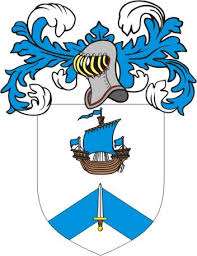 Humanoid tribes of the Grand Duchy of Karameikos circa 1000AC.Heraldry based on the article Goblin Tribes of Karameikos by Giampaolo Agosta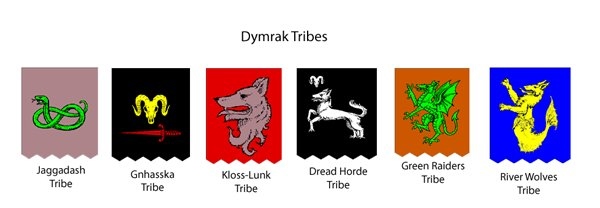 BlazonryJaggadash Tribe: Murrey, a serpent nowed vertGnhasska Tribe: Sable, a ram's skull caboshed Or and sword Gules palewiseKloss-Lunk Tribe: Gules, a wolf's head erased MurreyDread Horde Tribe: Sable, a wolf rampant, and ram's skull caboshed in chief ArgentGreen Raiders Tribe: Tenne, a dragon rampant VertRiver Wolves Tribe: Azure, a sea wolf Or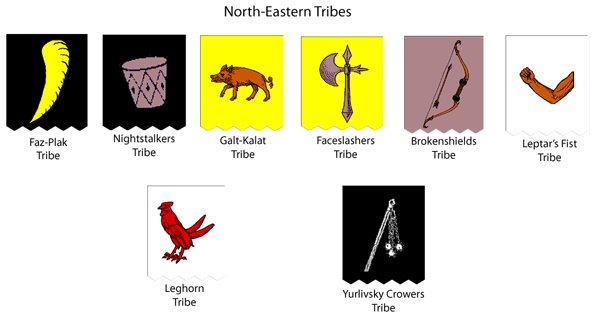 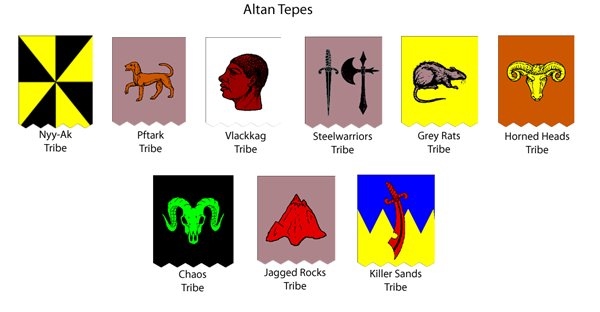 Stefan Karameikos IIIOlivia Prothemian KarameikosPersonal Seal of Olivia Prothemian Karameikos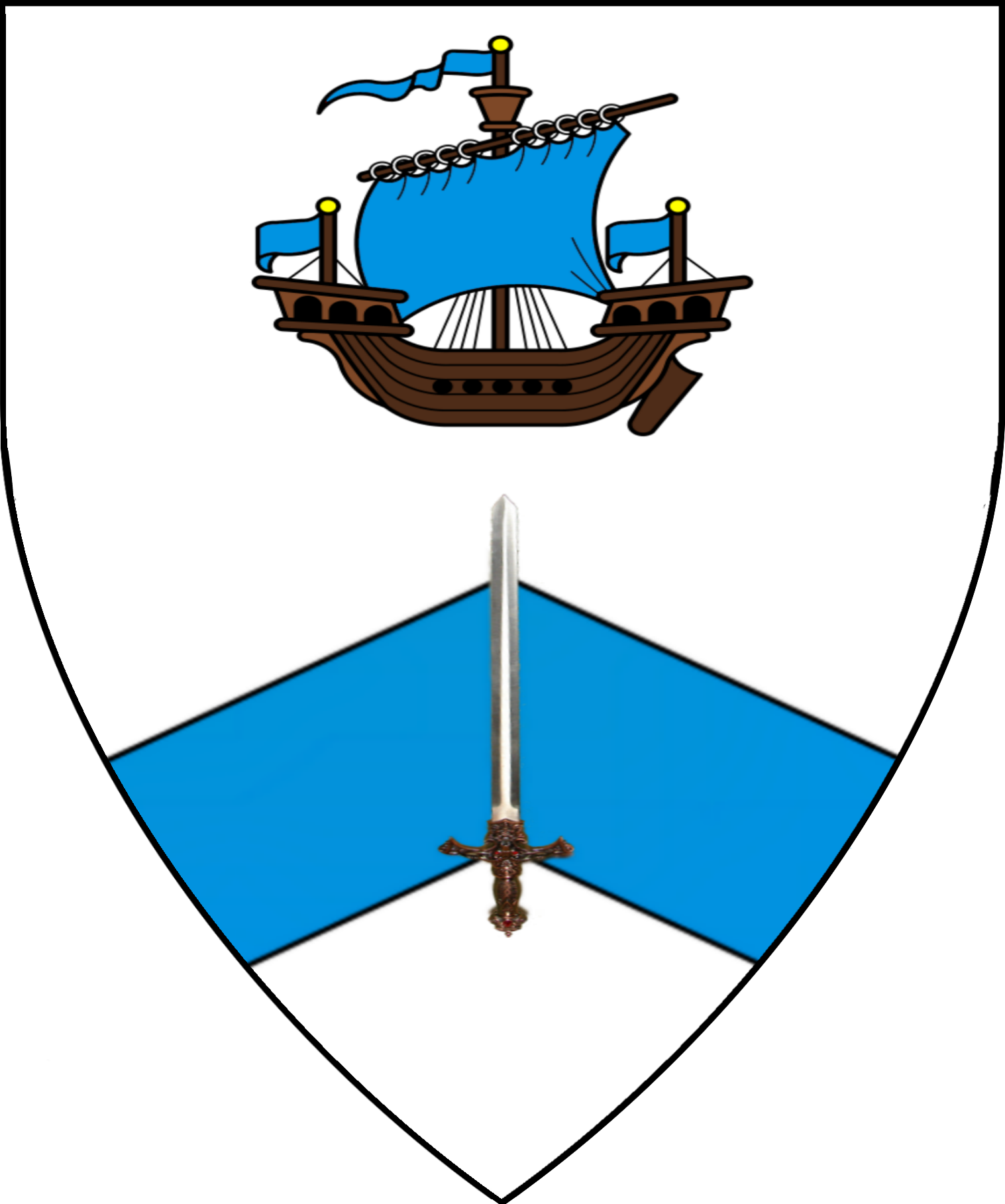 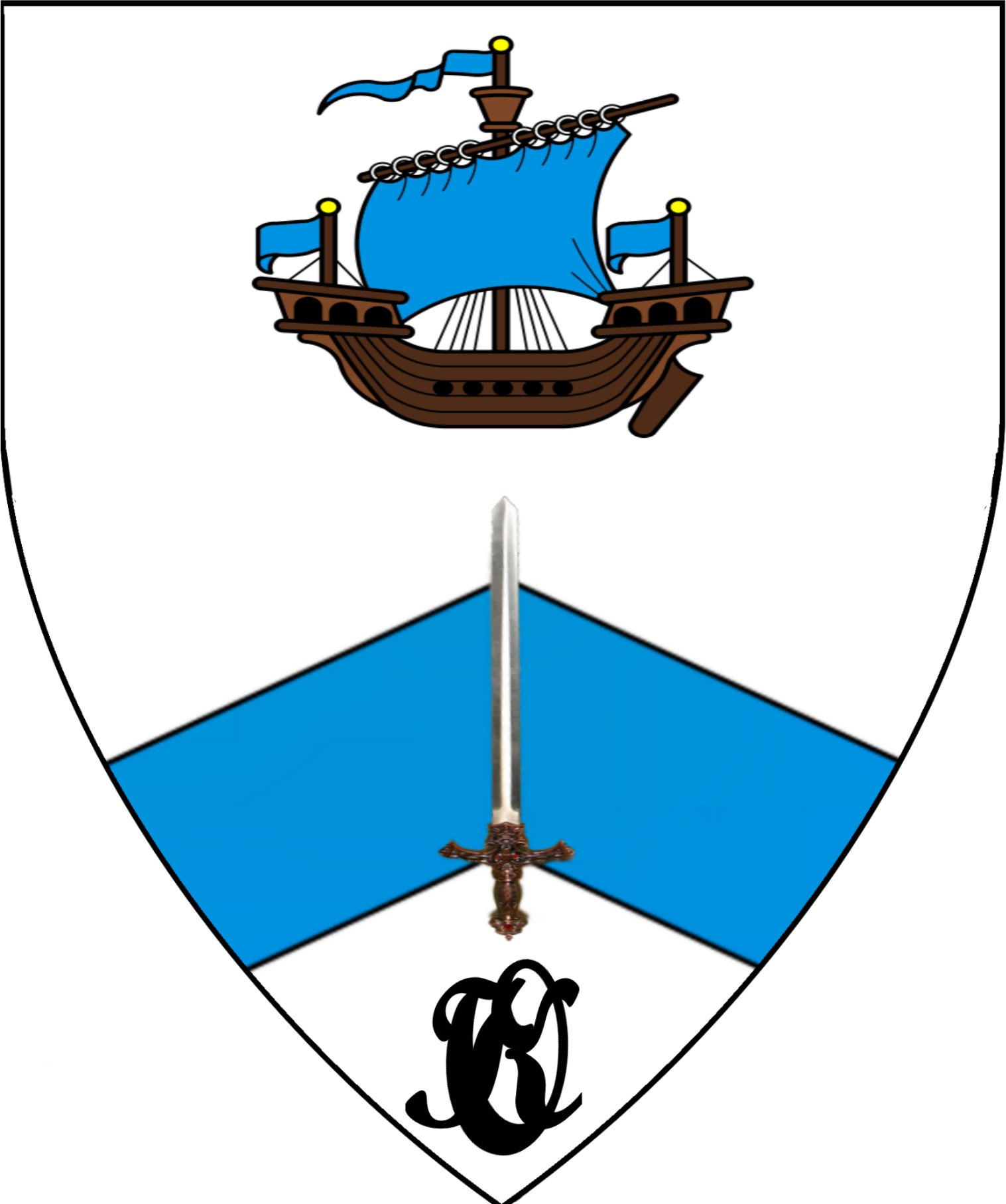 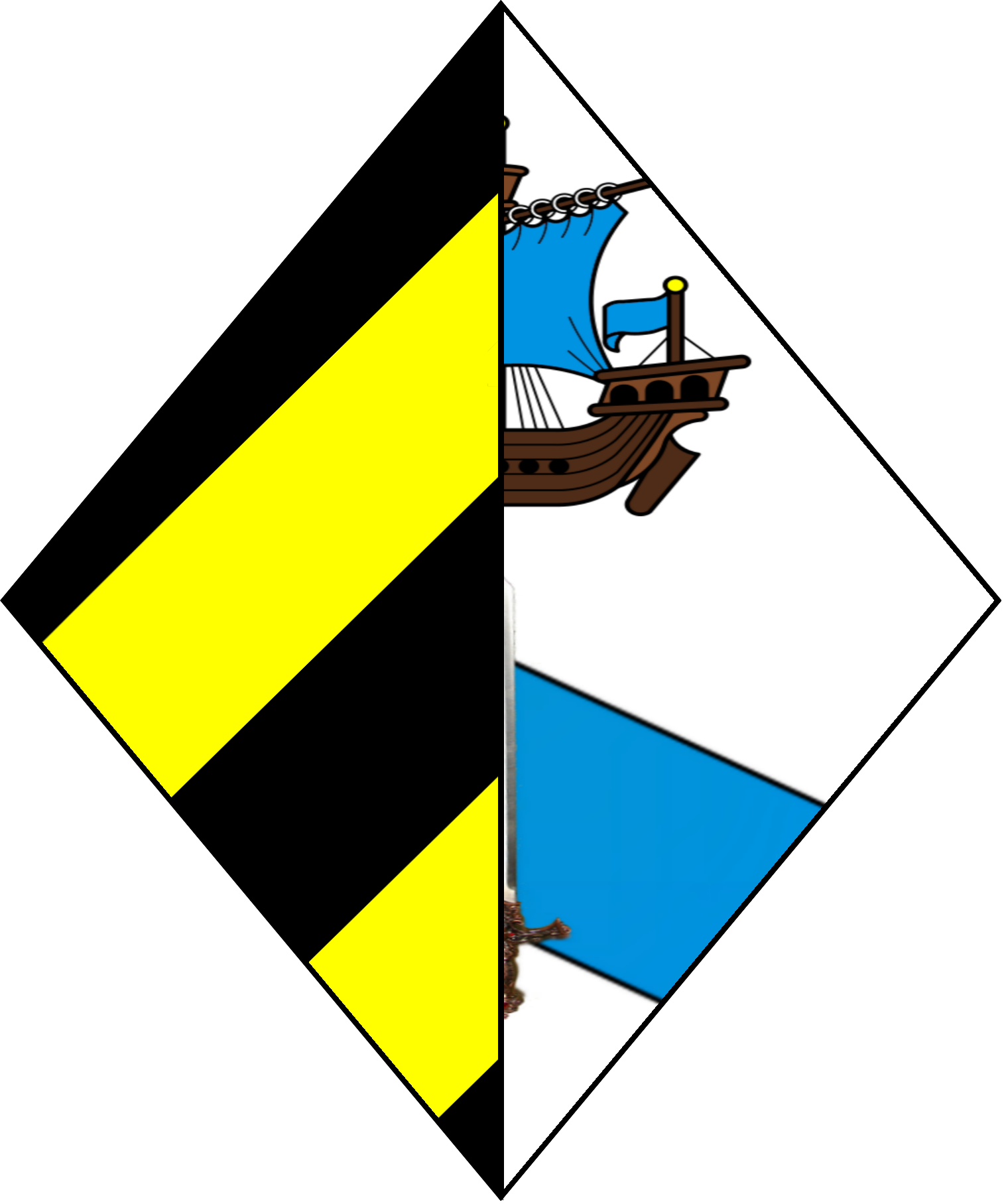 Adriana KarameikosJustin KarameikosValen Karameikos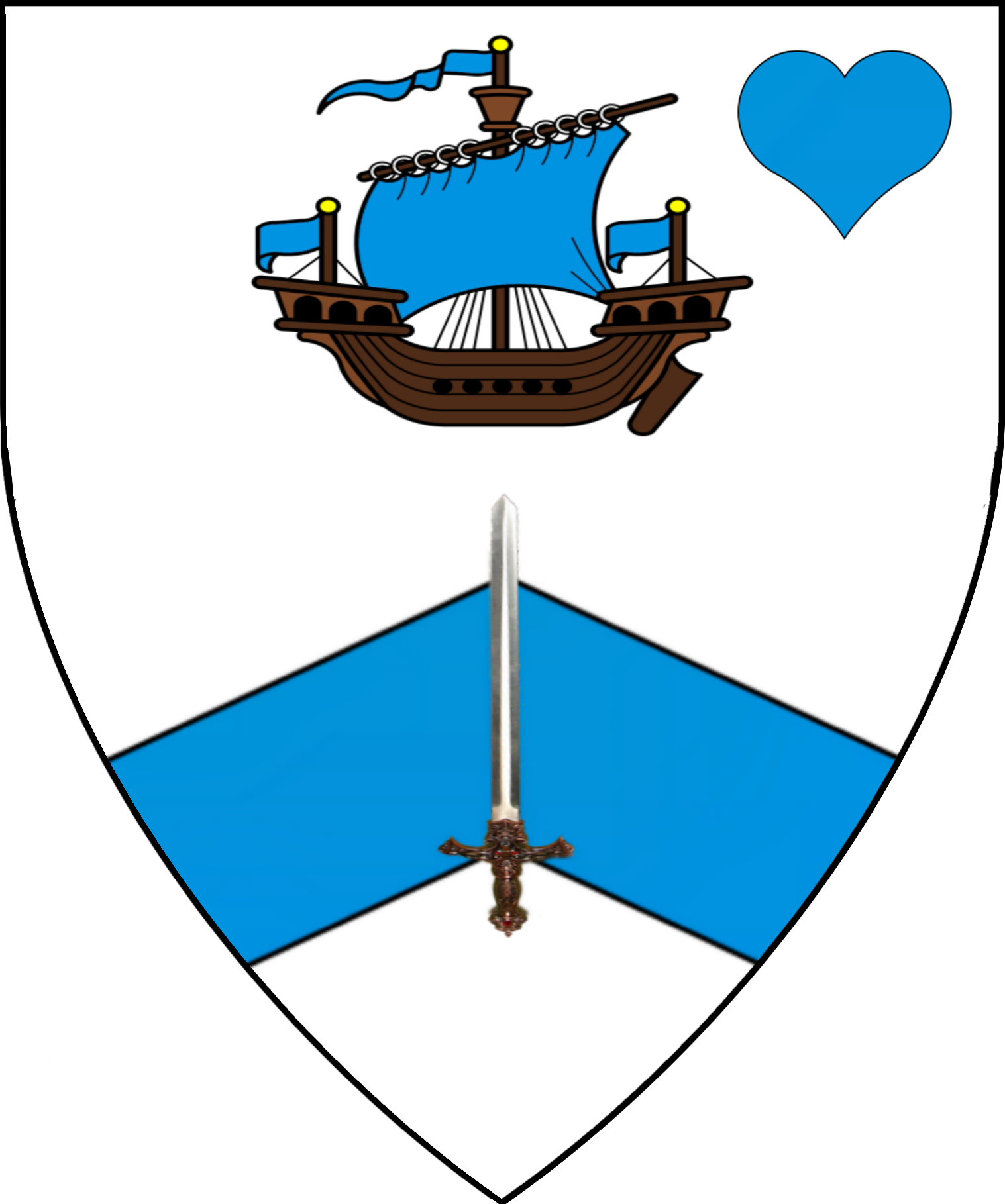 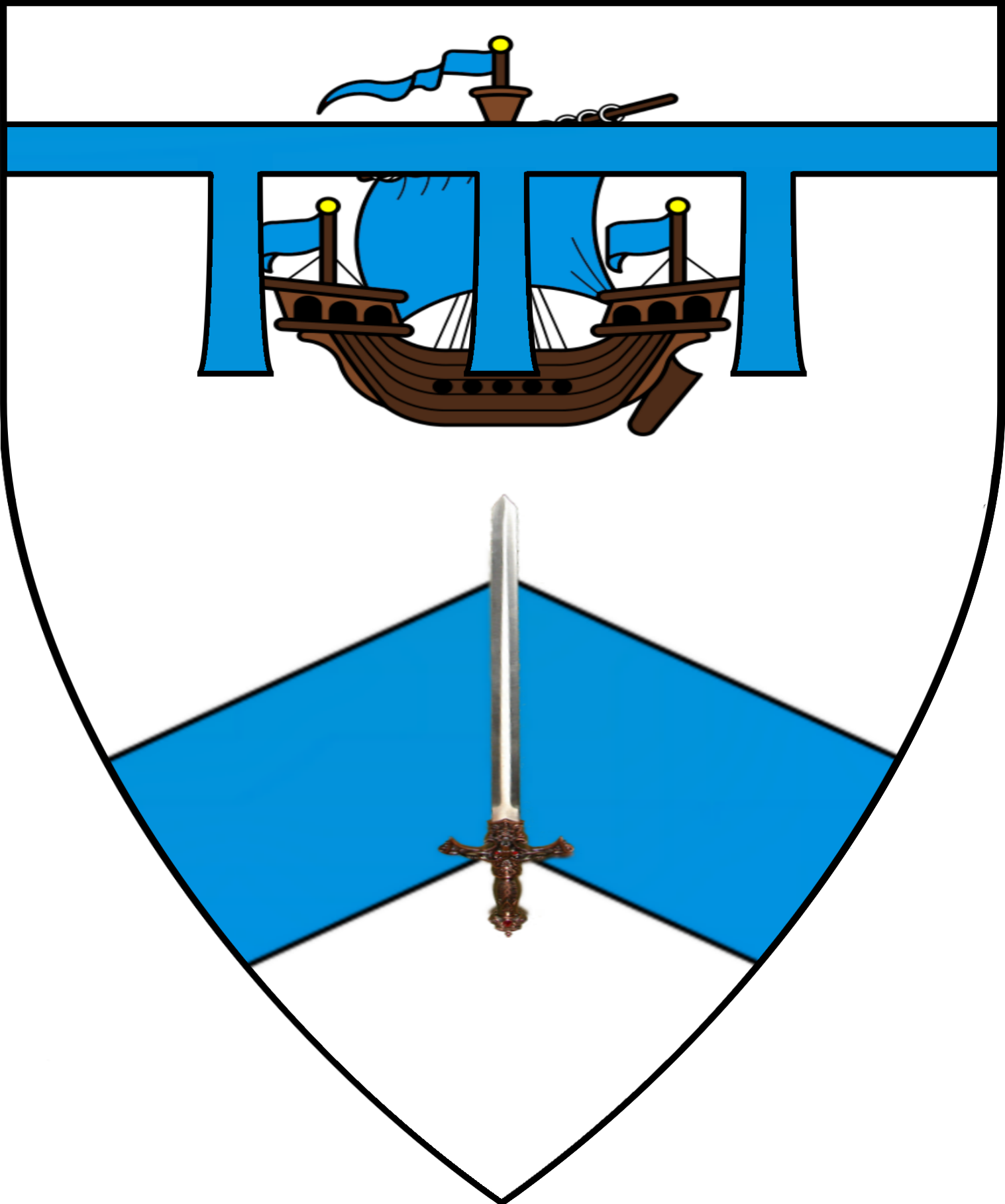 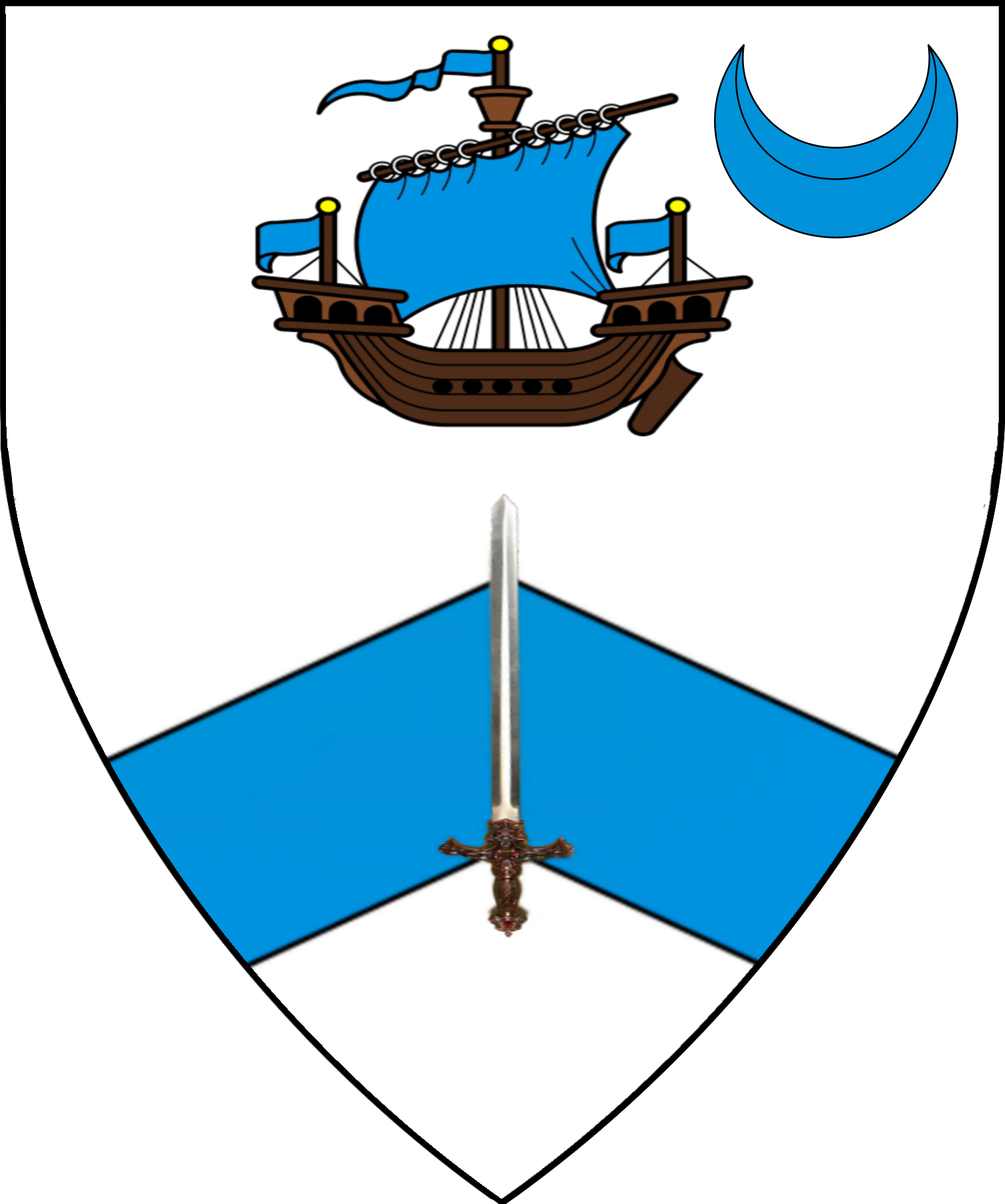 Knightly OrdersKnightly OrdersKnightly OrdersKnightly OrdersKnightly OrdersOrder KarameikosOrder KarameikosOrder KarameikosOrder KarameikosOrder KarameikosSit HamletDame Anastasia BloodfangSir Lionel TelemachusDame Hannah BracegirtleSir Robert Tepes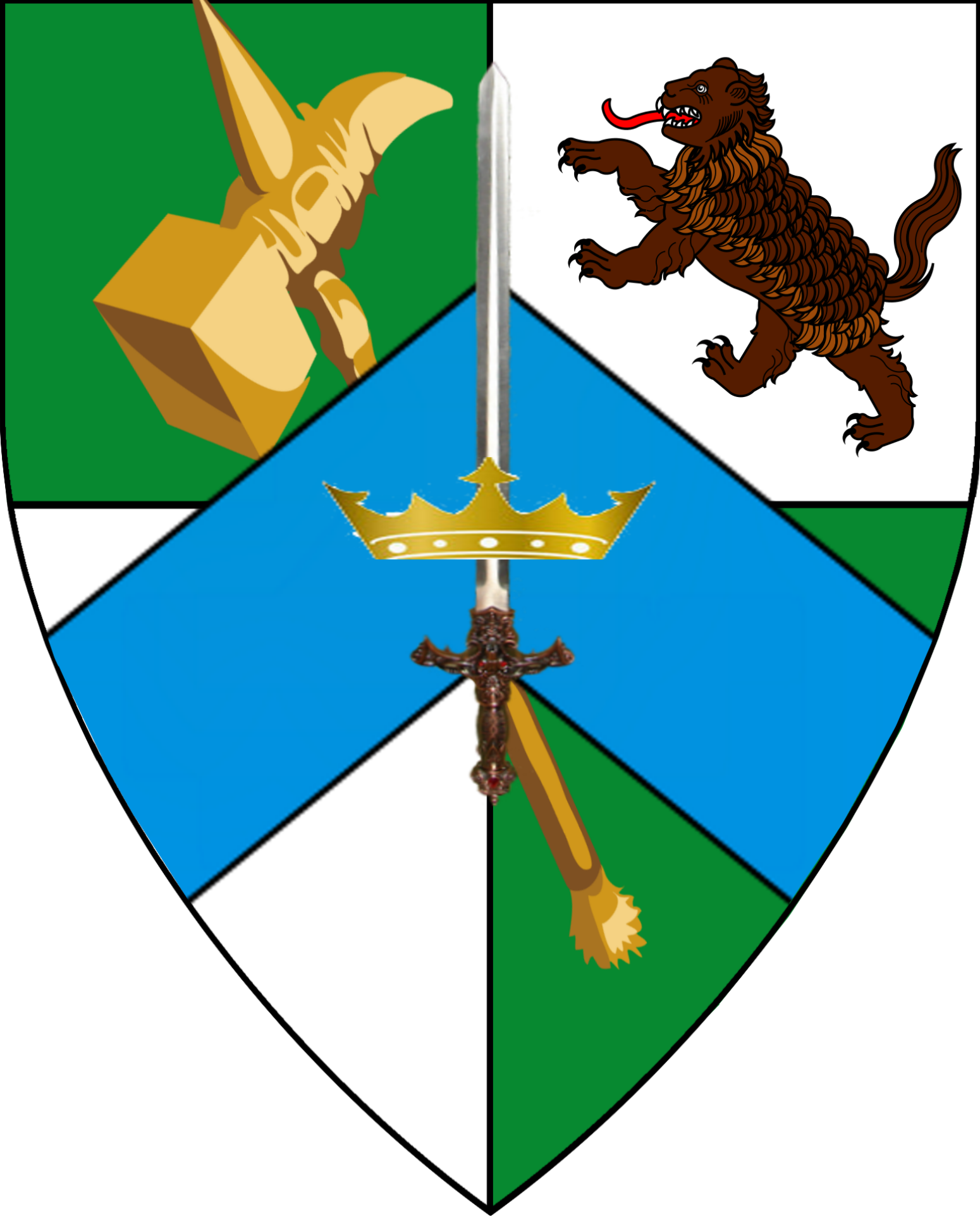 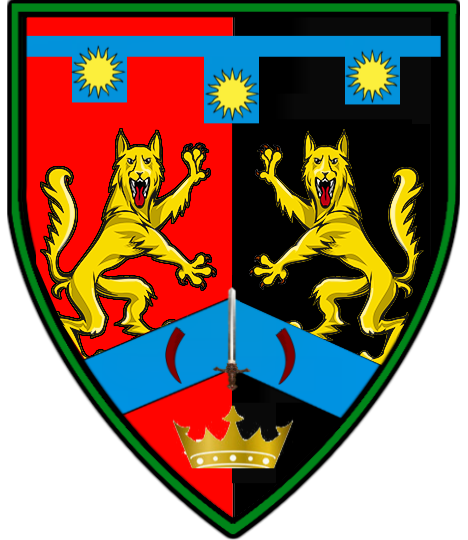 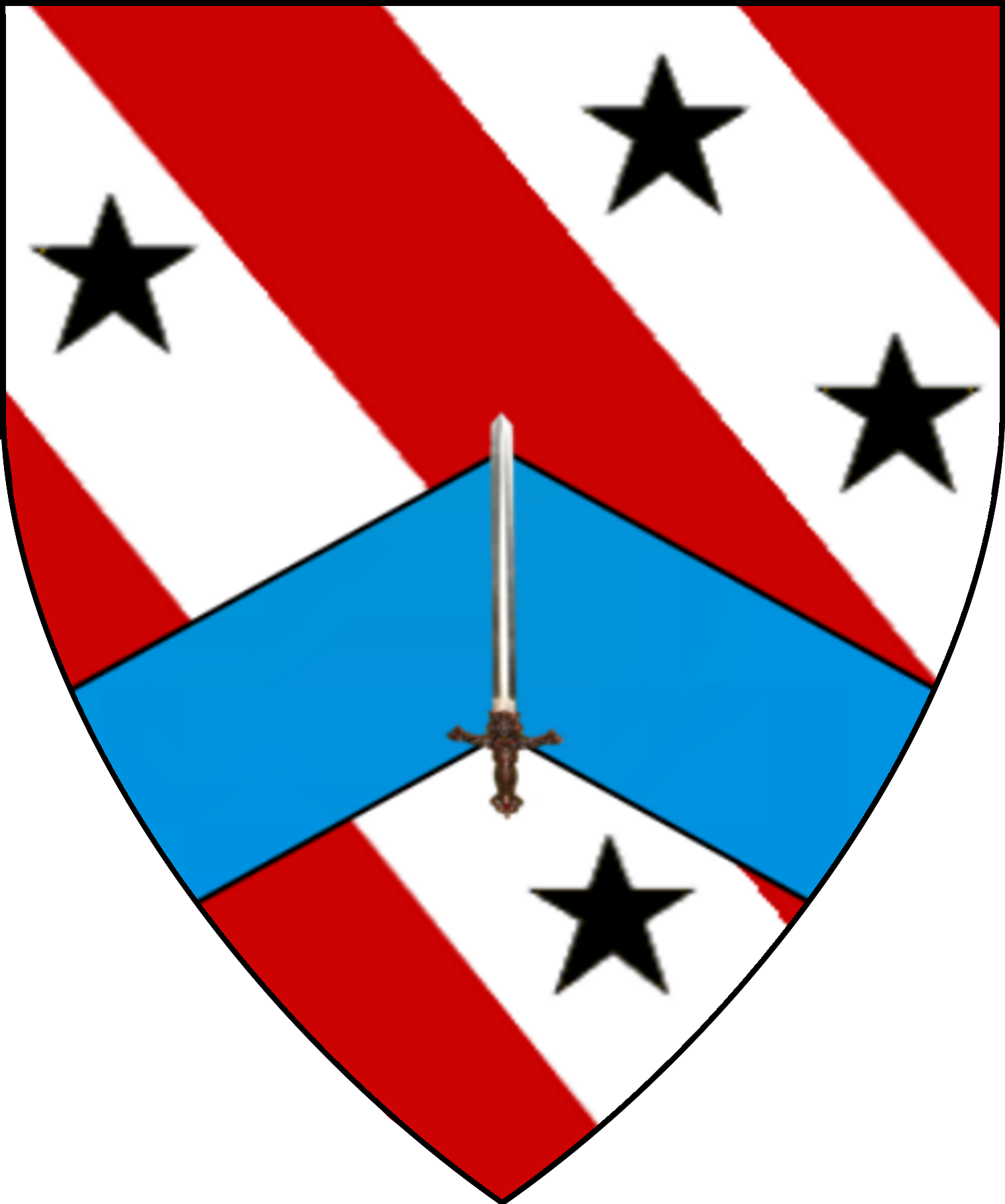 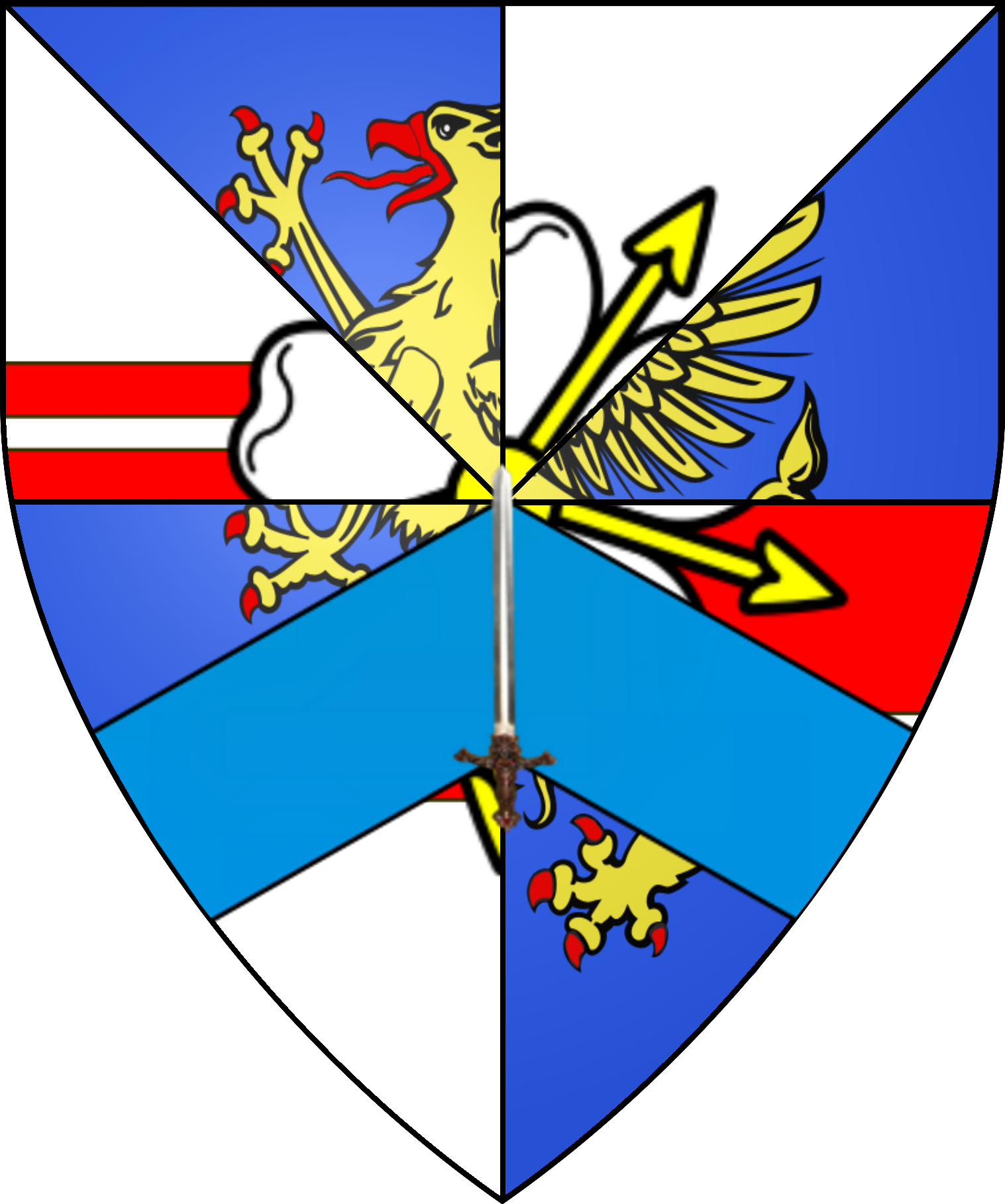 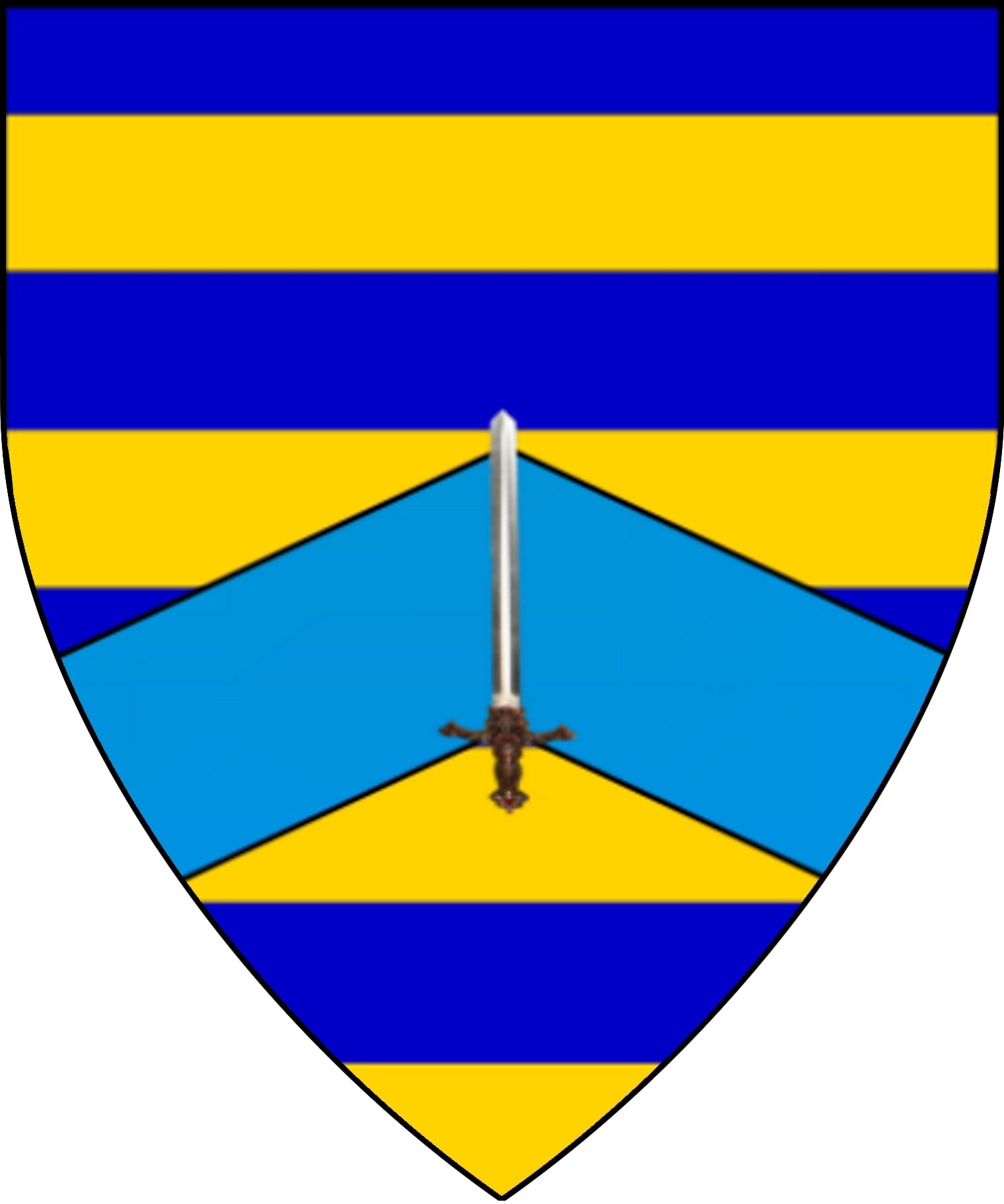 Order of the GriffonOrder of the GriffonOrder of the GriffonOrder of the GriffonOrder of the GriffonArms of the OrderMaster Jowett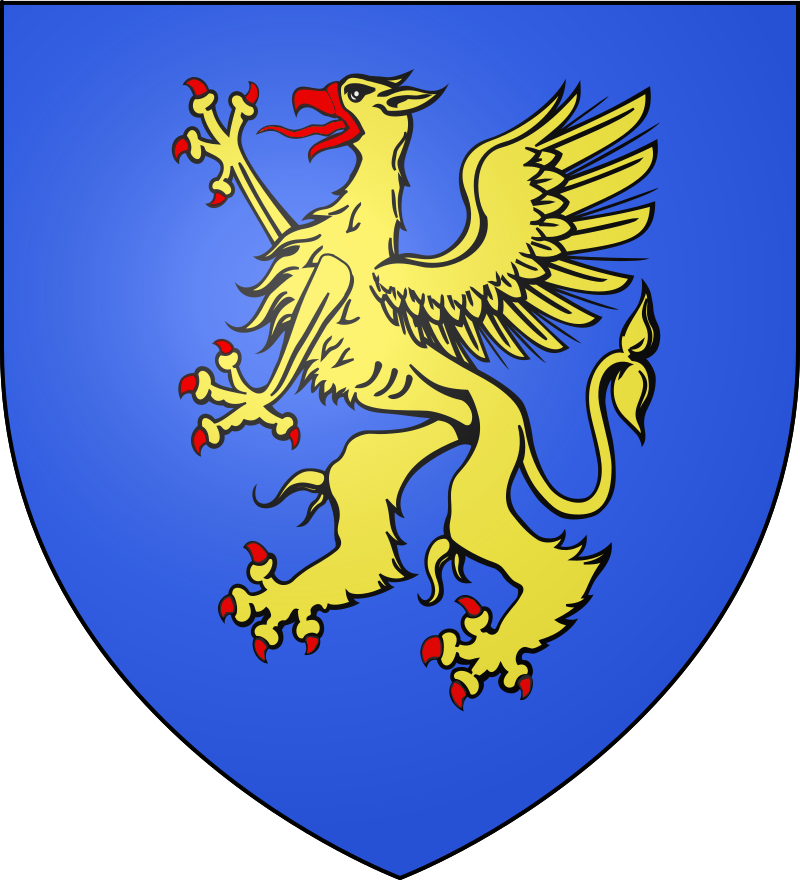 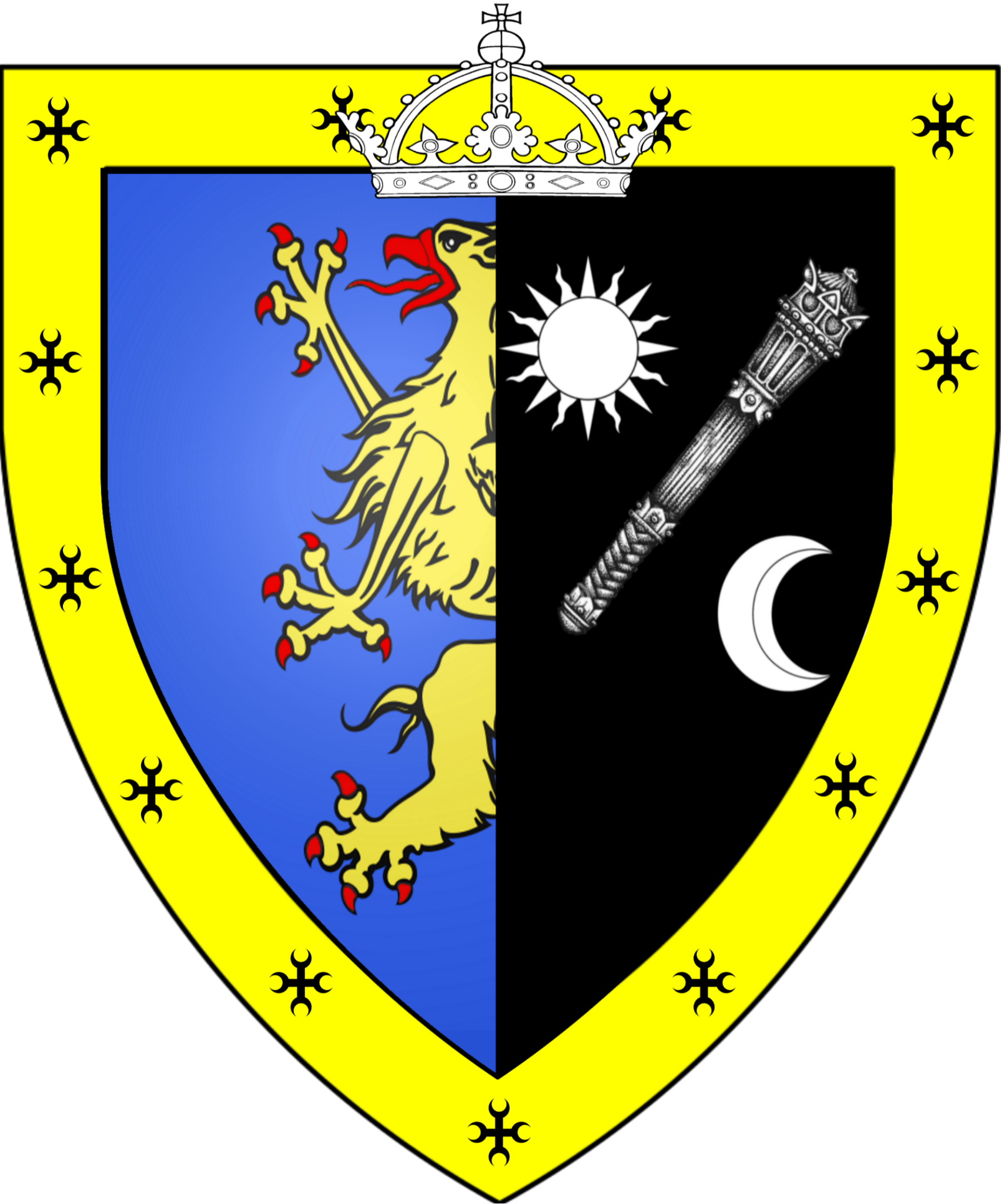 Marshals of the OrderMarshals of the OrderMarshals of the OrderMarshals of the OrderMarshals of the OrderMarshal Sir VespasianMarshal Baron Desmond Kelvin IIMarshal Dame Anielle Halaran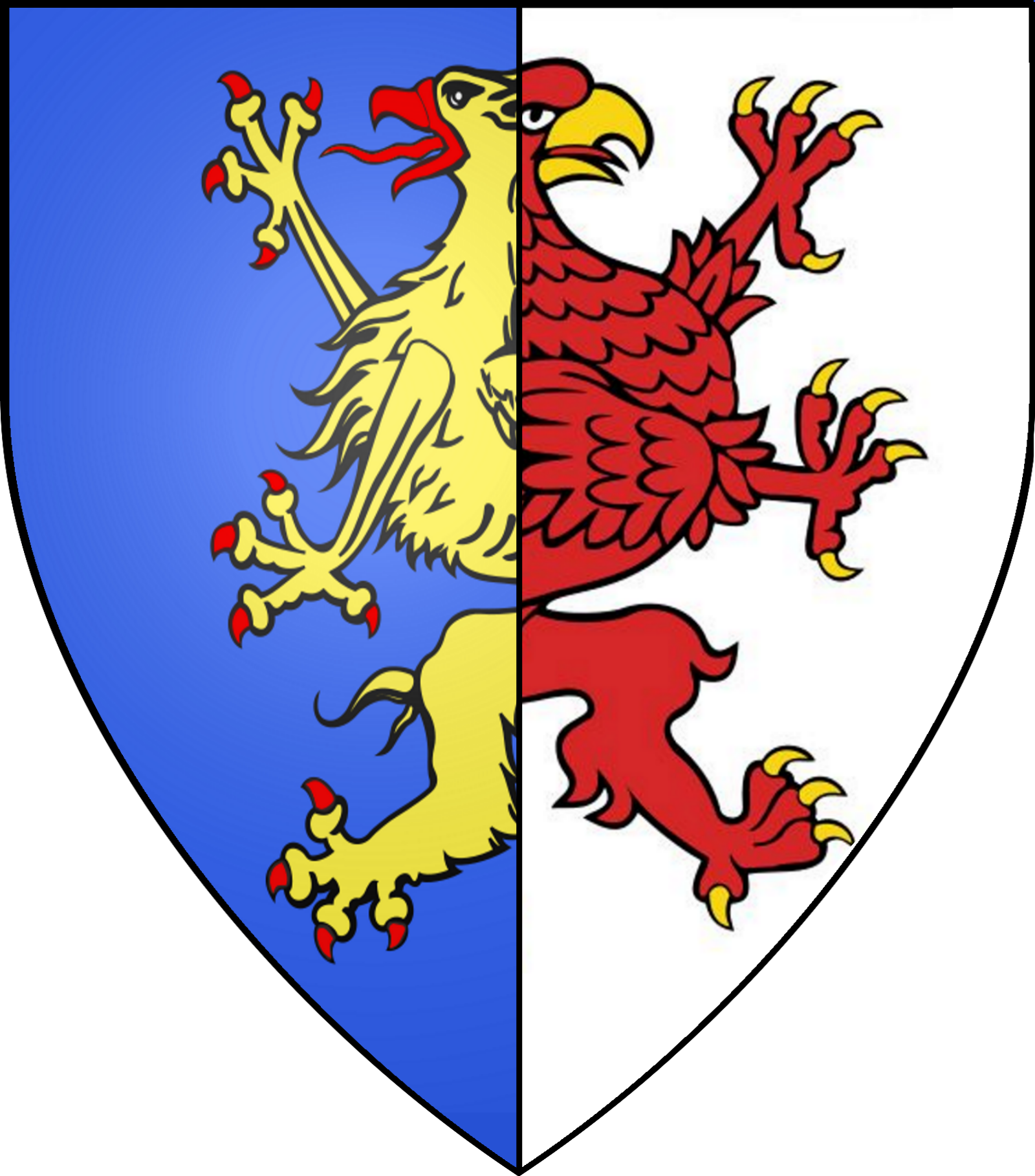 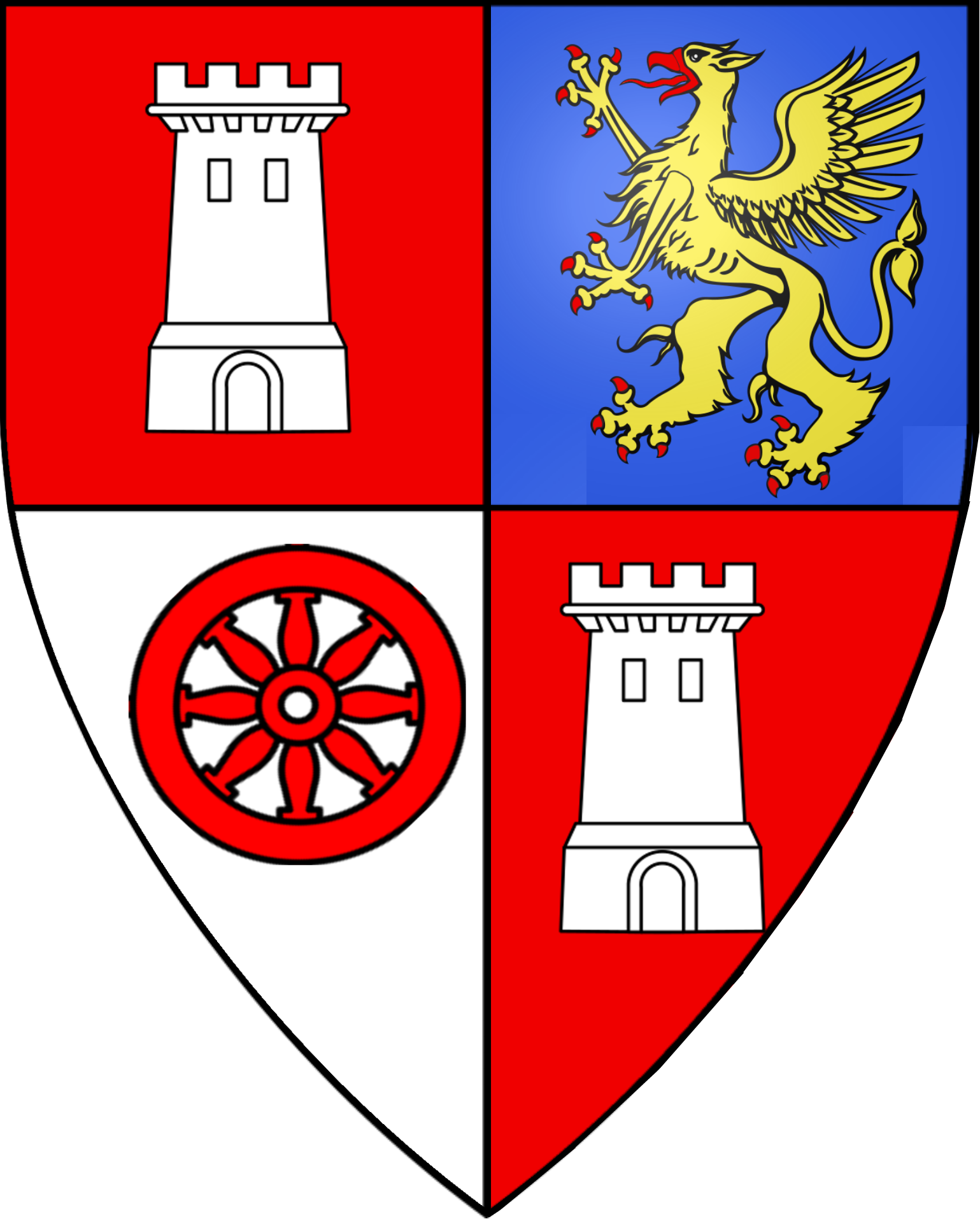 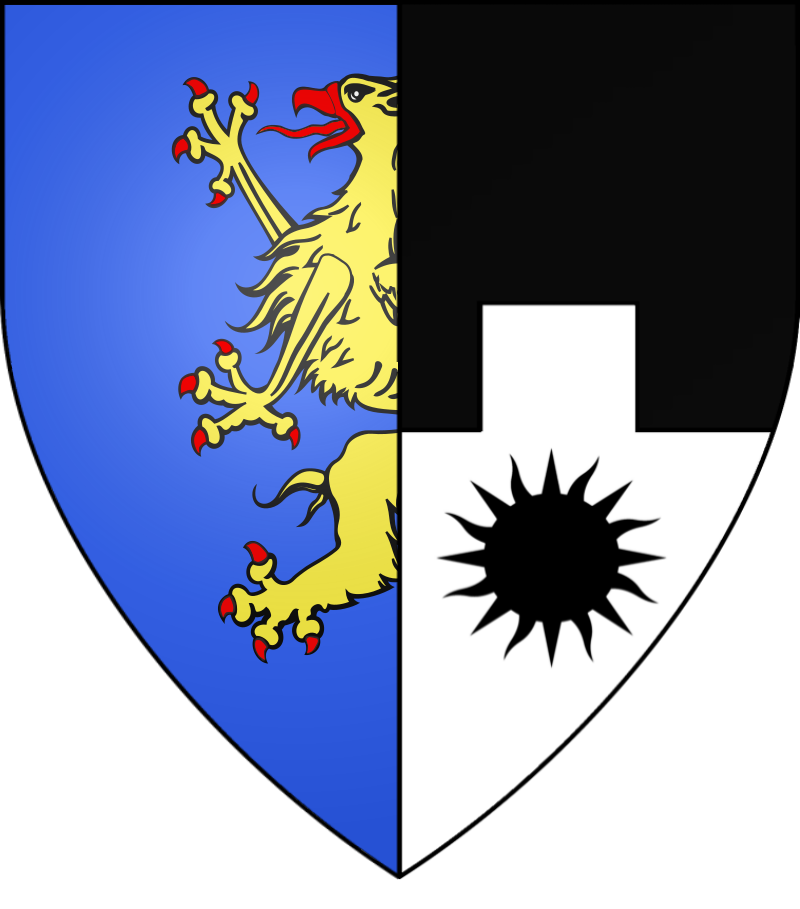 Knight CommandersKnight CommandersKnight CommandersKnight CommandersKnight CommandersSir Dormer KendallKnight Commander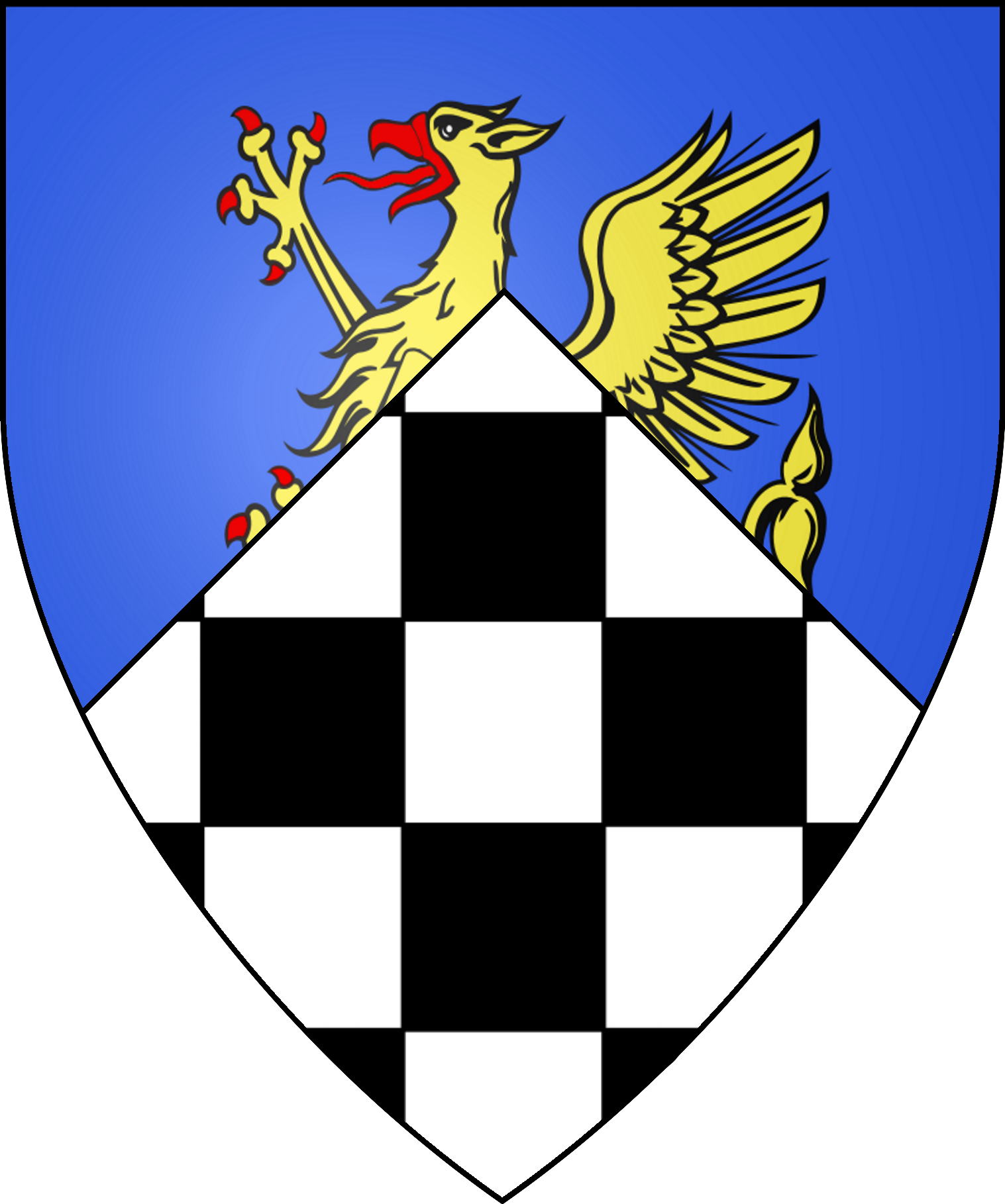 Knights Brother/SisterKnights Brother/SisterKnights Brother/SisterKnights Brother/SisterKnights Brother/SisterDame Hannah BracegirtleOrder of the Three SunsOrder of the Three SunsOrder of the Three SunsOrder of the Three SunsOrder of the Three Suns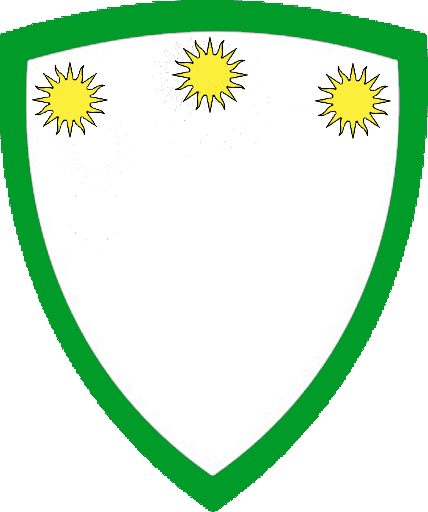 Knight MastersKnight MastersKnight MastersKnight MastersKnight MastersGrandmasterHospitalerTreasurerSir Gryndyr “the Strong” BloodfangSir Lyle Graybow, the “Shovel Knight”Sir Parsifail Gower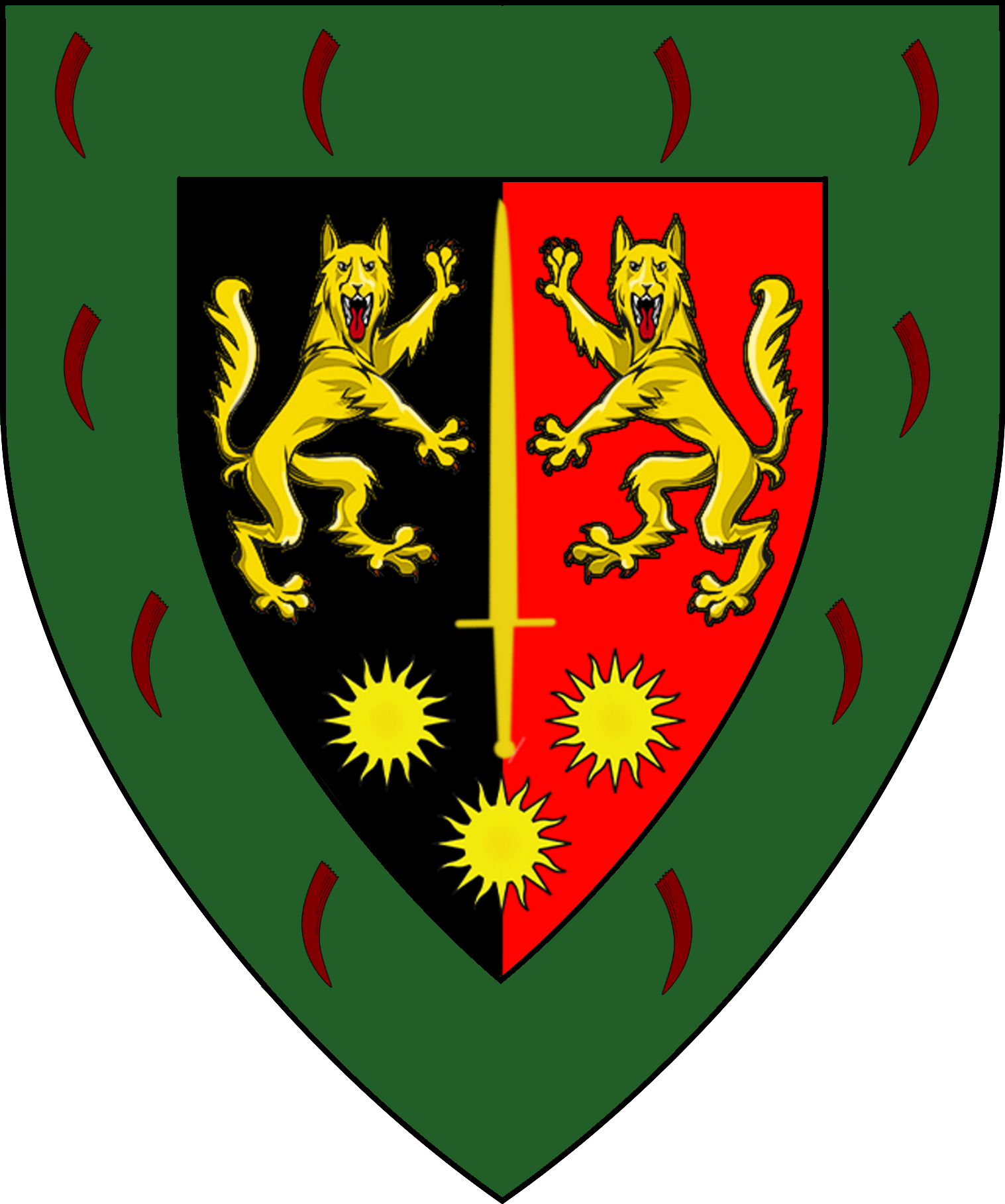 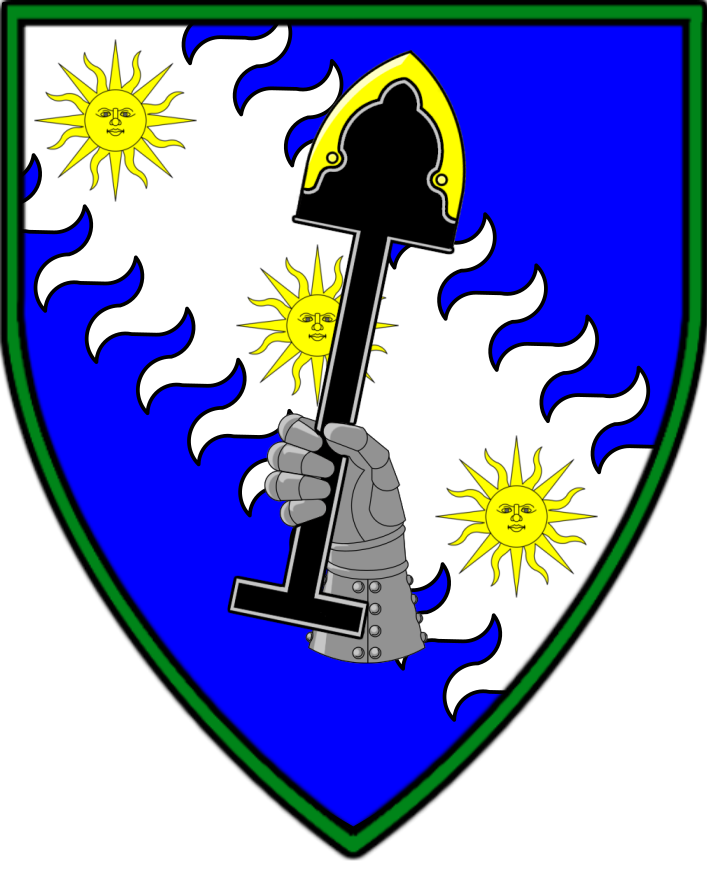 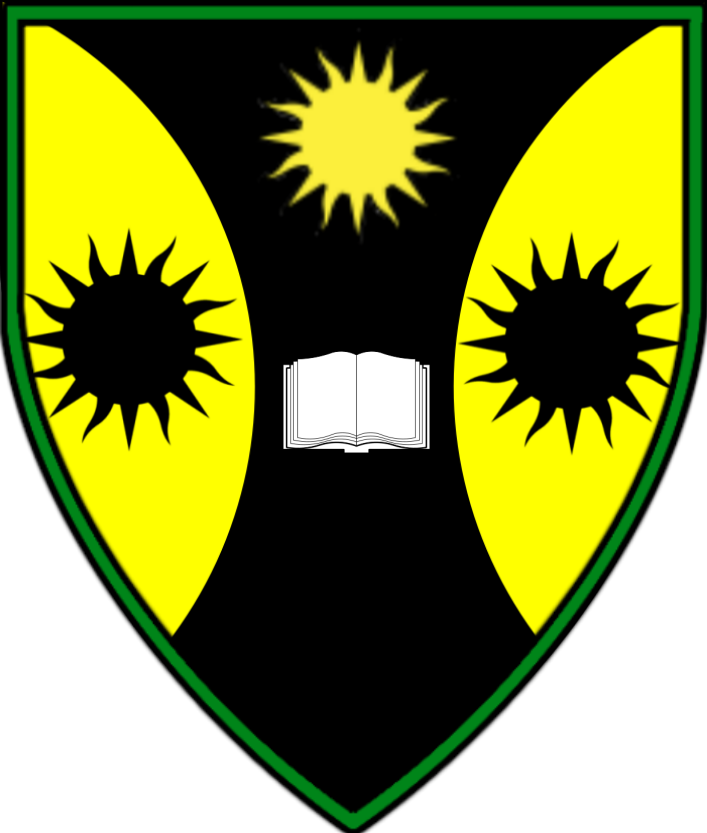 Knight CommandersKnight CommandersKnight CommandersKnight CommandersKnight CommandersBaroness Arteris ”Fang-Riven” PenhaligonSir Pontius “Coldheart” SeveringinSir Marin “Trollbreaker” RothswayneLord Trebor “Blackhawk” MarchantCaptain Sir Algernon Courde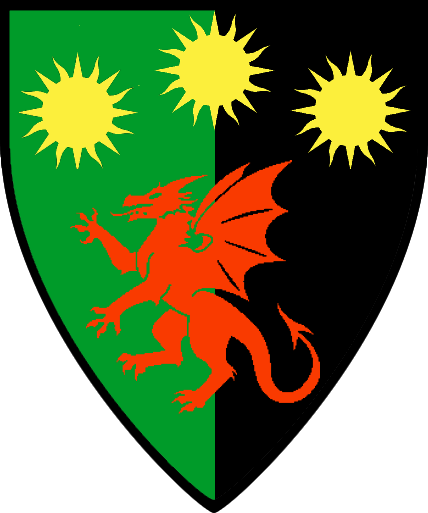 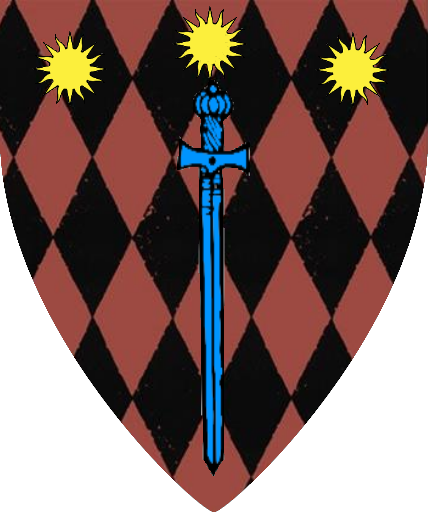 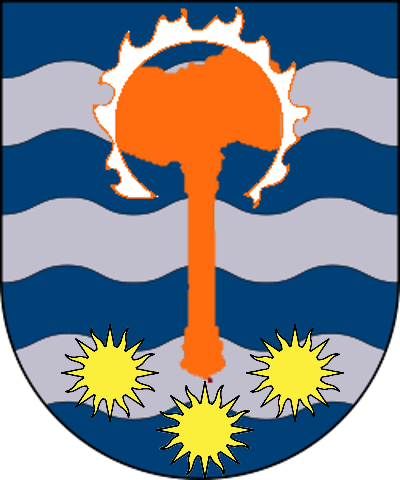 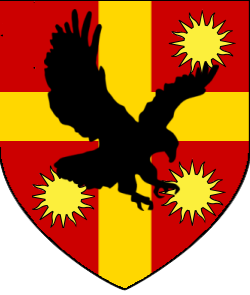 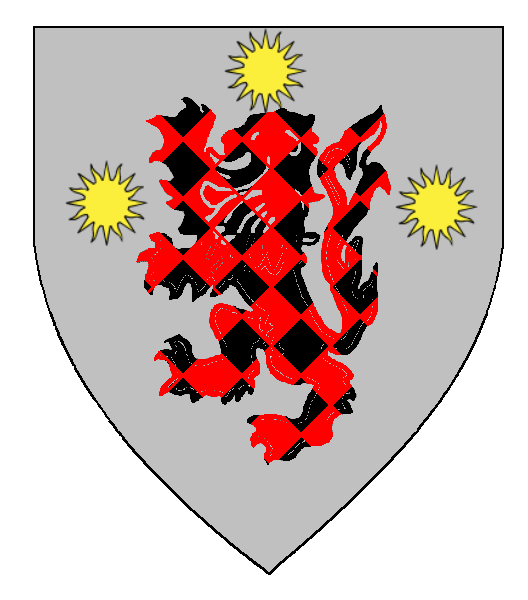 Sir Kel of LoxadoCaptain Sir Heinrich Wolf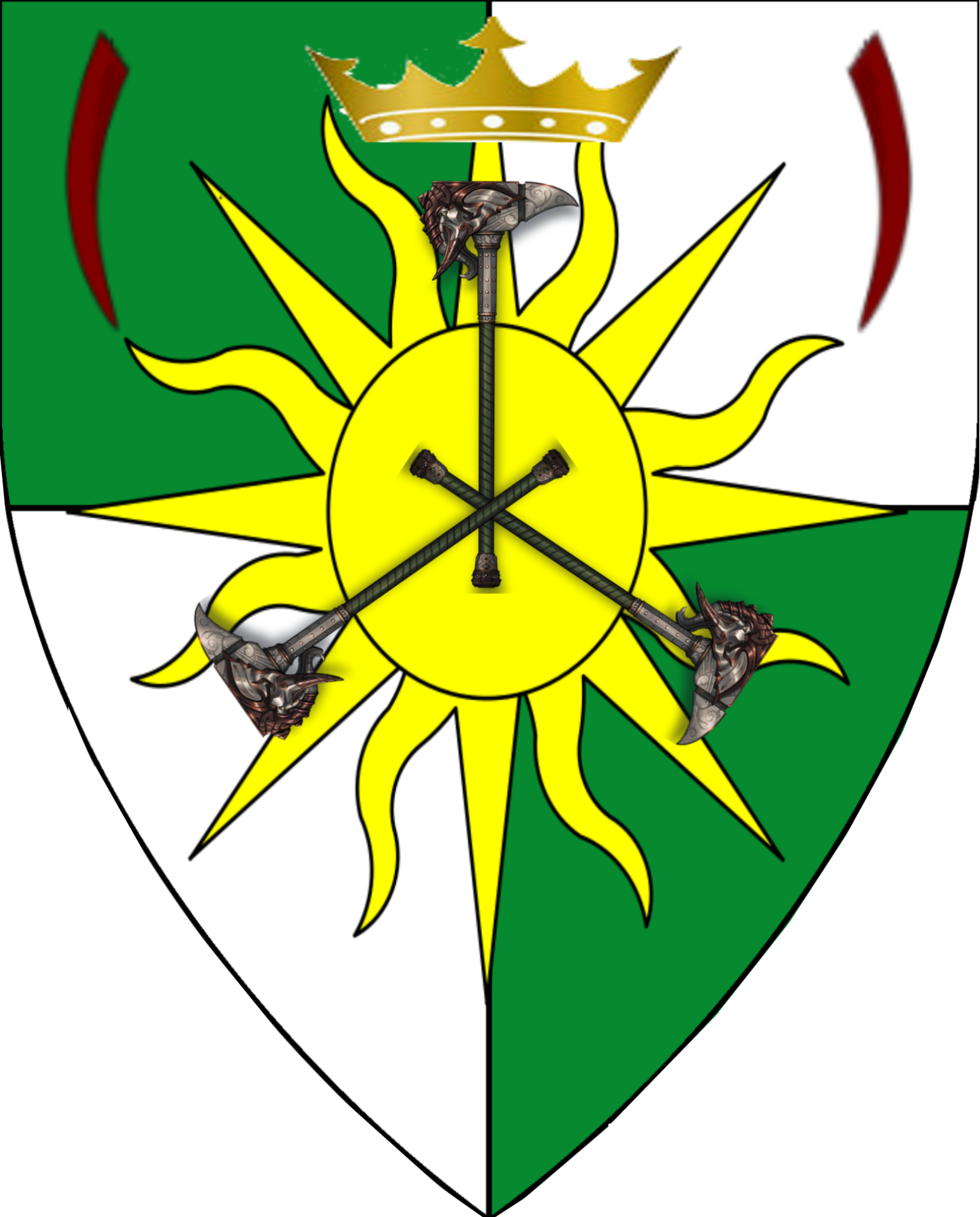 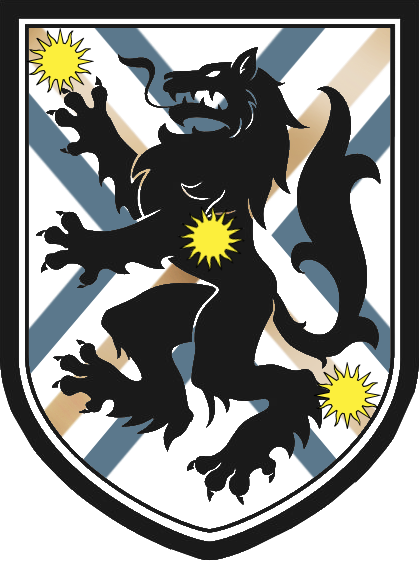 KnightsKnightsKnightsKnightsKnightsSir Axel FlynnSir Dantalos PosdioneSir Cristofor ShchurovSir Linnaeus OctusSir Kaerin Pehaligon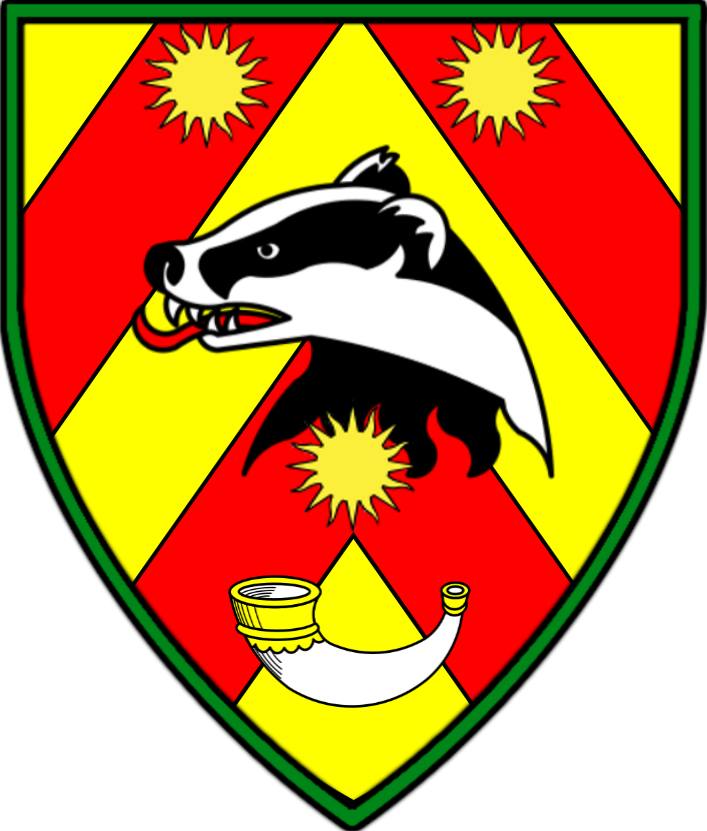 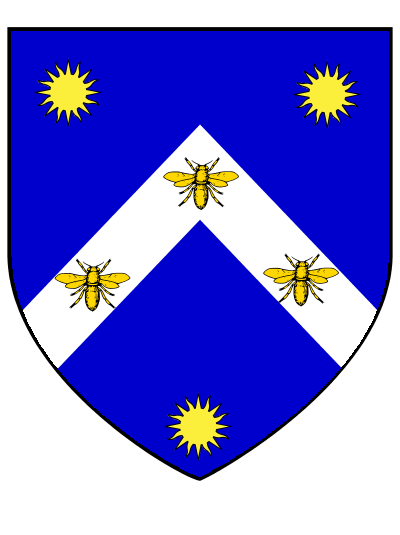 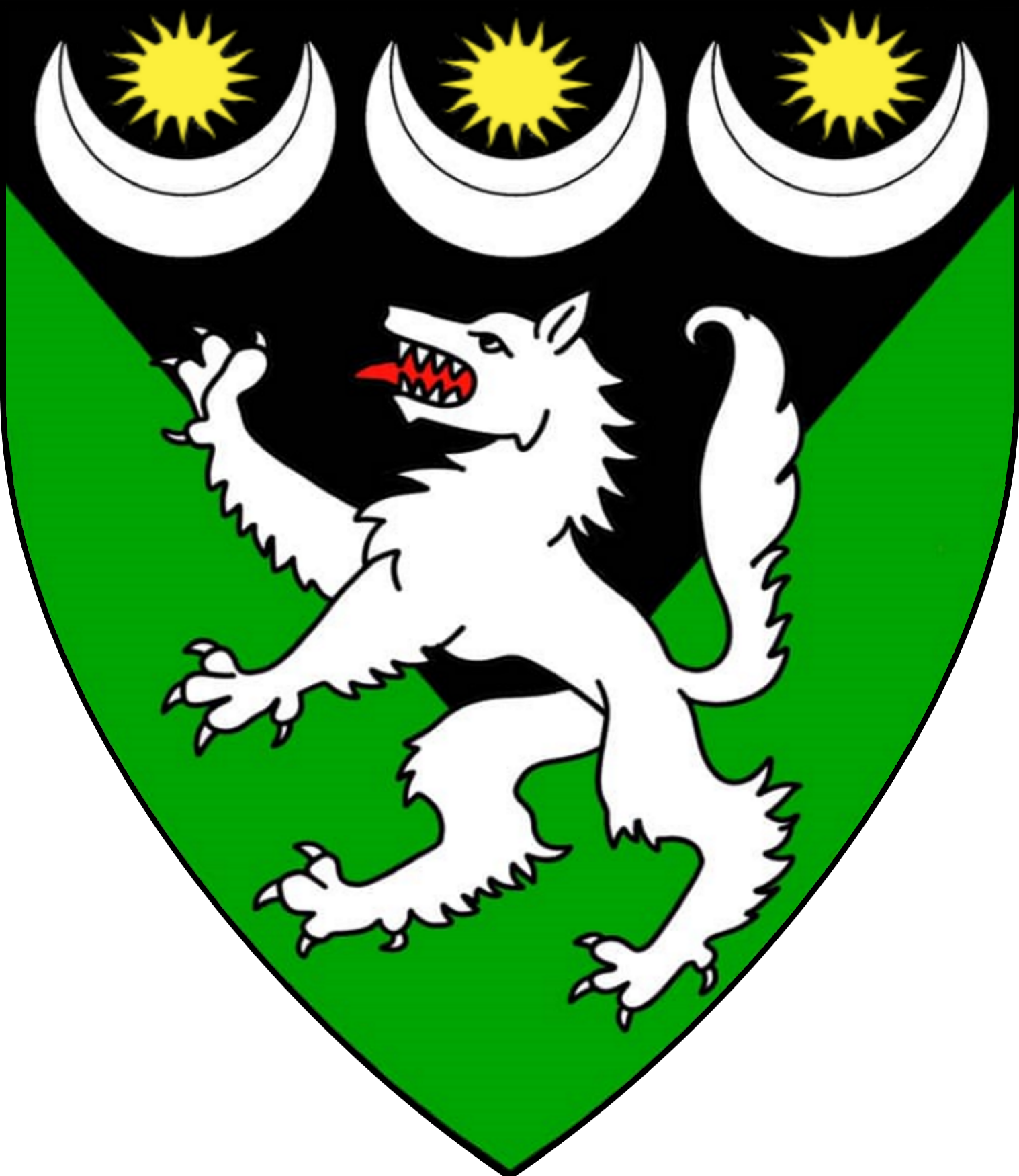 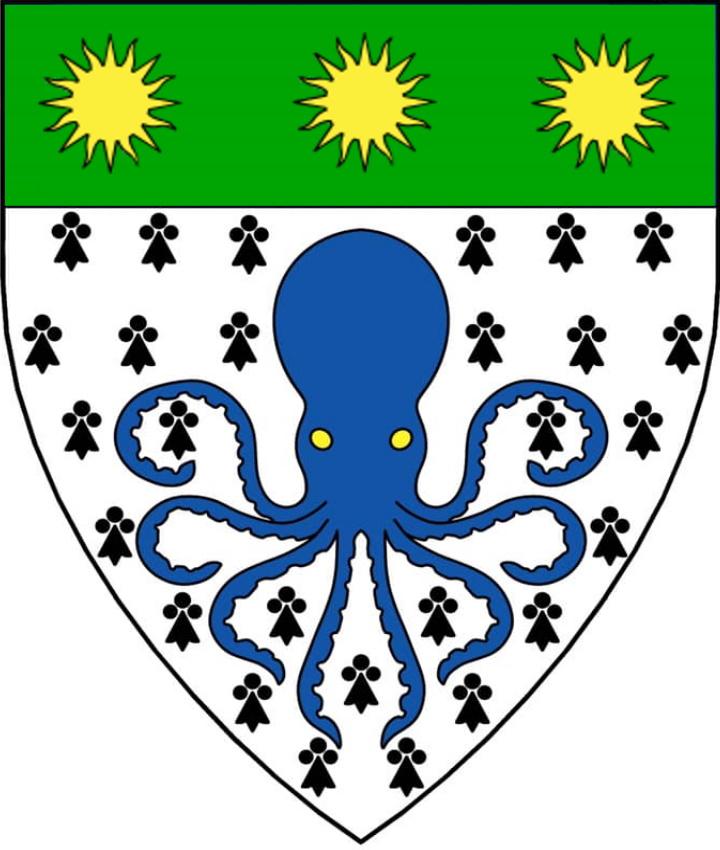 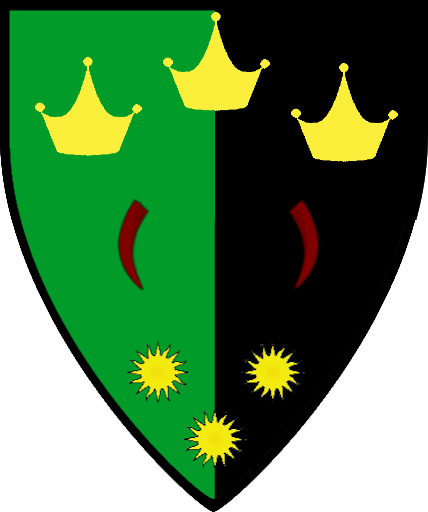 Sir Rajiff Al’NouriOsiric MaldivLeon CenerianSven RanulfsenSergi Tolanov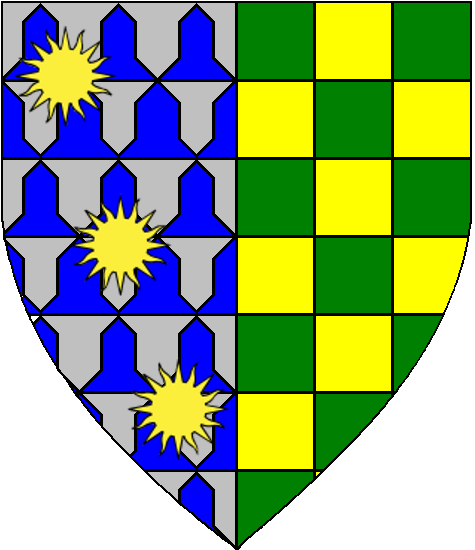 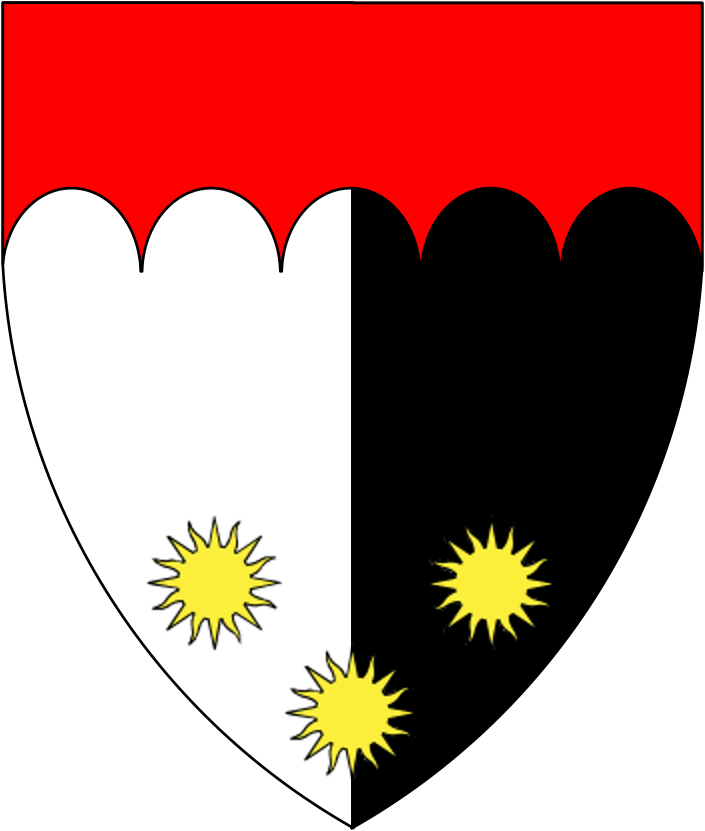 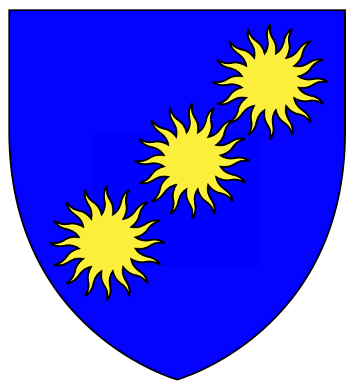 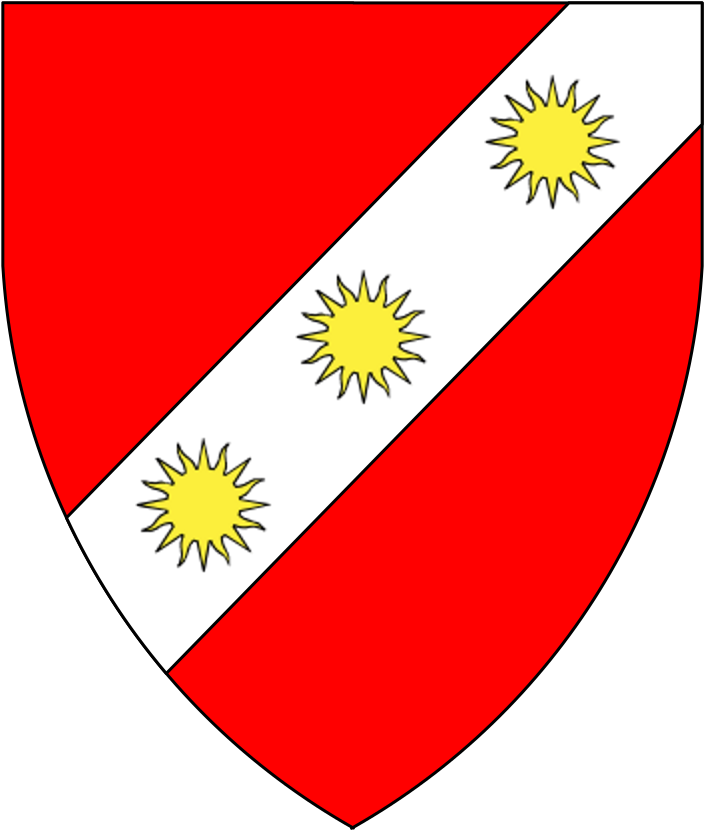 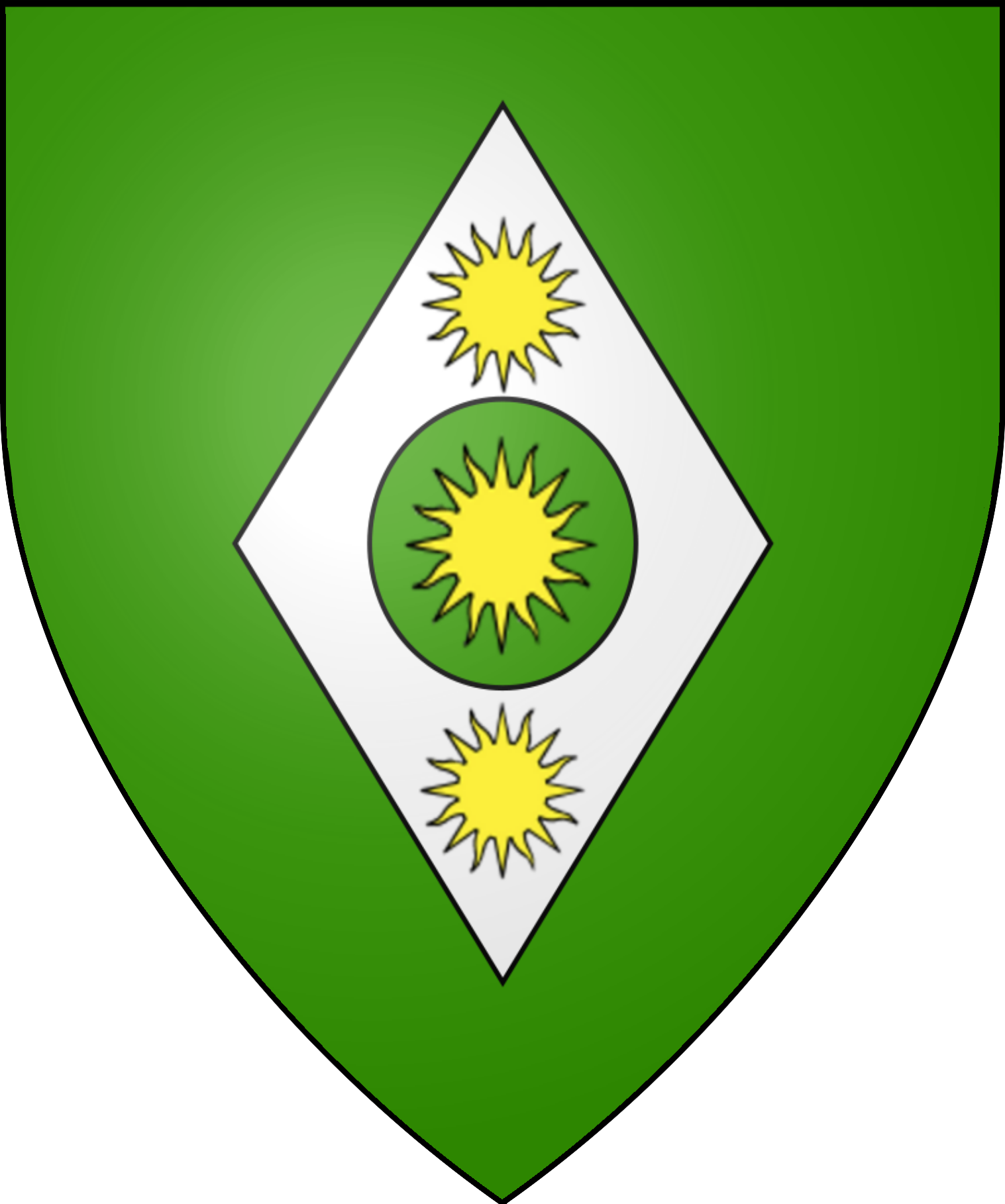 Dame Anastasia BloodfangSir Theodocius CaravelSir Yakov StrausseConstantin ZandrovErik Revenmar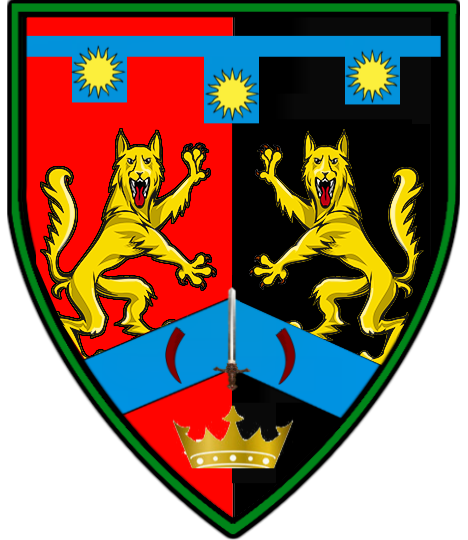 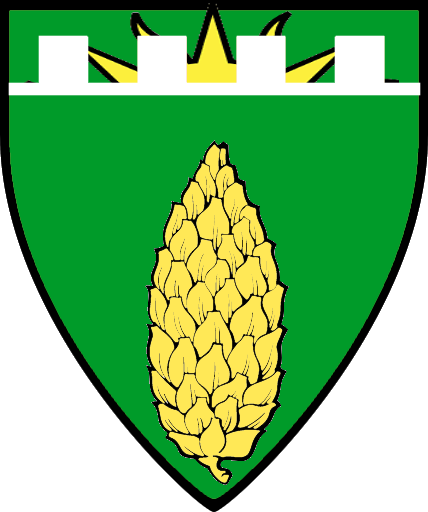 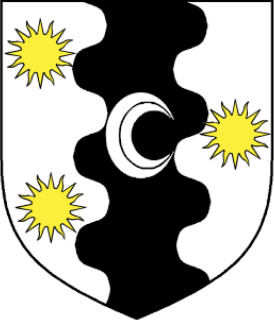 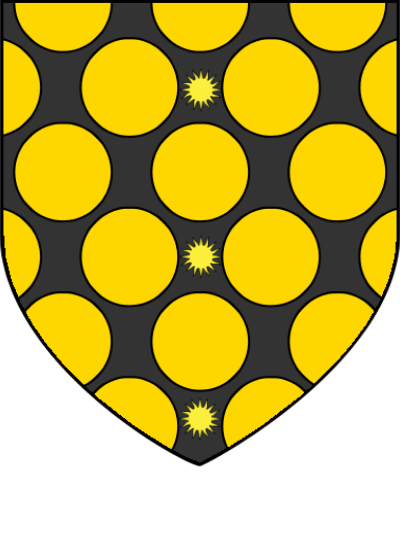 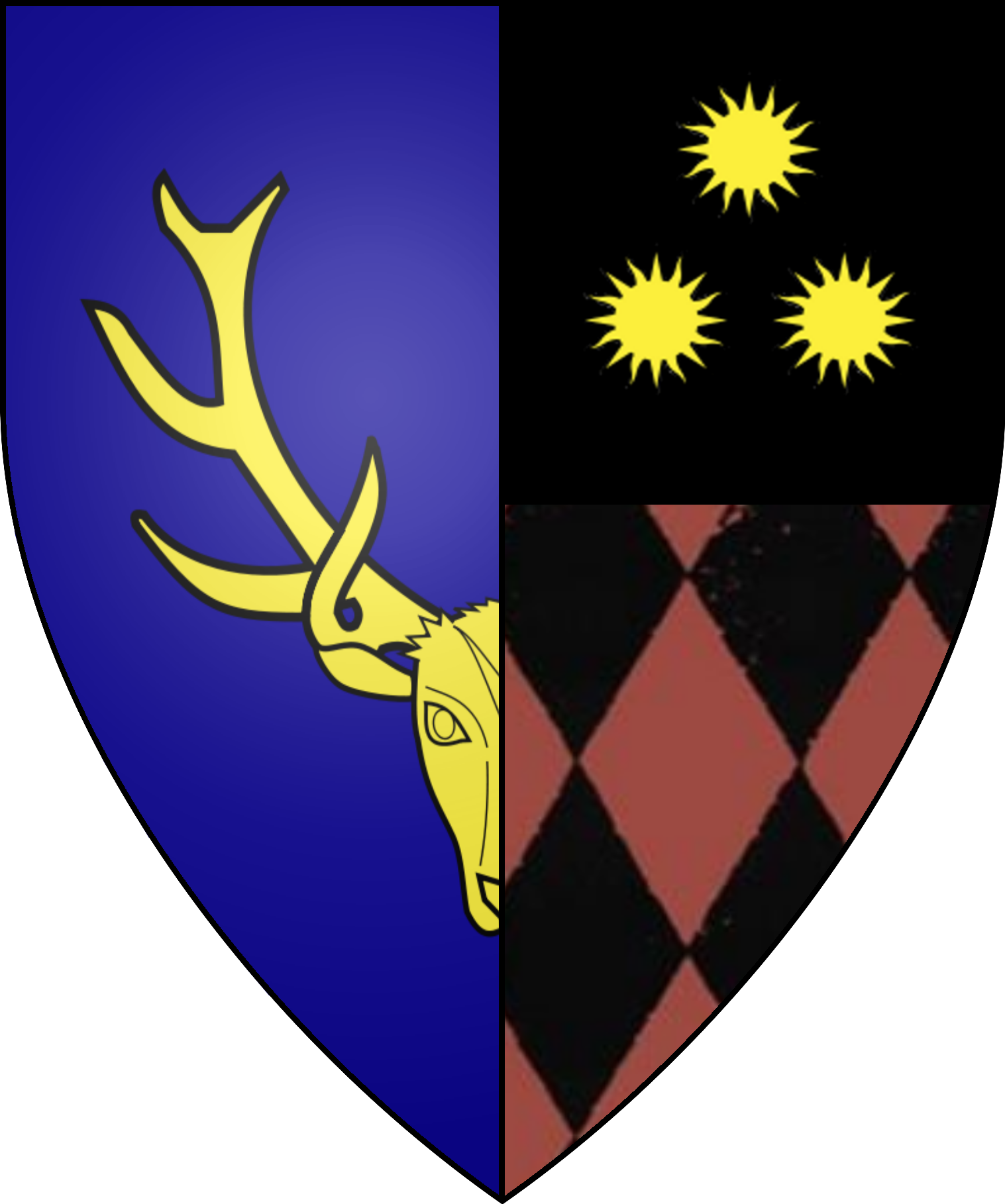 Sir Julian BourasSir Pertonus AlstonSir Jonathan DrakeSir Alonzo Voet GiamattiSir Clemont Bostwick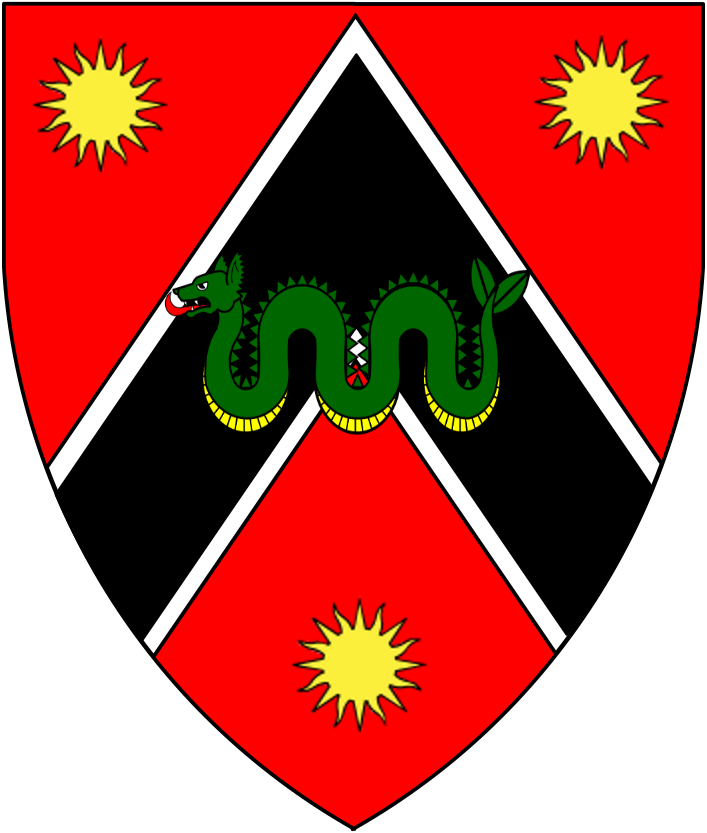 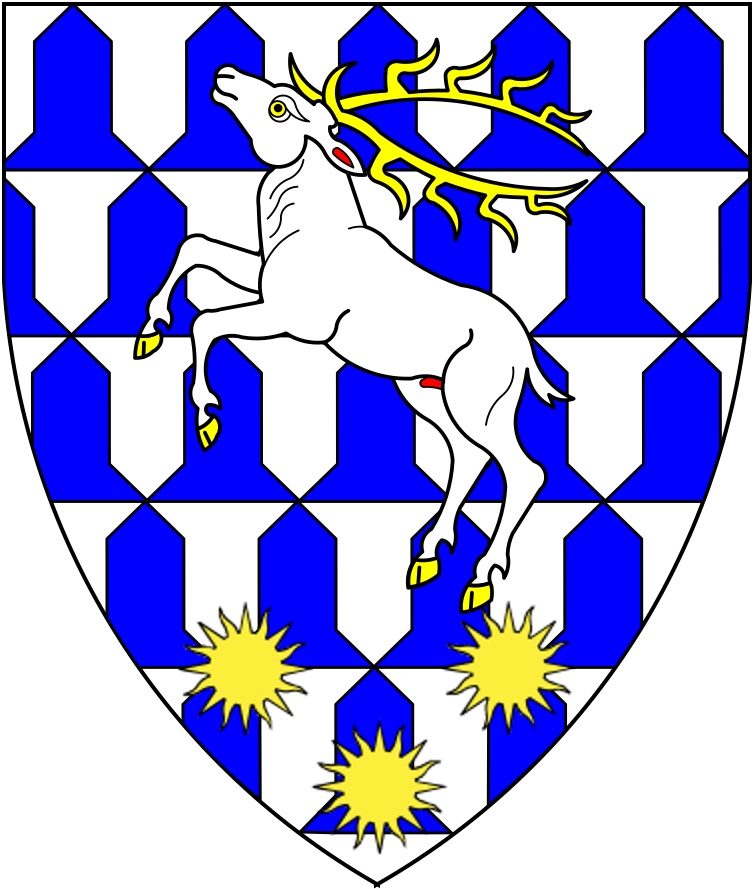 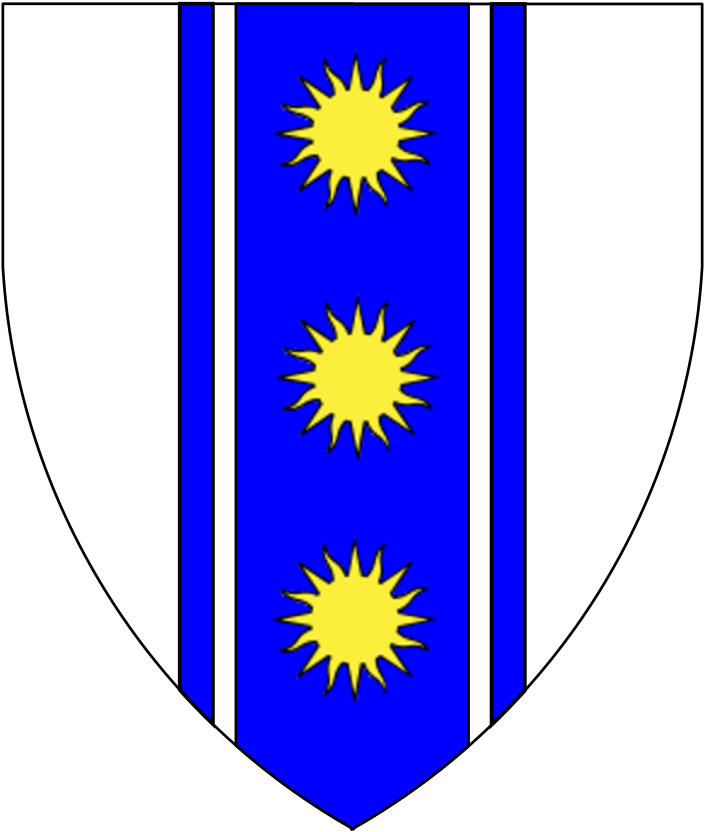 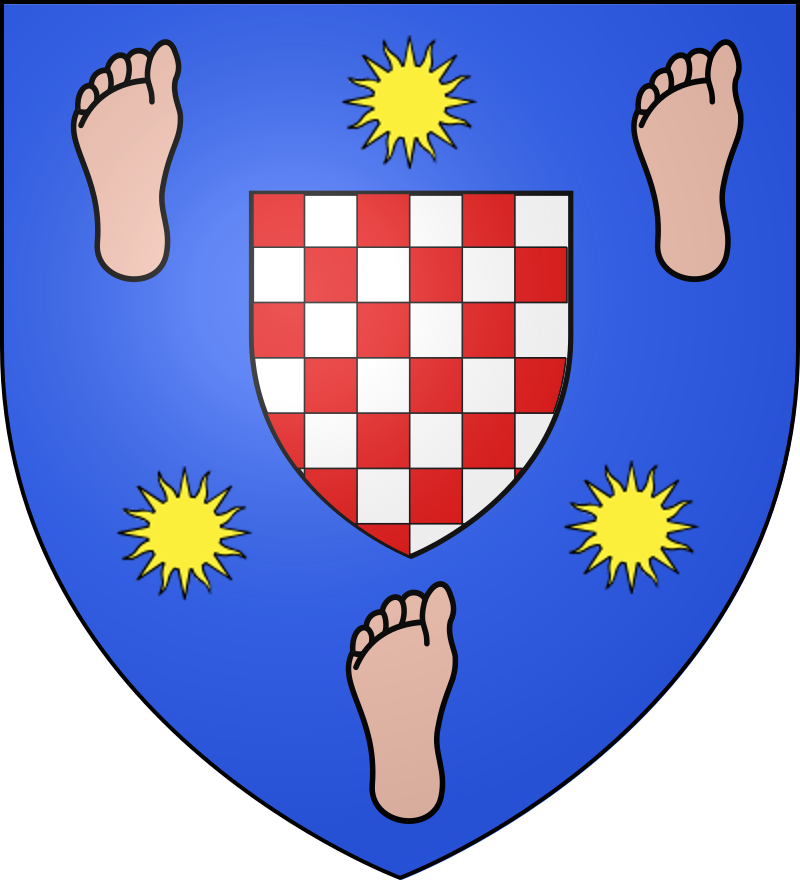 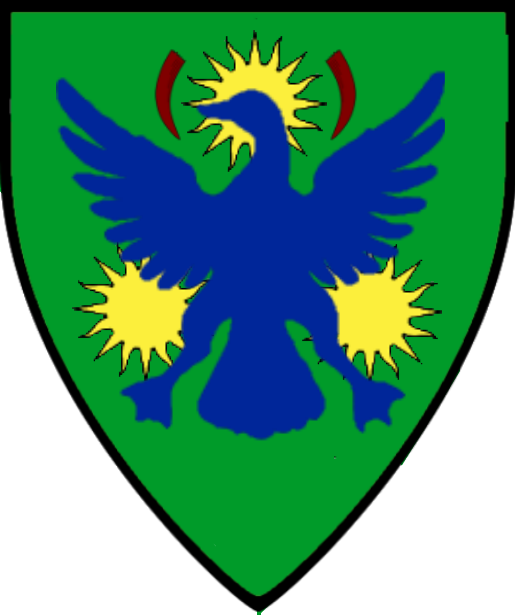 Sir Titus AnaeriusSir Ayden “Odinsworn” SylvorilAntillar CourdeYelchin VossSir Decimos Meridian 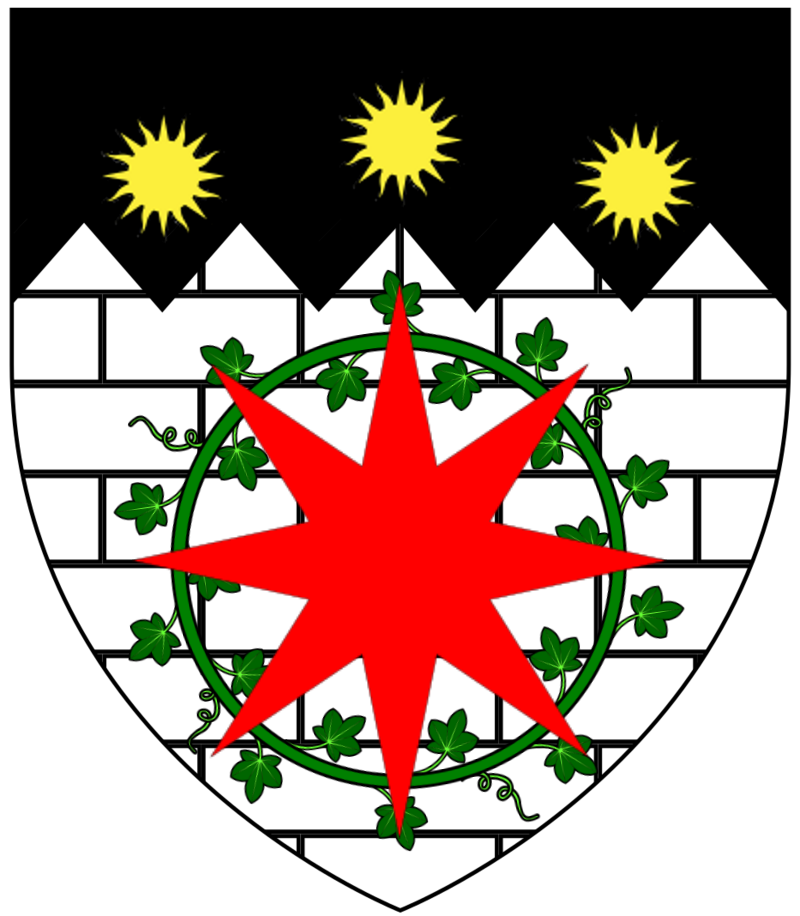 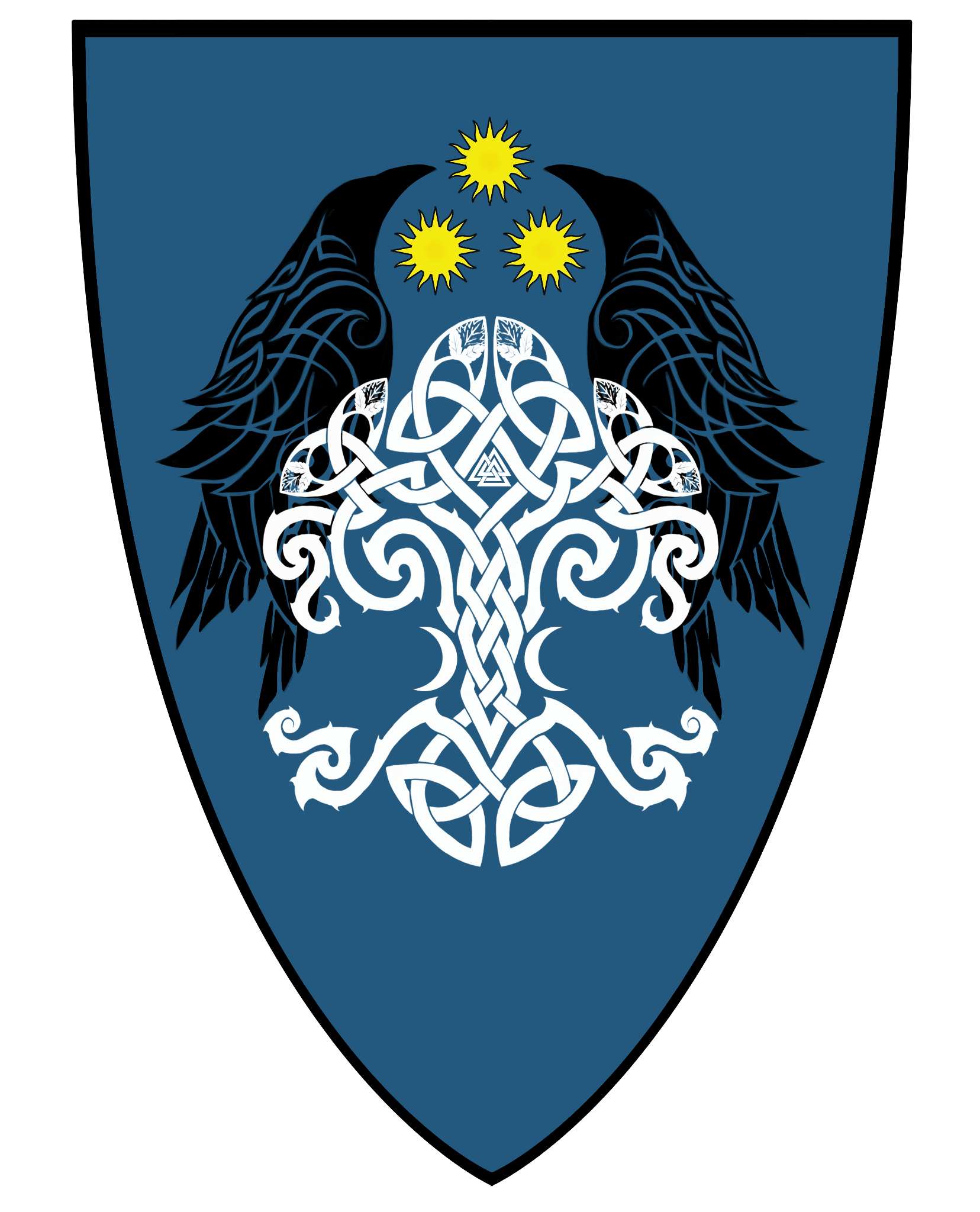 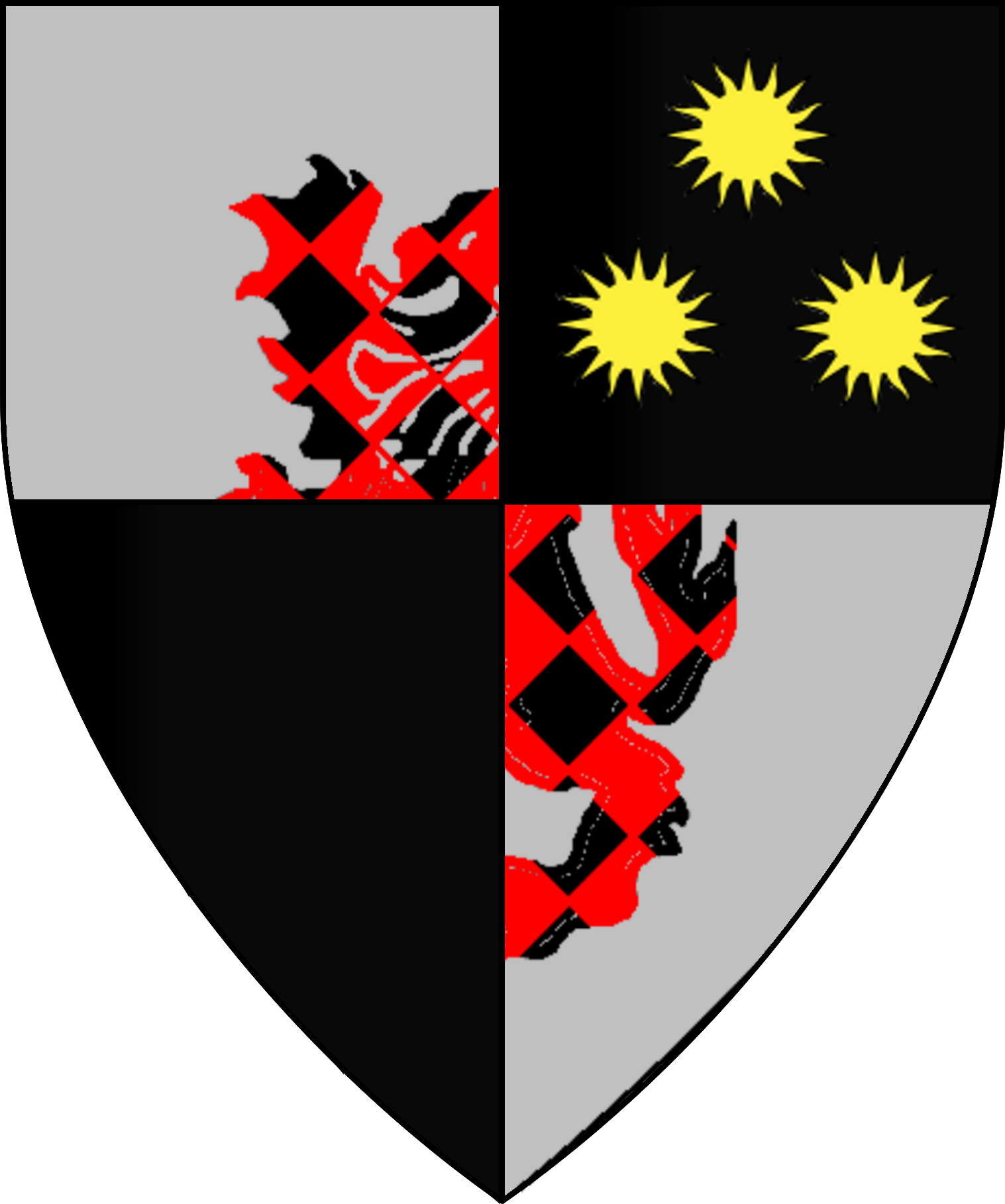 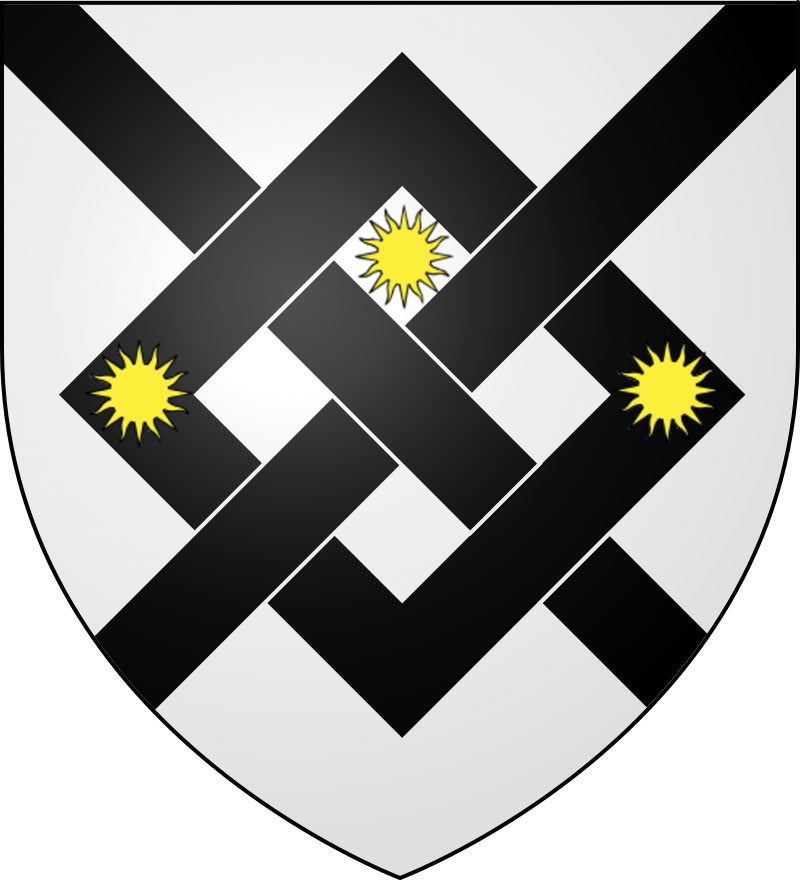 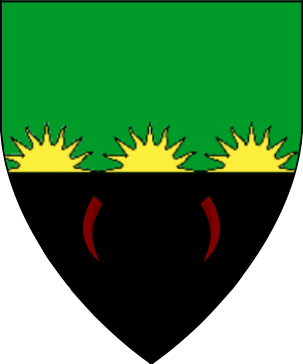 Ulfgar TrollbleederDame Laelin AenelianasRaisha BarotescuSir Tristan DumondtDame Amelie Rozovsky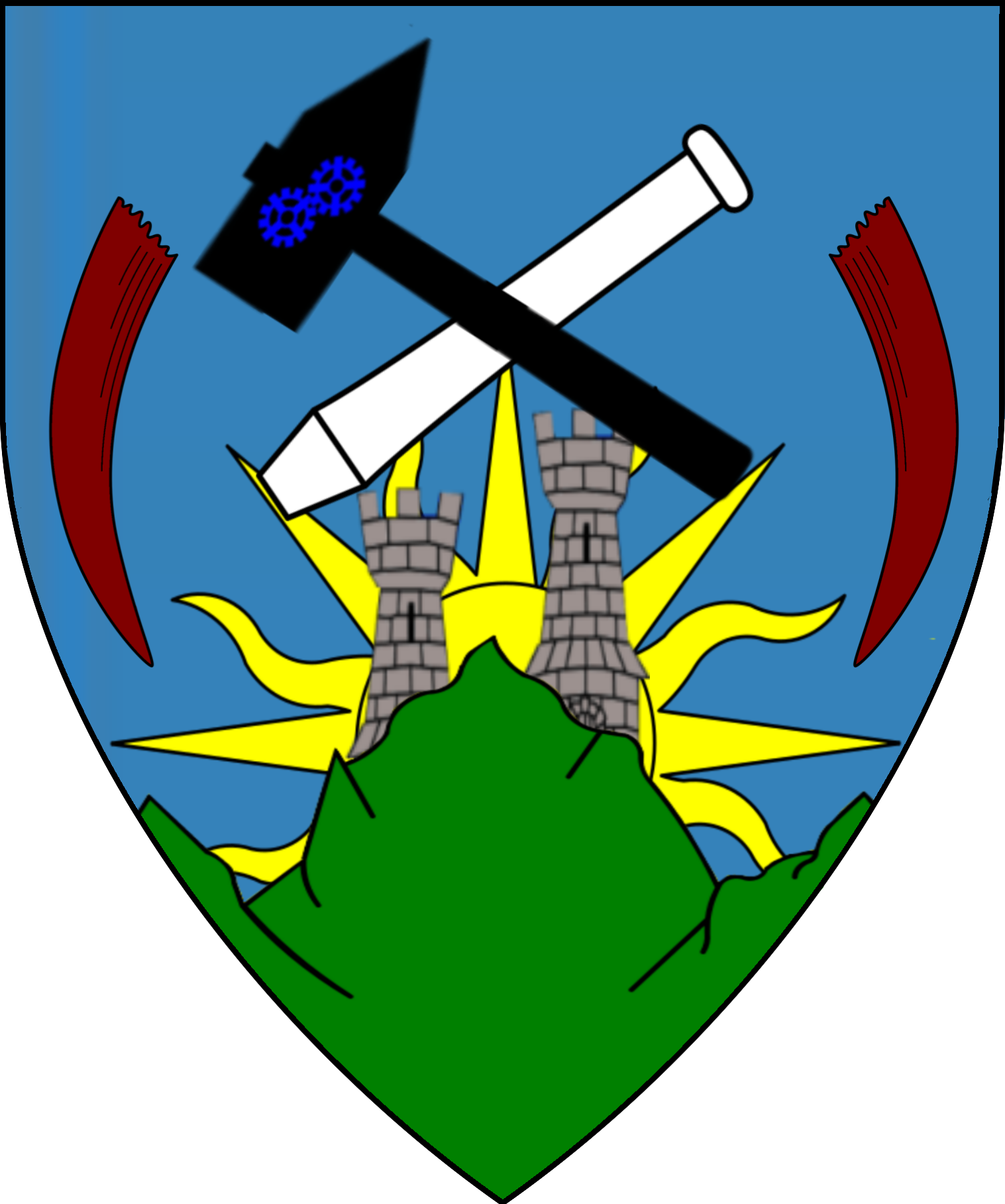 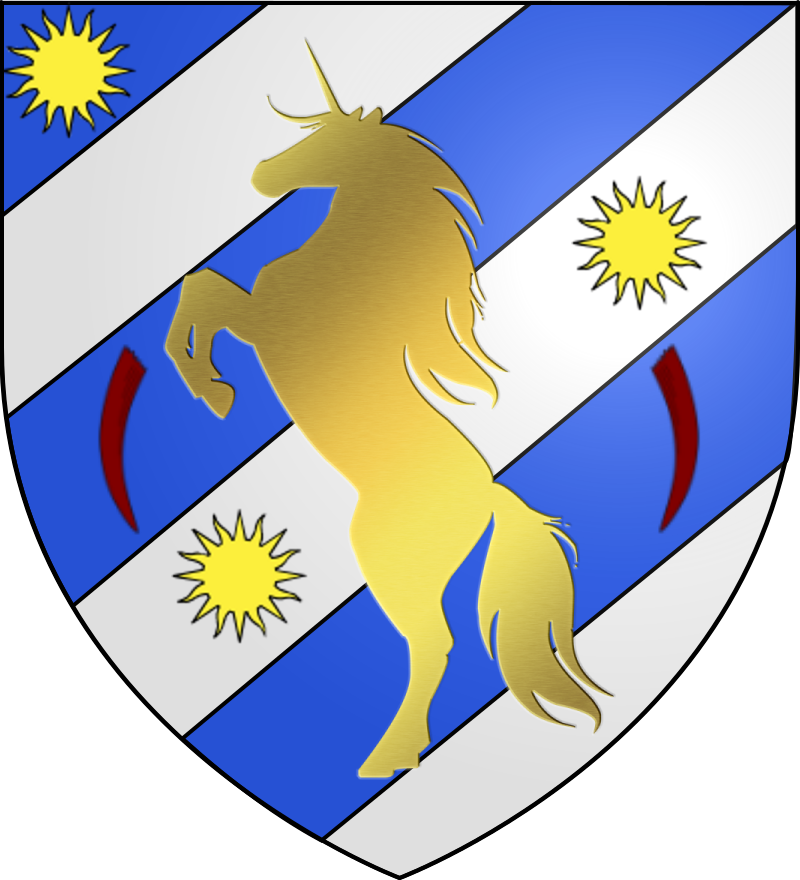 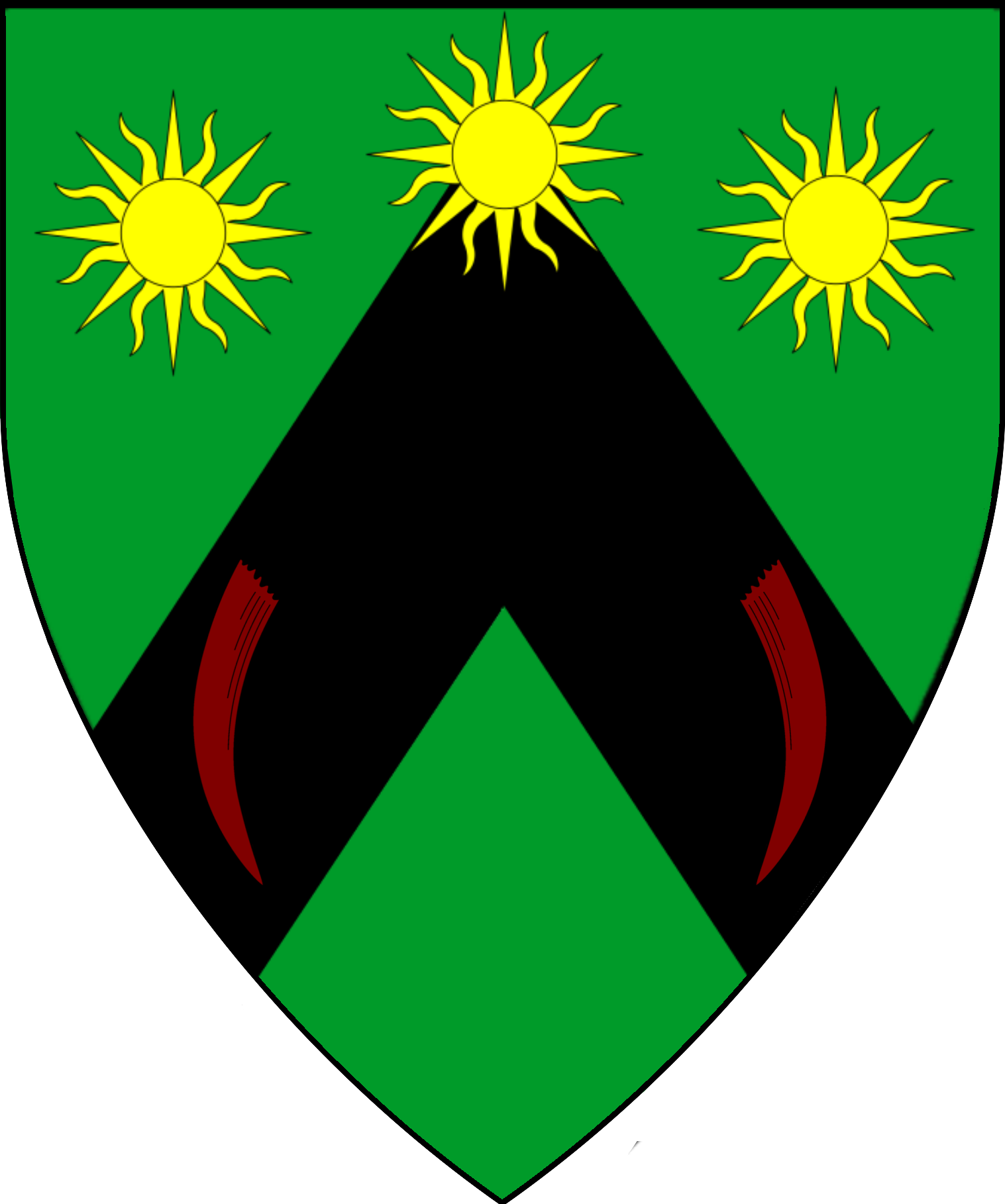 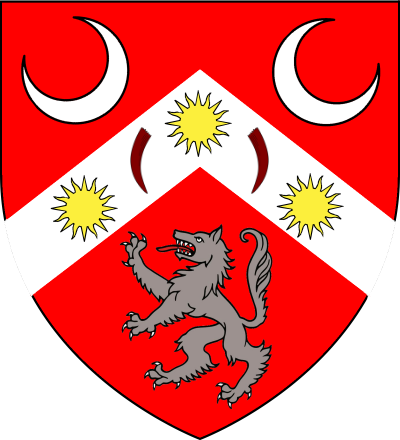 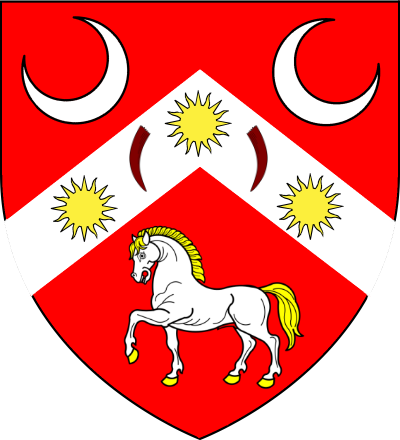 Colm MercerEwan ValensValiar Severingin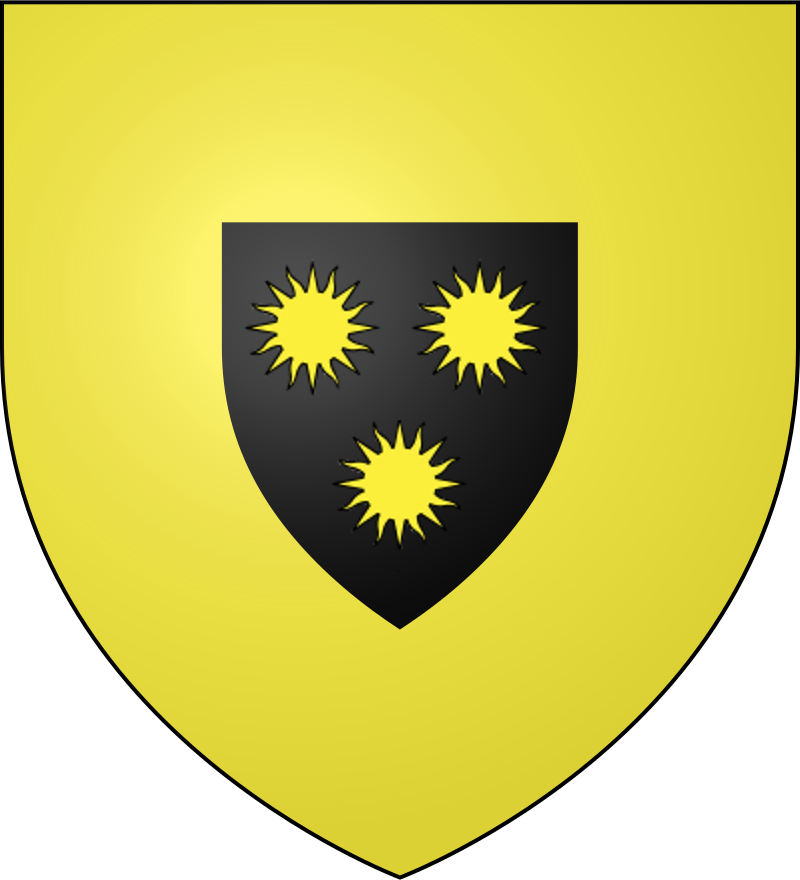 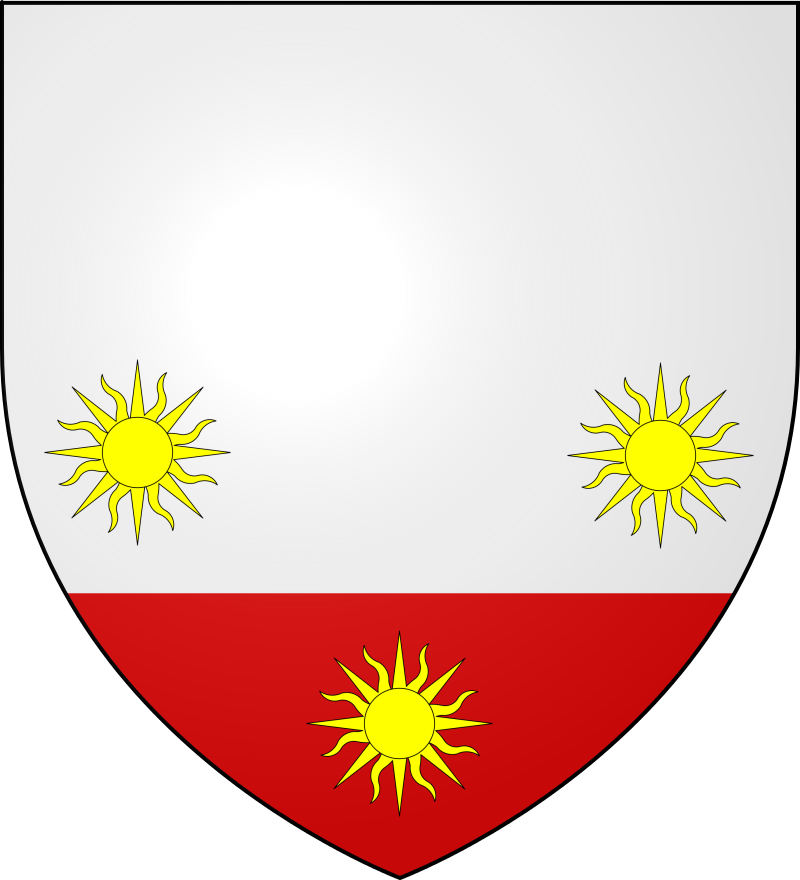 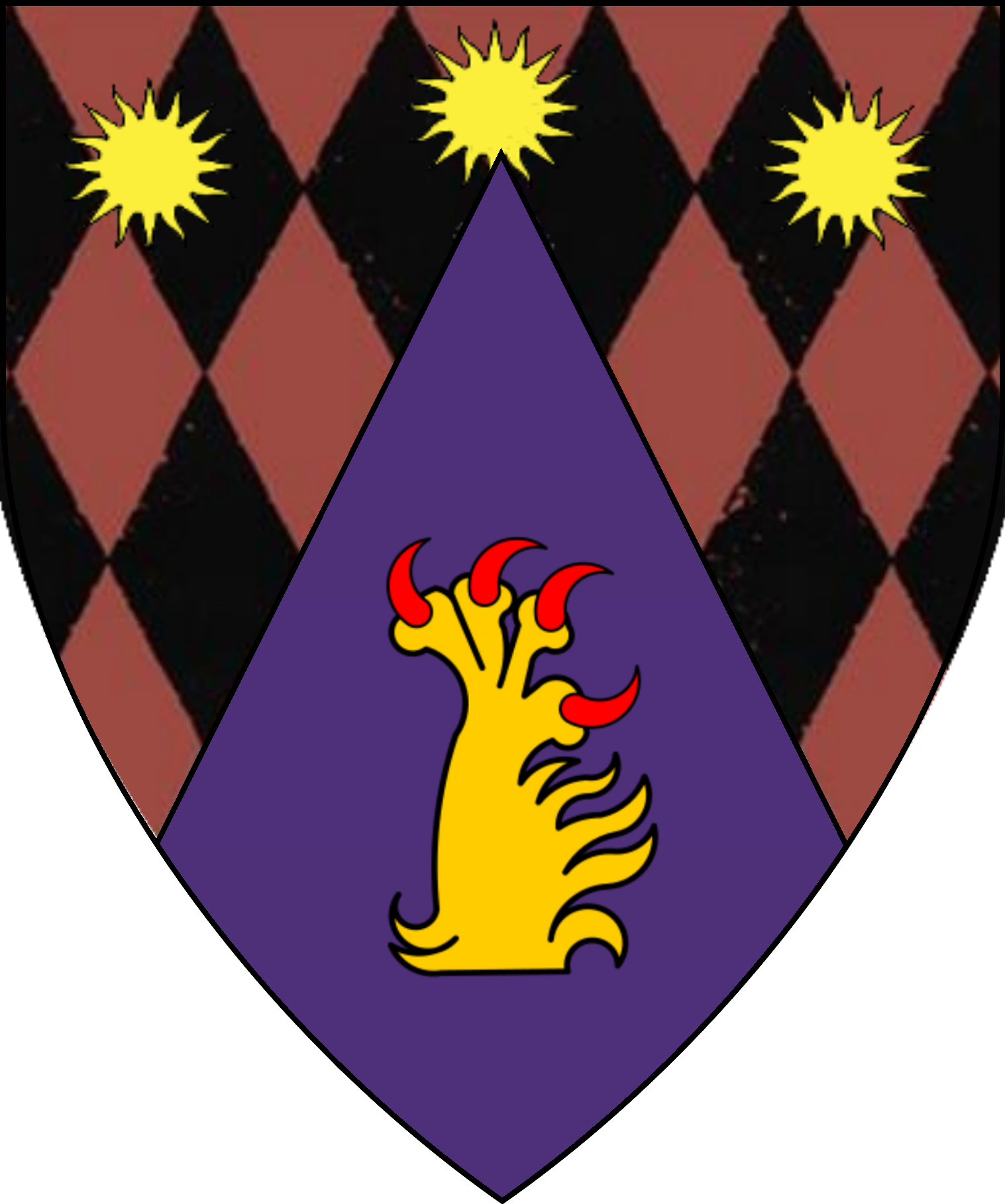 Fallen BrothersFallen BrothersFallen BrothersFallen BrothersFallen BrothersLord Arturus PenhaligonSir Lucian “Trueblade” DecimosSir Edvin Aurelian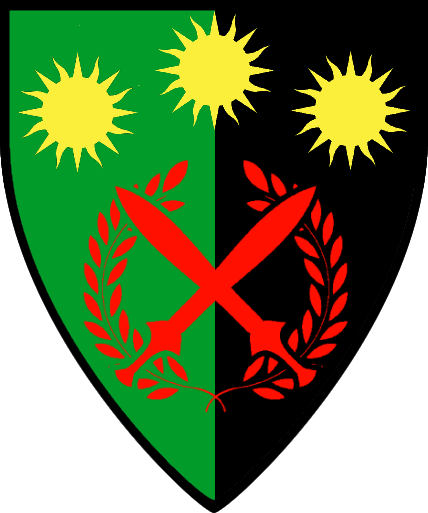 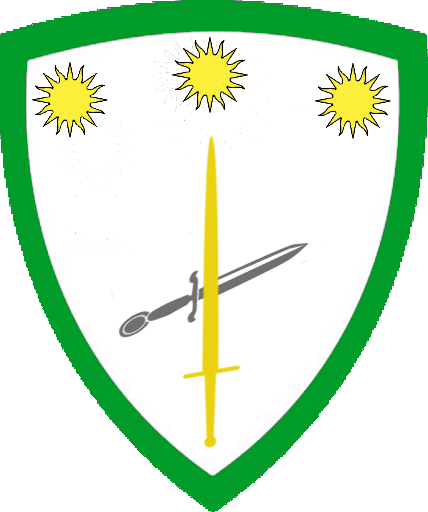 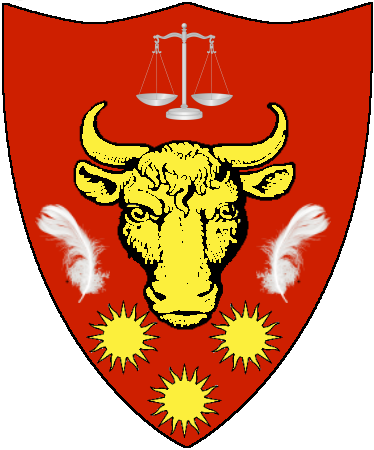 Order of the Pax Loxod KarameikosOrder of the Pax Loxod KarameikosOrder of the Pax Loxod KarameikosOrder of the Pax Loxod KarameikosOrder of the Pax Loxod KarameikosArms of the OrderSir Kel of LoxadoPrince of the Imperial Hegemony of LoxadoChapter Master Pax Loxod KarameikosSir Vecken Abakumov (aka Vecken of the Broken Horn)Sir HamletKnight of the Pax Loxod Karameikos, Knight of the Order Karameikos, Knight Banneret of the Realm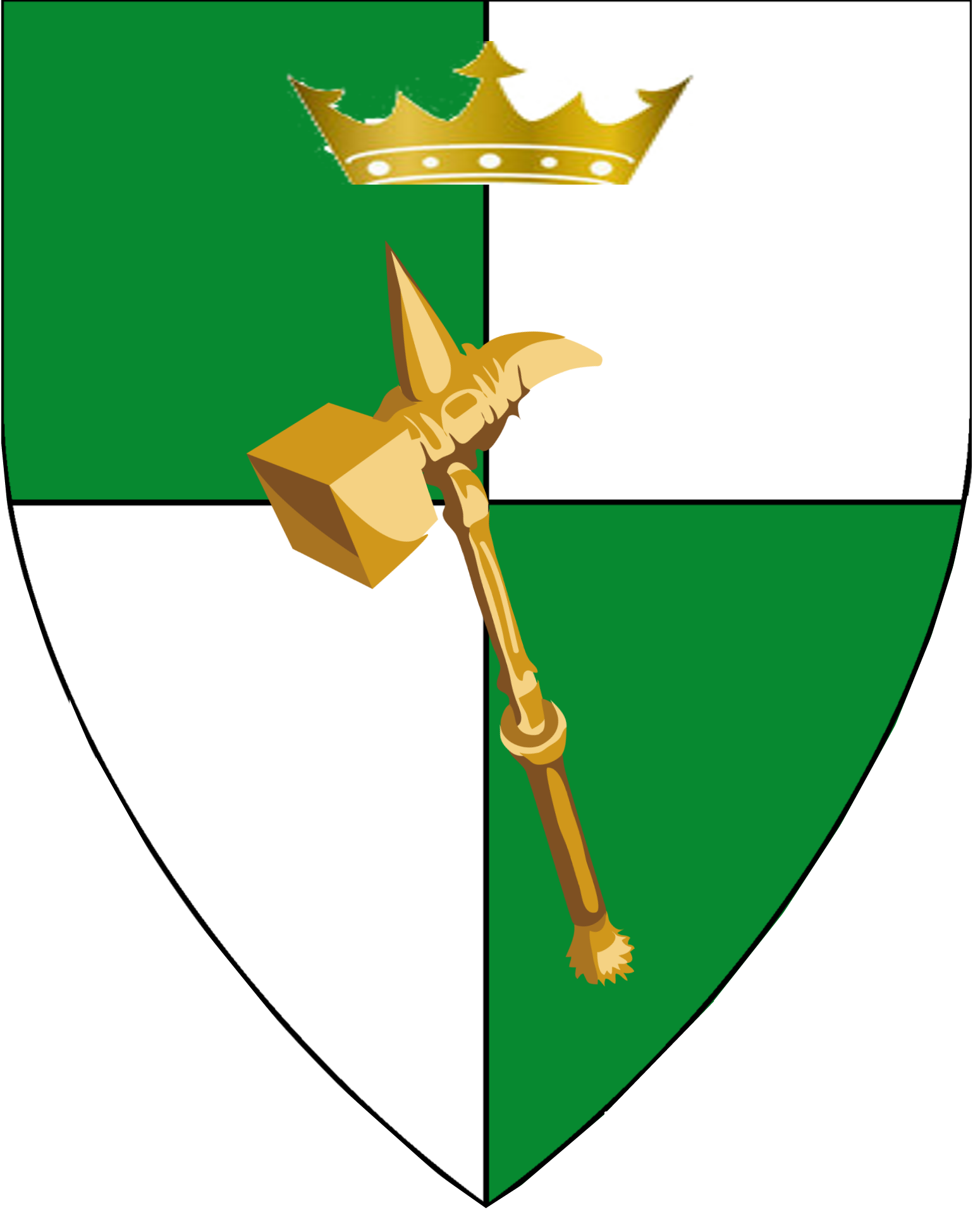 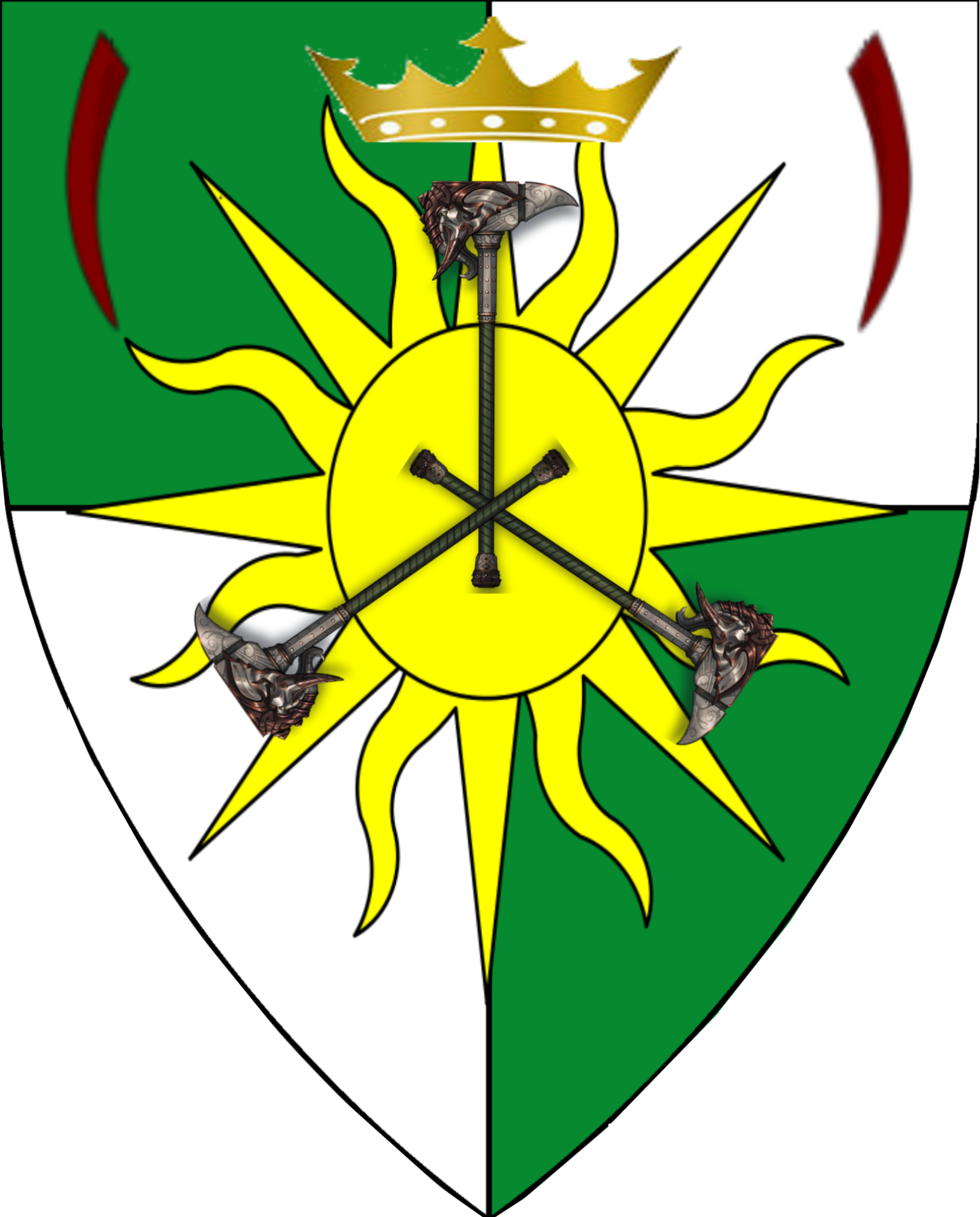 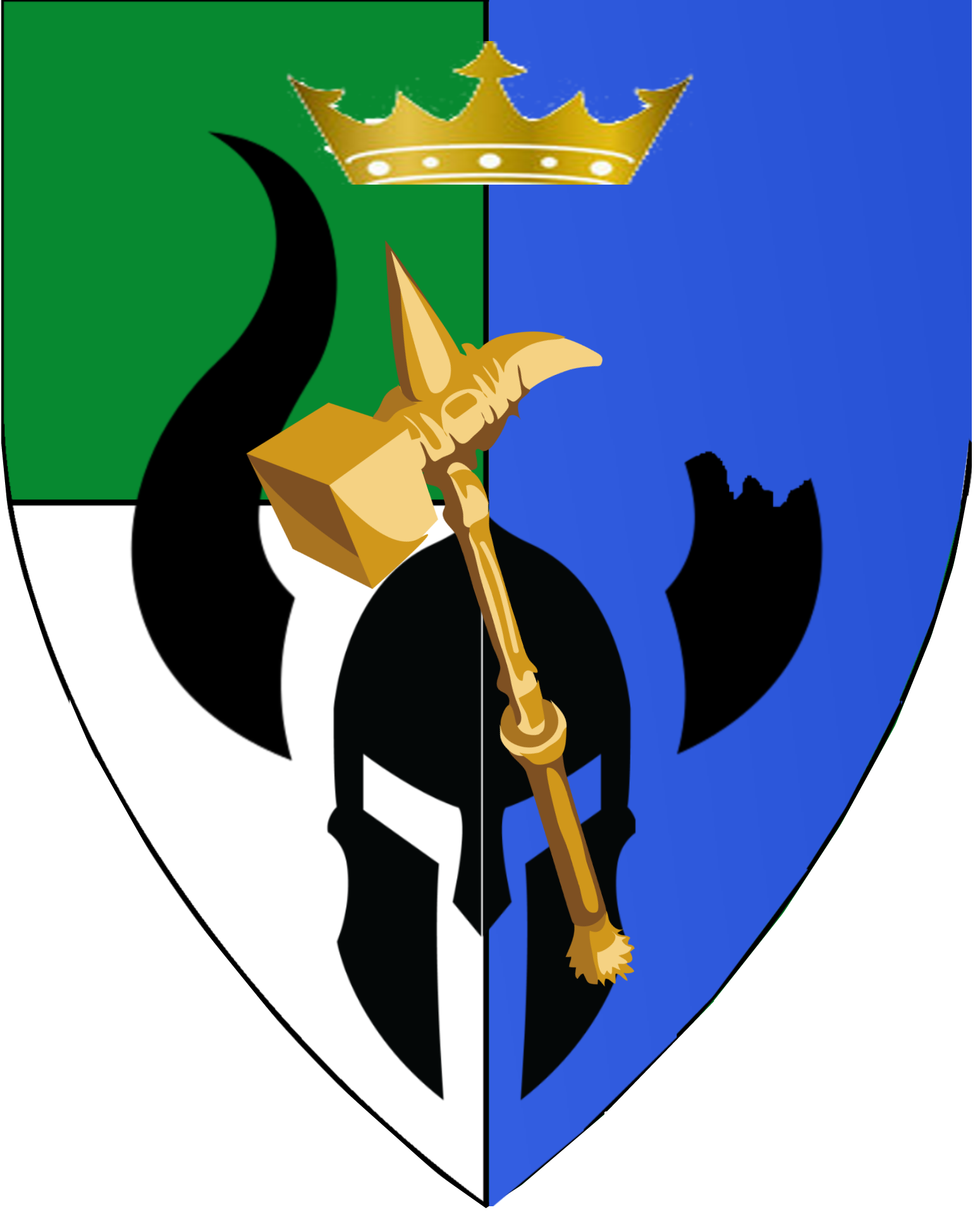 Barony of PenhaligonBarony of PenhaligonBarony of PenhaligonBarony of PenhaligonBarony of Penhaligon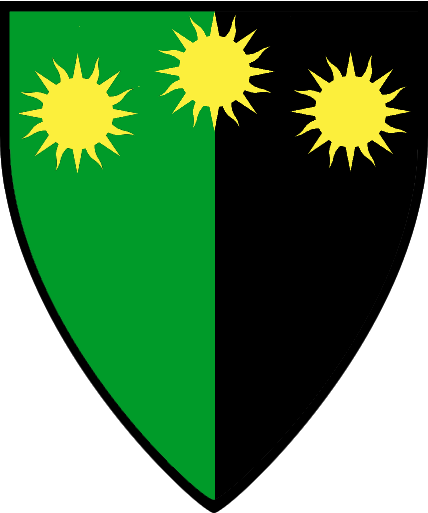 Baroness Arteris Cassandra Penhaligon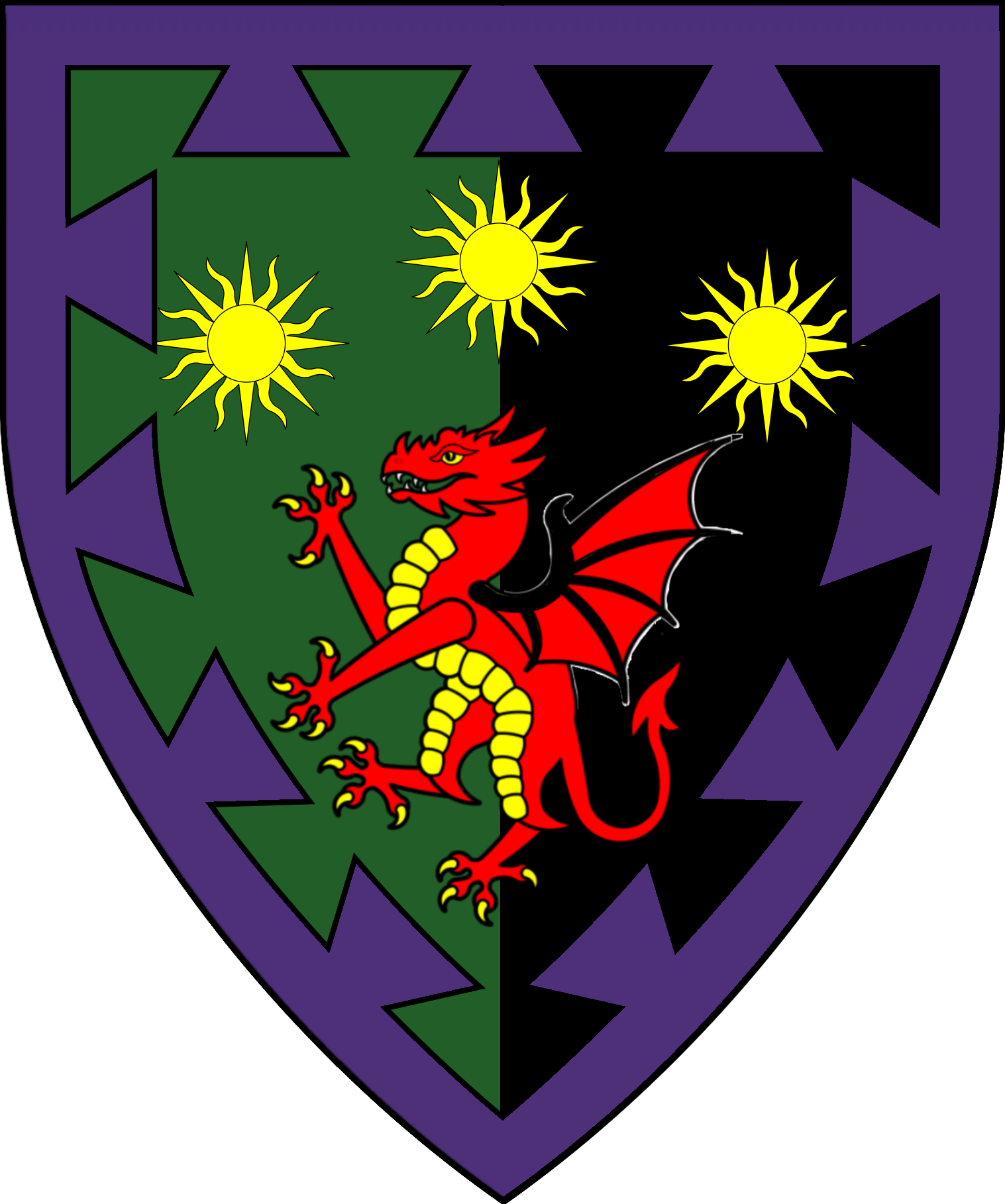 Sir Kaerin PenhaligonIlyana PenhaligonLord Arturus Penhaligon (Deceased 996 A.C.) Kevorquian Penhaligon (Deceased 999 A.C.)City of Penhaligon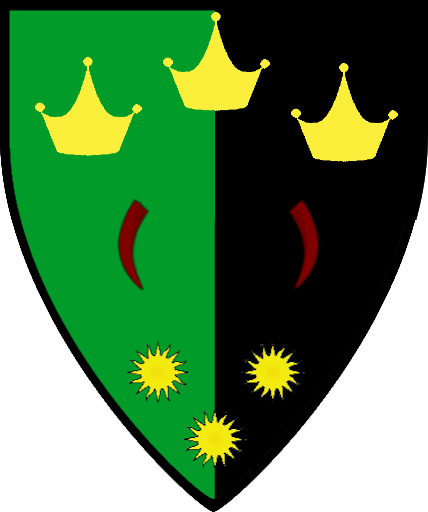 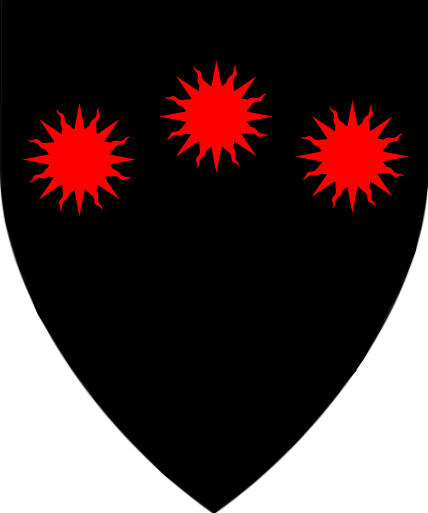 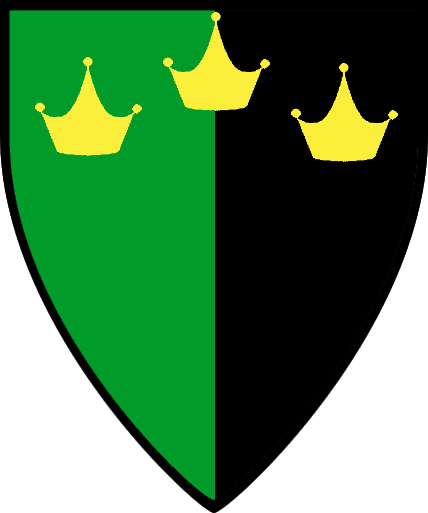 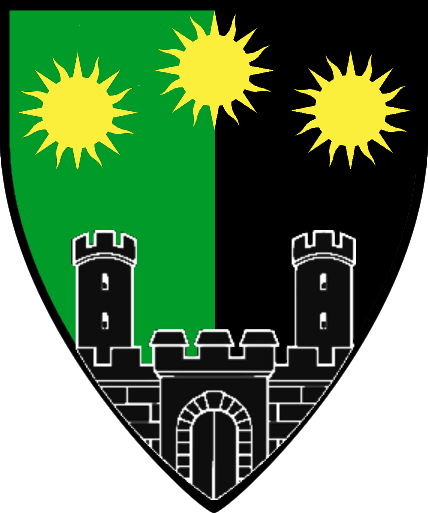 Lord Ubi AmuruLord BrightmaneLord Ubi AmuruLord StallanfordSir Marin “Trollbreaker” RothswayneLord of Laurel HillSir Pontius “Coldheart” Severingin, Lord of PinecrestSir Gryndyr “Penhaligon’s Attack Dog” BloodfangLord of Castelwatch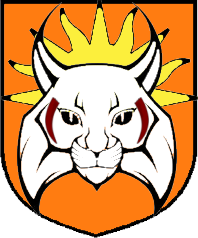 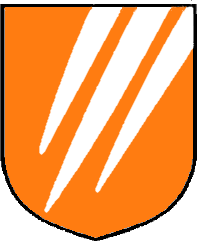 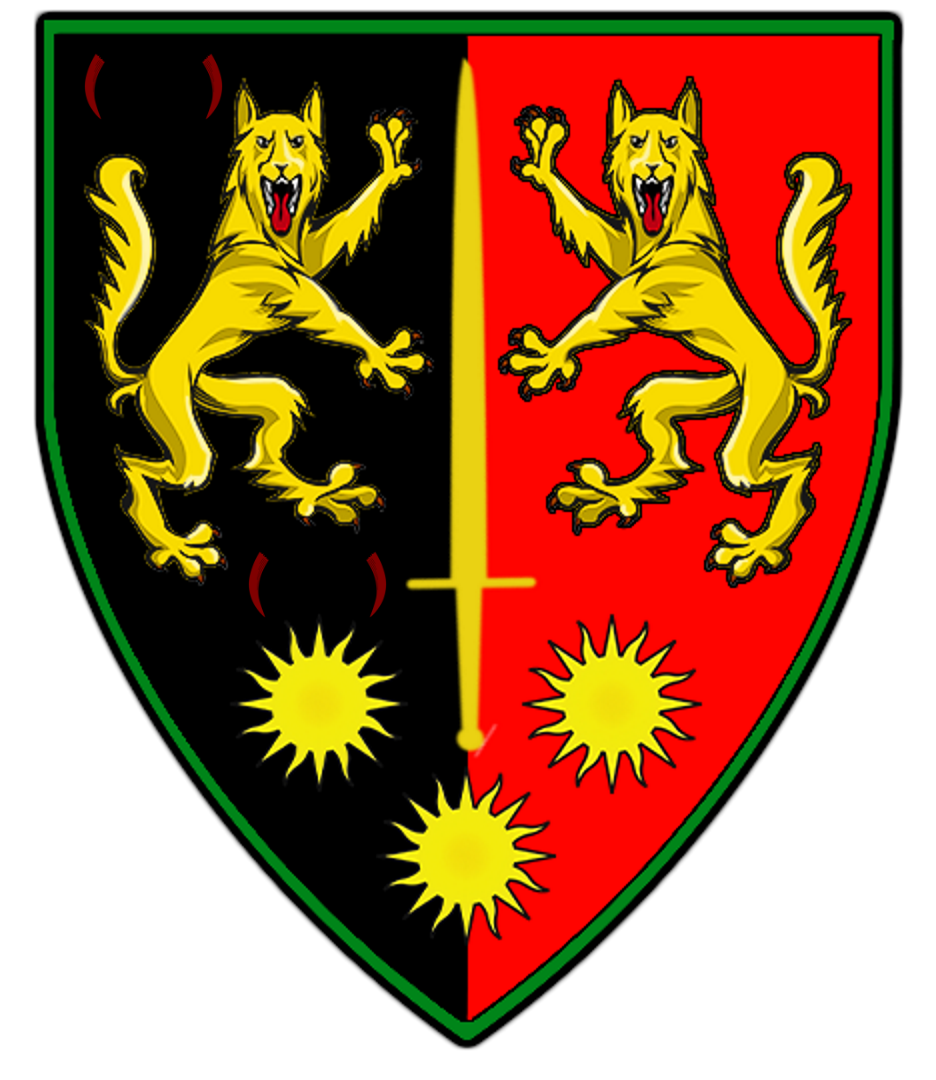 Sir Tristan Dumondt Lord of Autumn’s DaughterDame Laelin AeneliasLady of HopeLord Trebor “Blackhawk” MarchantLord of Blackhawk KeepLord Cassius Dumondt IILord of Dumondt Hall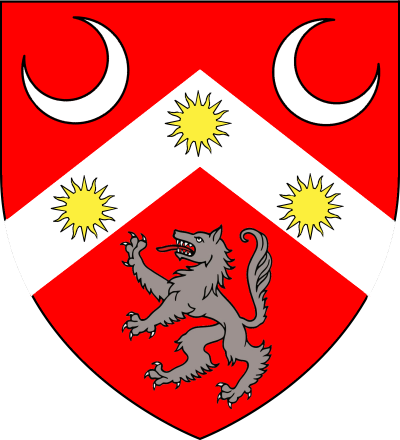 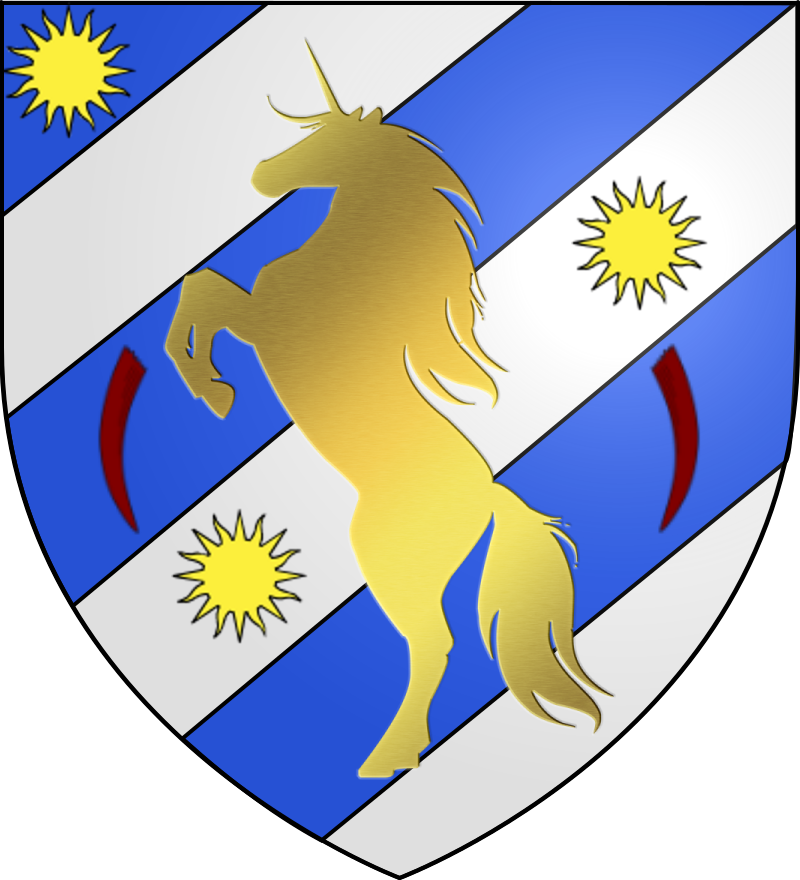 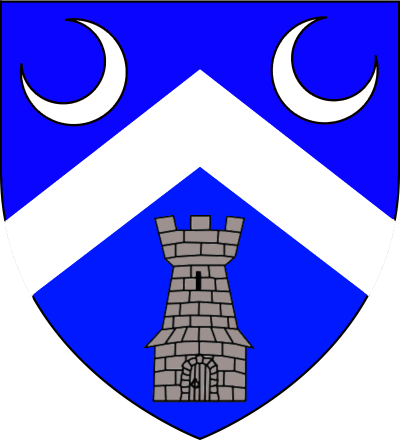 Barony of KelvinBarony of KelvinBarony of KelvinBarony of KelvinBarony of Kelvin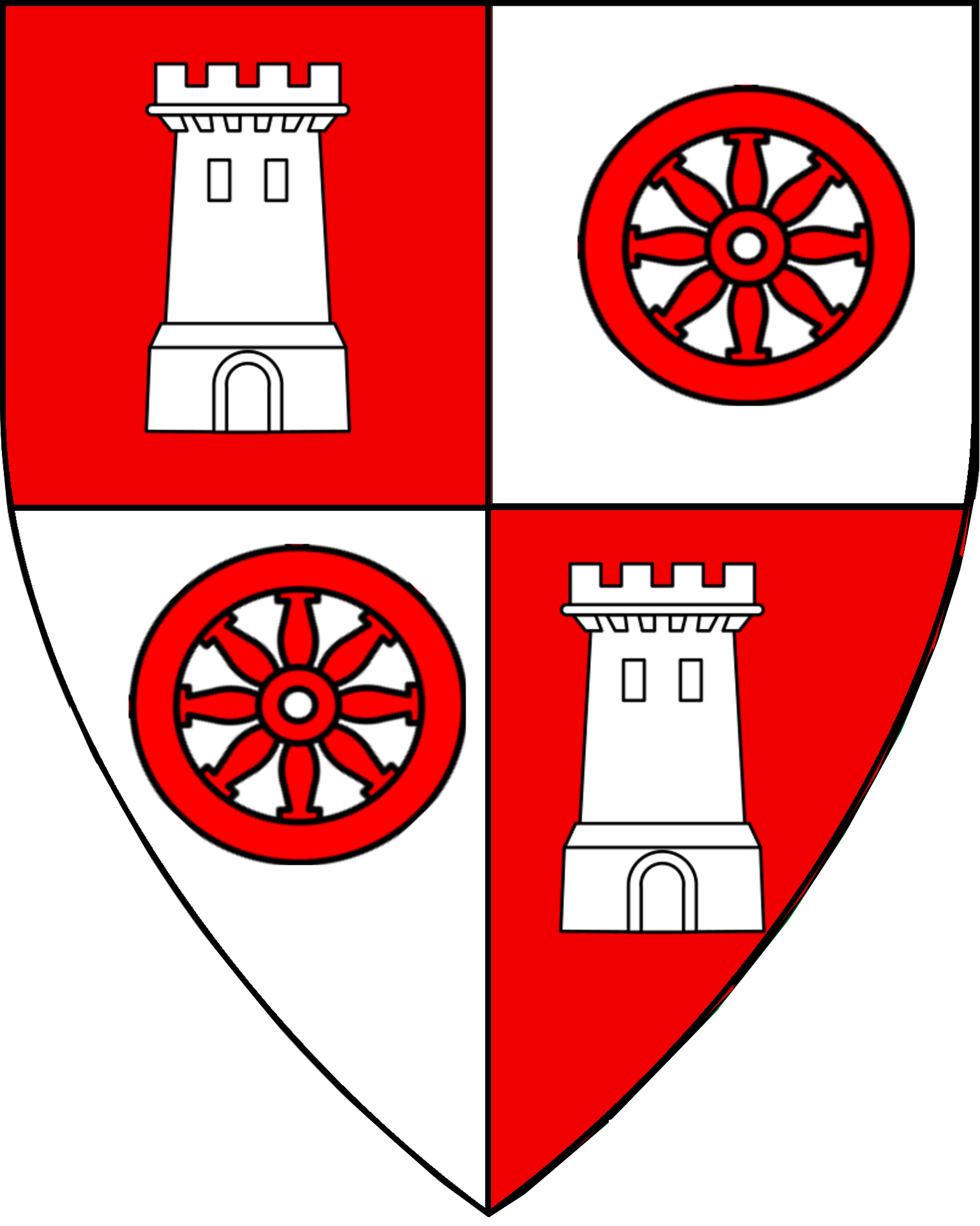 Baron Desmond Kelvin IILady Alerena KelvinHeir of KelvinLady Nemesis KelvinLord Borthanus NiallusLord Seneschal of KelvinLord Castor KelvinLord of Desmond & Dione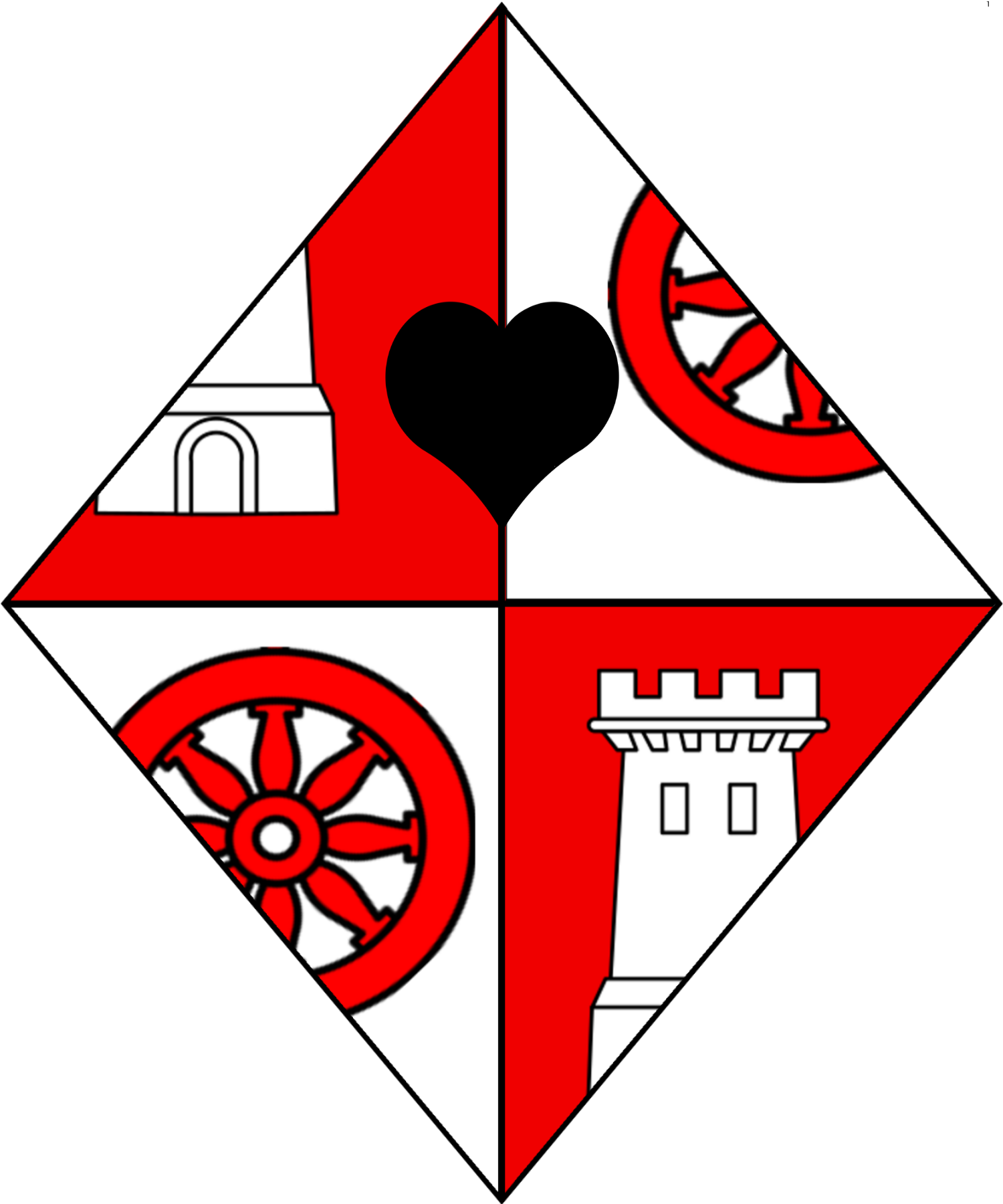 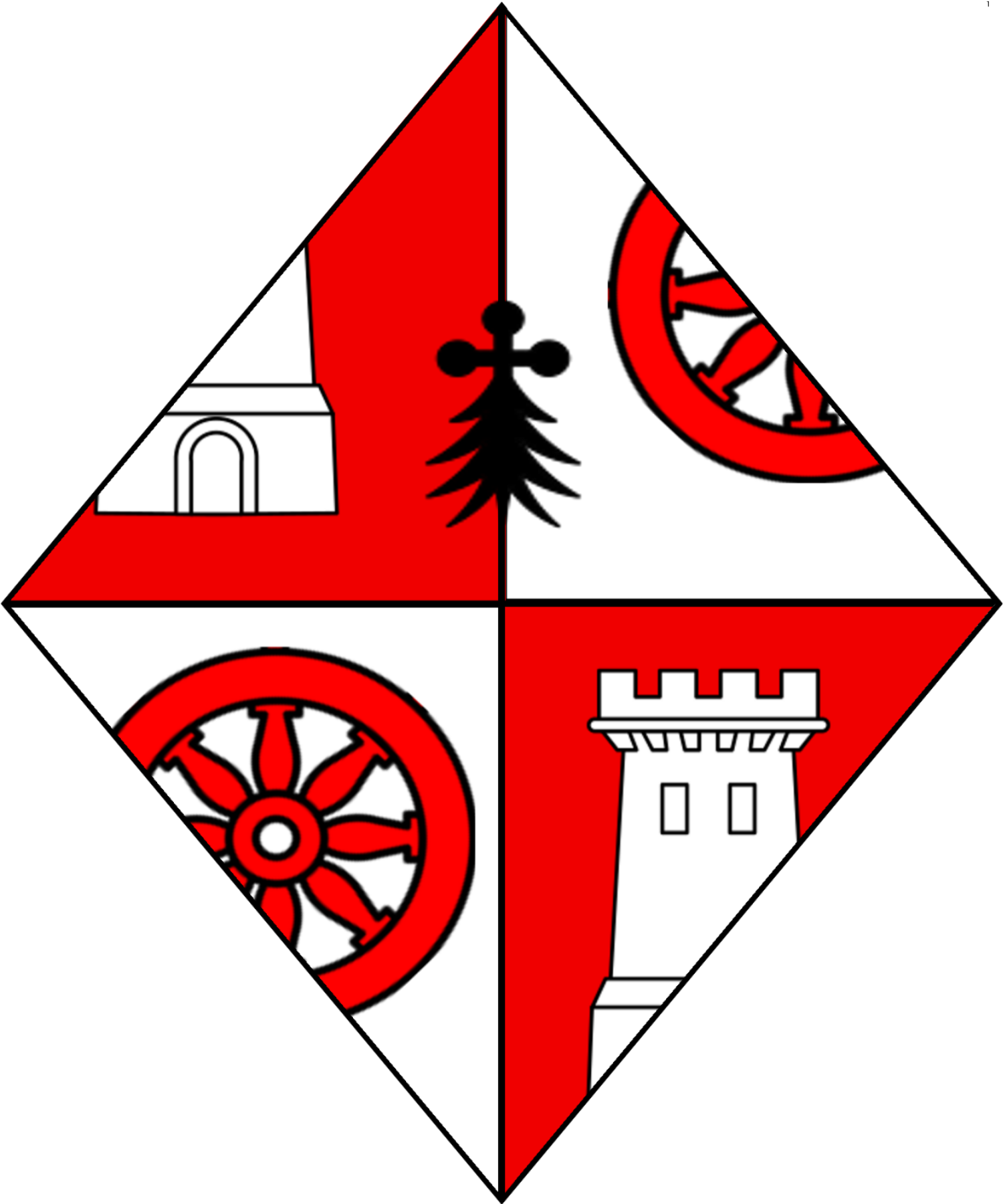 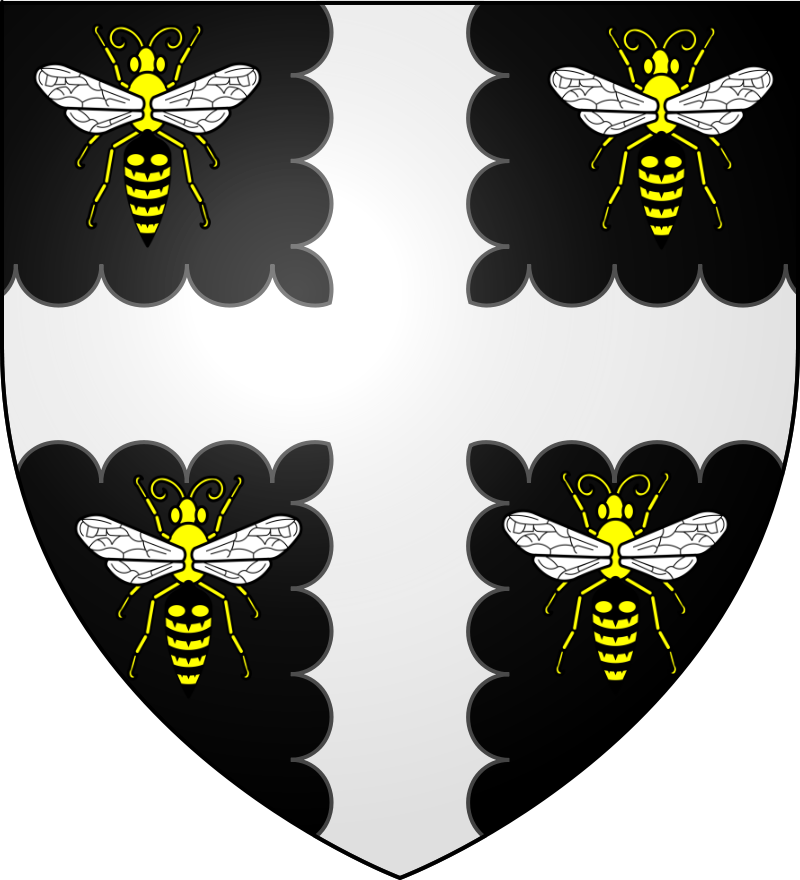 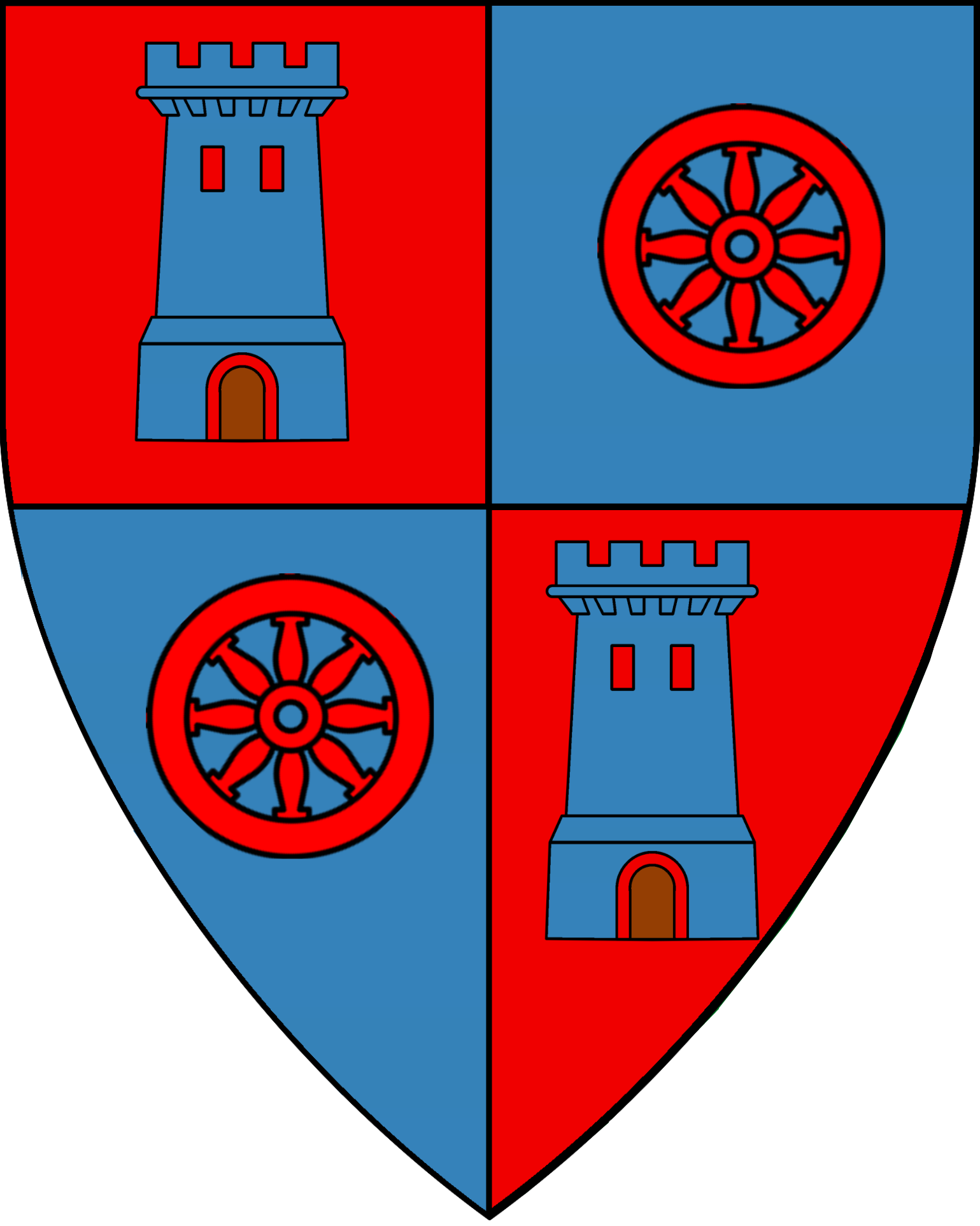 Lady Ilona RadanavichEstate of RandanavichLord Tychus BellerophontesSir Plovis CerulariusLord of Guido’s FortSir Glaucus IcarusLord of Icarus FieldsSir Arkady “the Bull” PavelenkoLord of Moor Dynor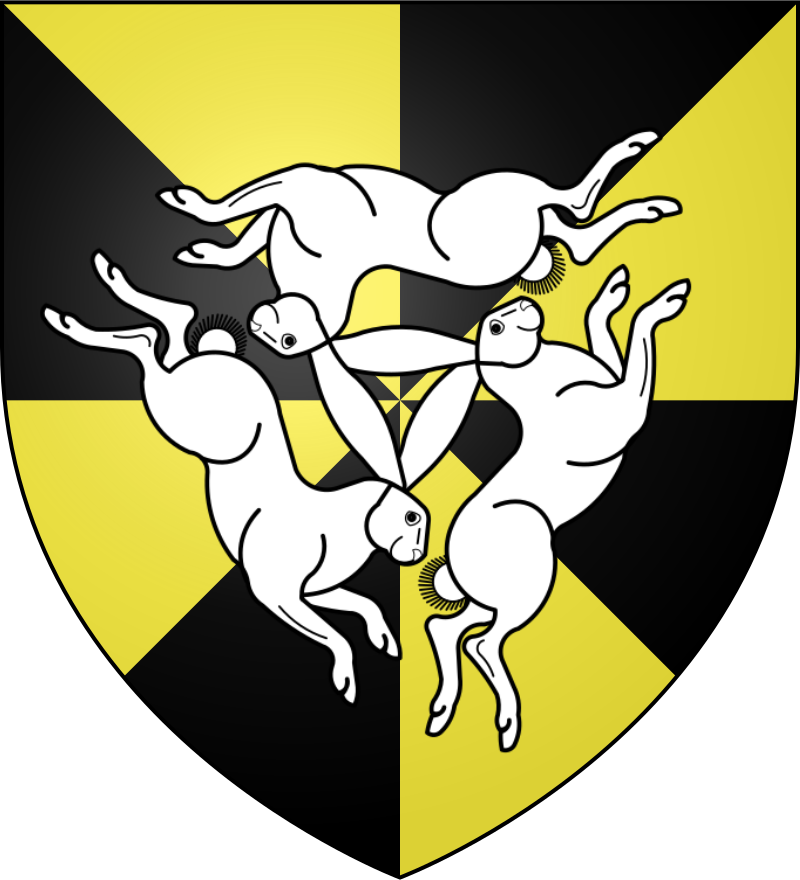 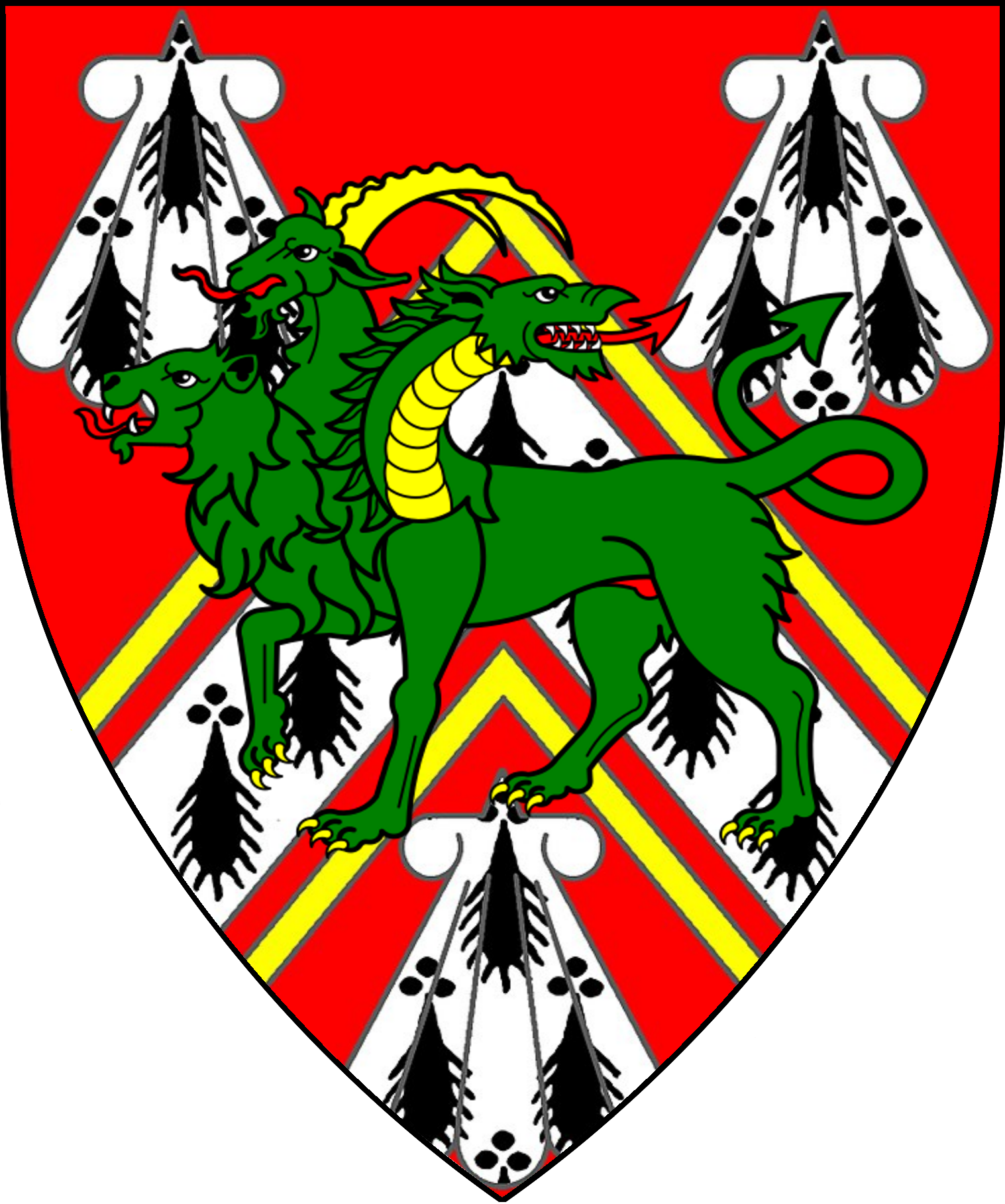 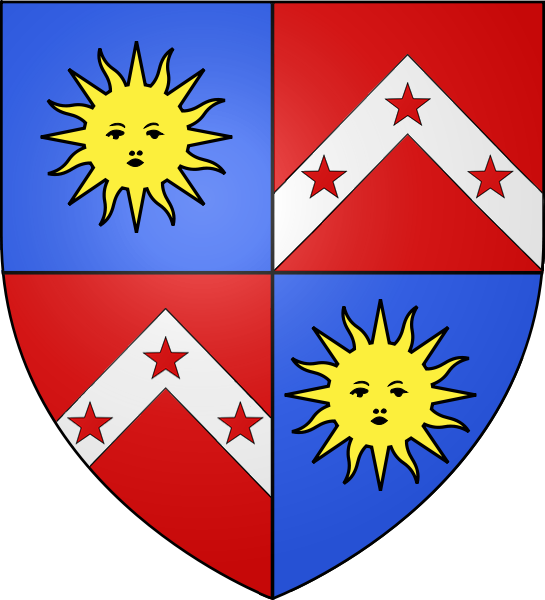 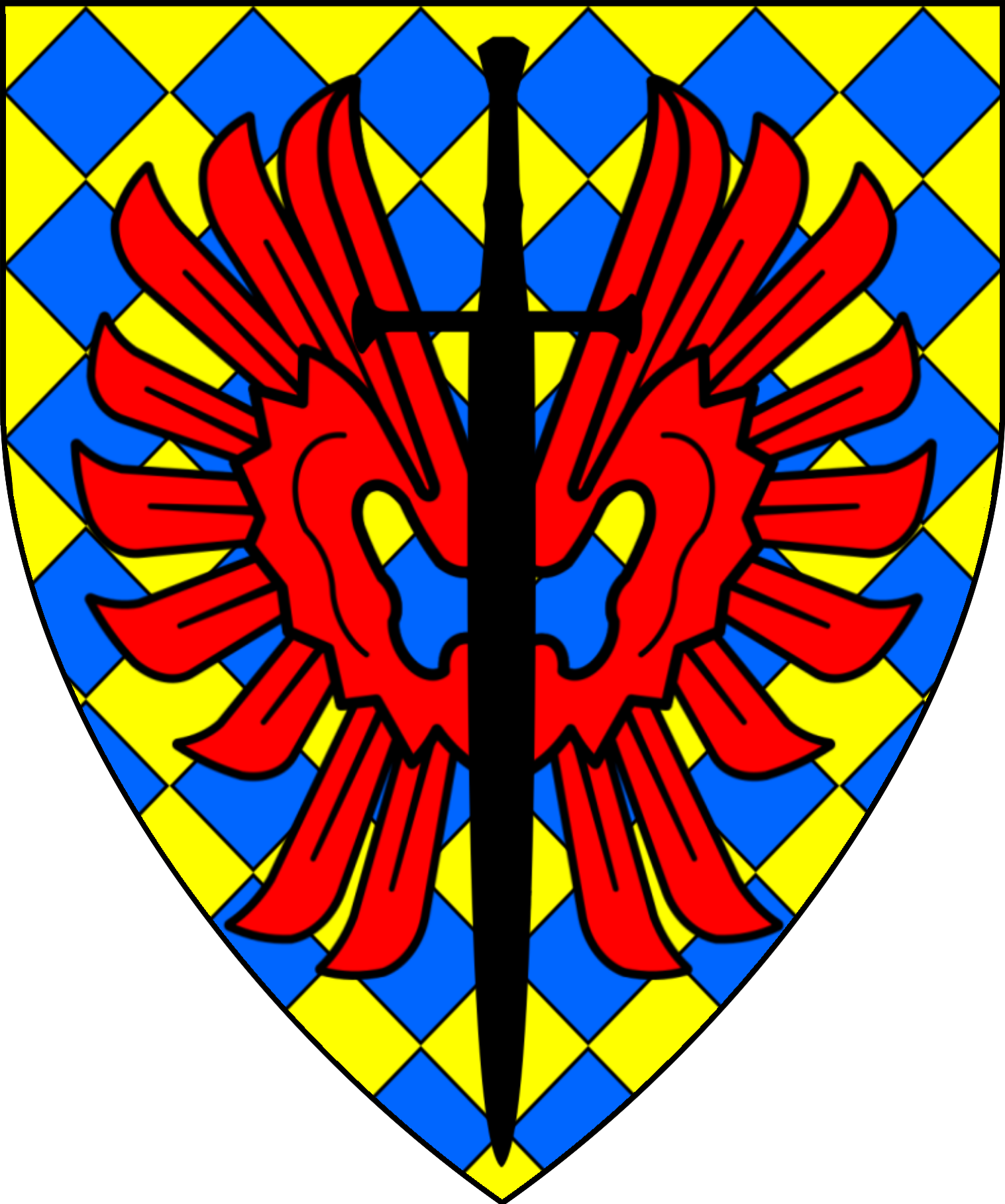 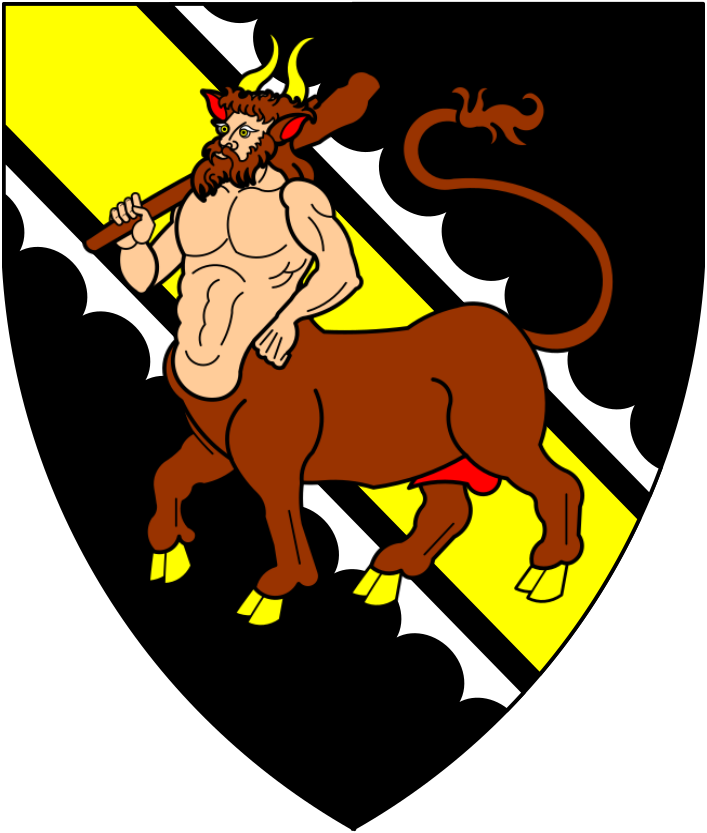 Lord Ivansky Suskyskin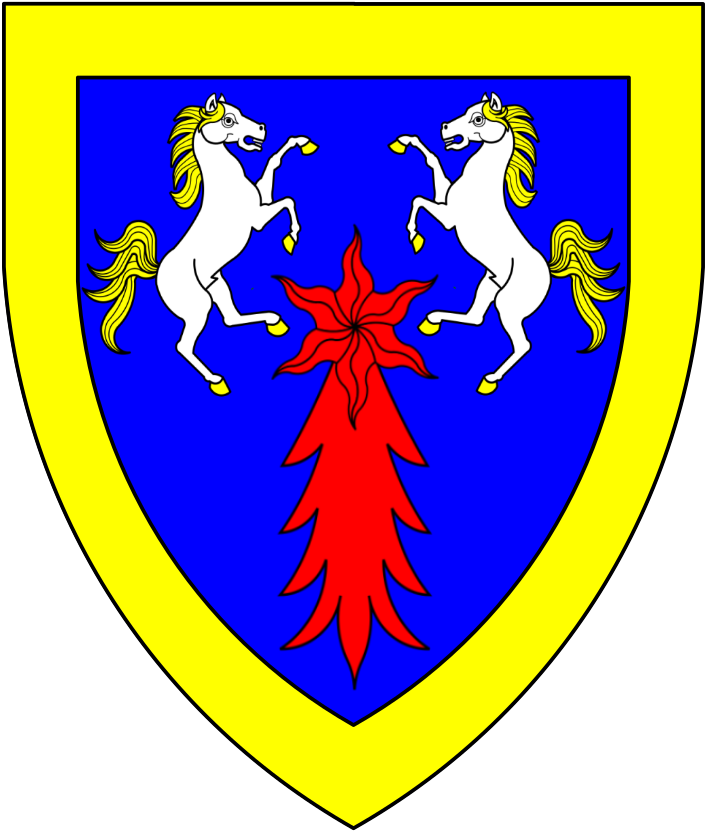 Barony of ThresholdBarony of ThresholdBarony of ThresholdBarony of ThresholdBarony of Threshold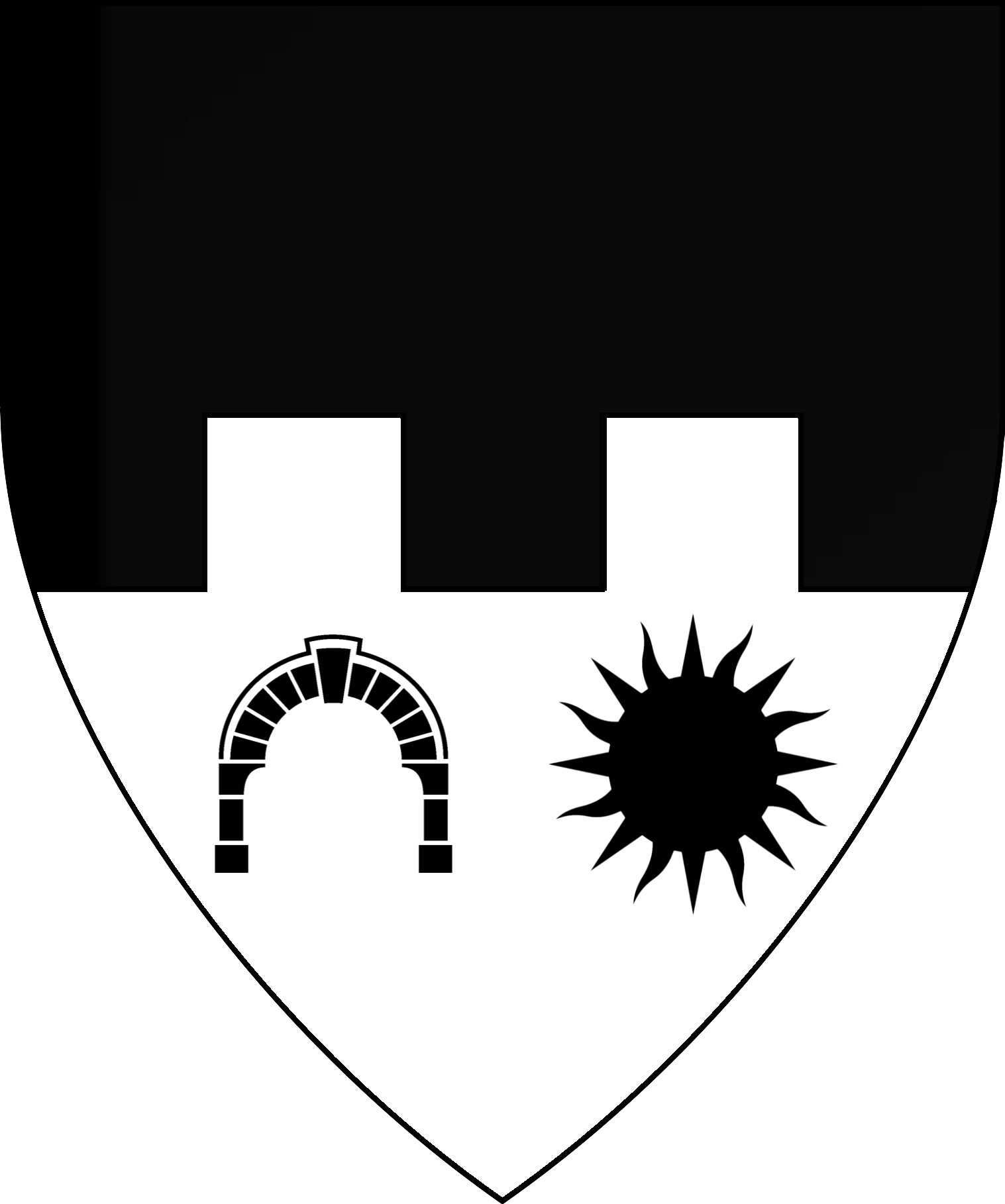 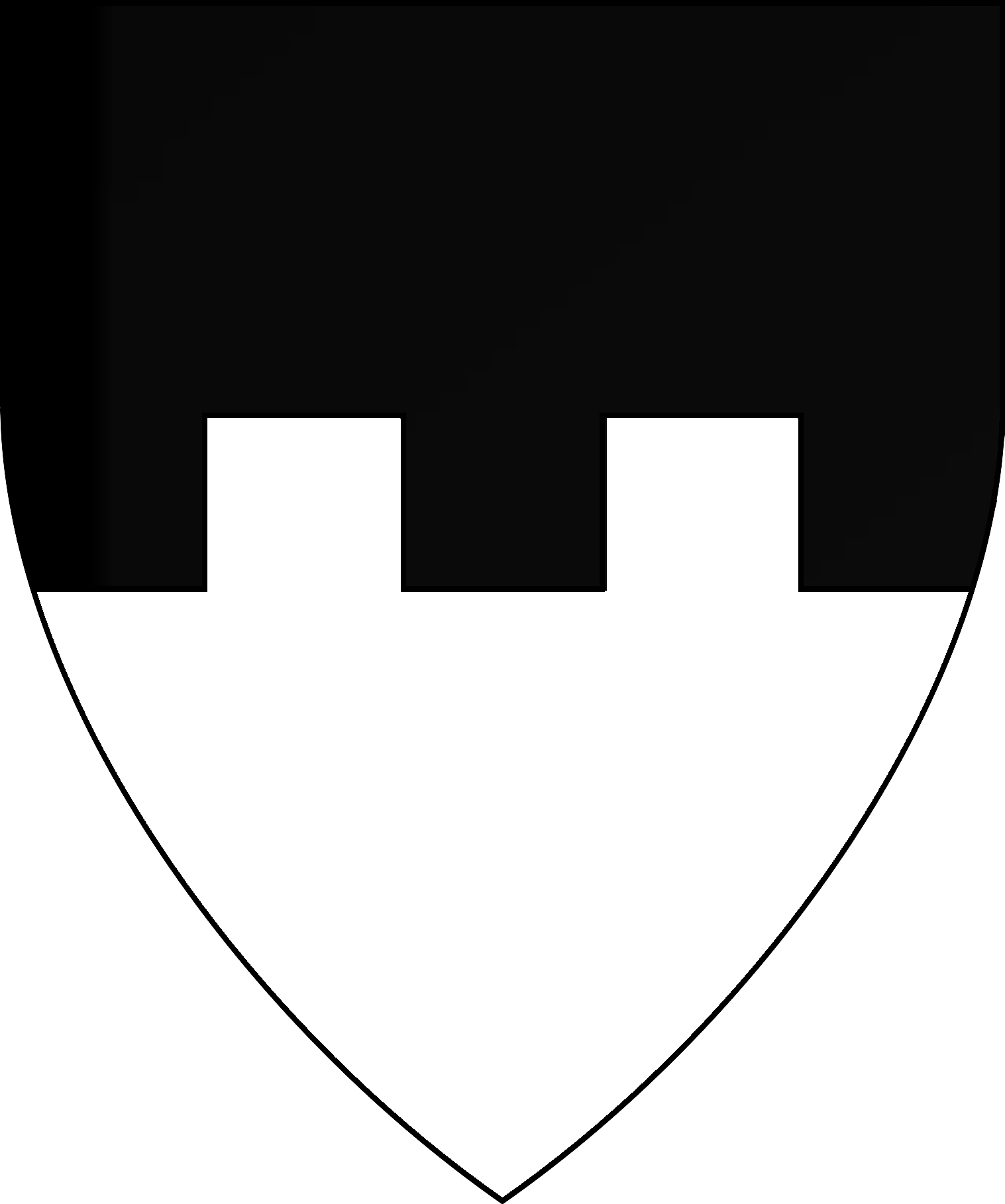 Patriarch Sherlane Halaran Baron of Threshold 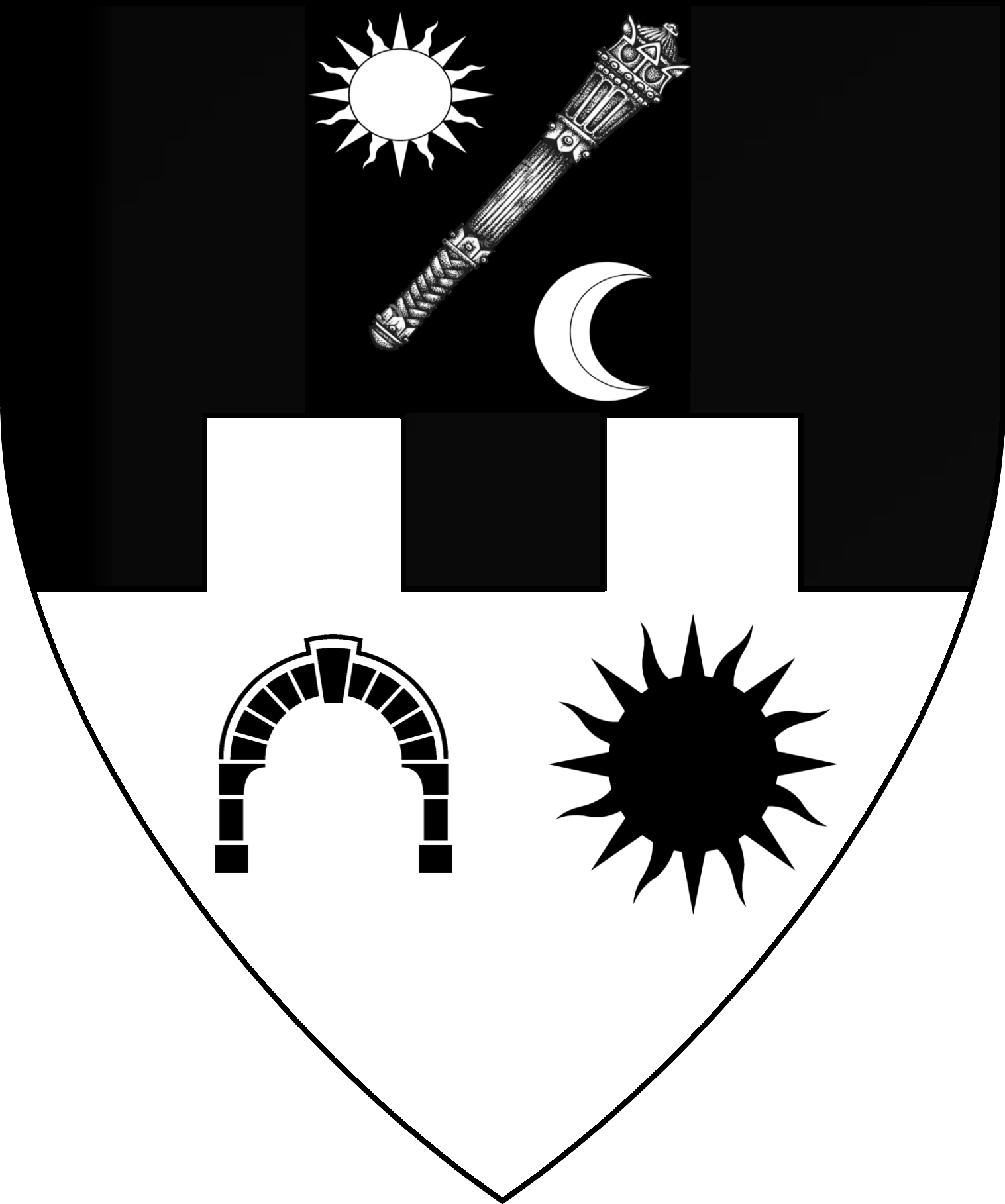 Sir Reynald HighdellEstate of HighdellLord Romulus ChryspatitosEstate of ChryspatitosSir Dalzell Carnwath, Lord of Eltan’s SpringLady Helena SyliceriusLady of Rolent and Gorion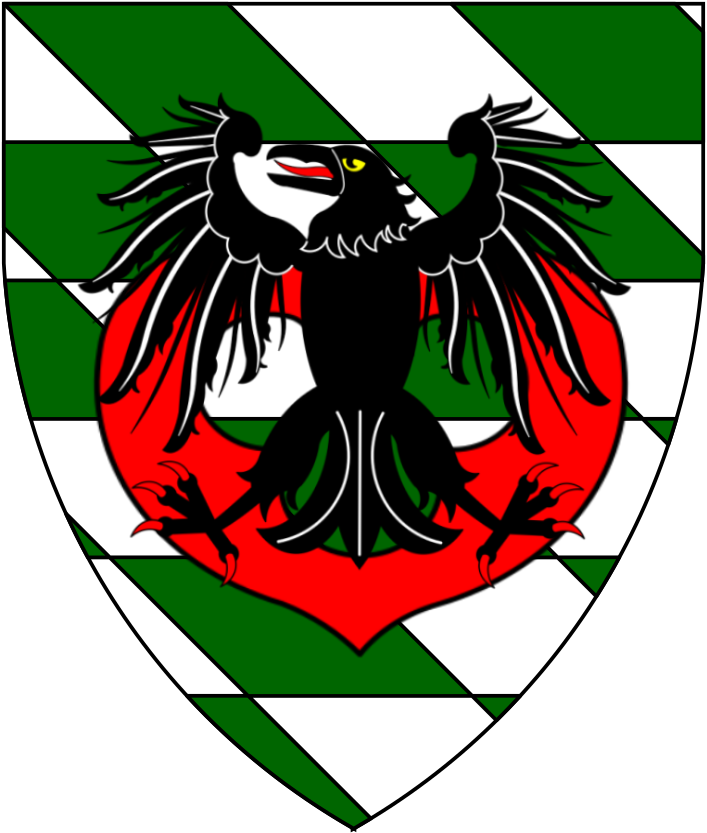 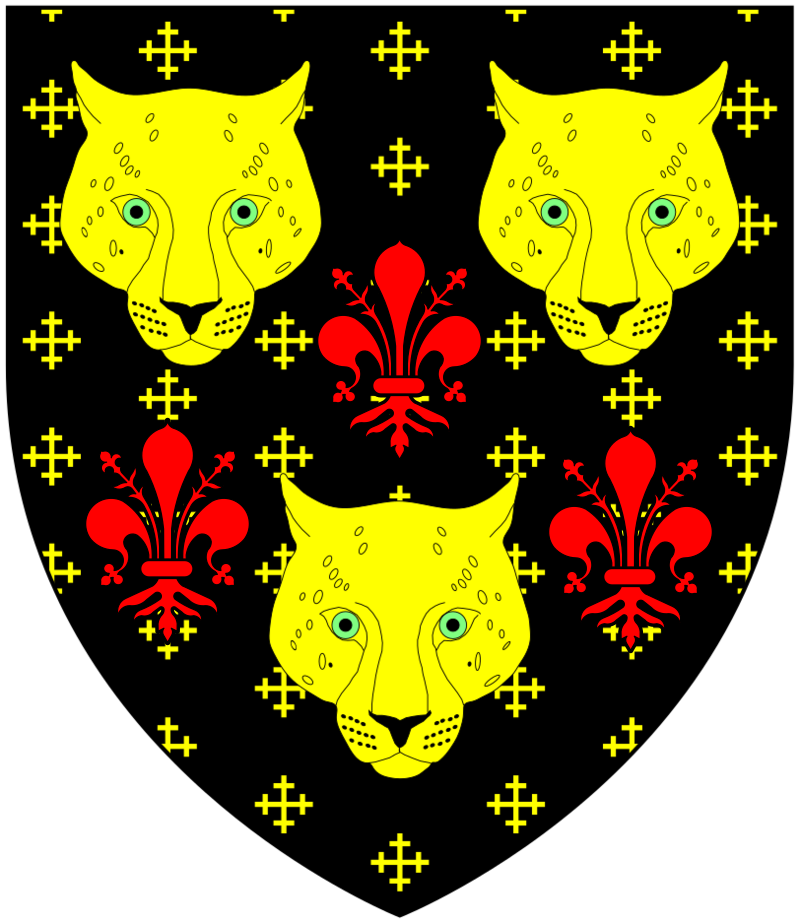 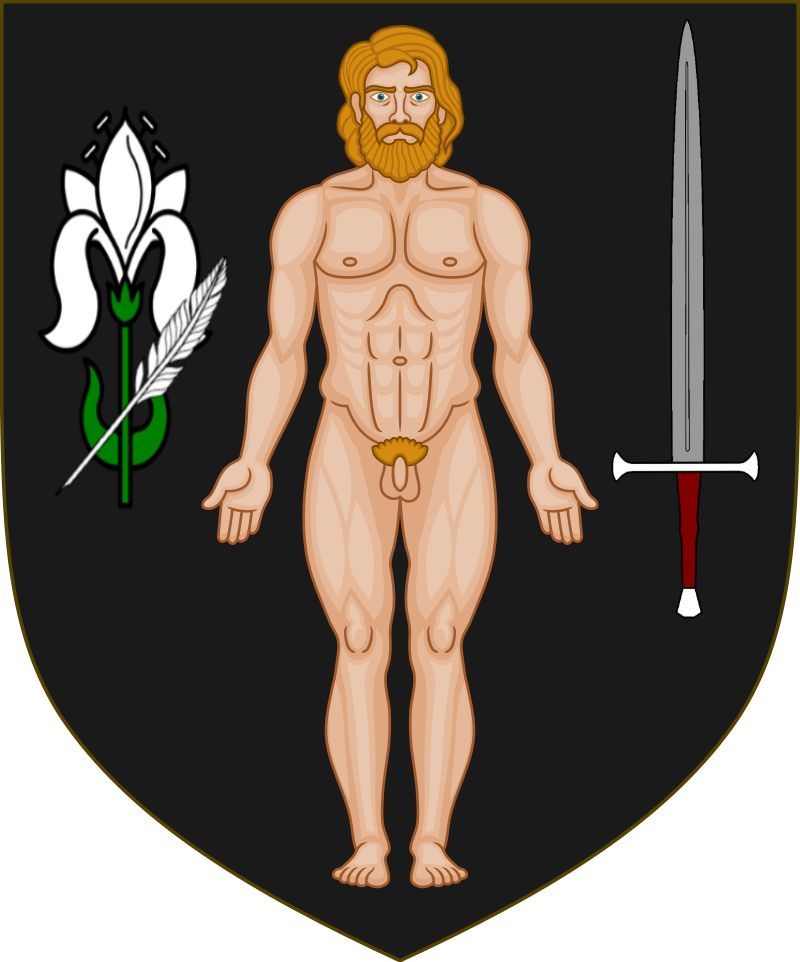 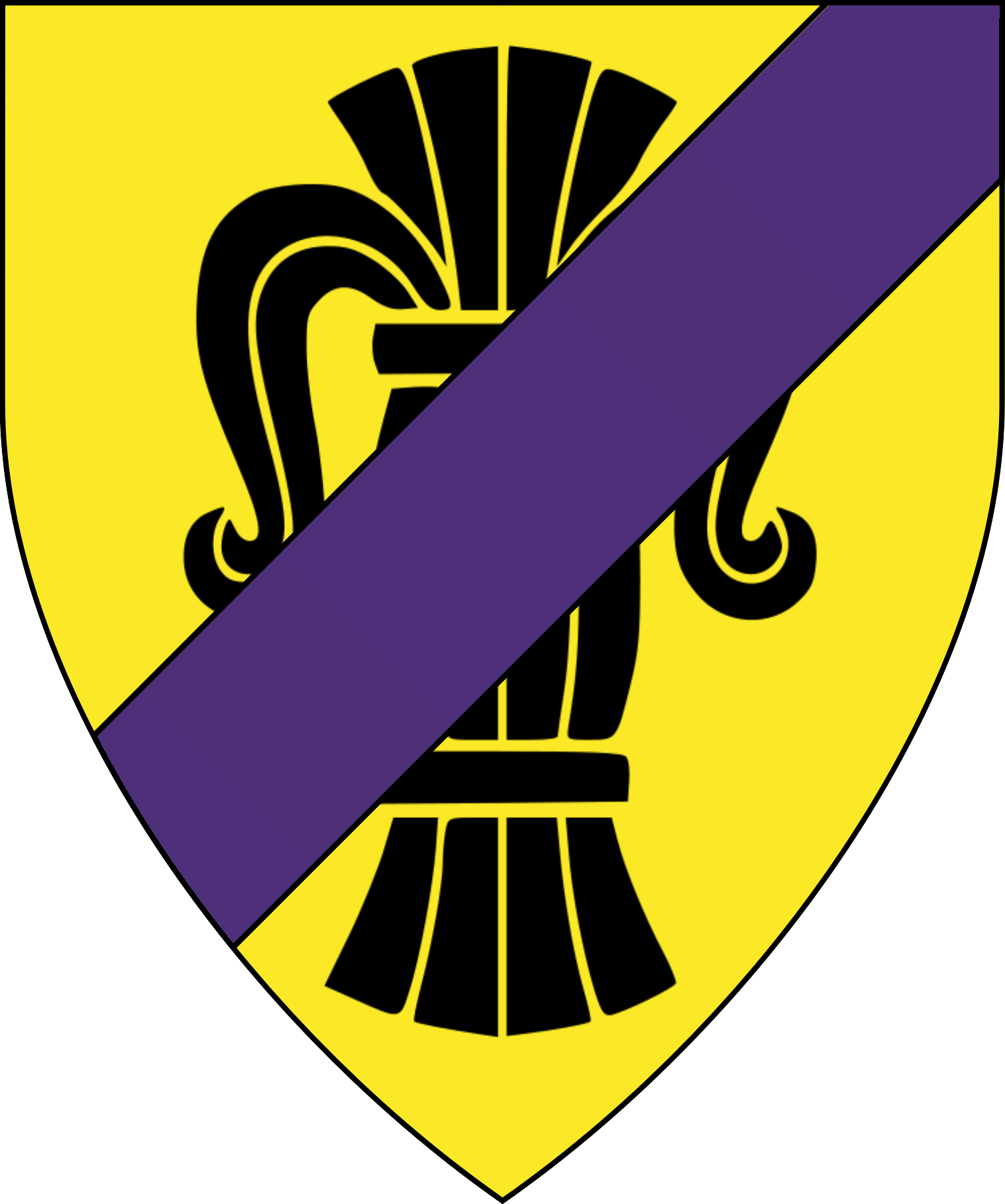 Barony of VorloiBarony of VorloiBarony of VorloiBarony of VorloiBarony of VorloiBaron Philip VorloiLord Mikel VorloiHeir to VorloiLady Marianna Vorloi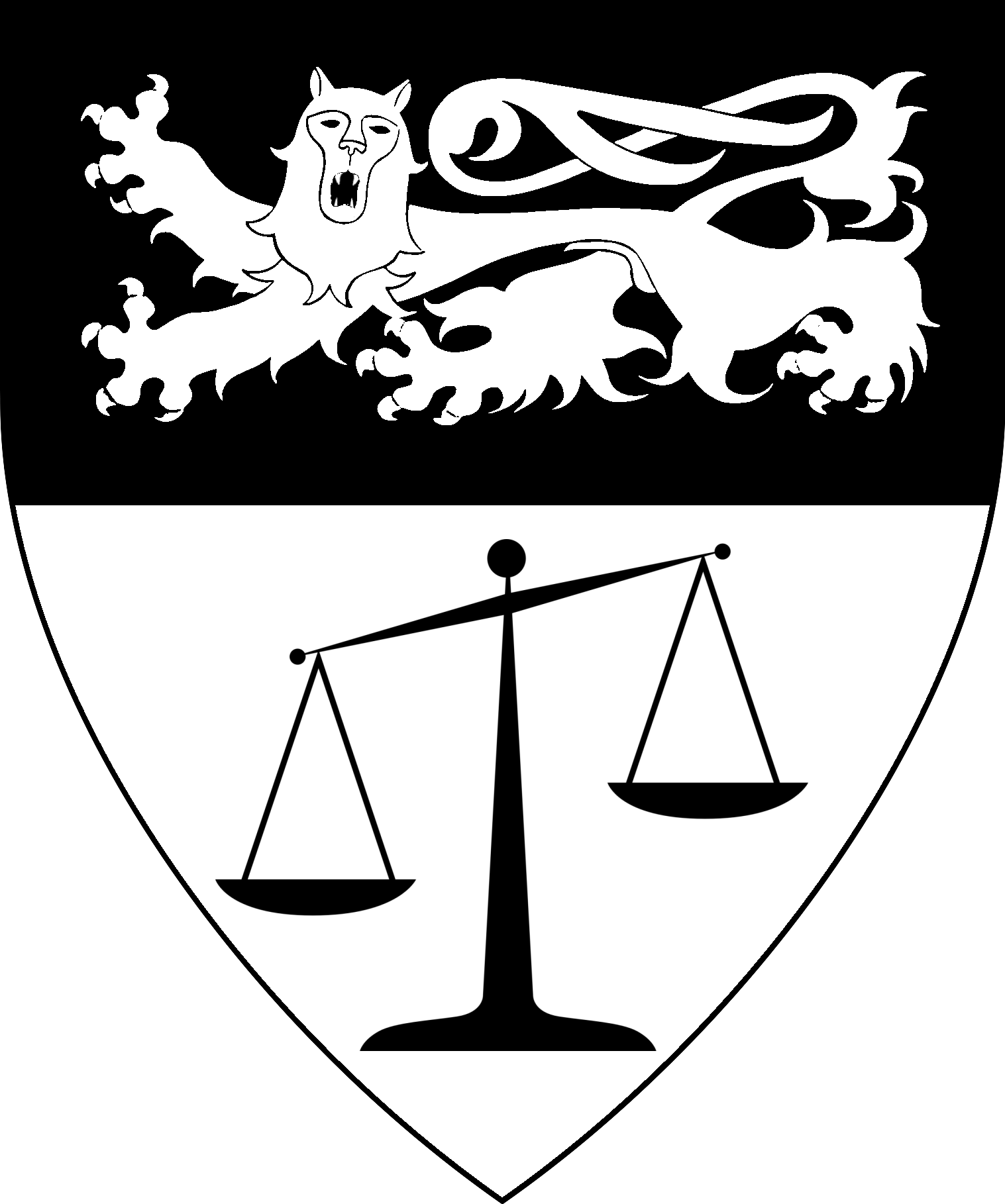 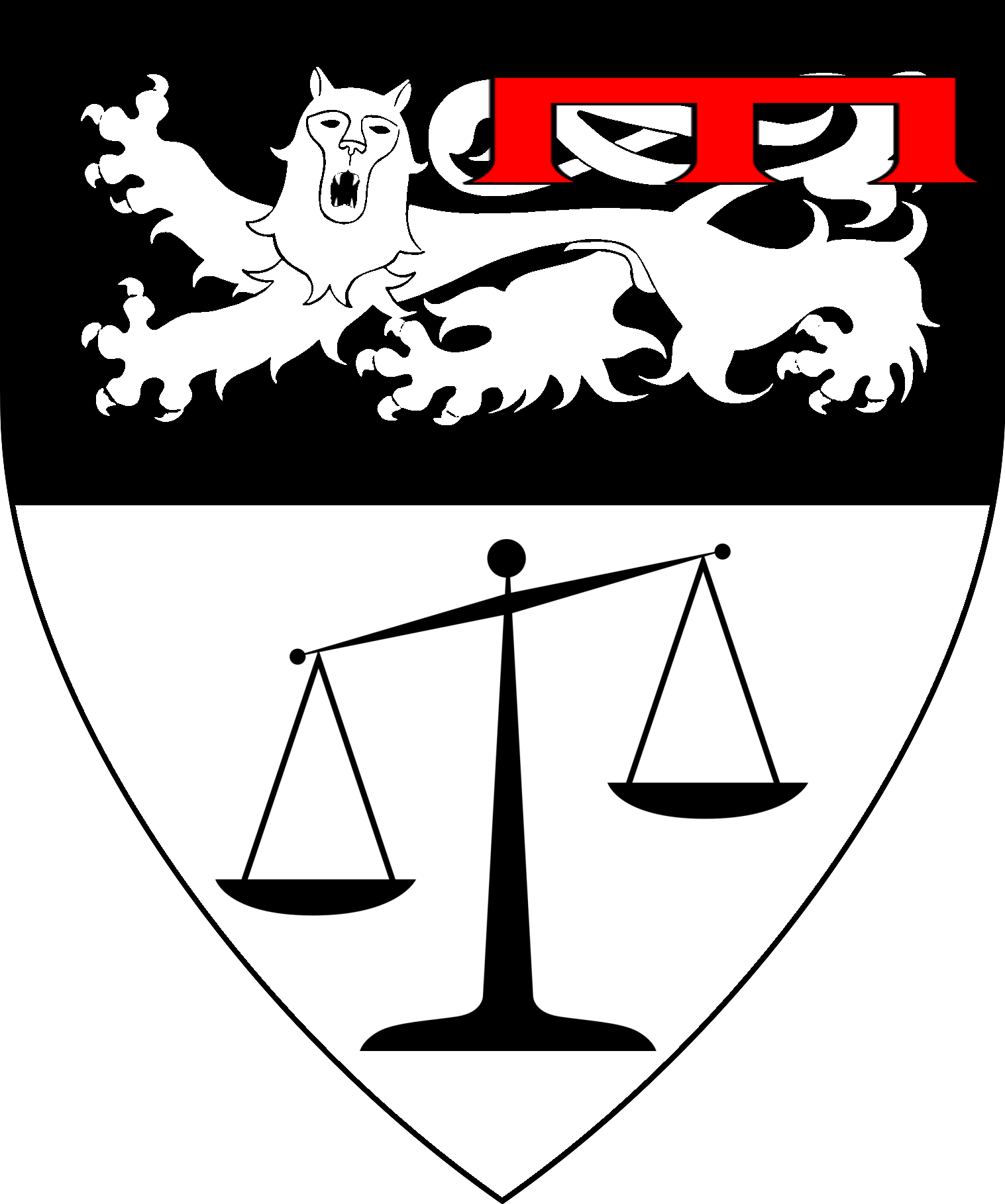 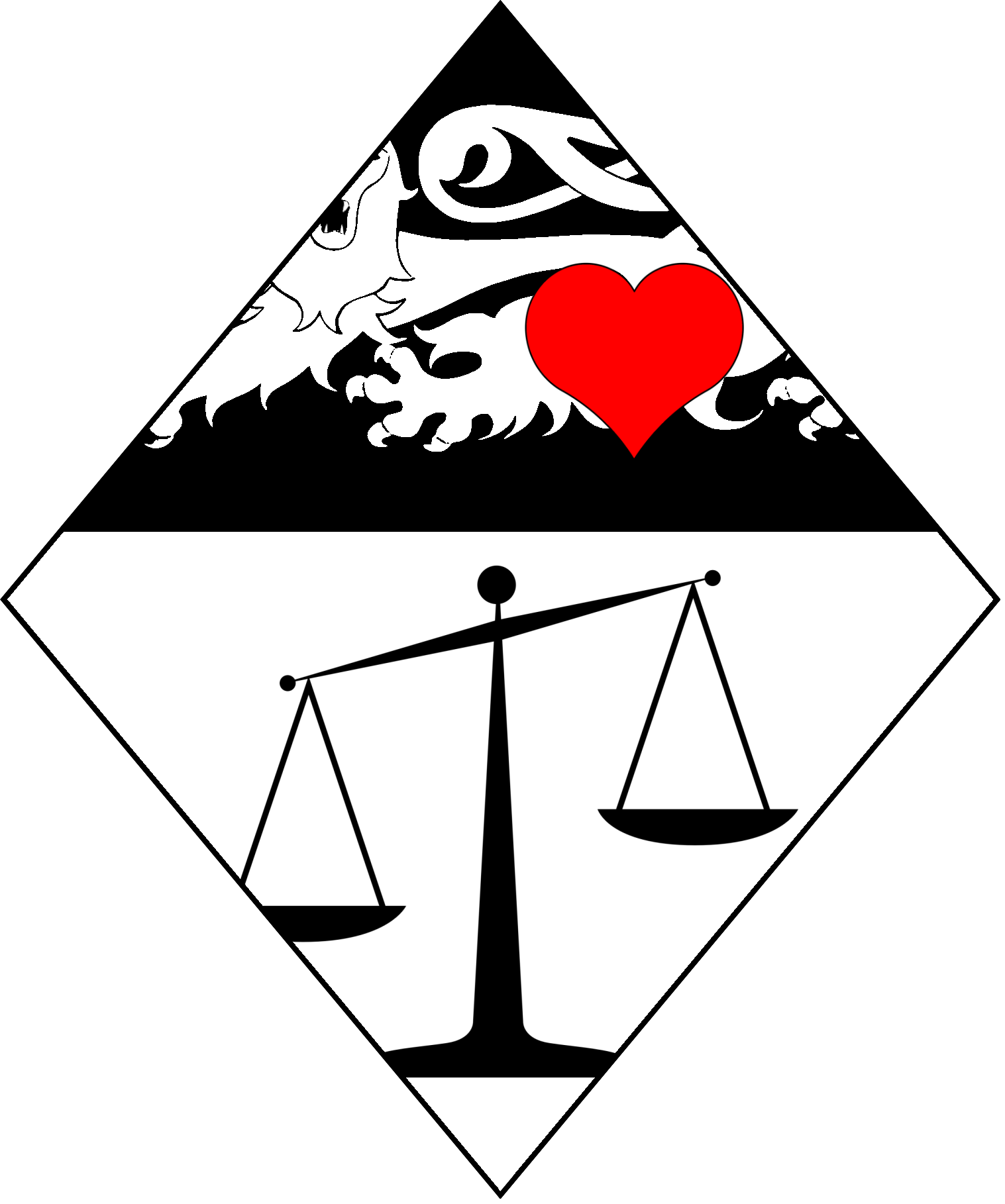 Commodore Sir Godrik Vorloi, Lord of KyriosLady ?Lady of Samberg & MorpodivSir Regulus PomitanLord of VidrosLord Gepeddo Barber Lord of TomlinLord Ismail QuaigescuLord of Port Lisaruv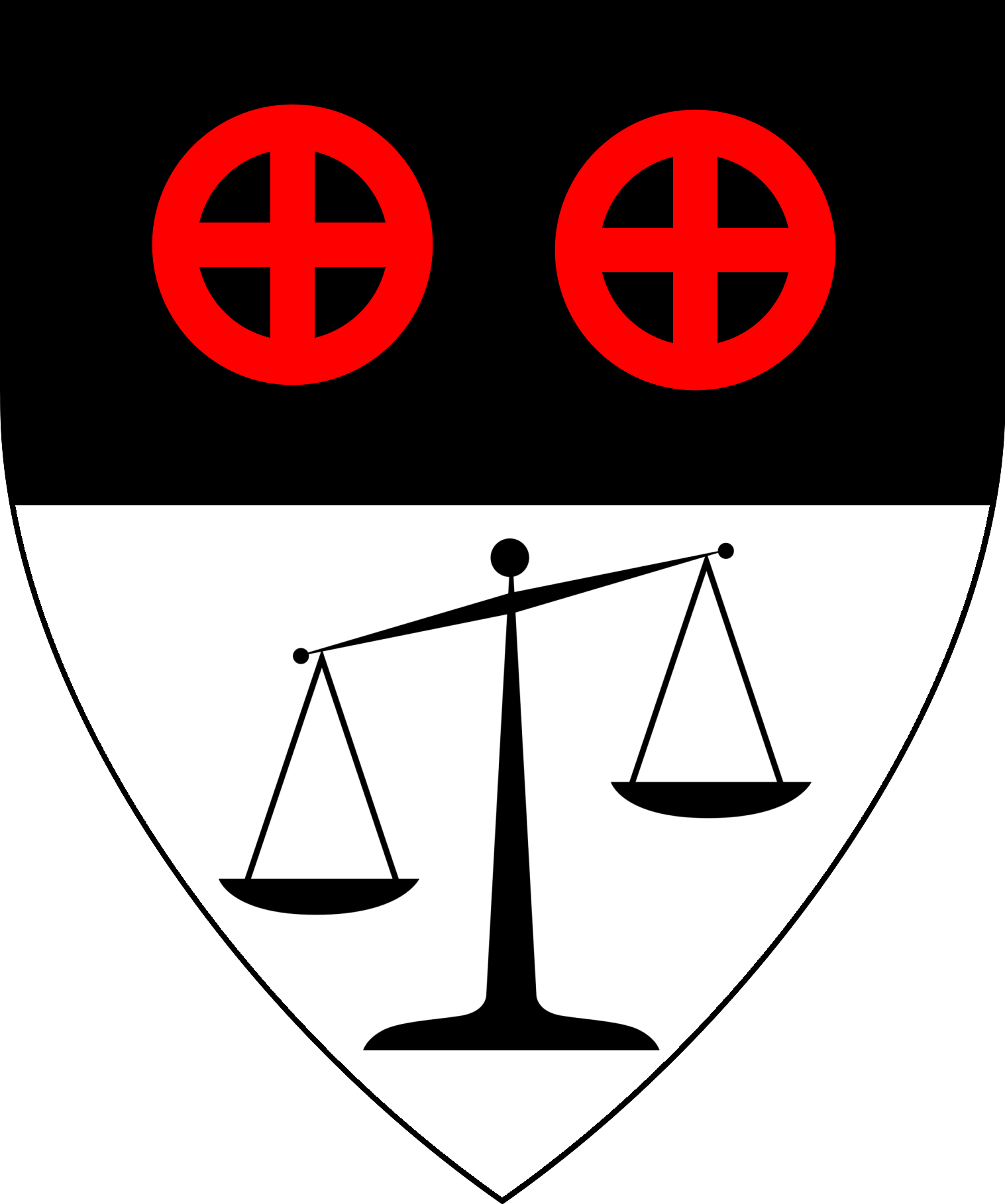 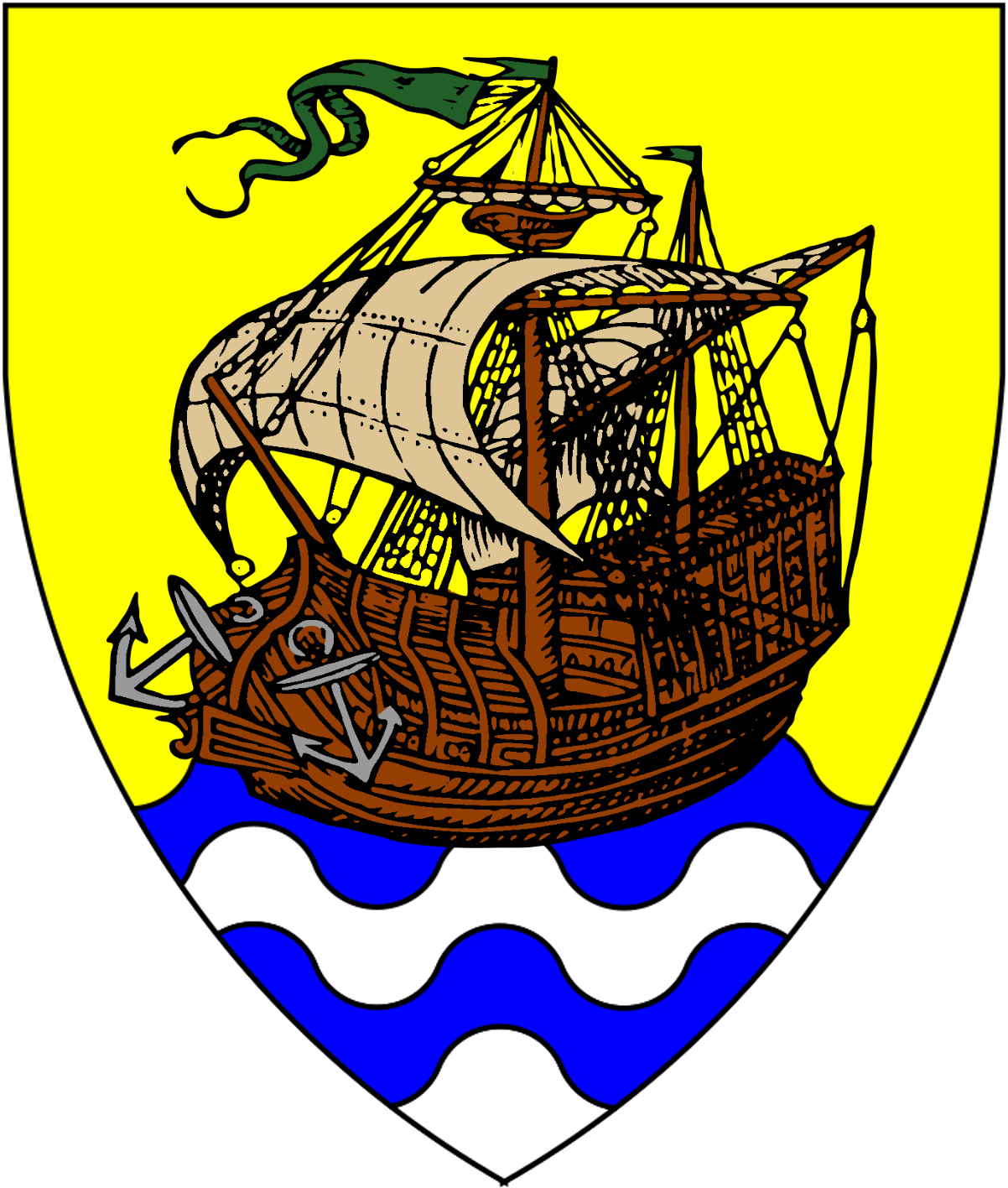 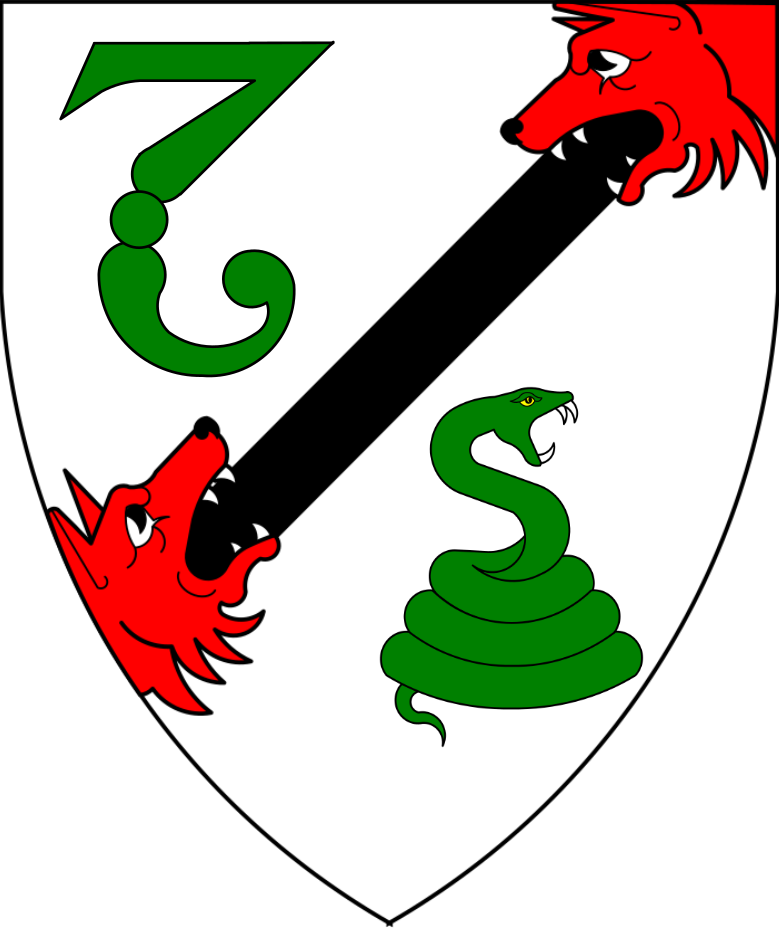 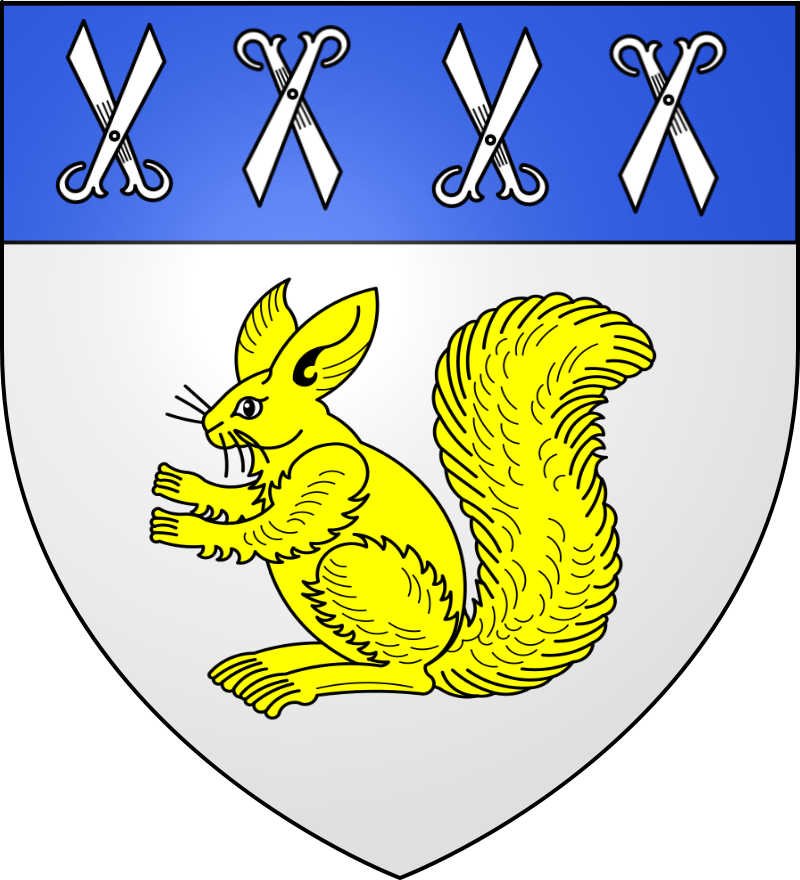 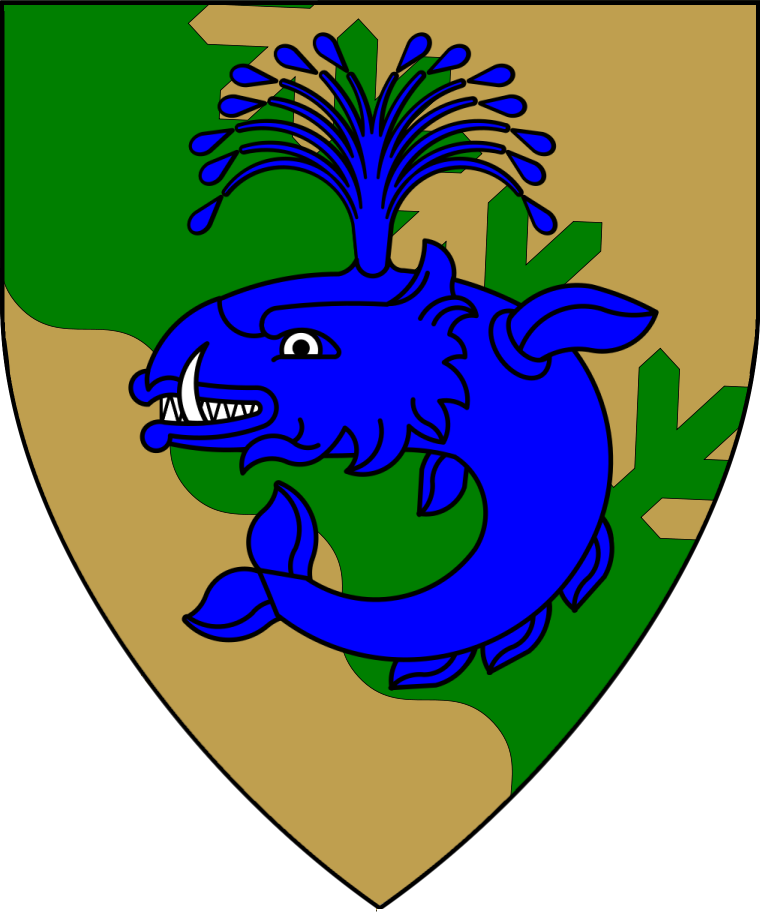 Lord ?Lord of Valtscha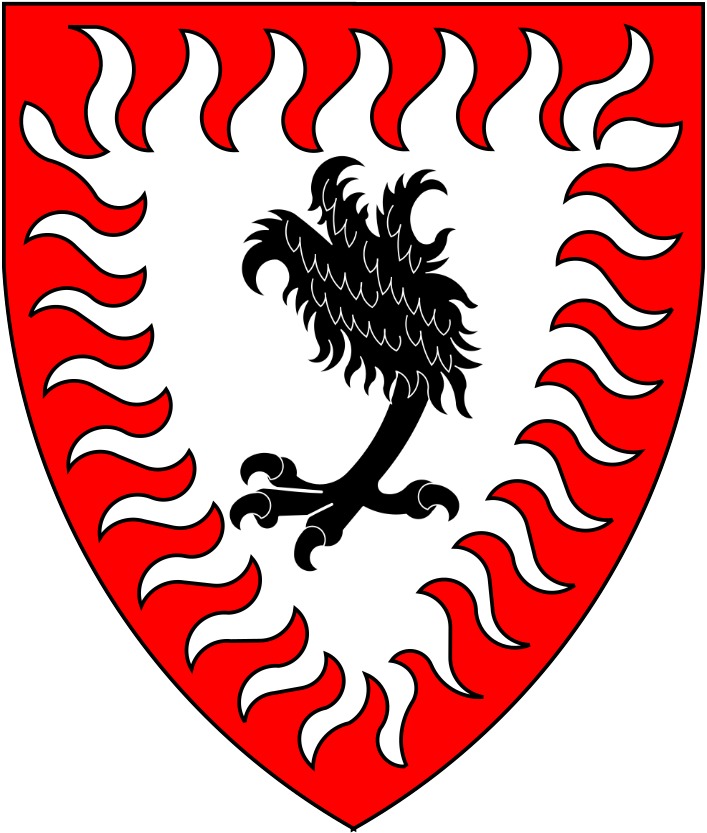 Black Eagle BaronyBlack Eagle BaronyBlack Eagle BaronyBlack Eagle BaronyBlack Eagle Barony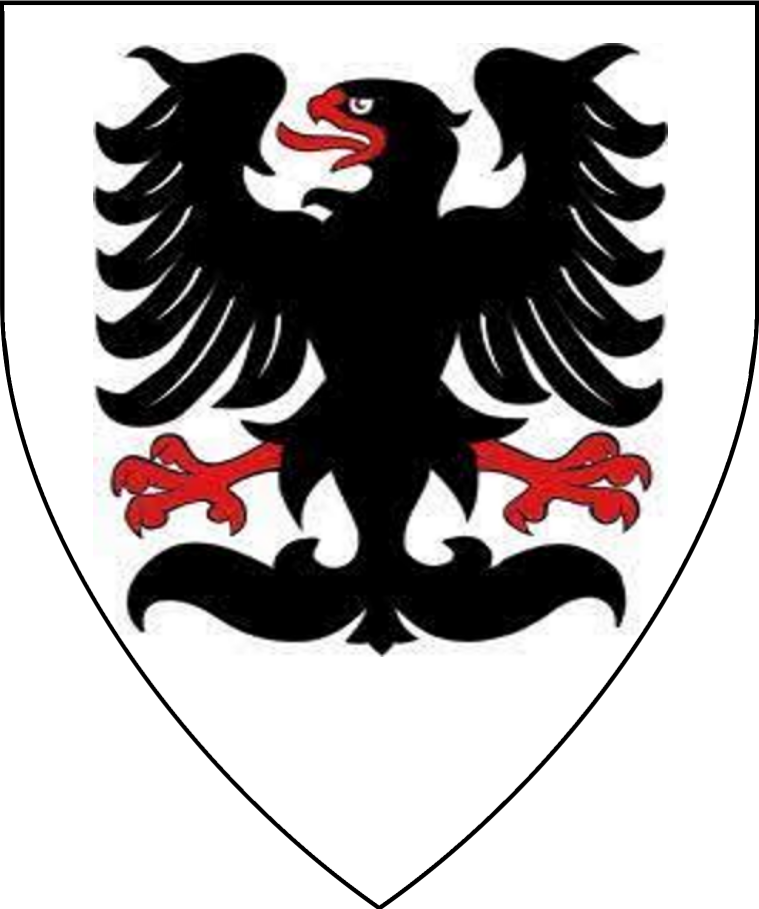 Baron Ludwig “the Black Eagle:von HendriksBaroness Sophia von HendriksLord Friedrich von HendriksHeir of the Black EagleLady Amelie von HendriksRoyal MagistLord Otto von Hendriks“The Young Eagle”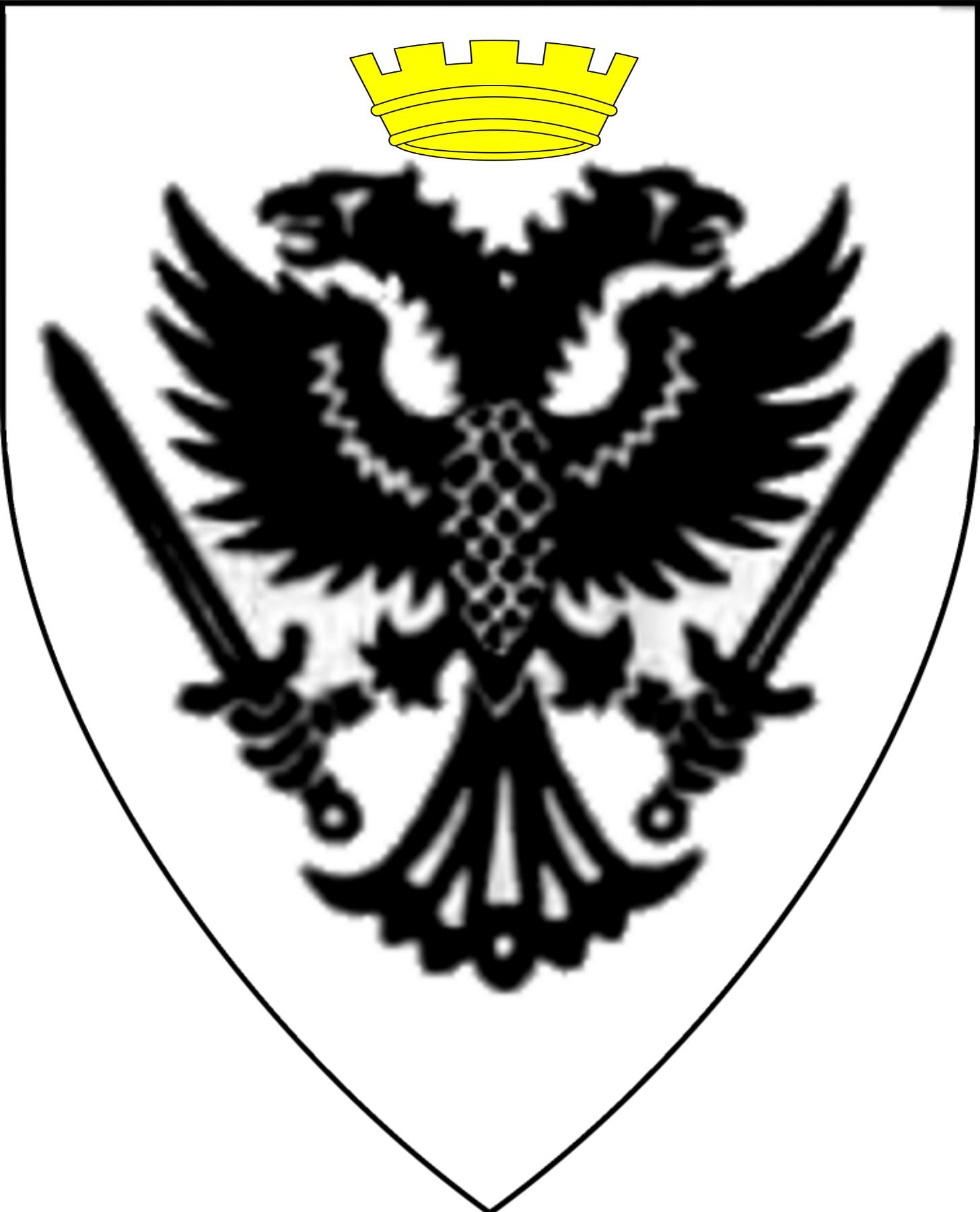 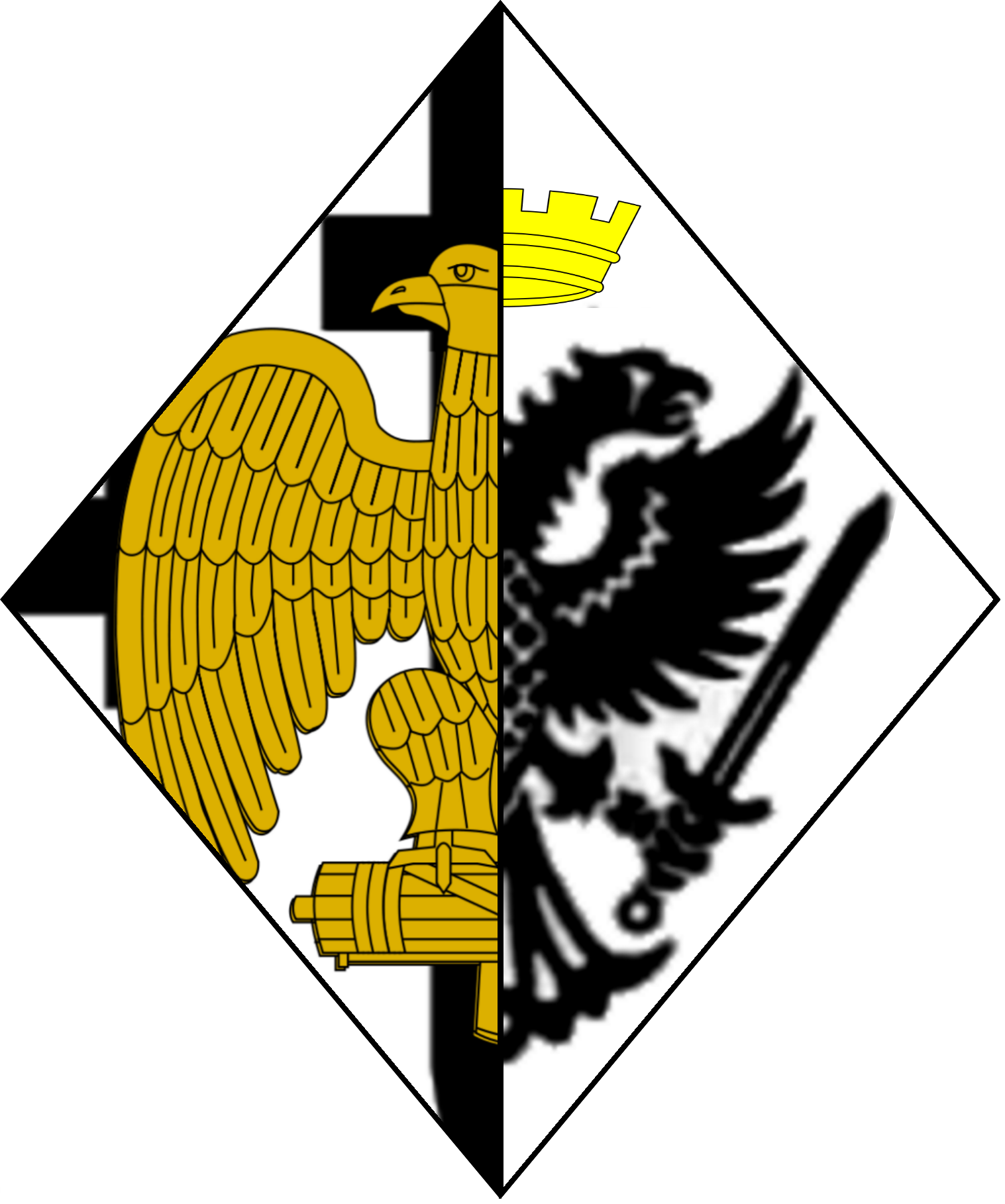 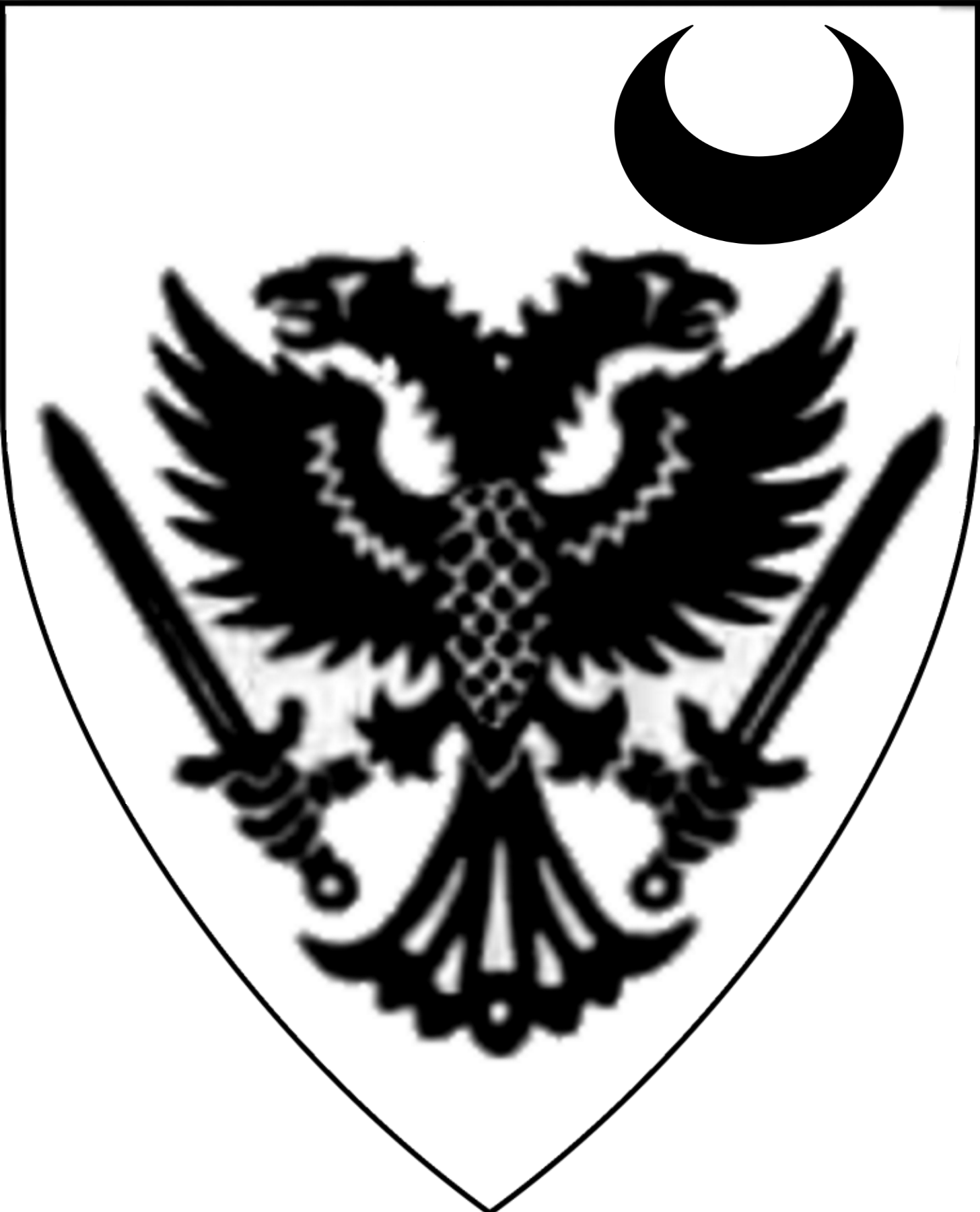 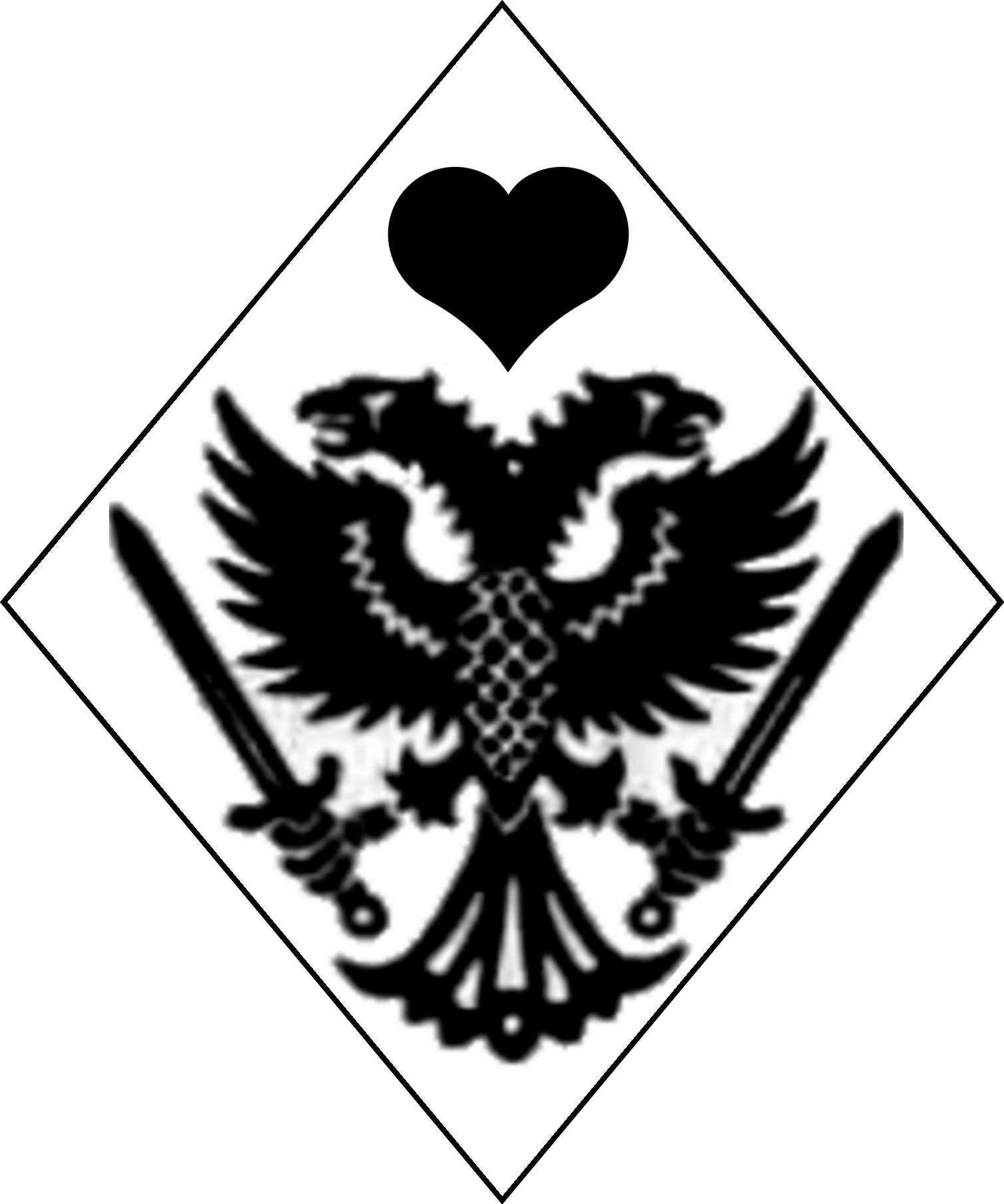 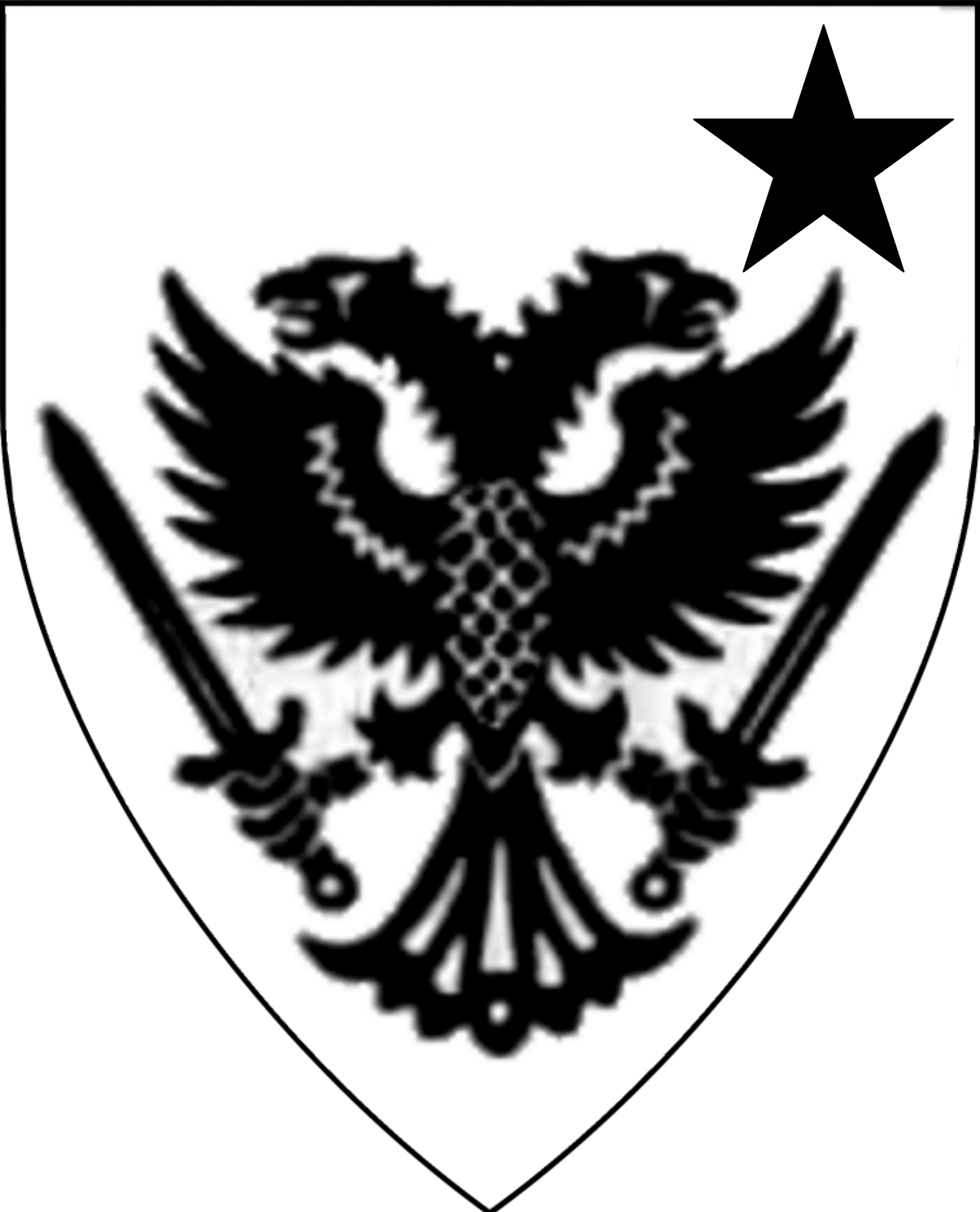 Knights of the Black EagleKnights of the Black EagleKnights of the Black EagleKnights of the Black EagleKnights of the Black EagleArms of the OrderSir Heinrich von KesslerSir Konrad Von MesserfeldSir BrohmVon RitterSir ManfredVon Voght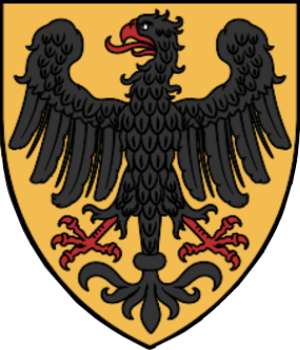 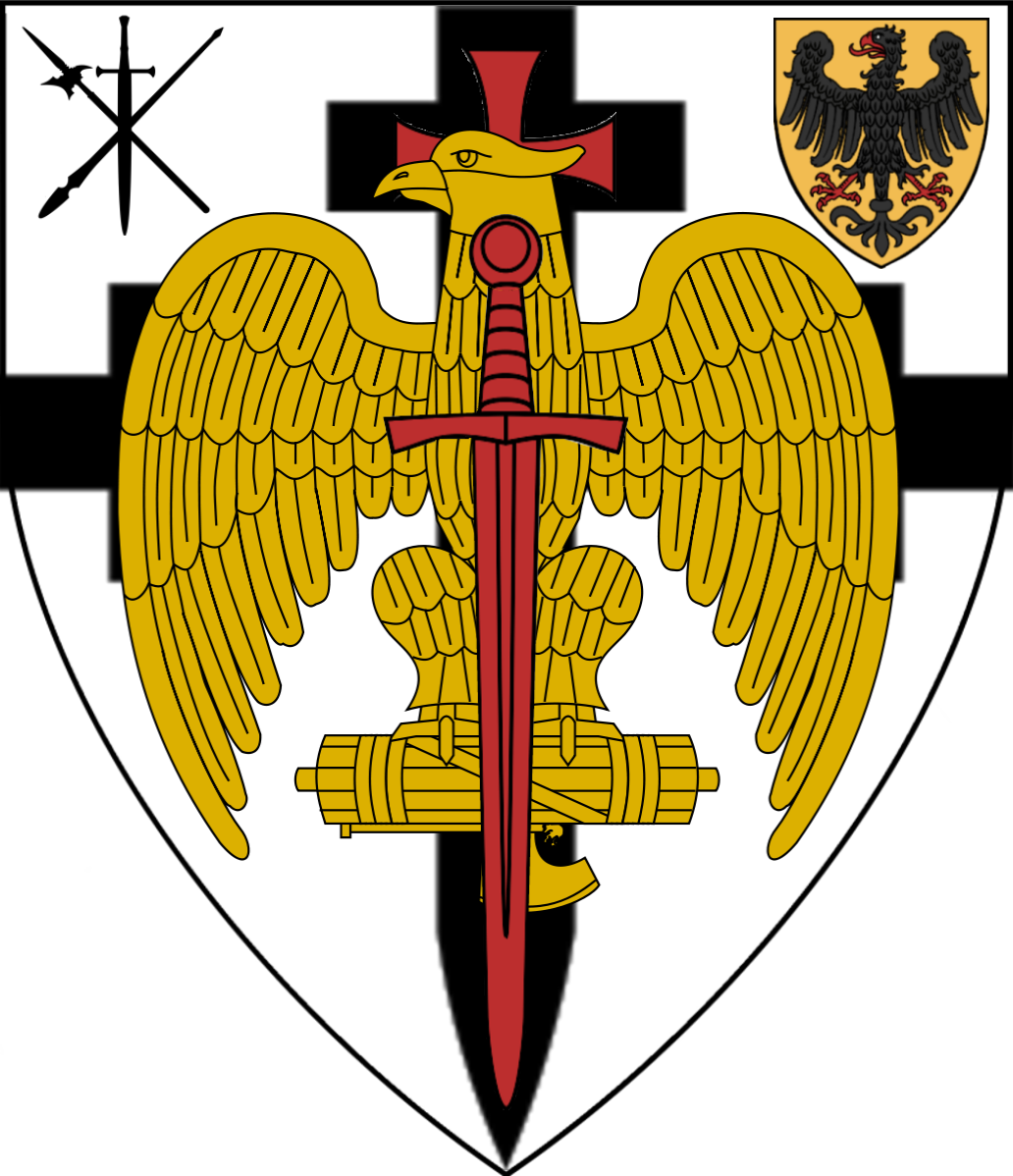 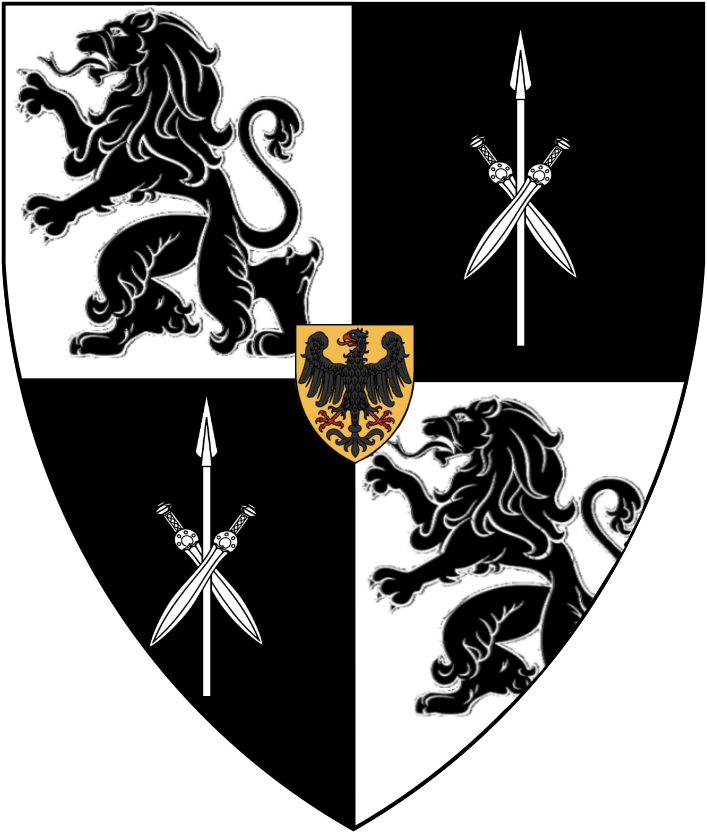 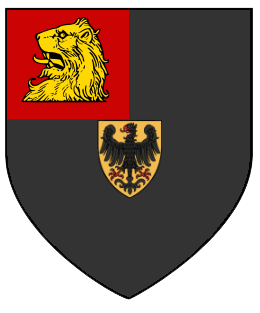 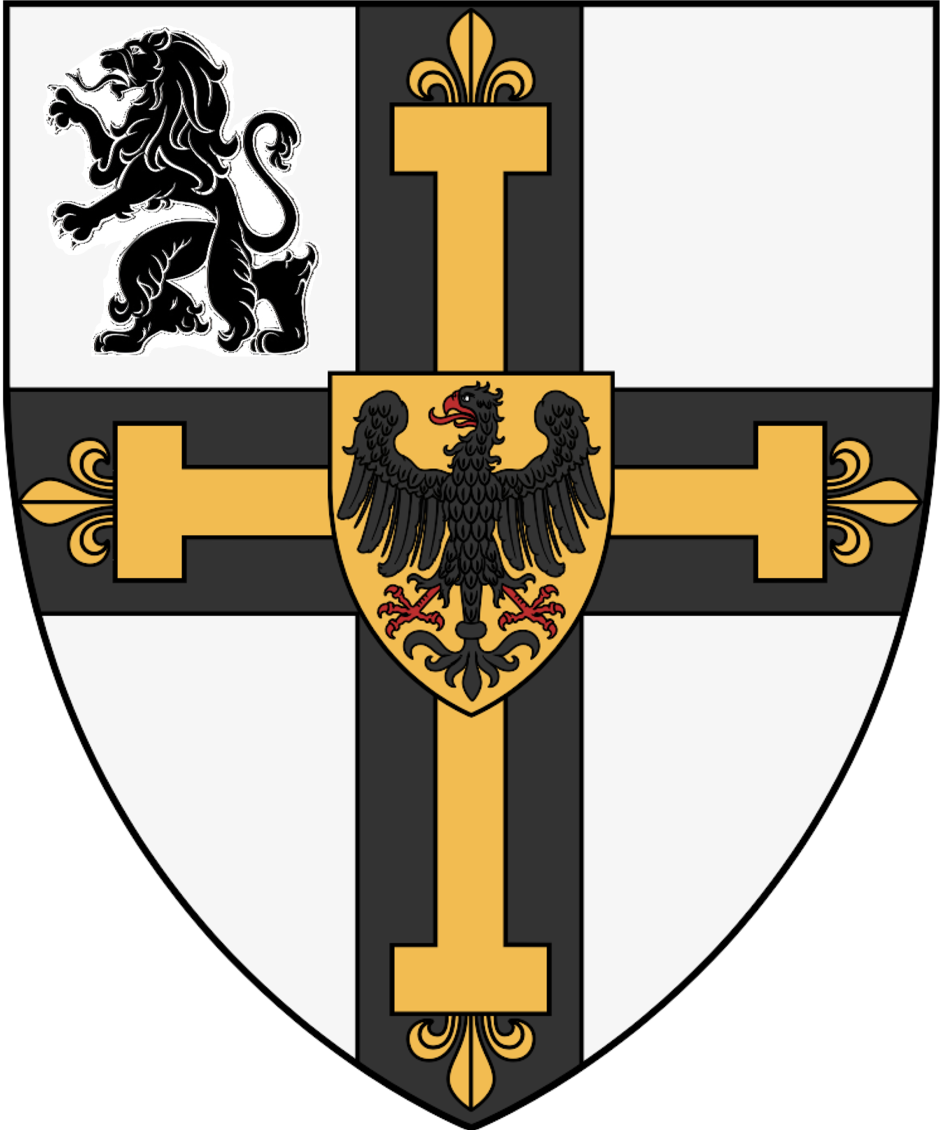 Sir Dante KhyberSir MeliagranceSir Ernst von HesselborgSir TurquineSir Brus sans Pitie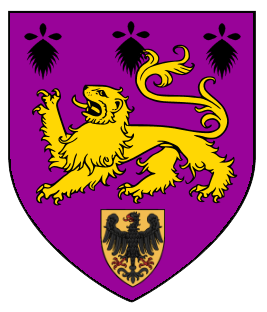 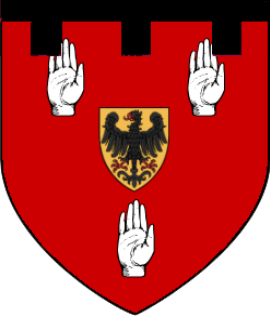 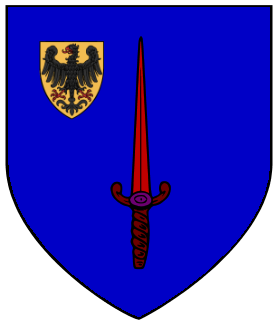 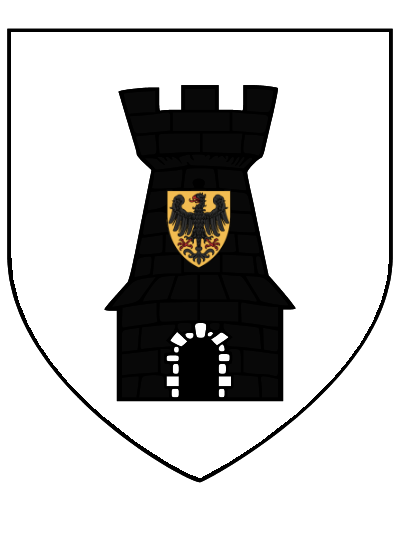 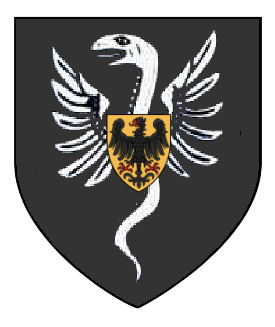 Sir Damas von HeimSir Aequititus TranquillitasDahlennias Haakenberg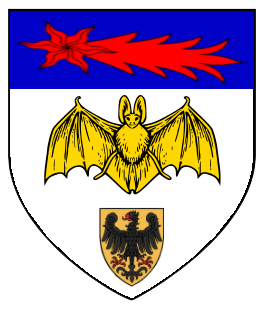 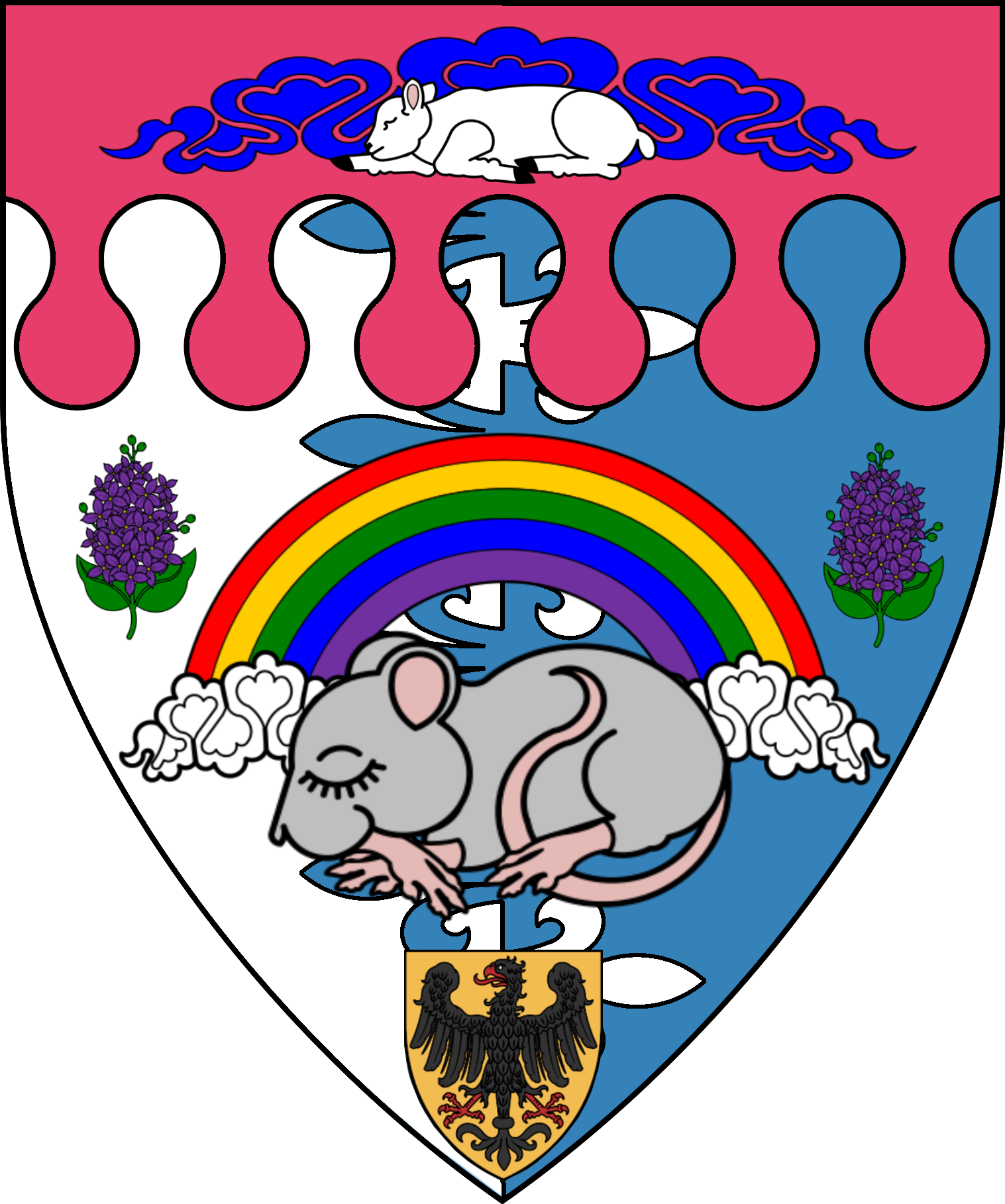 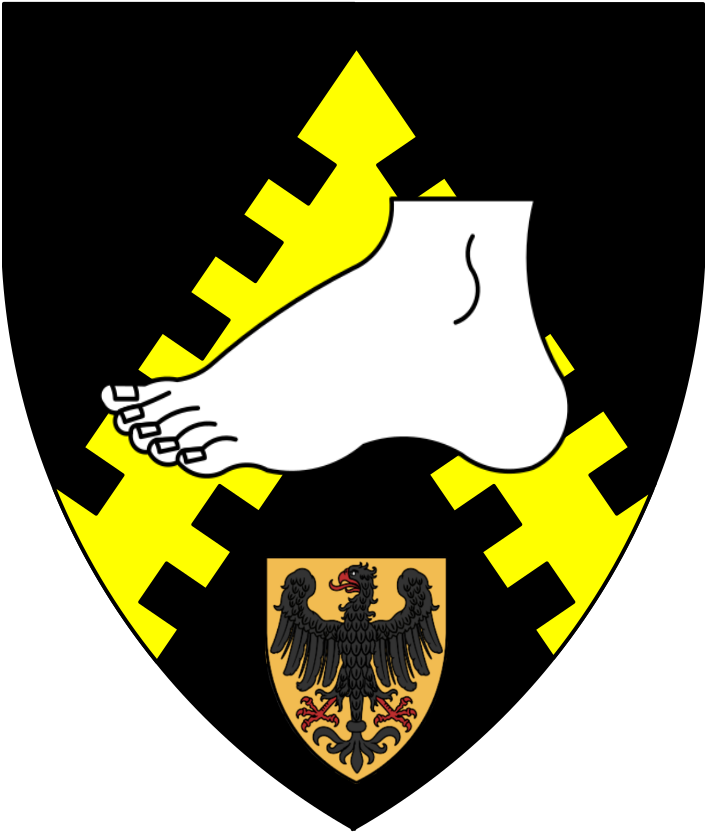 The FallenSir Erik von Hendricks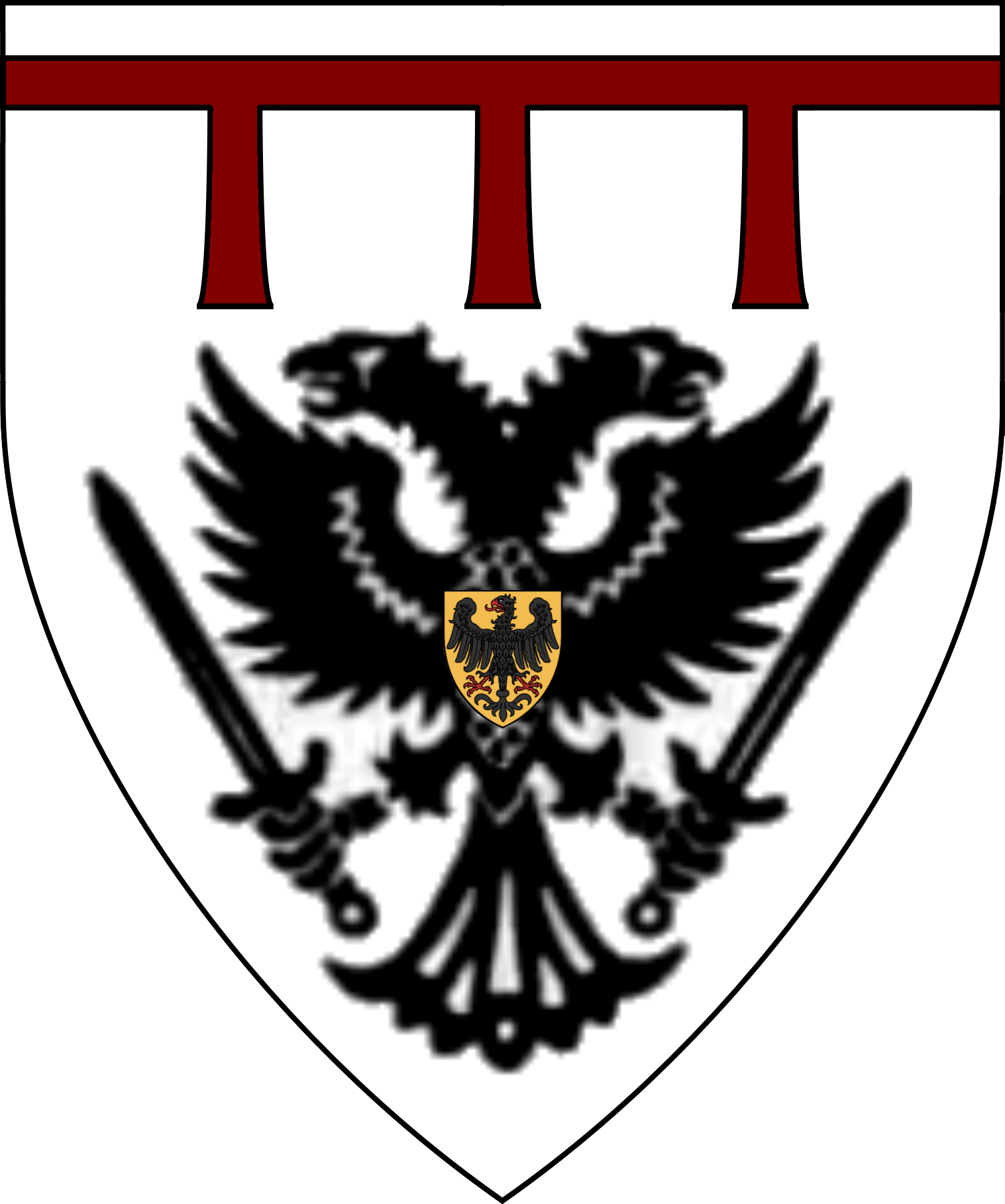 Peerage of the Black EaglePeerage of the Black EaglePeerage of the Black EaglePeerage of the Black EaglePeerage of the Black EagleSir Heinrich von KesslerLord of Port GorodSir Konrad von MesserfeldHigh Priest of VanyaSir DonnaVon HendriksLord of HendriksSir Brohm von RitterLord of LungradSir Dante KhyberLord of Stuv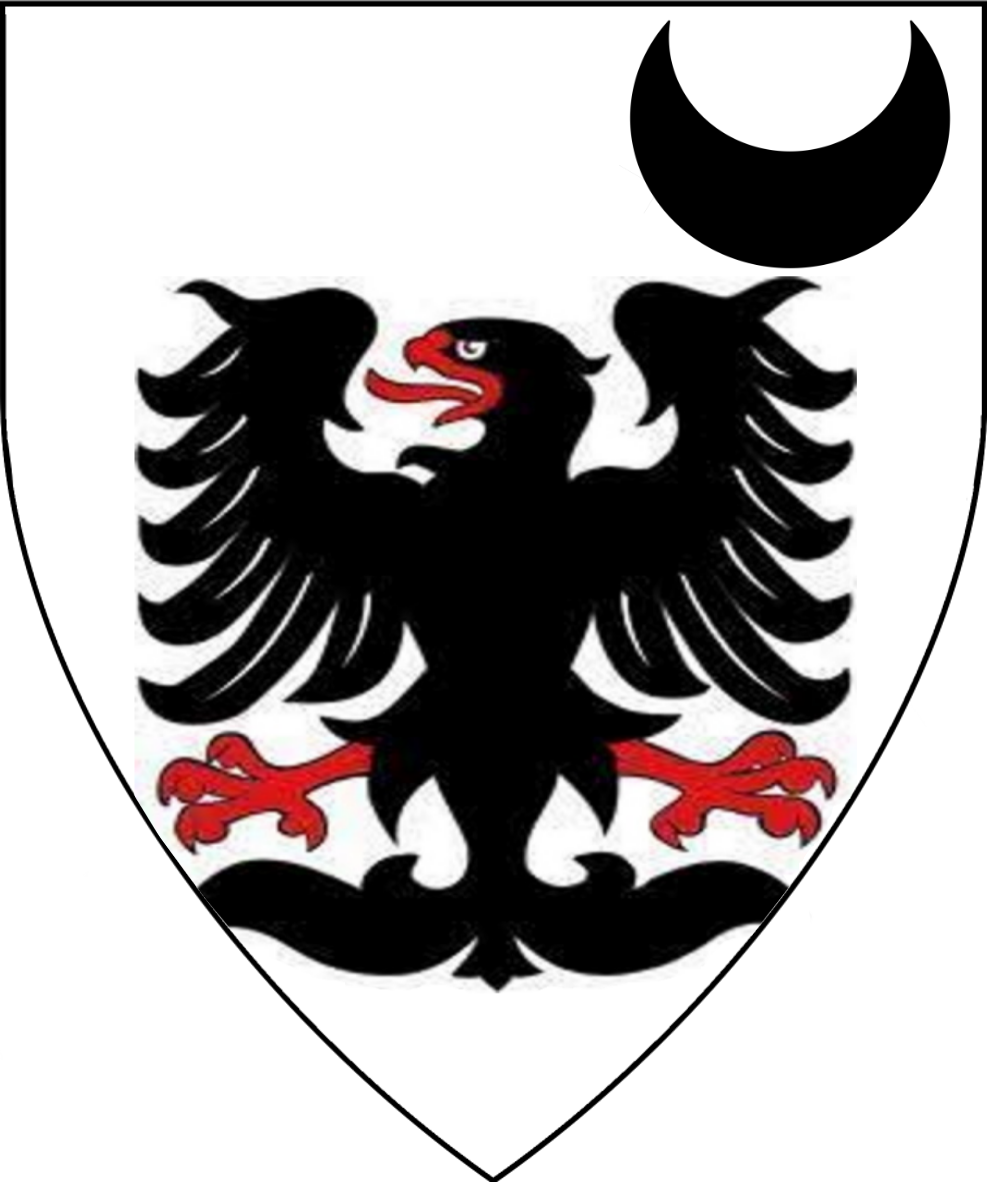 Sir MeliangranceLord of TrovLady Elsie von HendriksLady of LudwigiaSir ErnstVon HesselborgLord of MokratSir Turquine of the Dolorous TowerLord of WatchtowerLord Konradt TorzegyLord of Südenhalag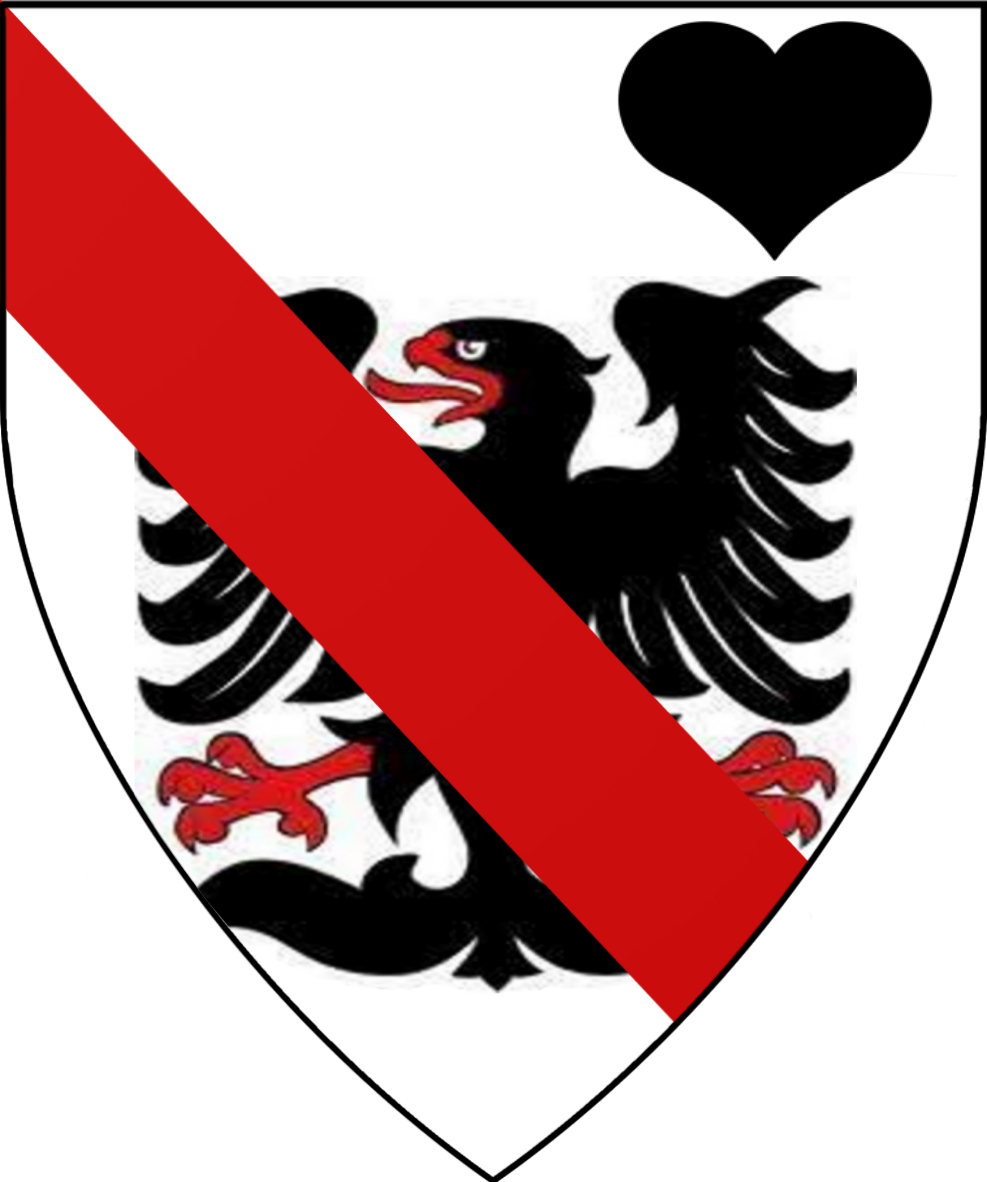 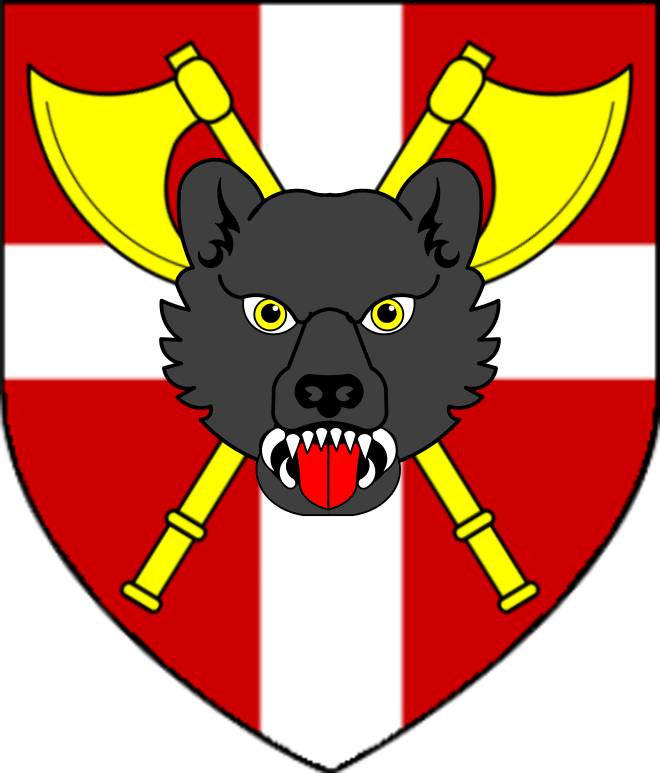 Lord Gerhardt von SchmeissenLord of IvanovLord Adelbert von LindenhofLord of StivovLord Harmut Russ of HattiasLord of Russenhimmer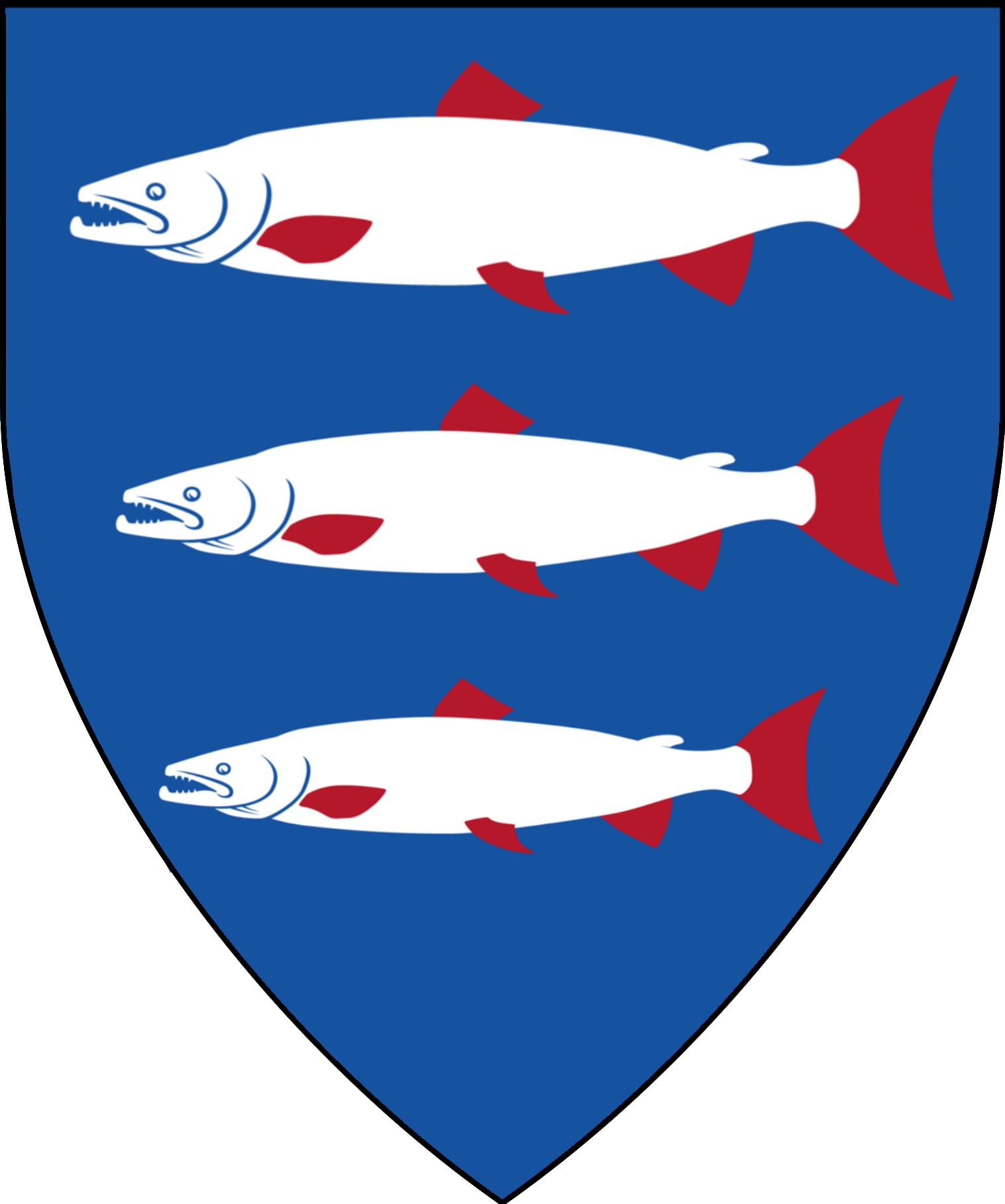 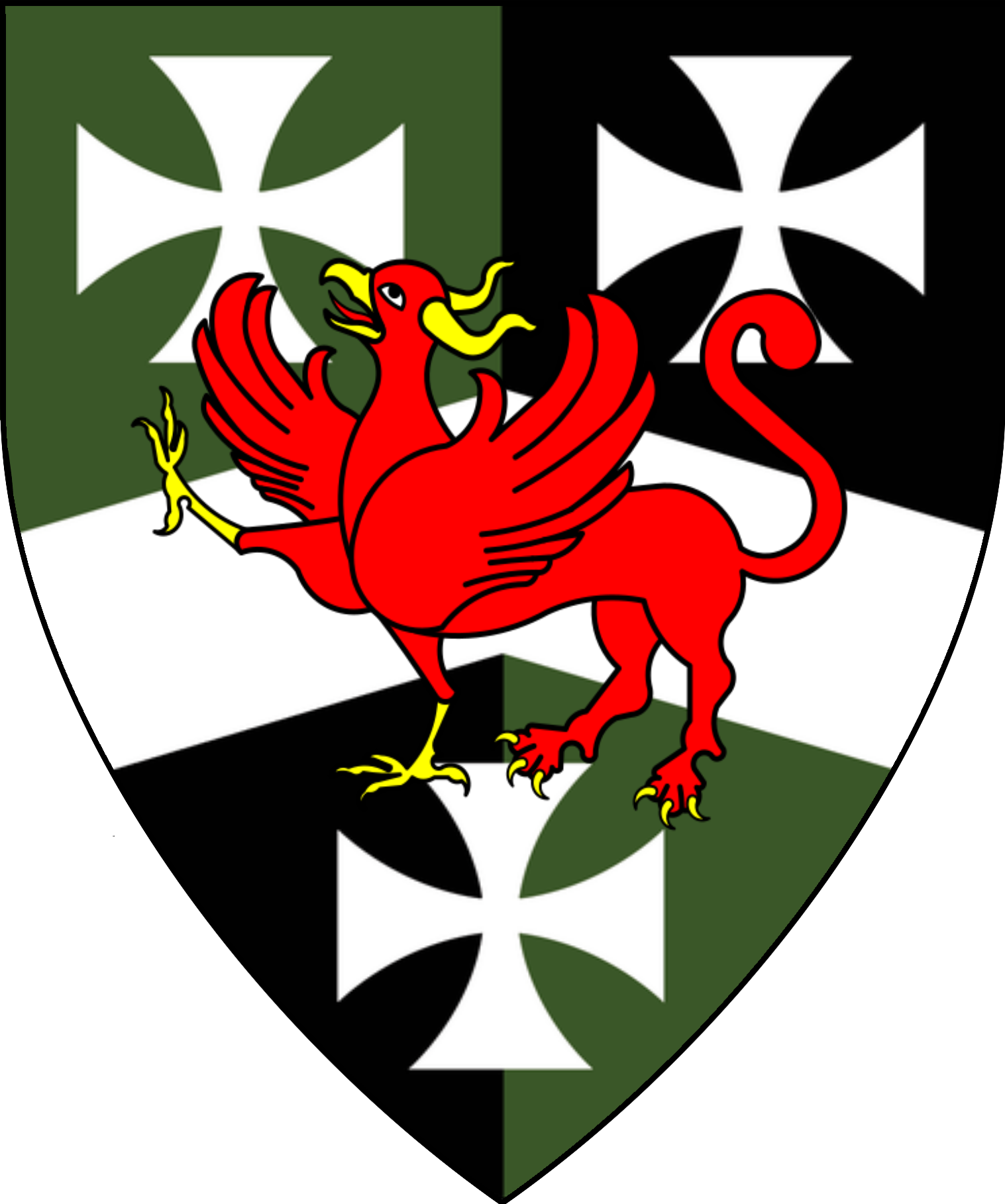 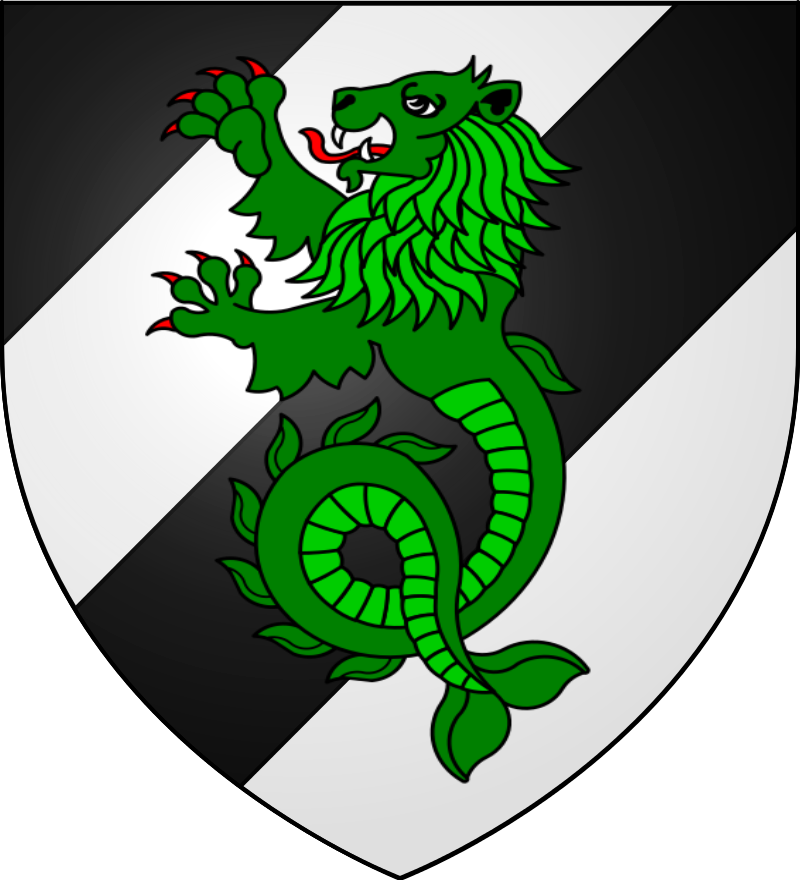 Estate of HreafenwoldeEstate of HreafenwoldeEstate of HreafenwoldeEstate of HreafenwoldeEstate of HreafenwoldeSir Ayden SylvorilLanded Knight of the Realm, Knight of the Three SunsSir Decimos Meridian  Lord of Haradraith’s KeepLord ChanLord-Mayor of TortletonLord Argahast “the Bold” OsdelicLord of OsdelicSubarekUnderlord of the Wulfwolde Hills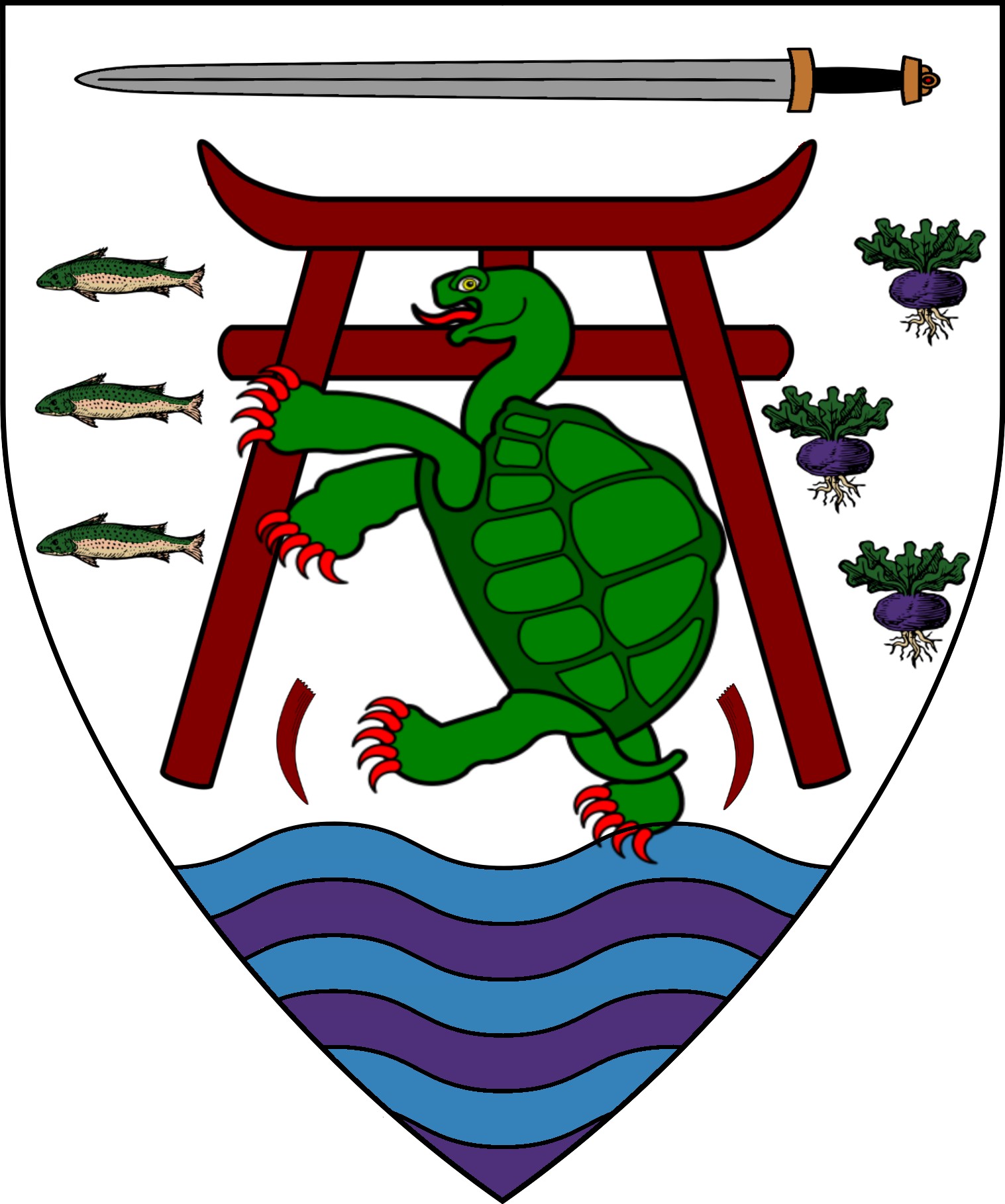 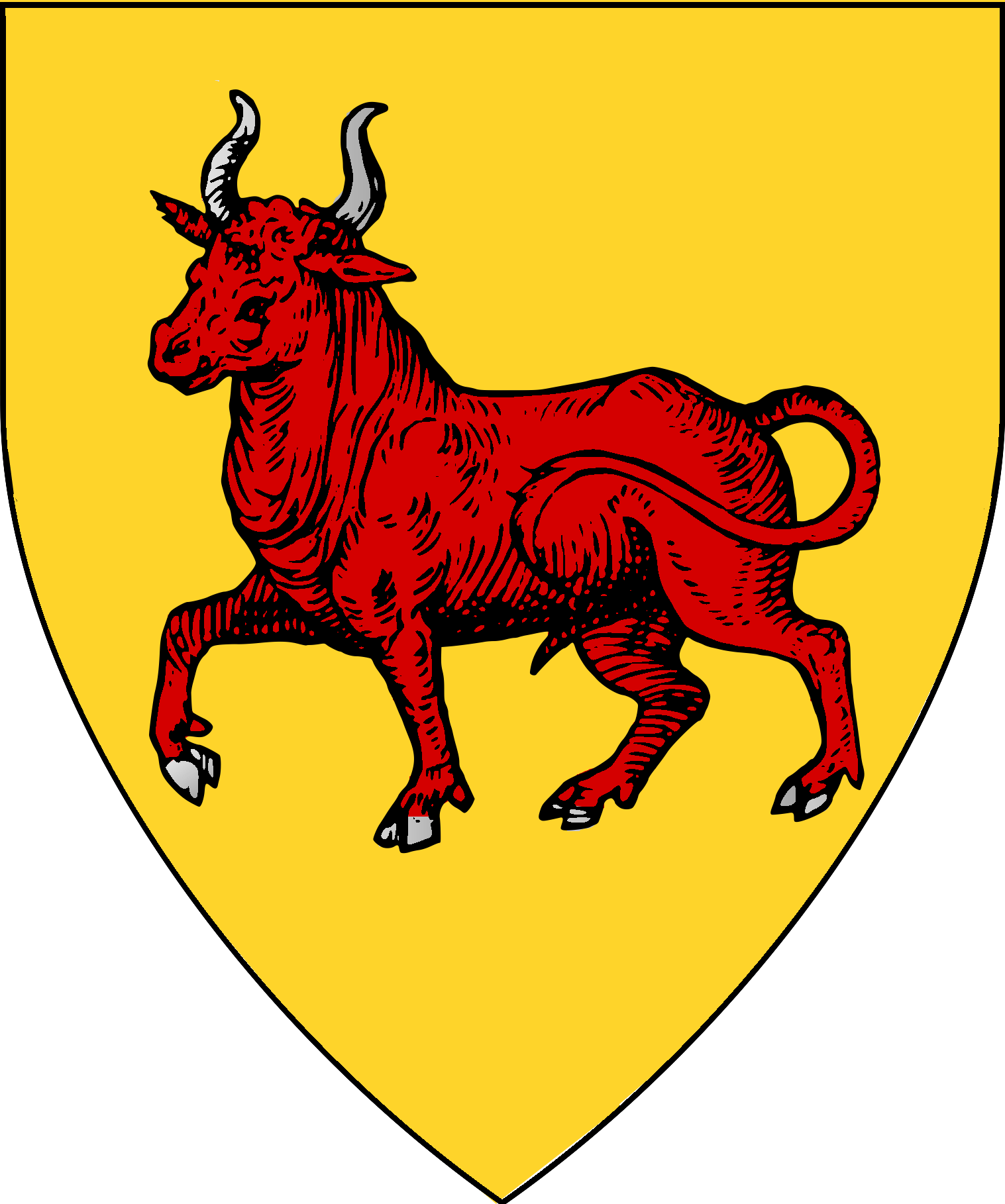 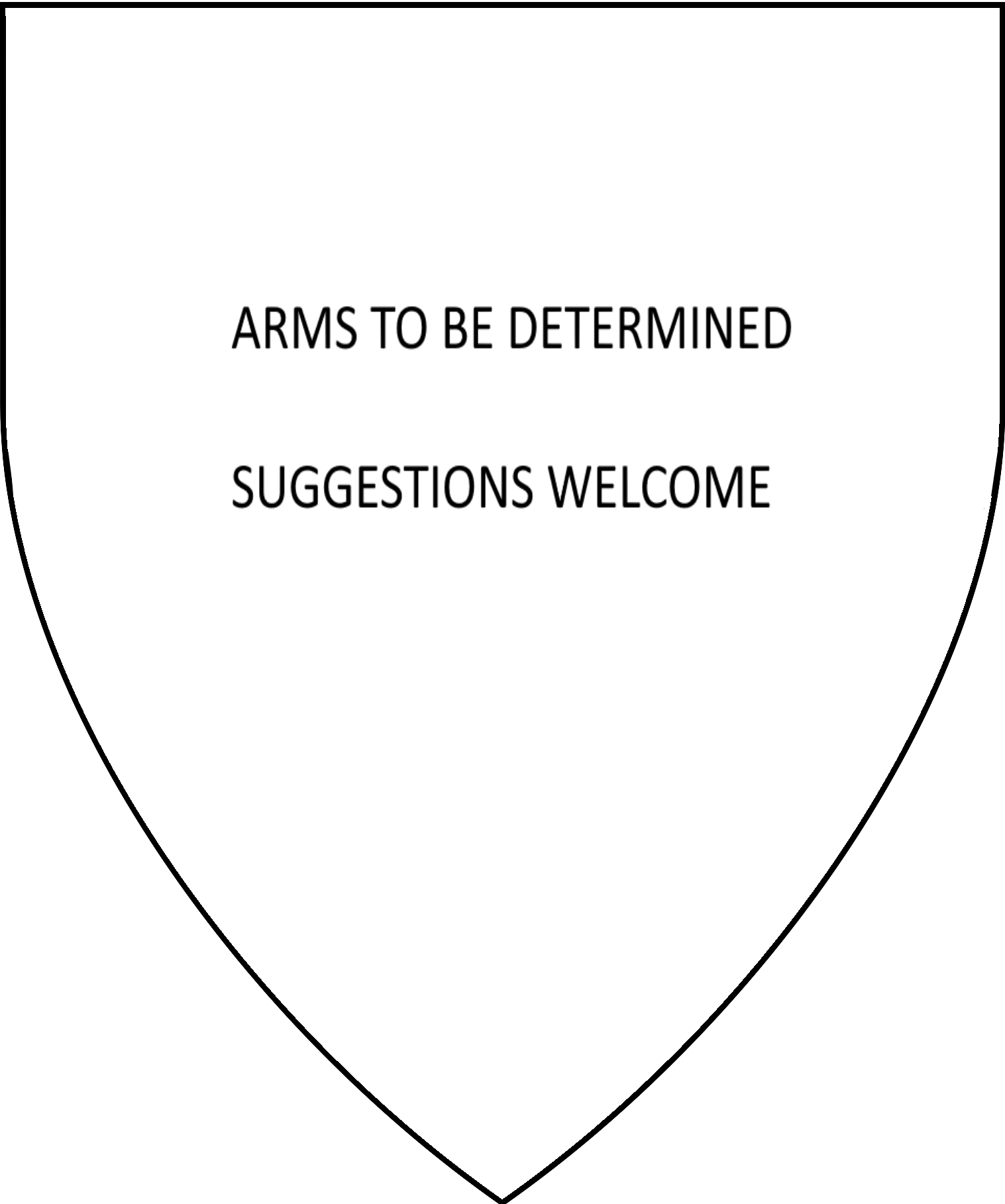 Estate of VergeEstate of VergeEstate of VergeEstate of VergeEstate of VergeVergeSir Retameron AntonicLord Menecles AcastaranLord of Acastaran & Varnica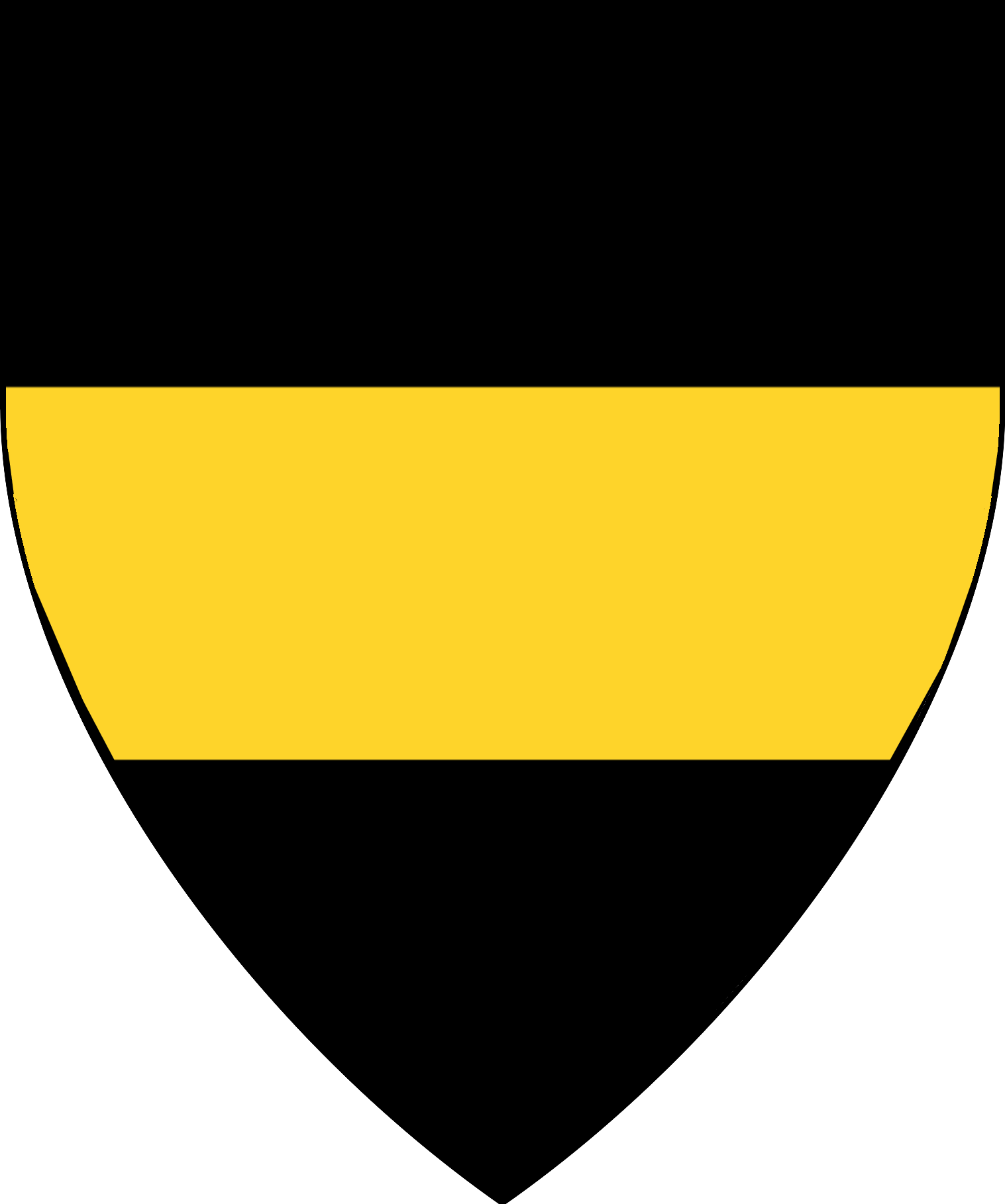 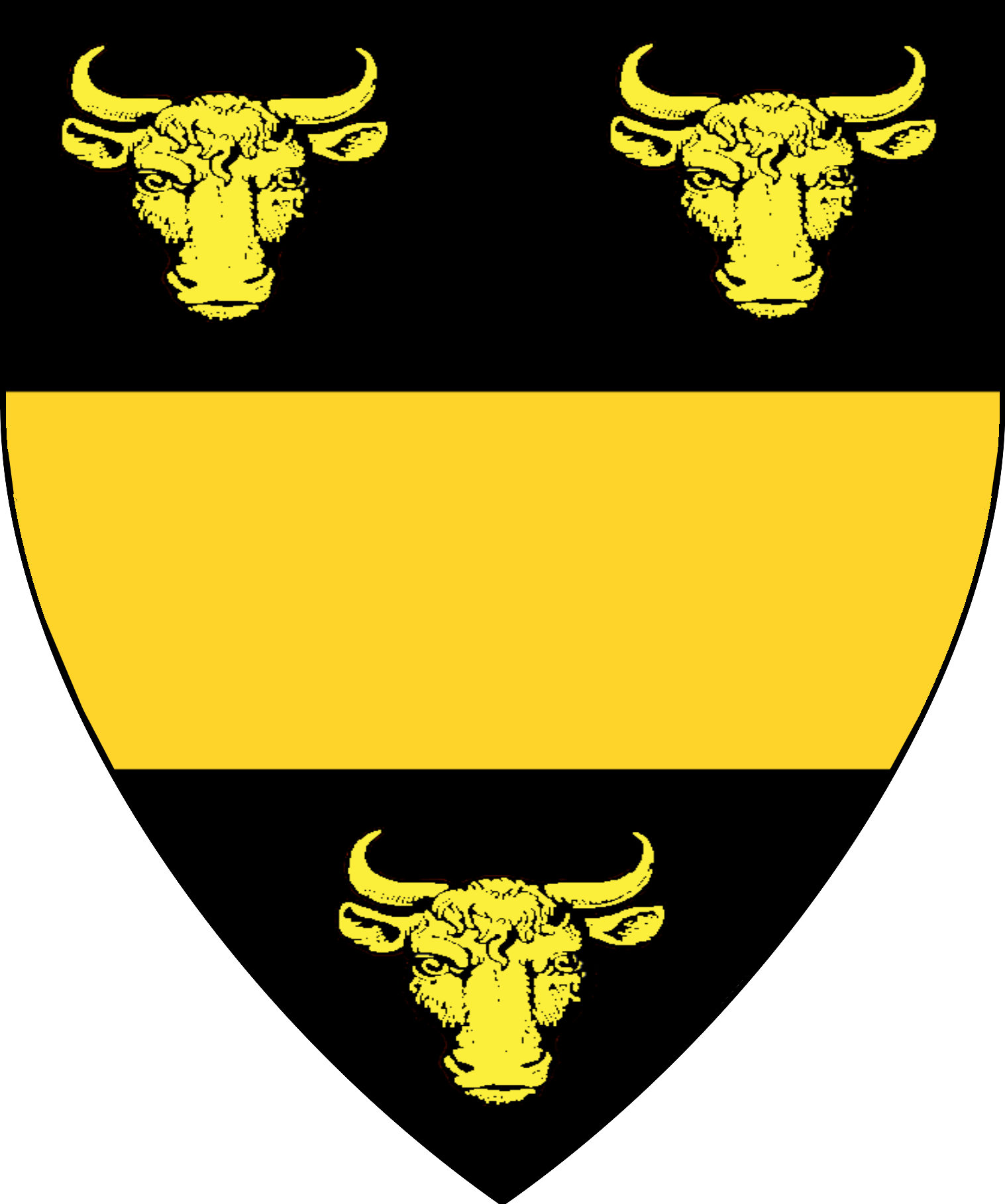 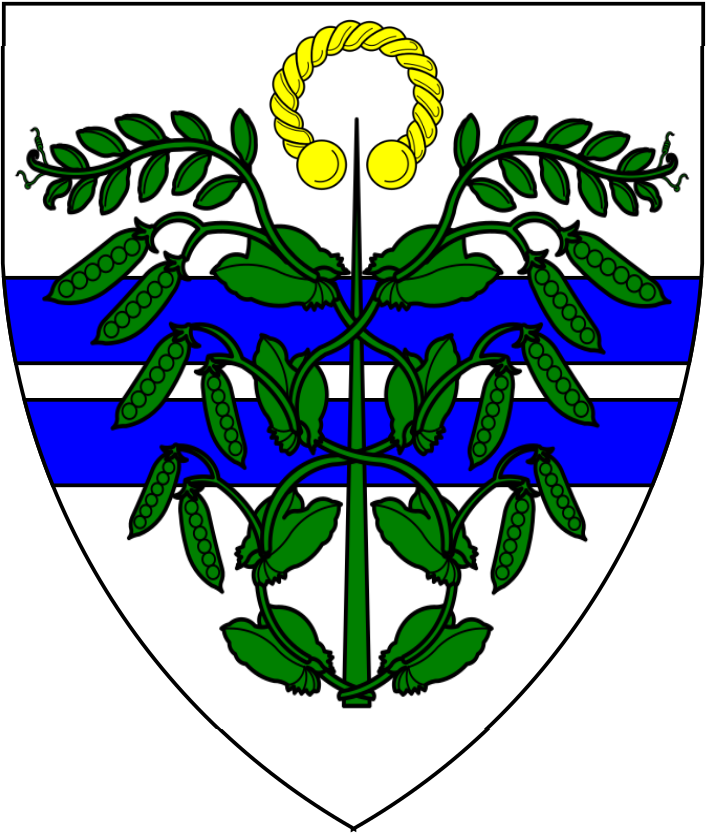 Estate of DraconiusEstate of WolfCatarthian EstateSir Bessarion DraconiusCaptain Sir Heinrich WolfSir Hans “Das Hund” Catarthian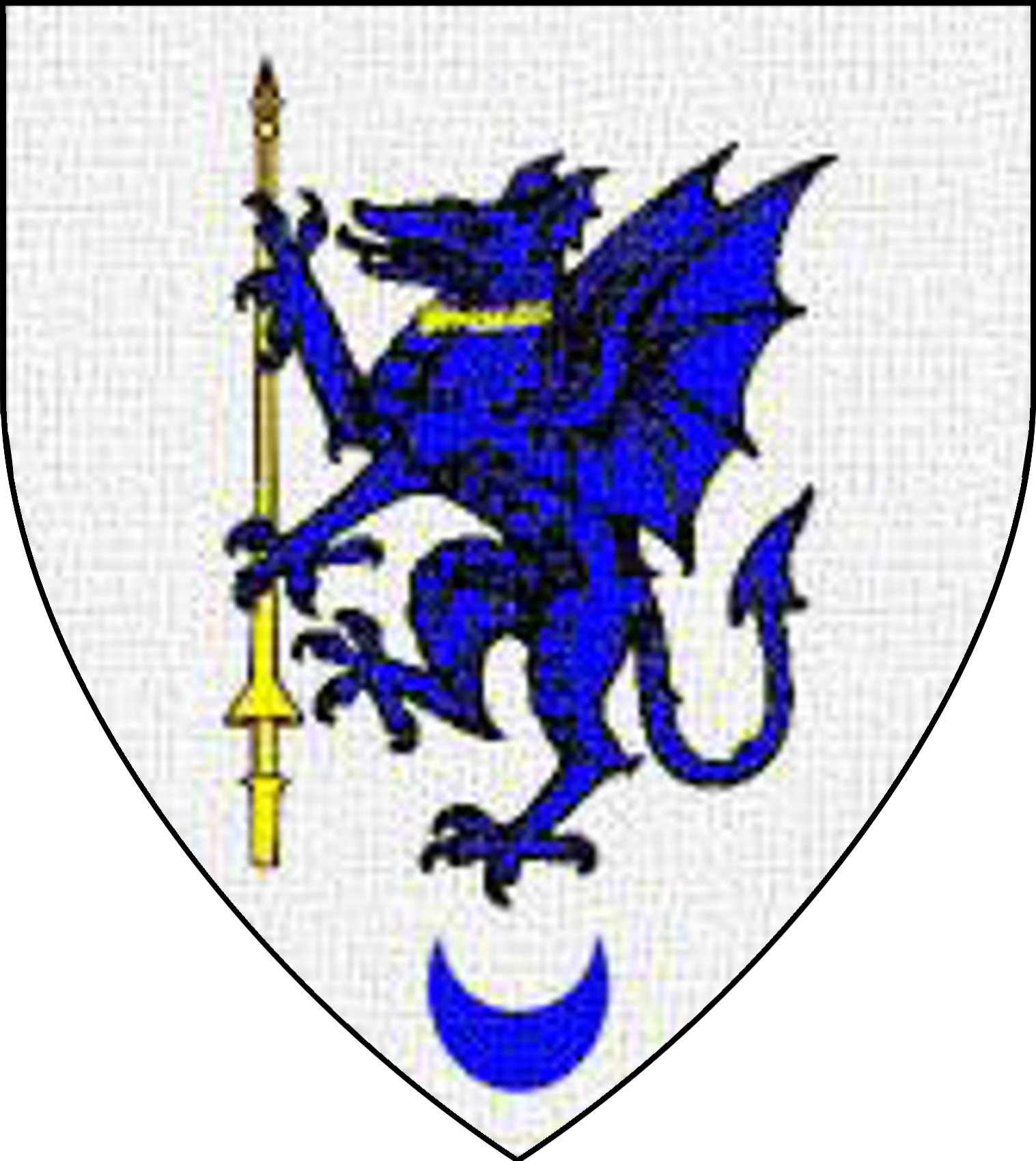 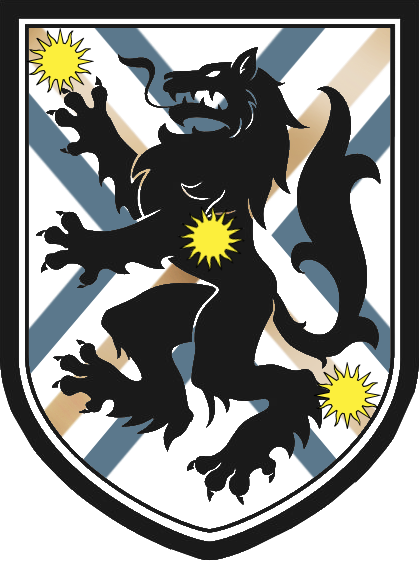 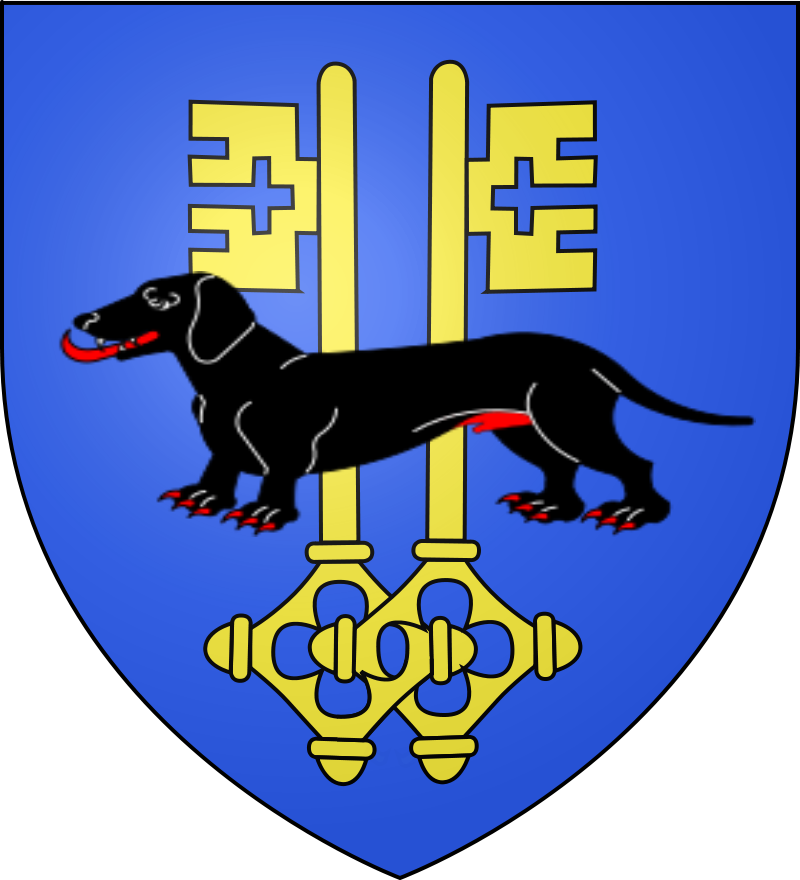 Estate of DmitrovEstate of DmitrovEstate of DmitrovEstate of DmitrovEstate of DmitrovLord Lev Dromilov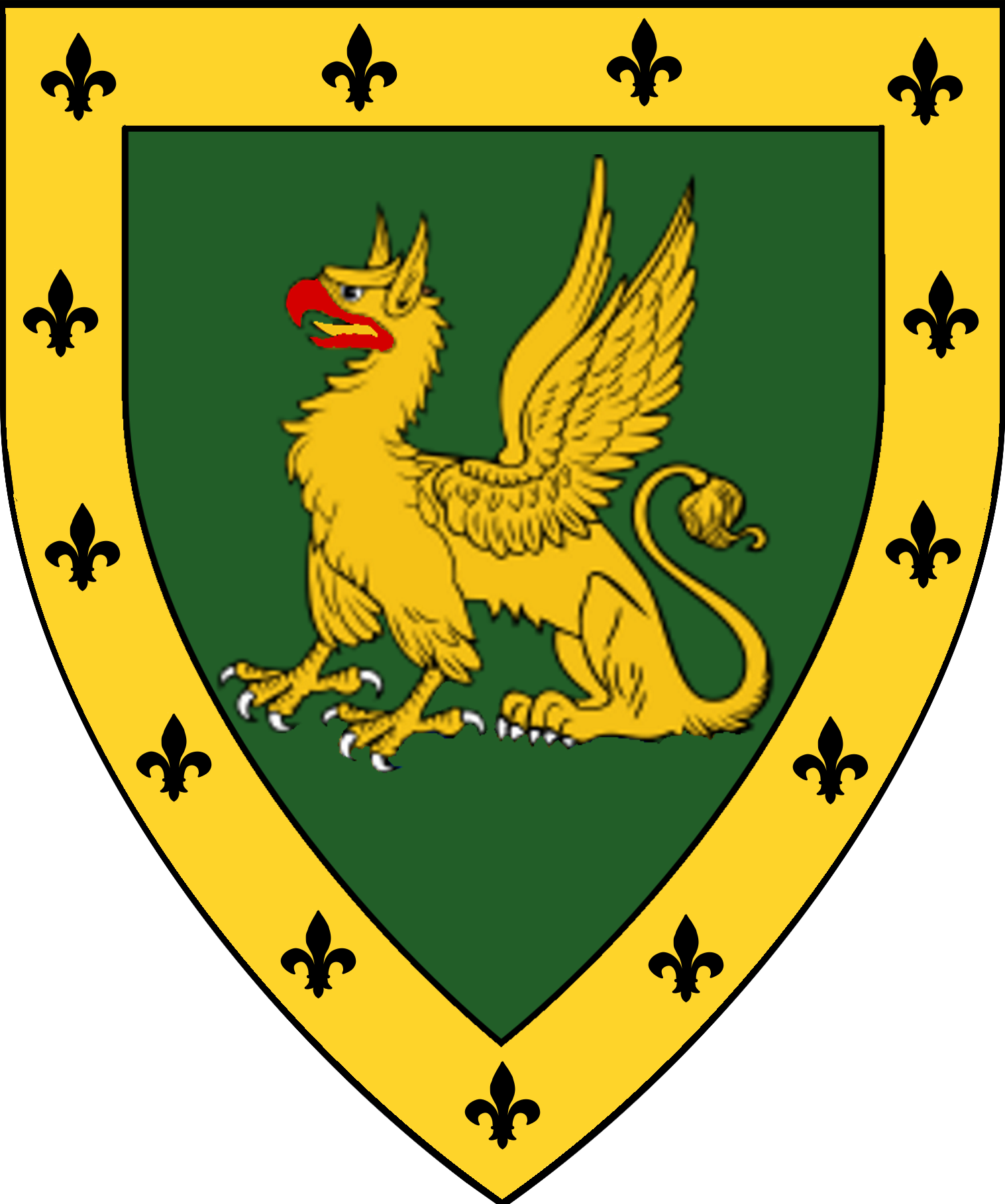 Sir Dardanos ArchapfelLord of RigaLord/Lady ? of KrasritLord/Lady? of SinyritLord/Lady? of KaitaLord/Lady? of Ingvar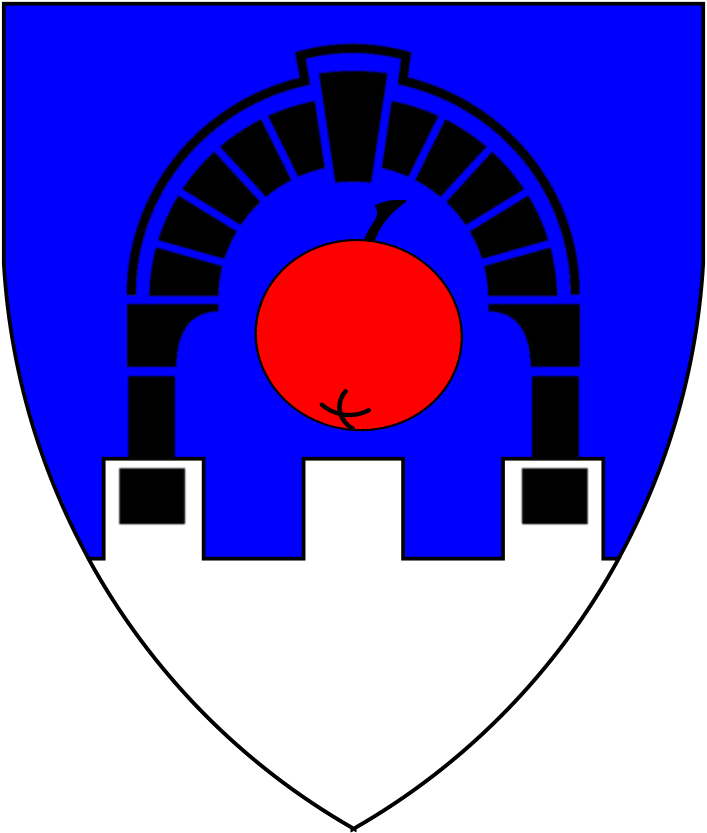 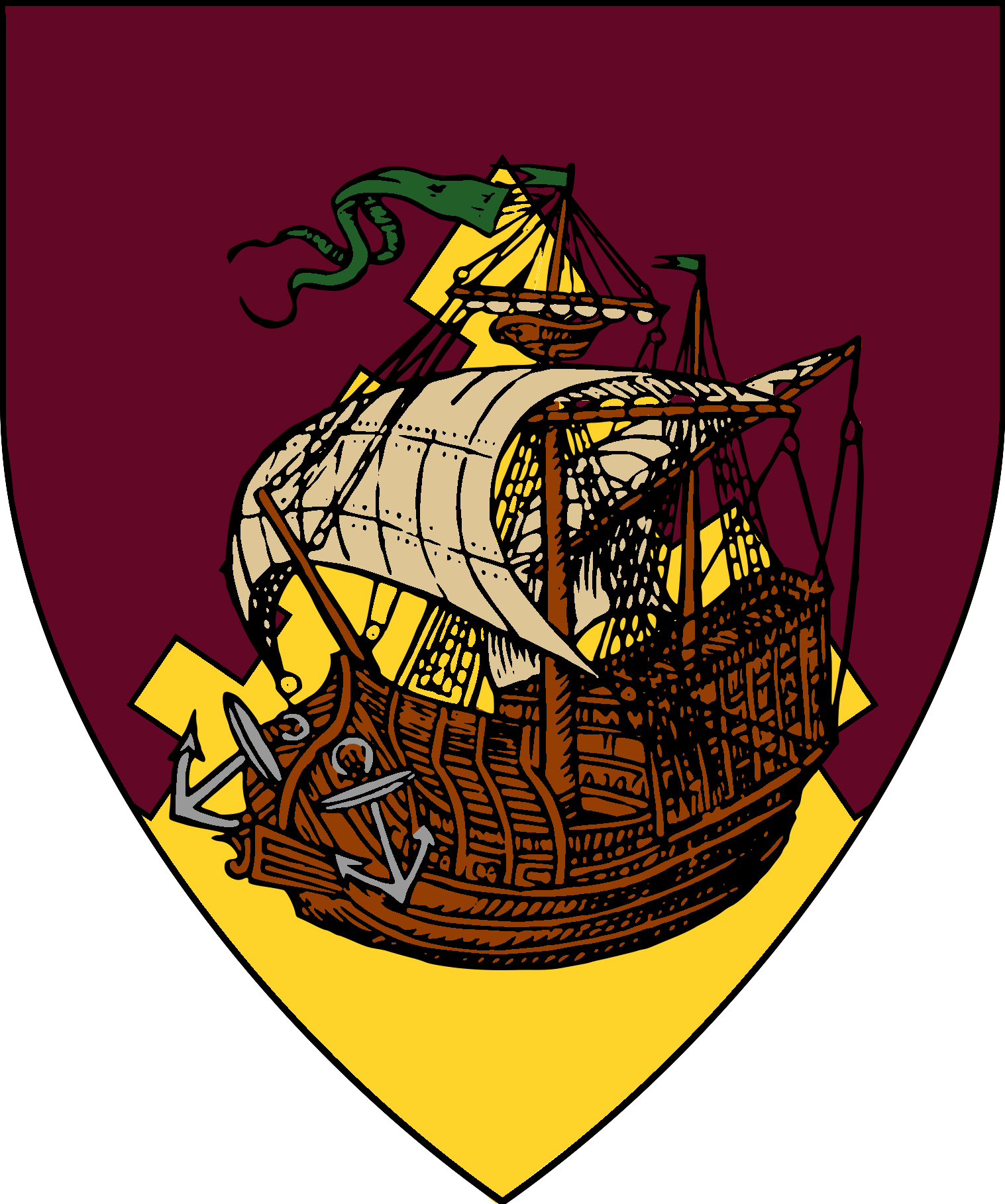 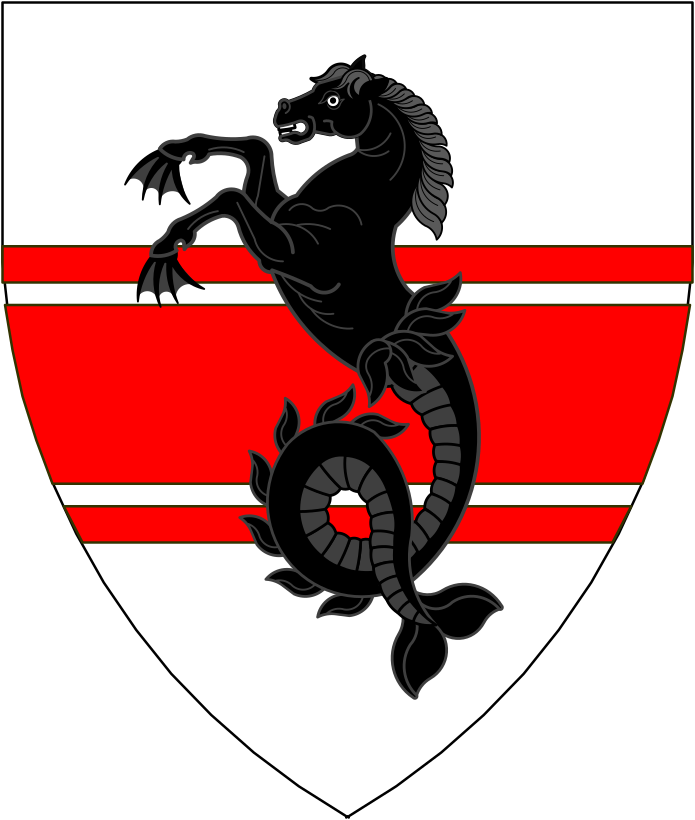 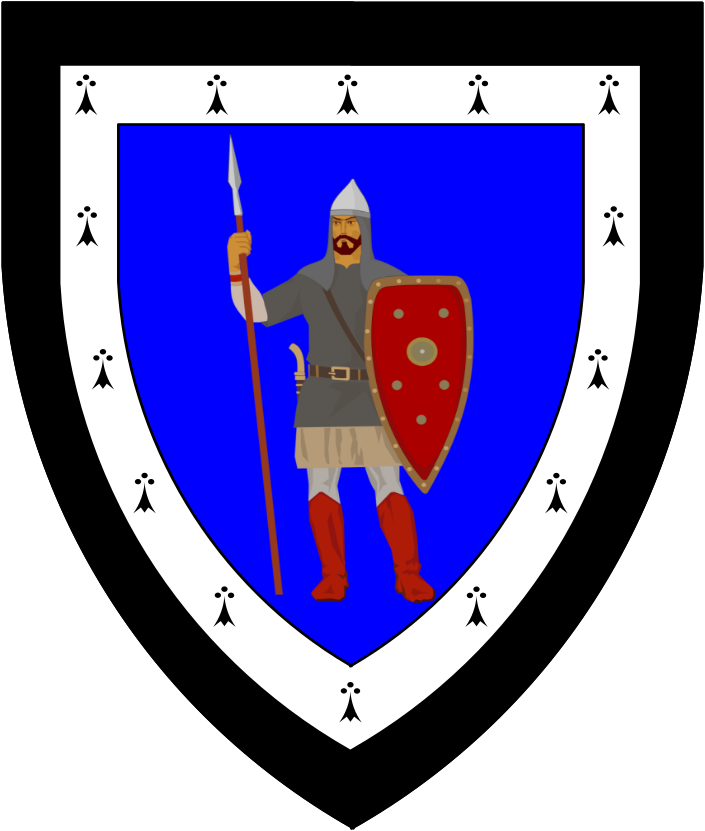 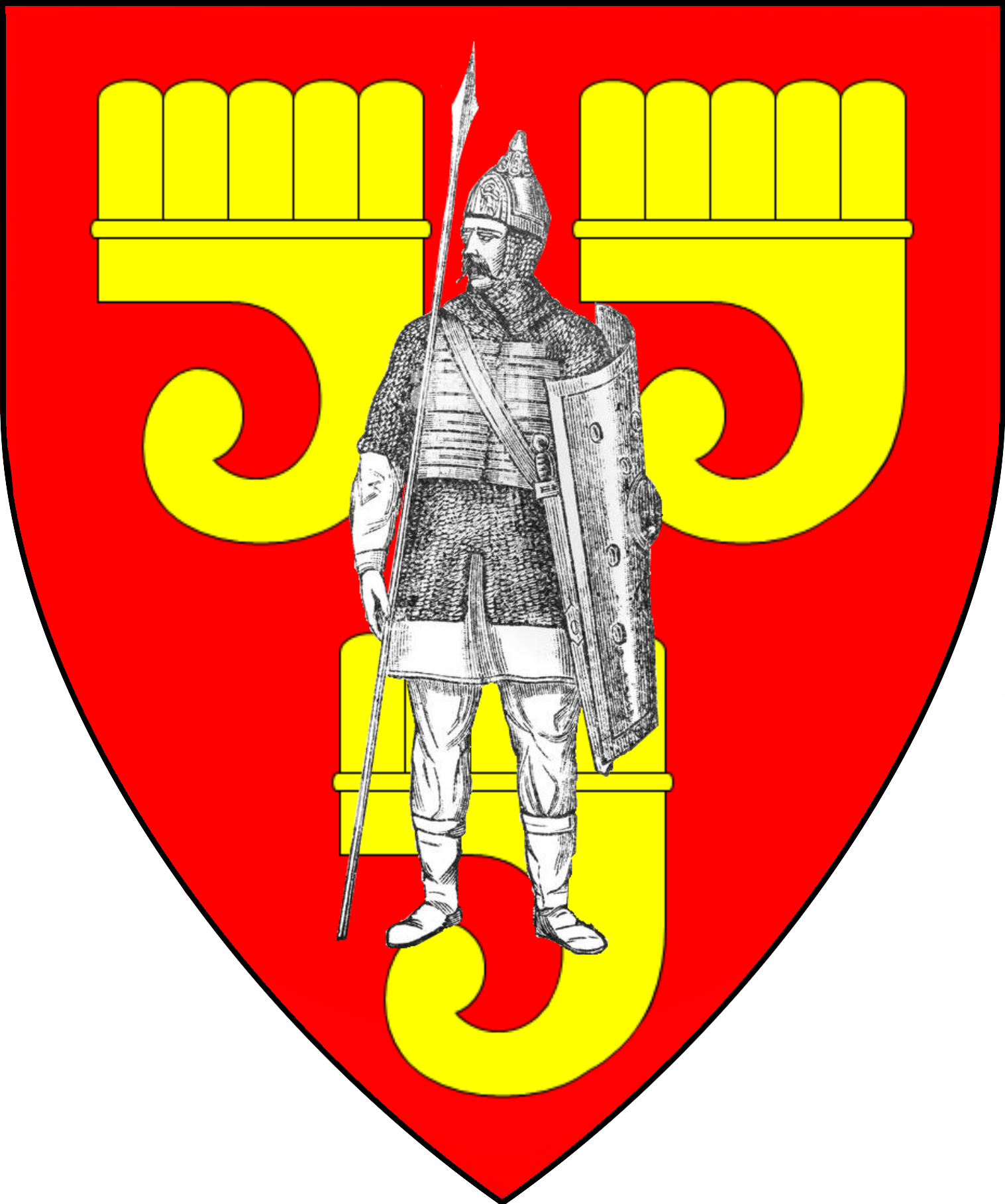 Estate of MarilenevEstate of MarilenevEstate of MarilenevEstate of MarilenevEstate of MarilenevLady Magda MarilenevLord Izák Neruda Seneschal of Marilenev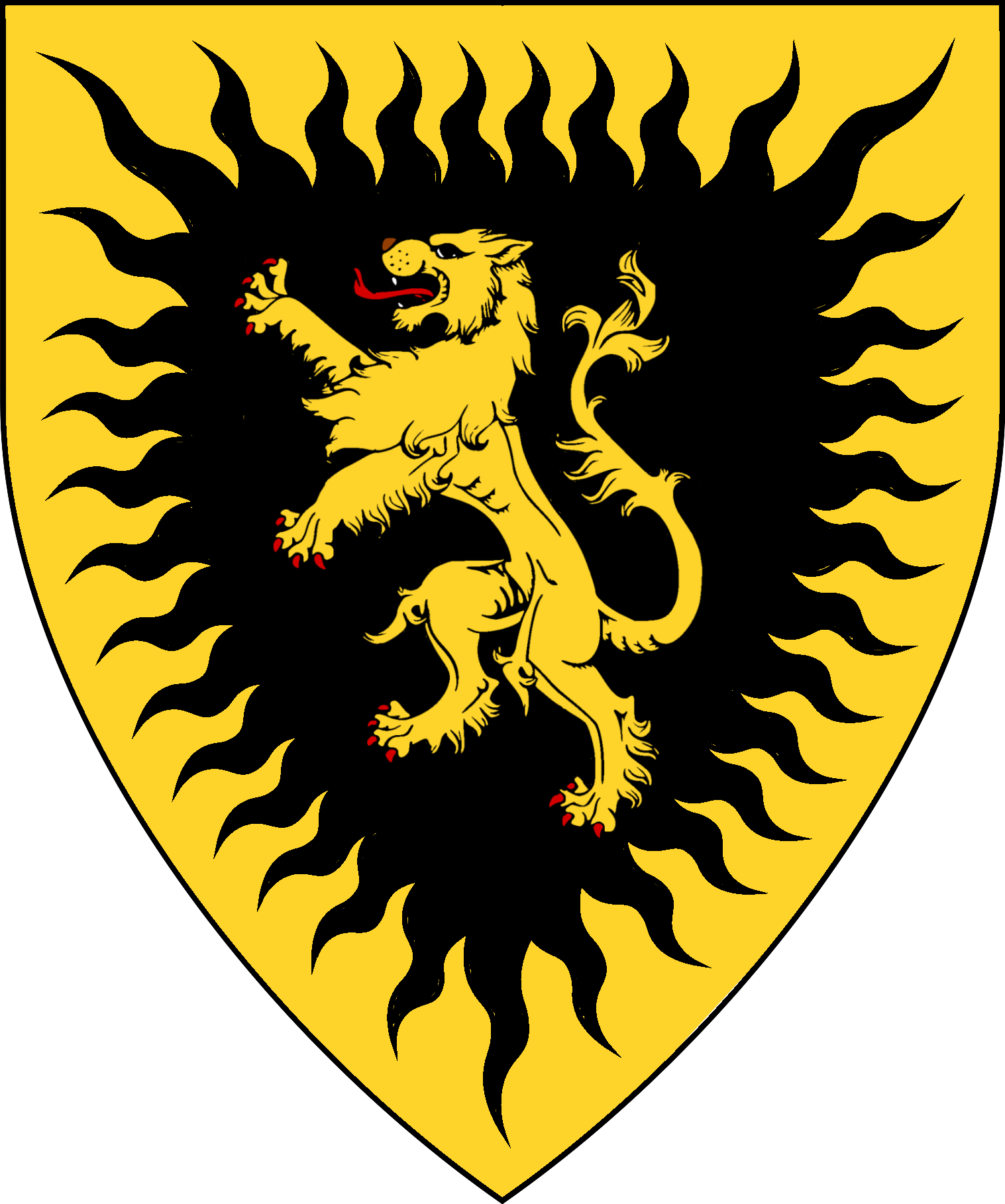 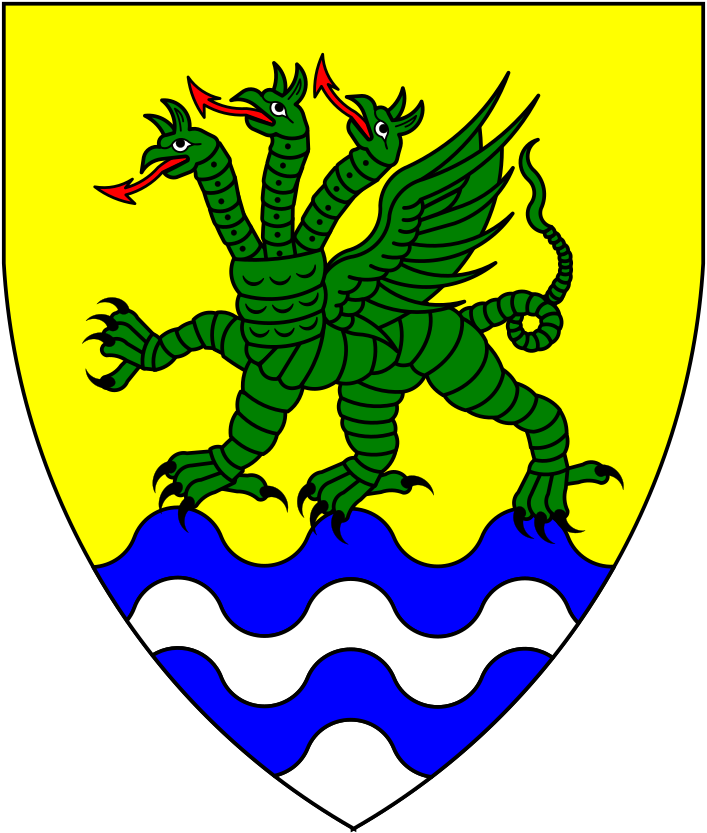 Lord Ignác DargovaLord of ArkoiLady Yrena HereborLady of Herebor WoodLord Marcel HyraksosLord of CellunLady Tereska SadekLady of Prama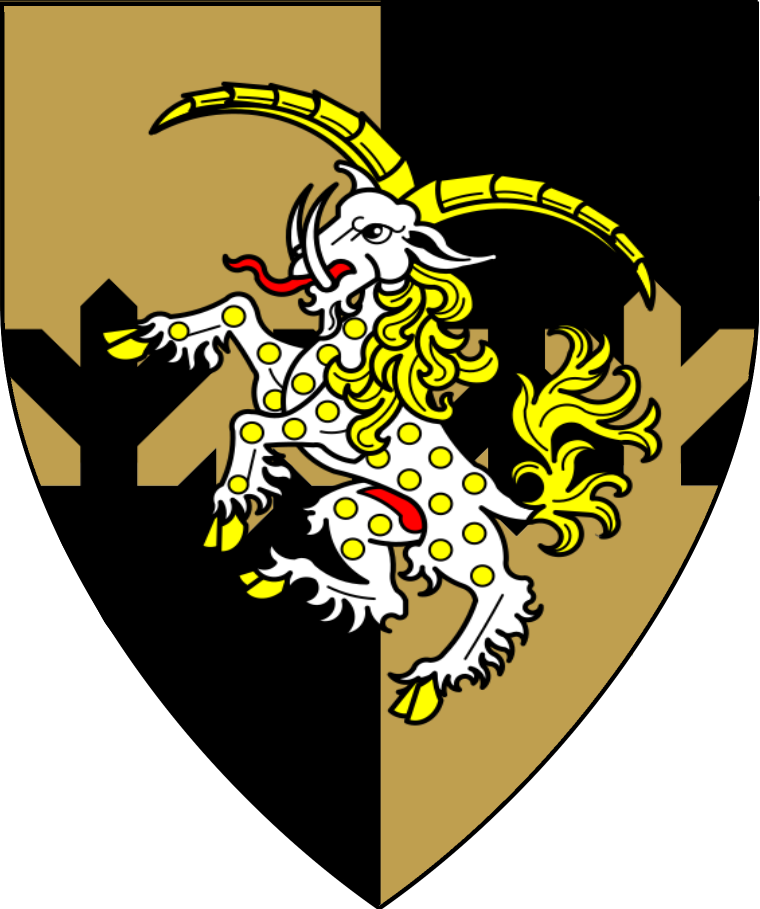 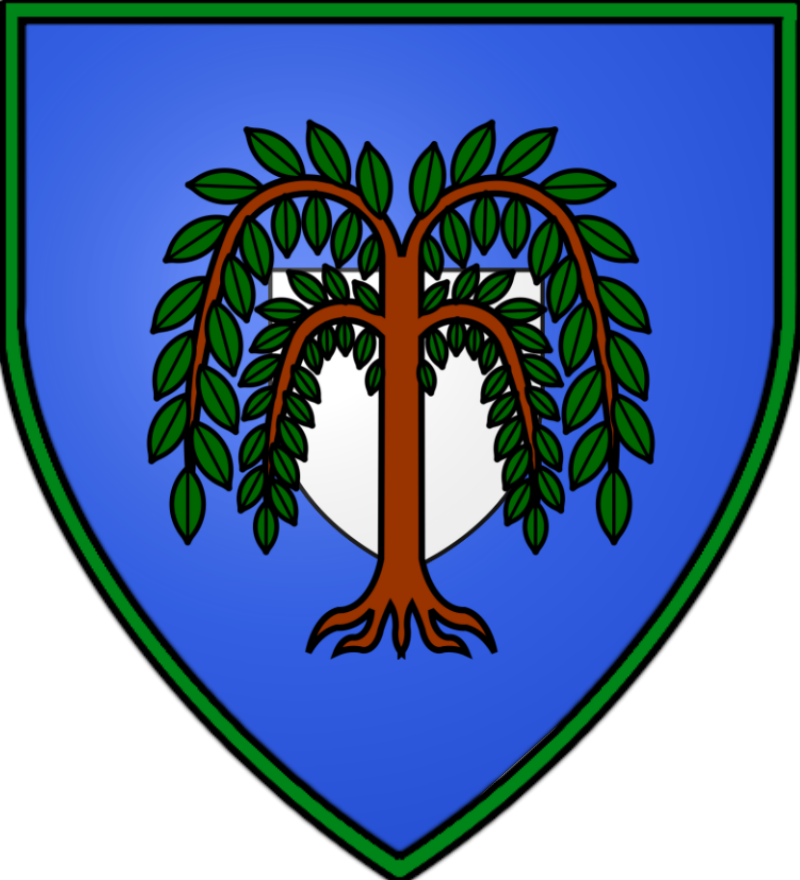 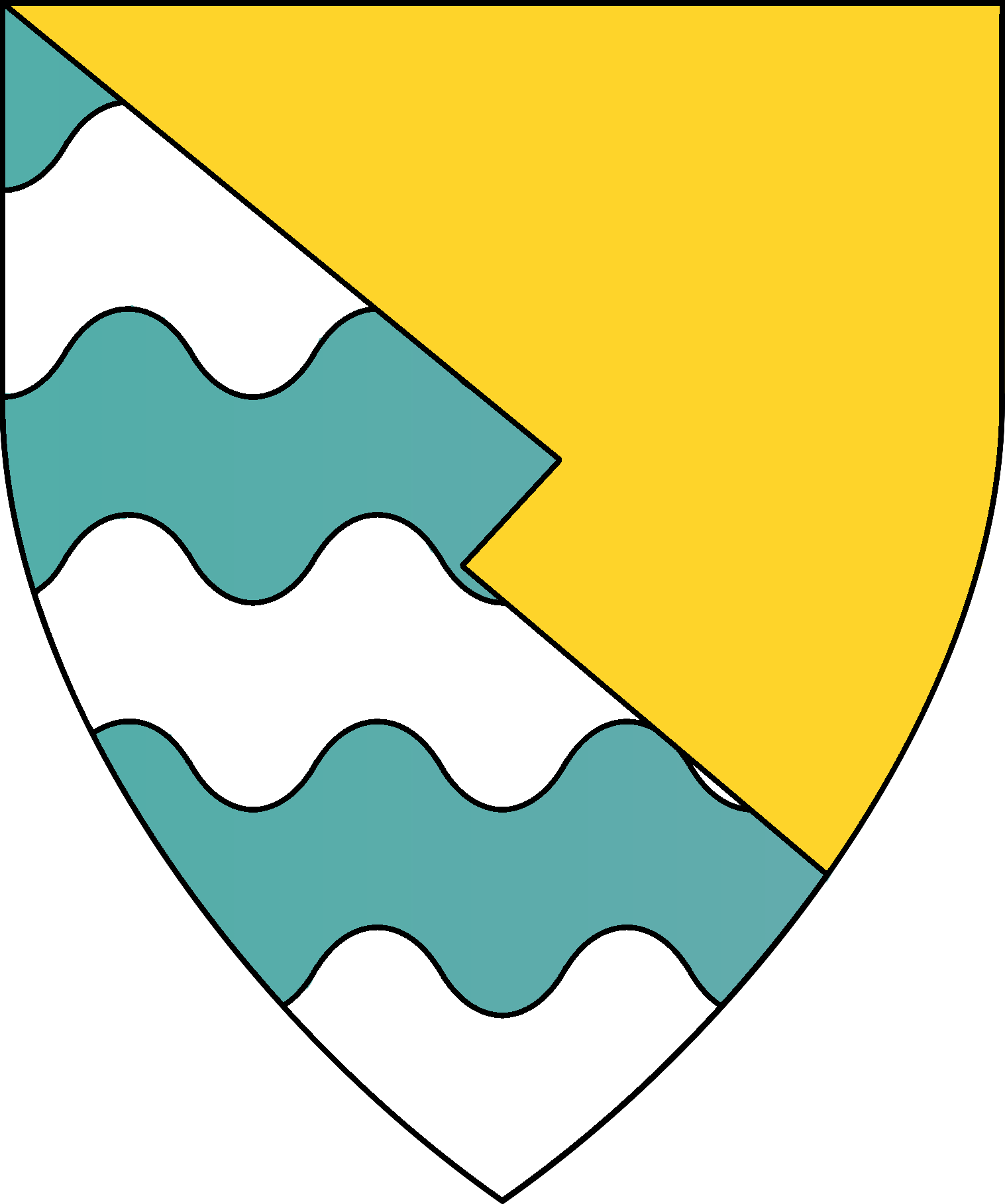 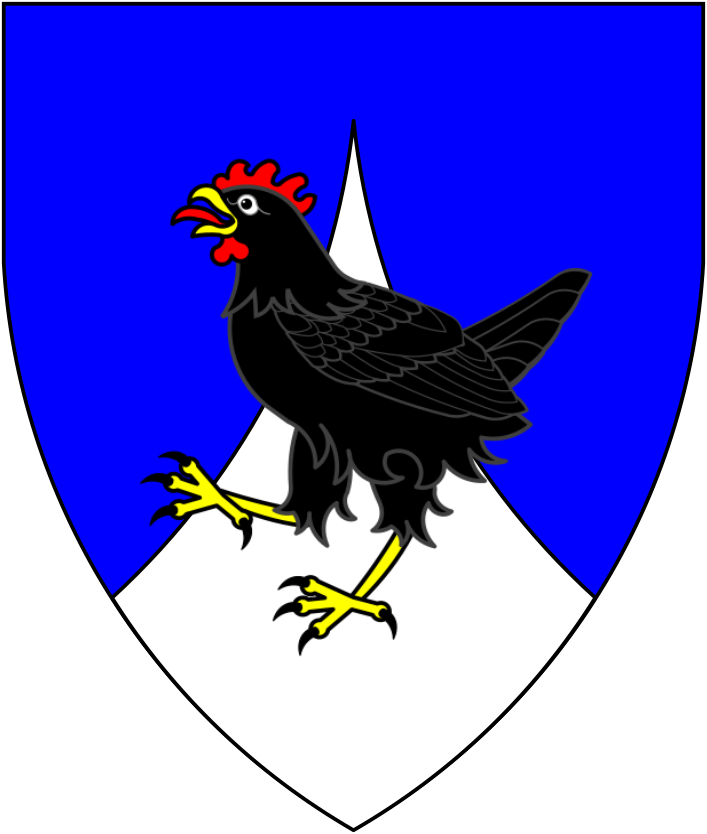 Estate of RugalovEstate of RugalovEstate of RugalovEstate of RugalovEstate of RugalovLord Vlas Lutescu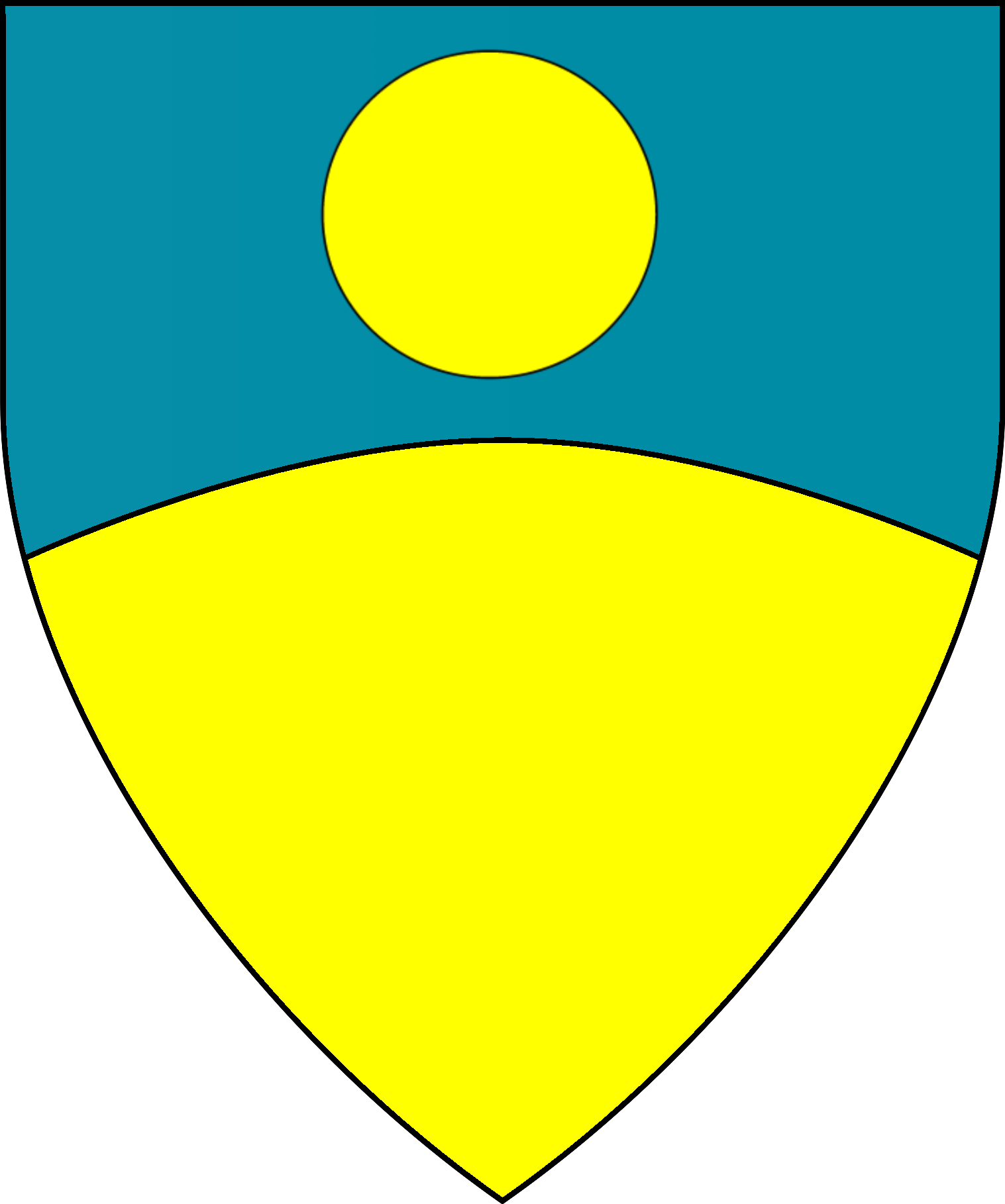 Lord/Lady? of ColtianLord/Lady? of KondrienLord Balázs ŽáčekLord of Verrau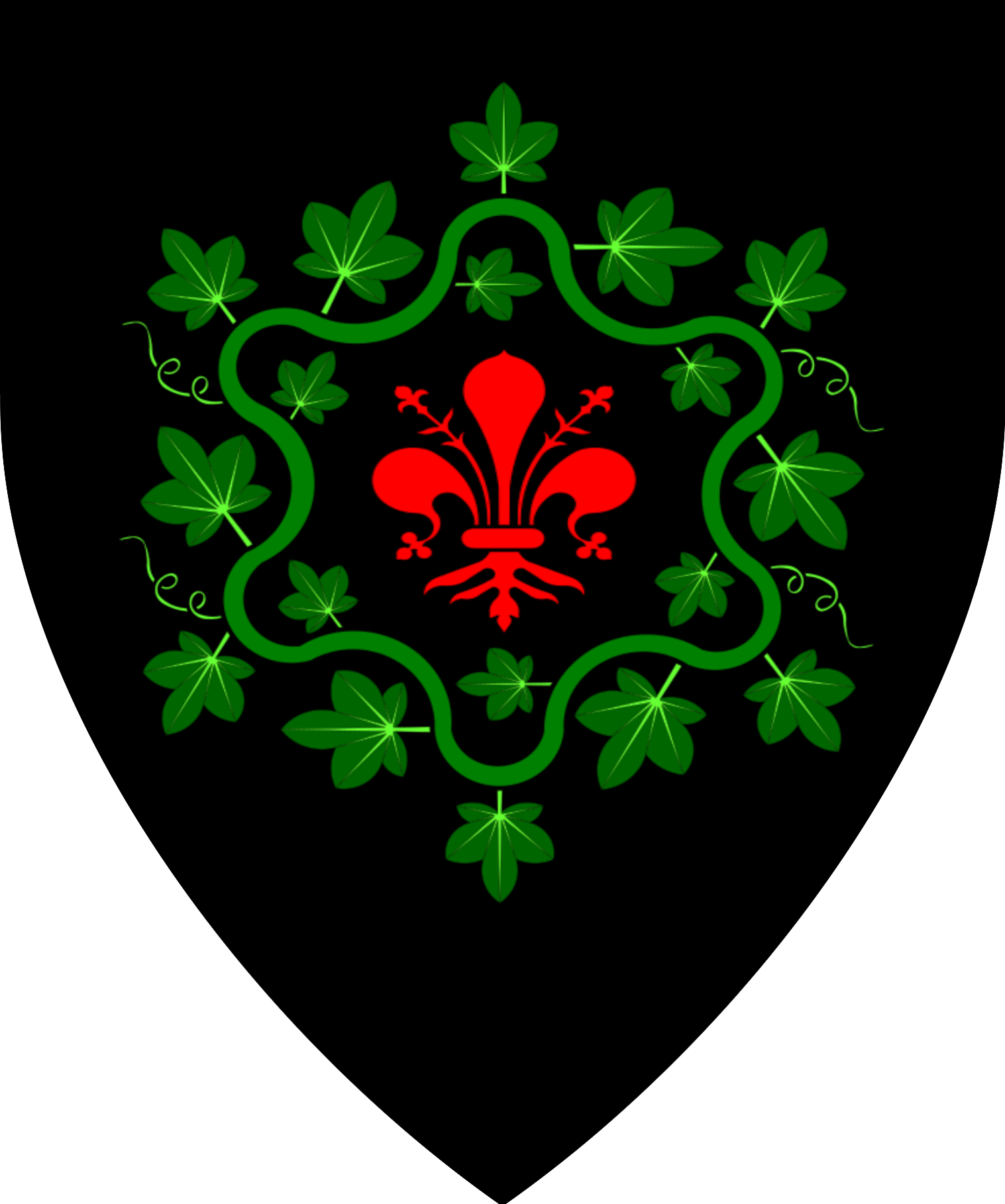 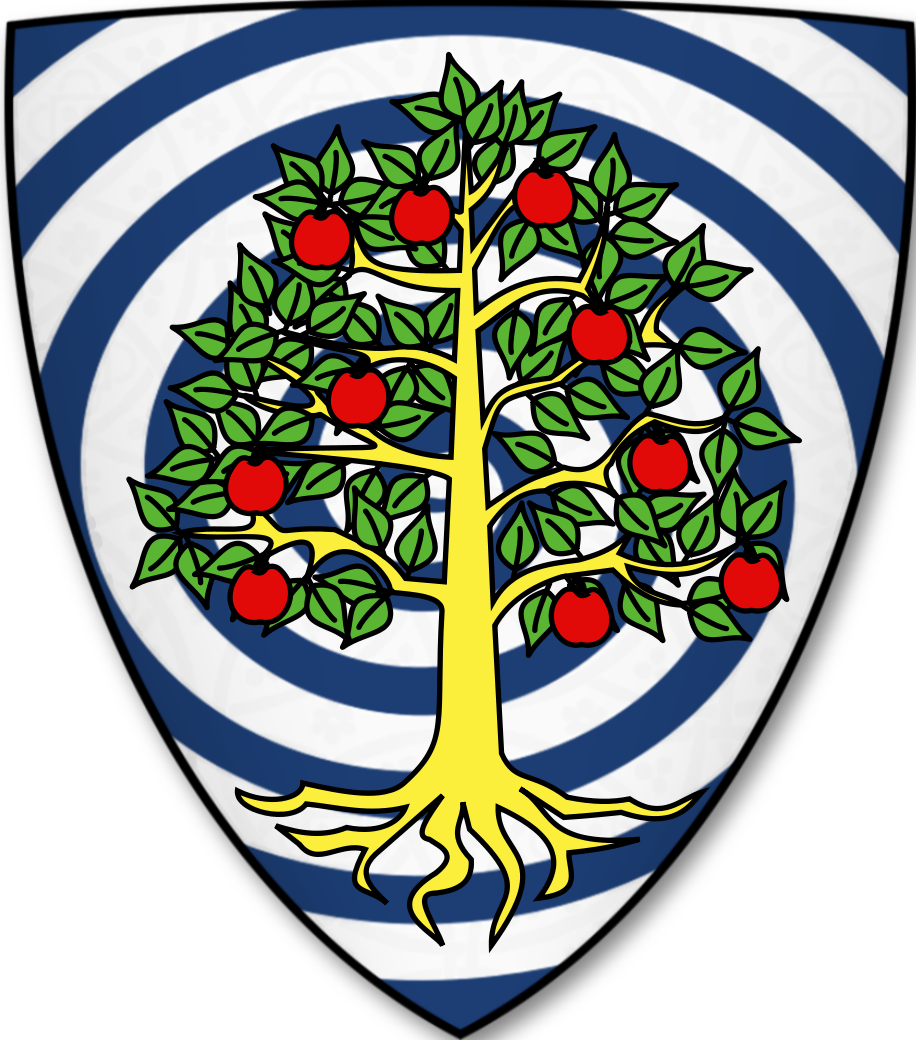 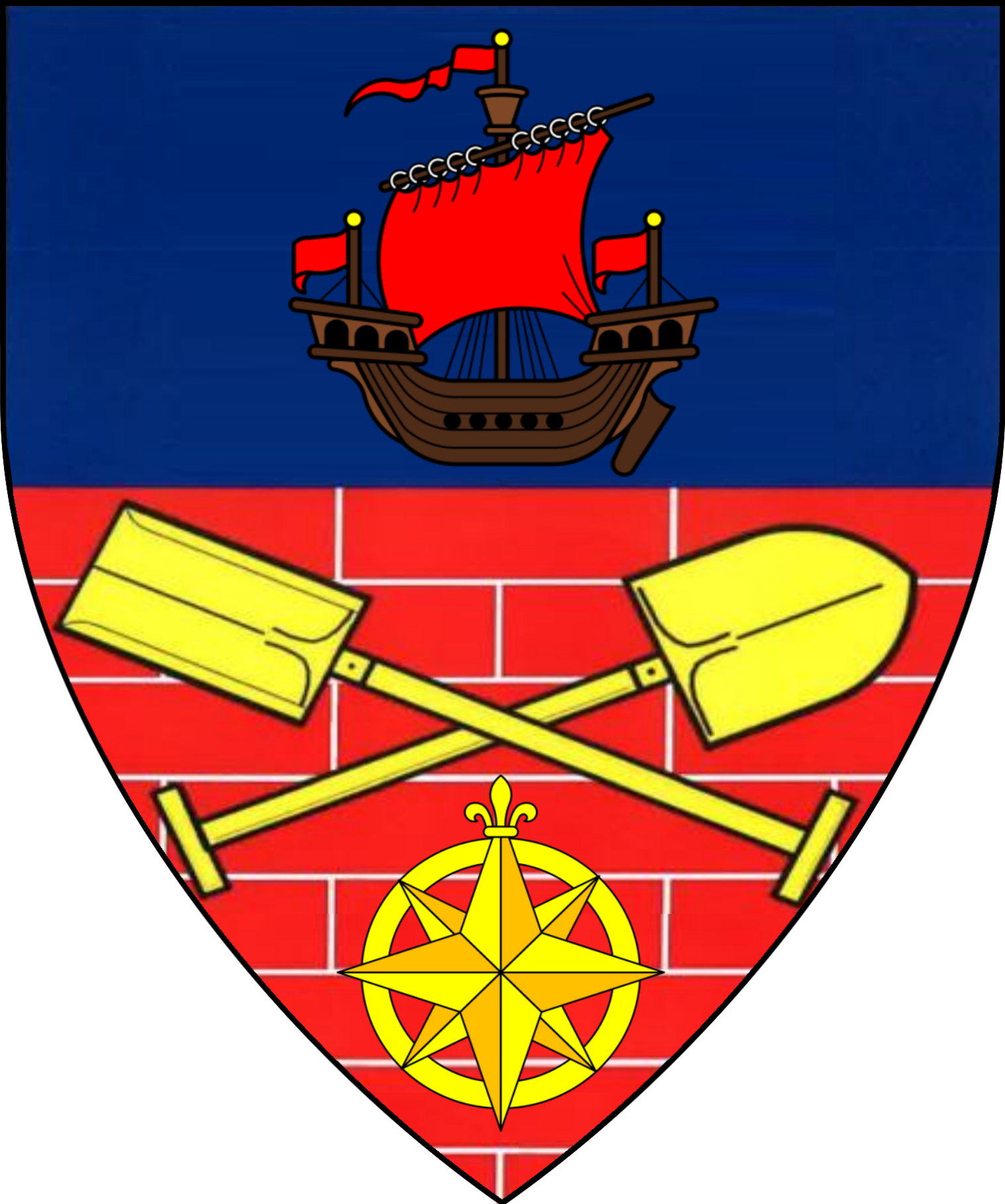 Estate of SulescuEstate of SulescuEstate of SulescuEstate of SulescuEstate of SulescuLord Zemiros SulescuLord Zemiros SulescuLord Zemedai SulescuHeir of Sulescu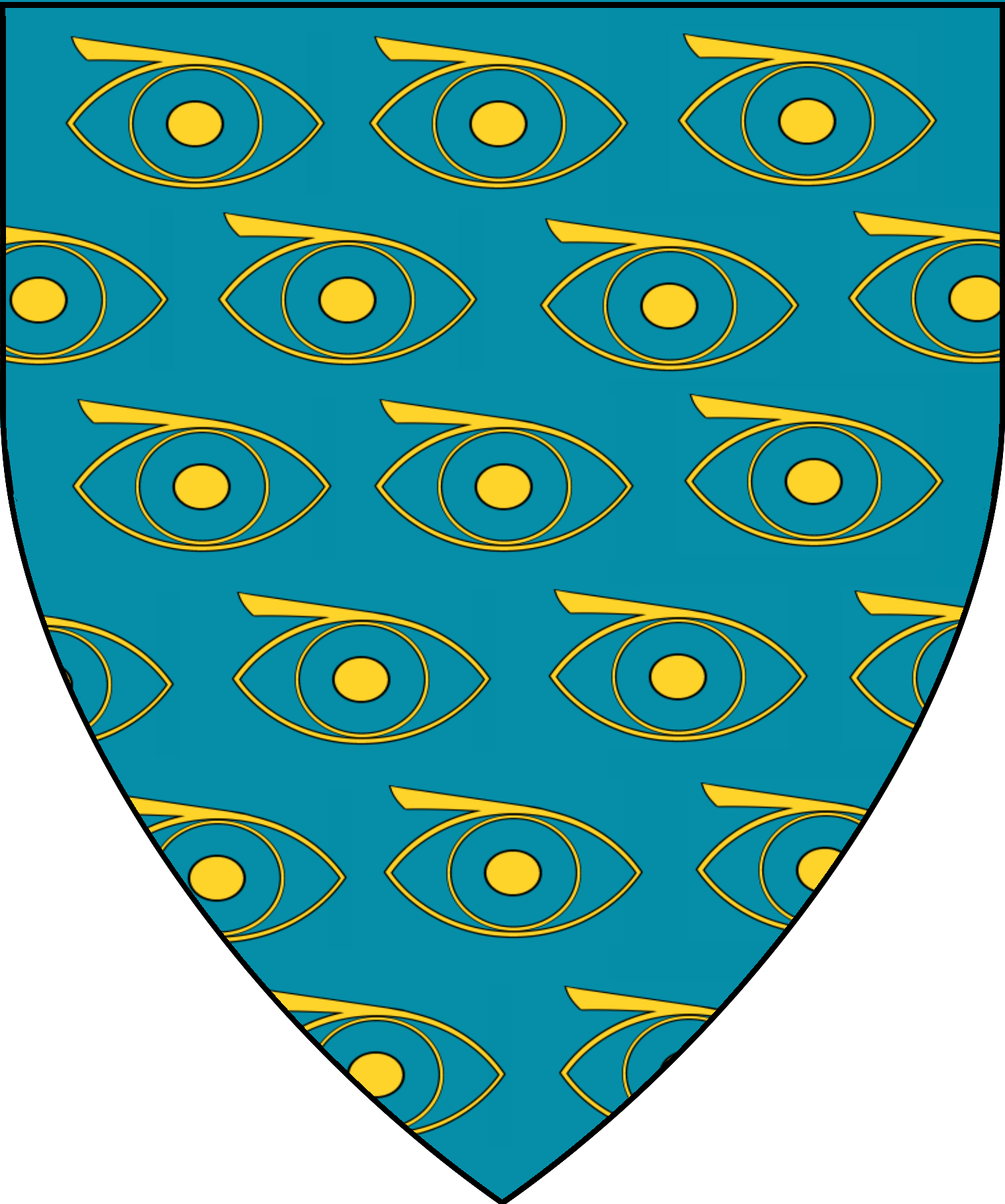 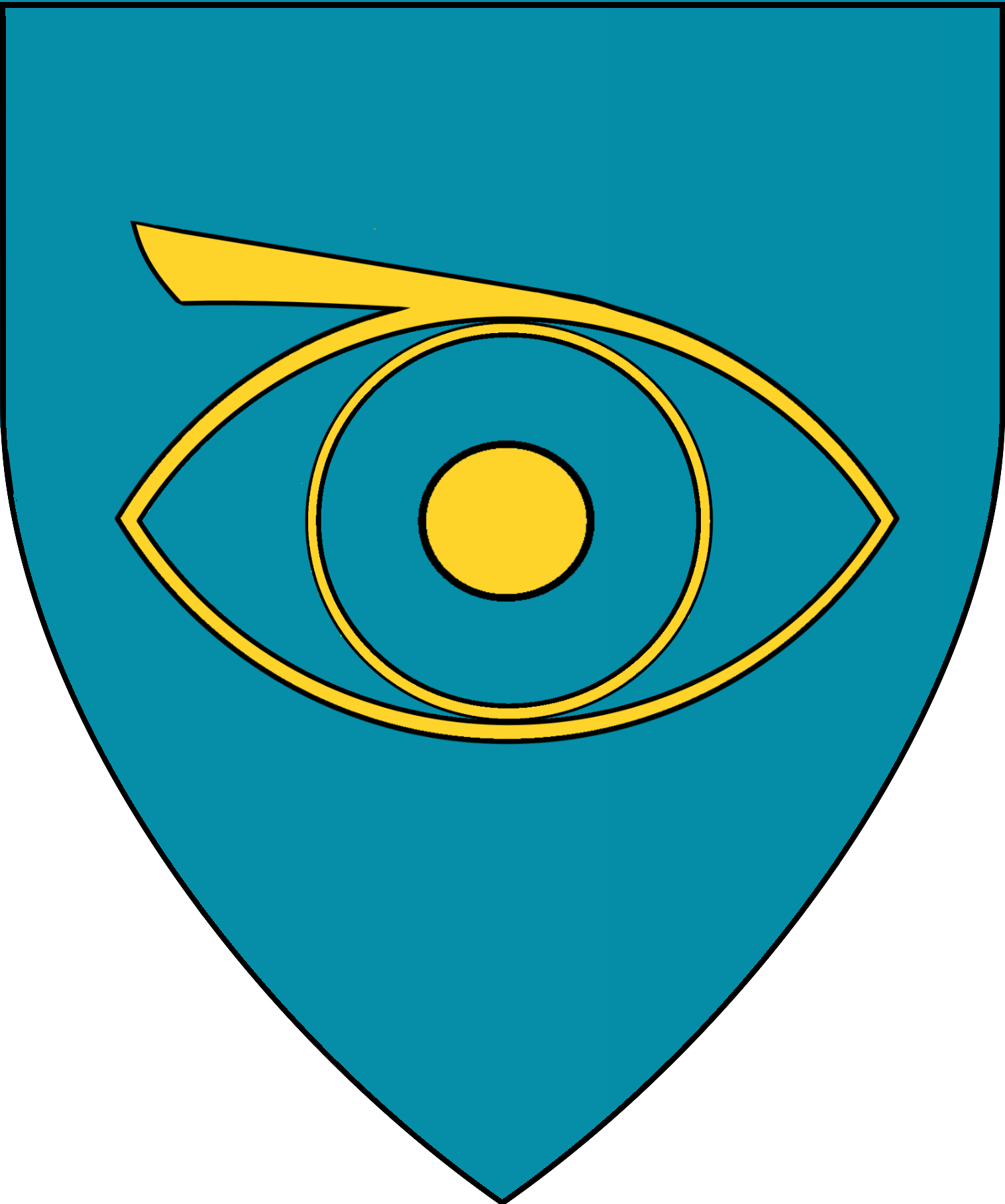 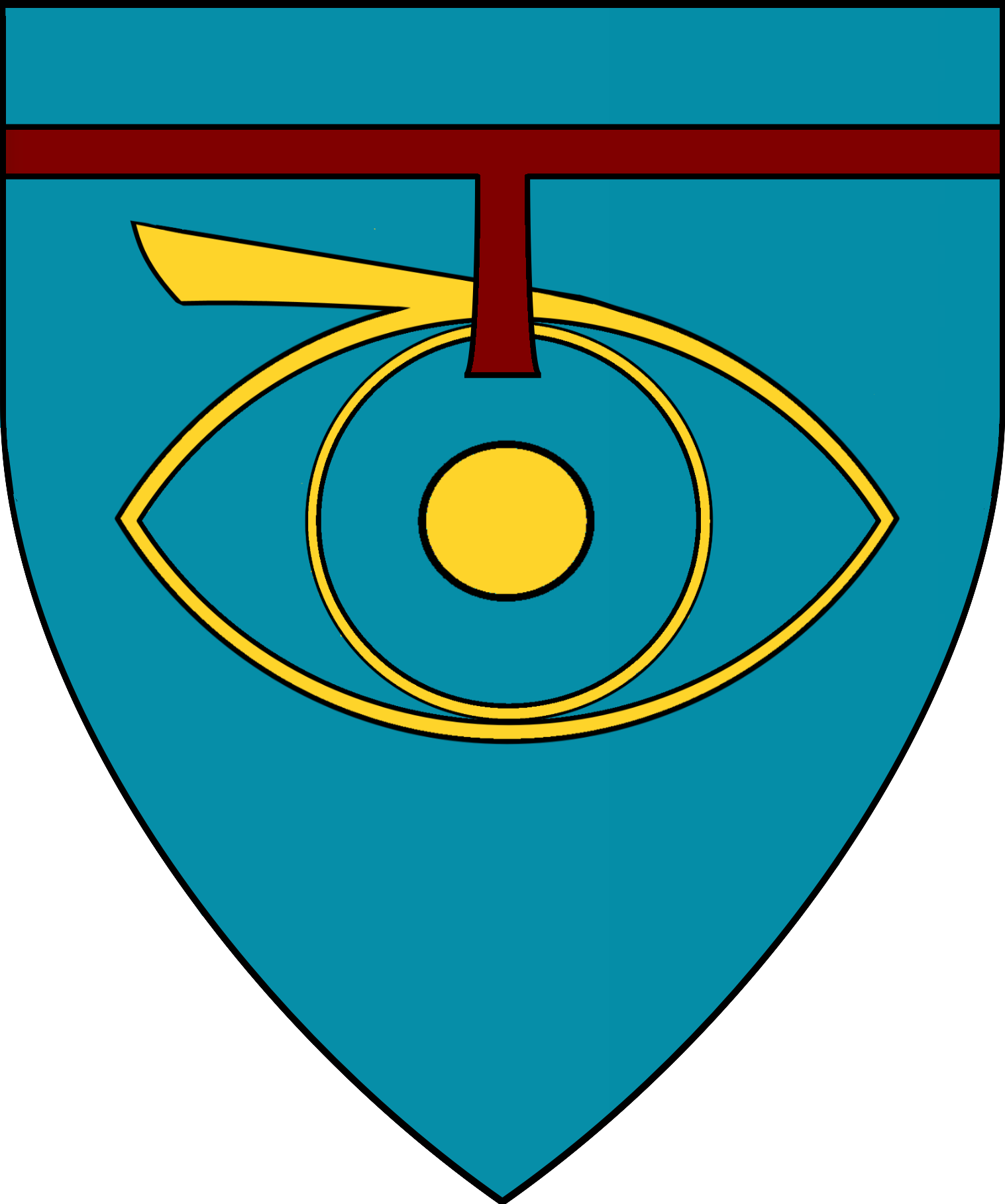 Lady of BeliuLord/Lady of CarmeiLord/Lady of DarinovLord Vasil OuroscoLord of OuroscoLord/Lady of Vesztu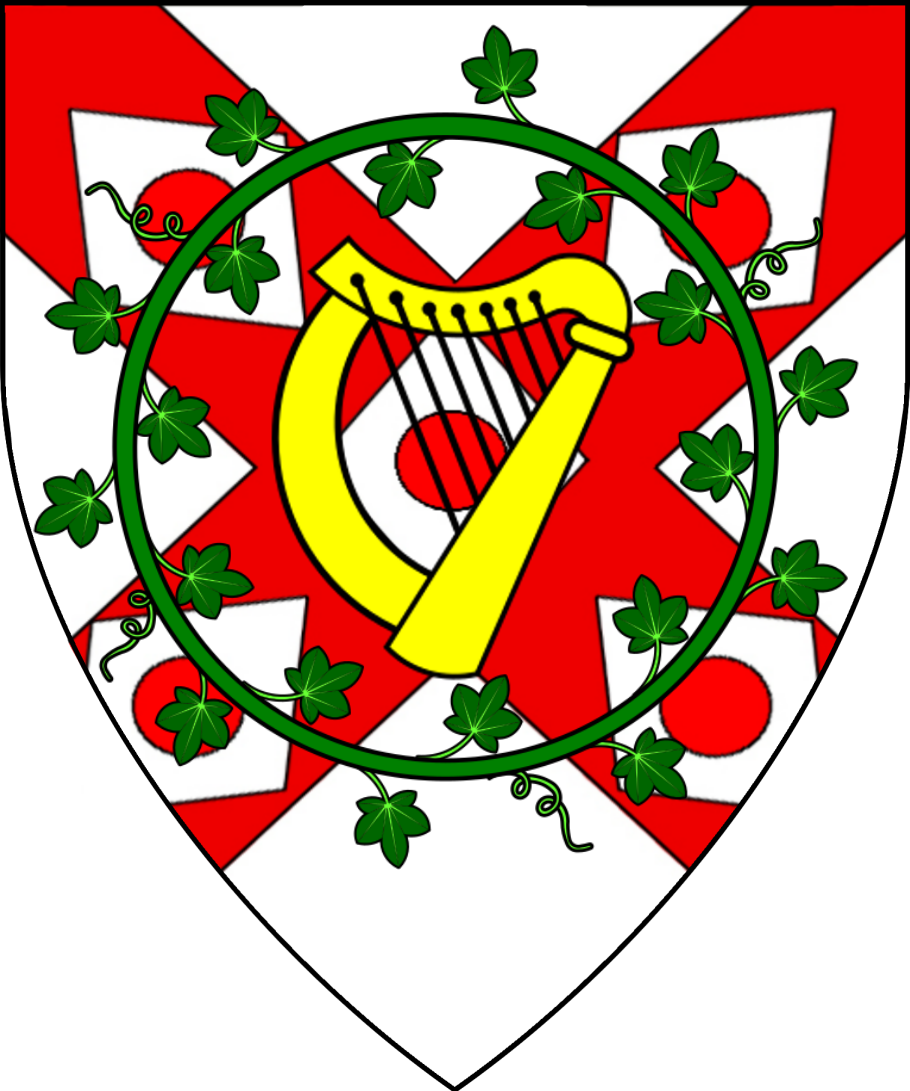 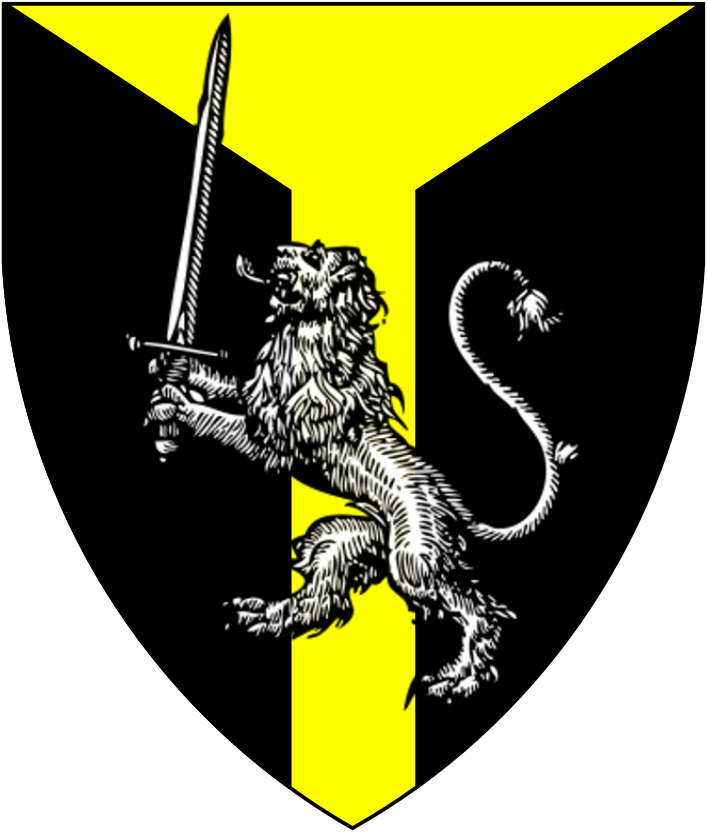 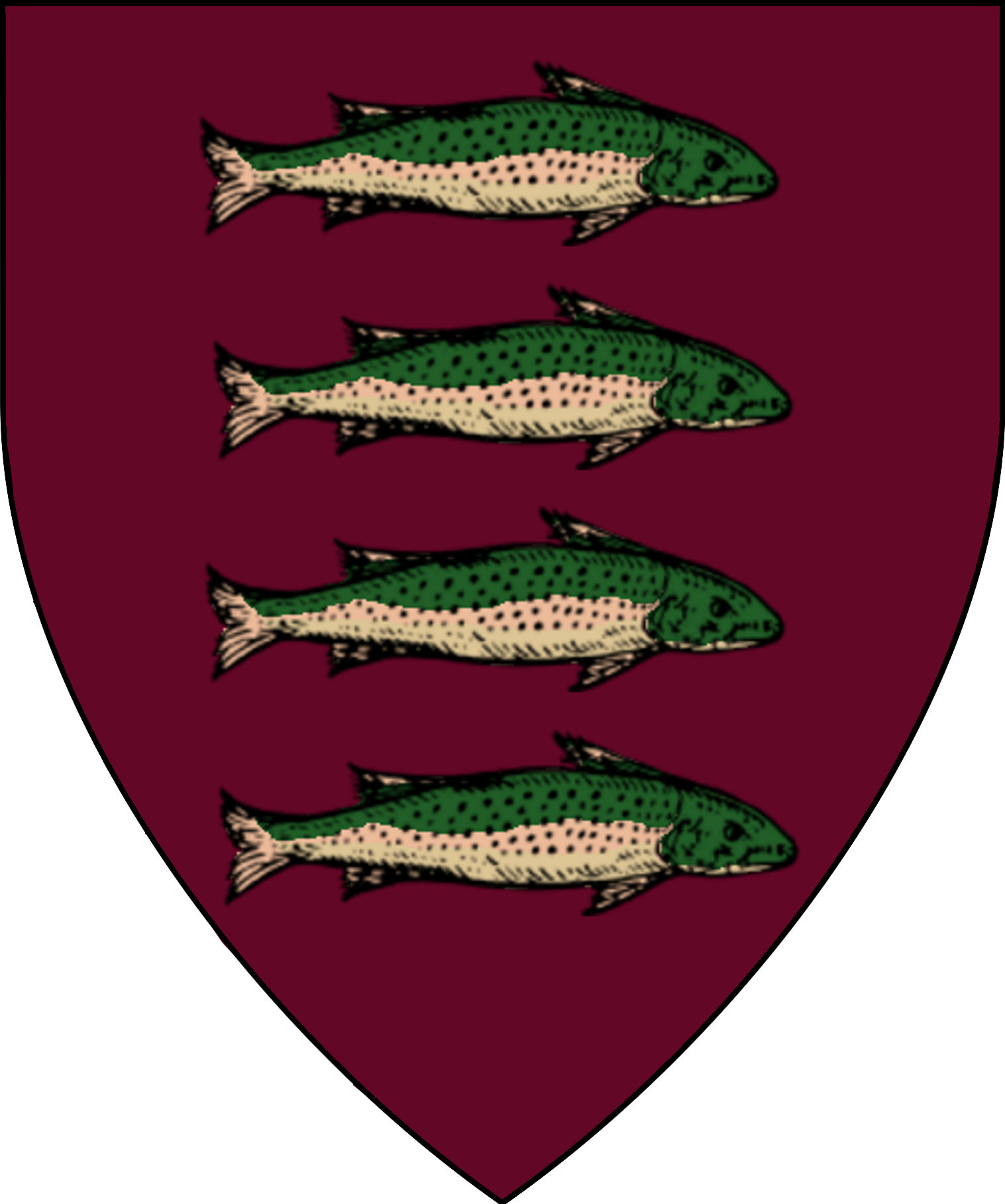 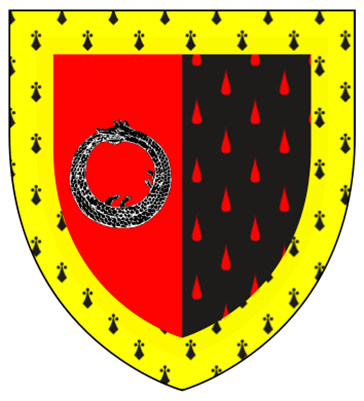 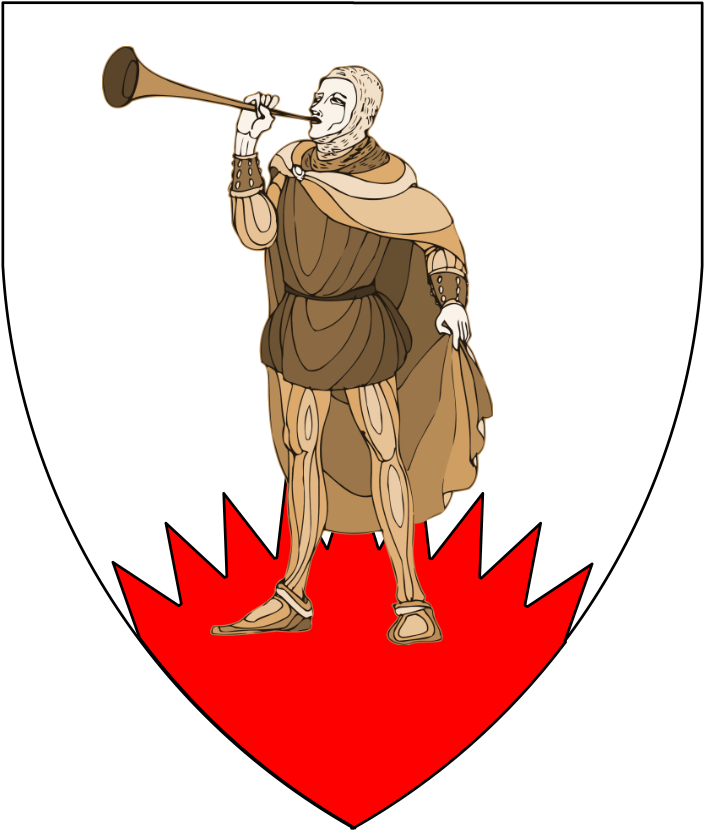 Estate of VandevicsnyEstate of VandevicsnyEstate of KorriganEstate of KorriganLord Gustav VandevicLord Alexius Korrigan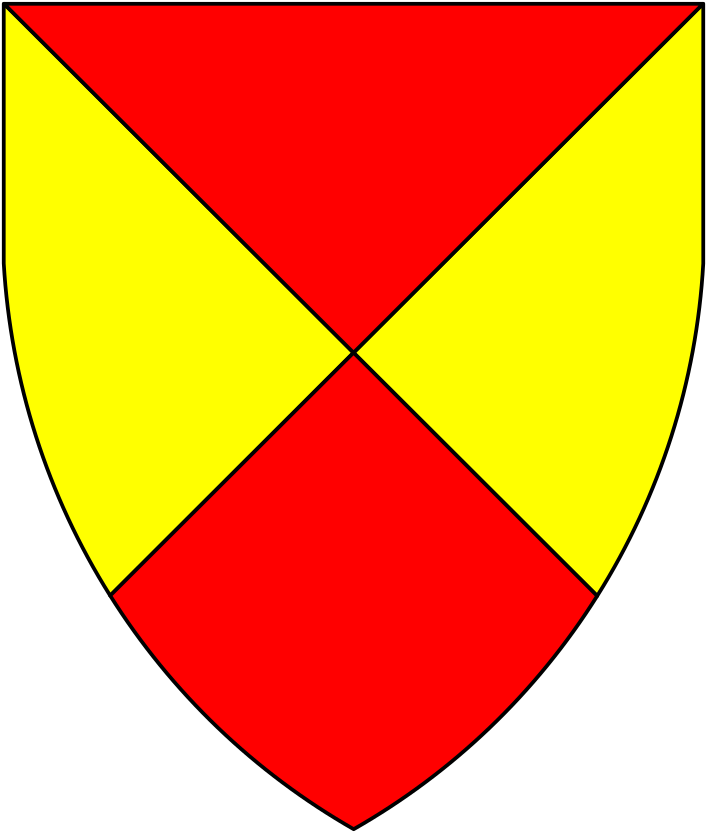 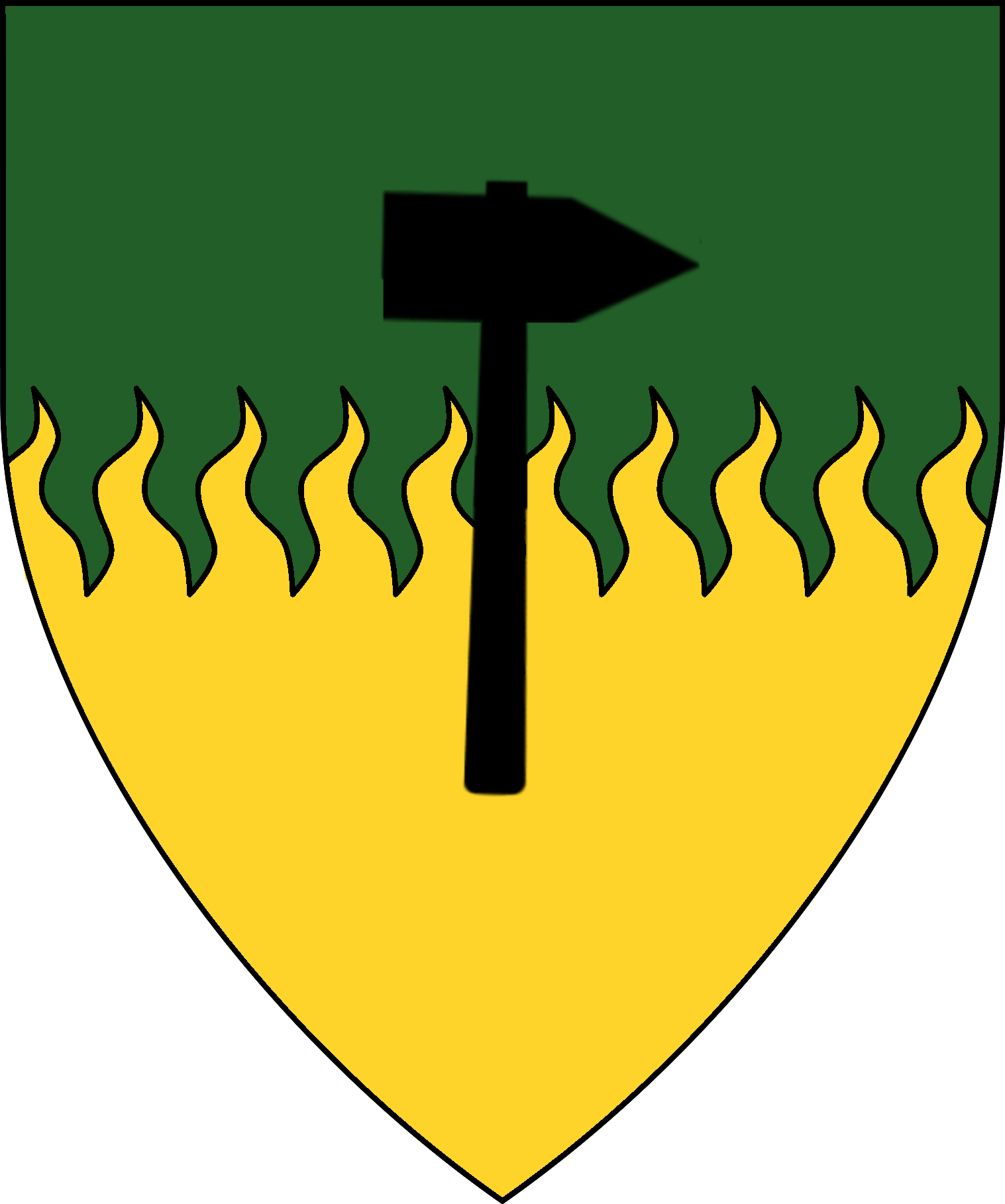 Estate of HyraksosEstate of HyraksosEstate of HyraksosEstate of HyraksosEstate of HyraksosAdmiral Lucius HyraksosSir Devon HyraksosCaptain Sir Ulric BrezovoLord of BrezovoLady Constantina BrezovoHeir to Brezovo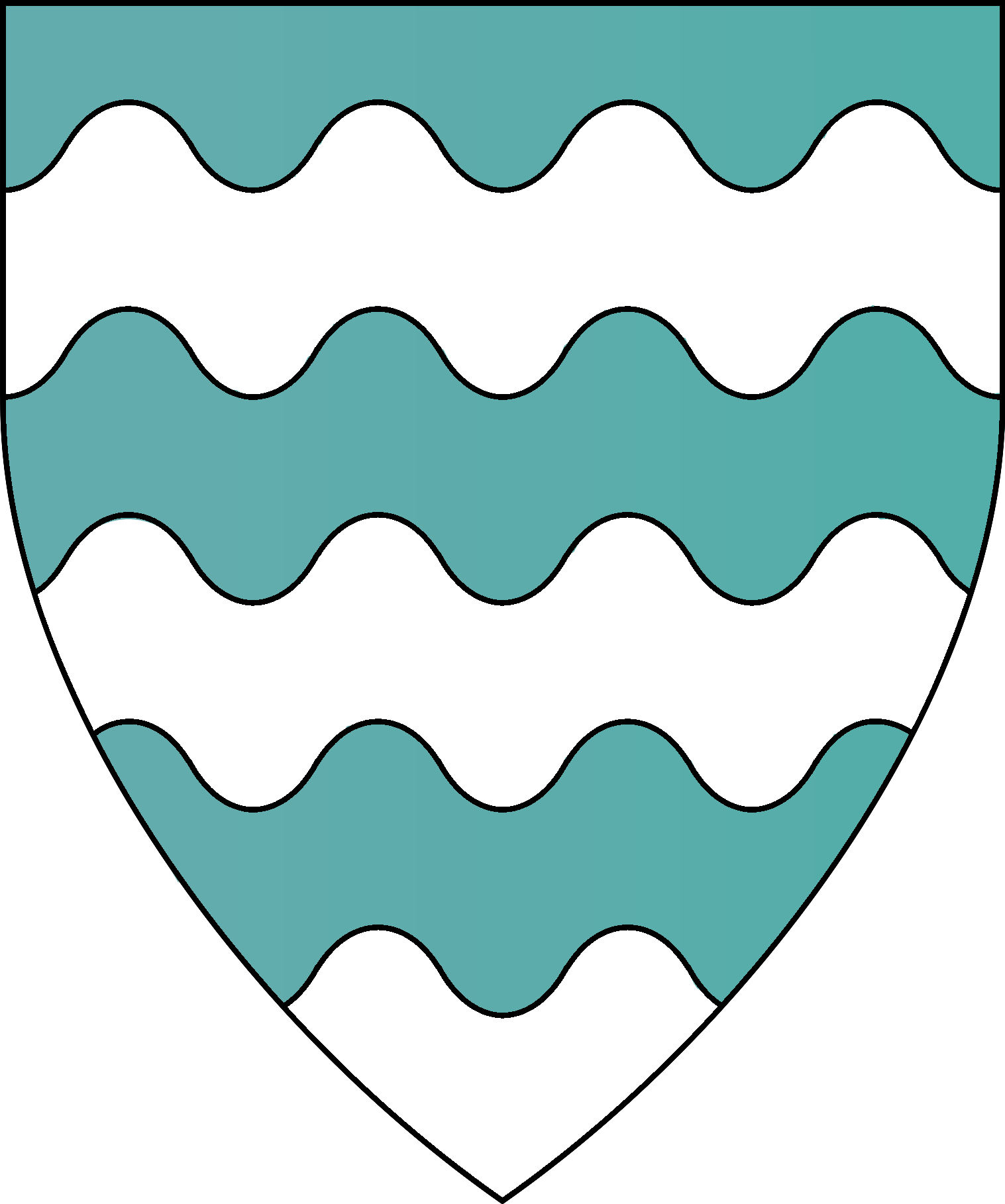 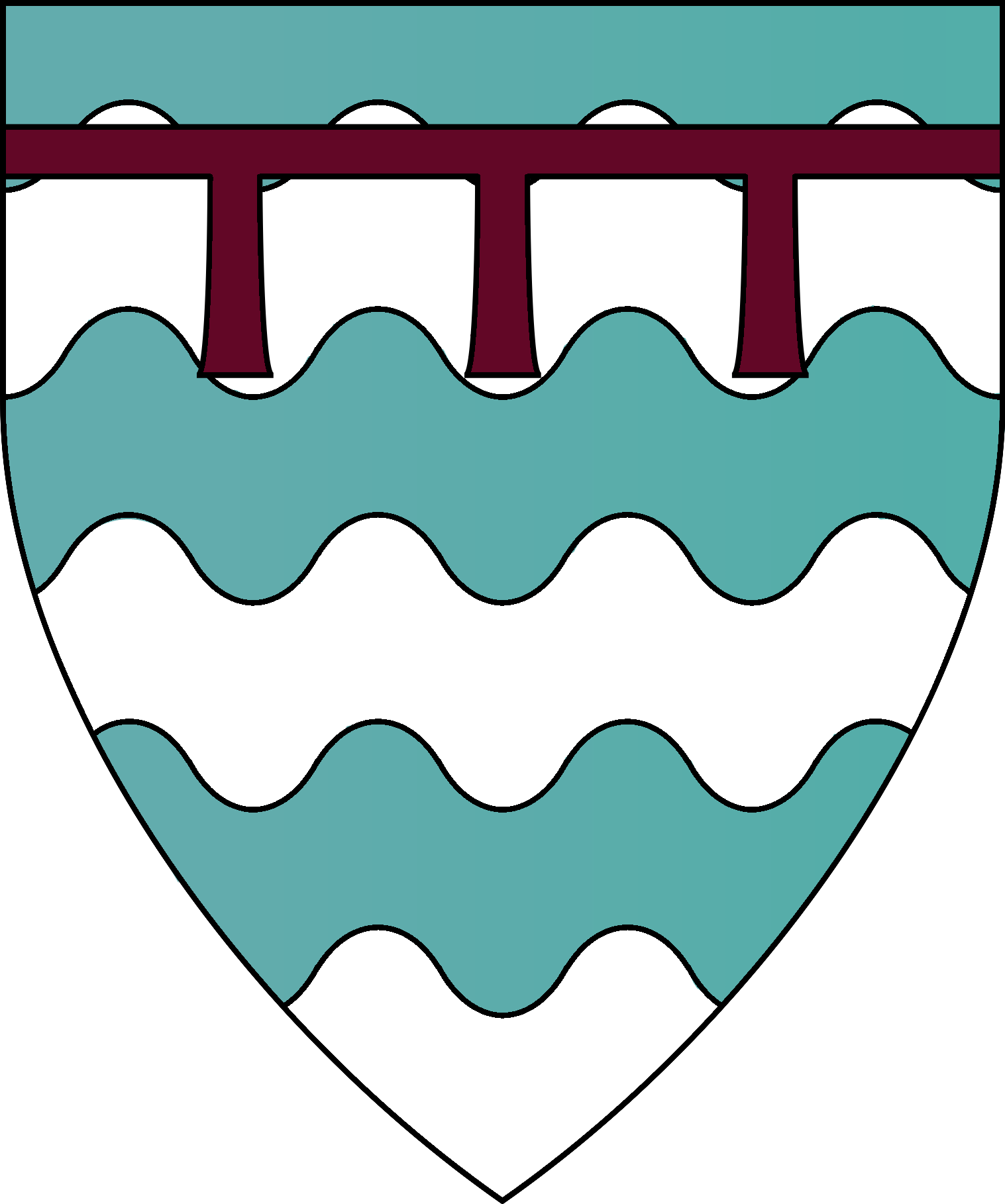 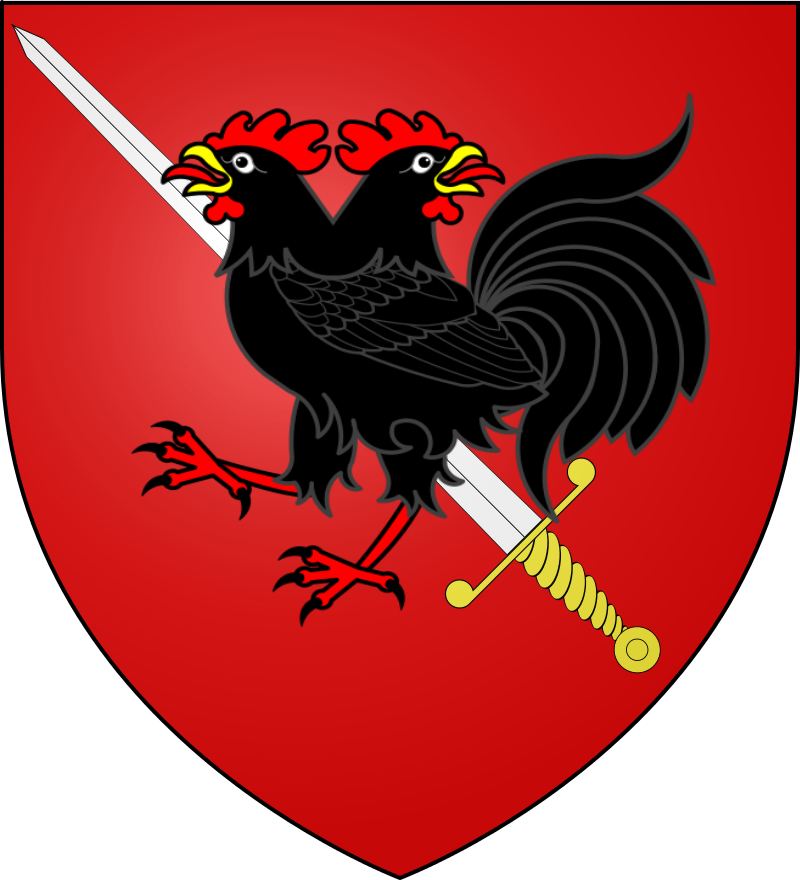 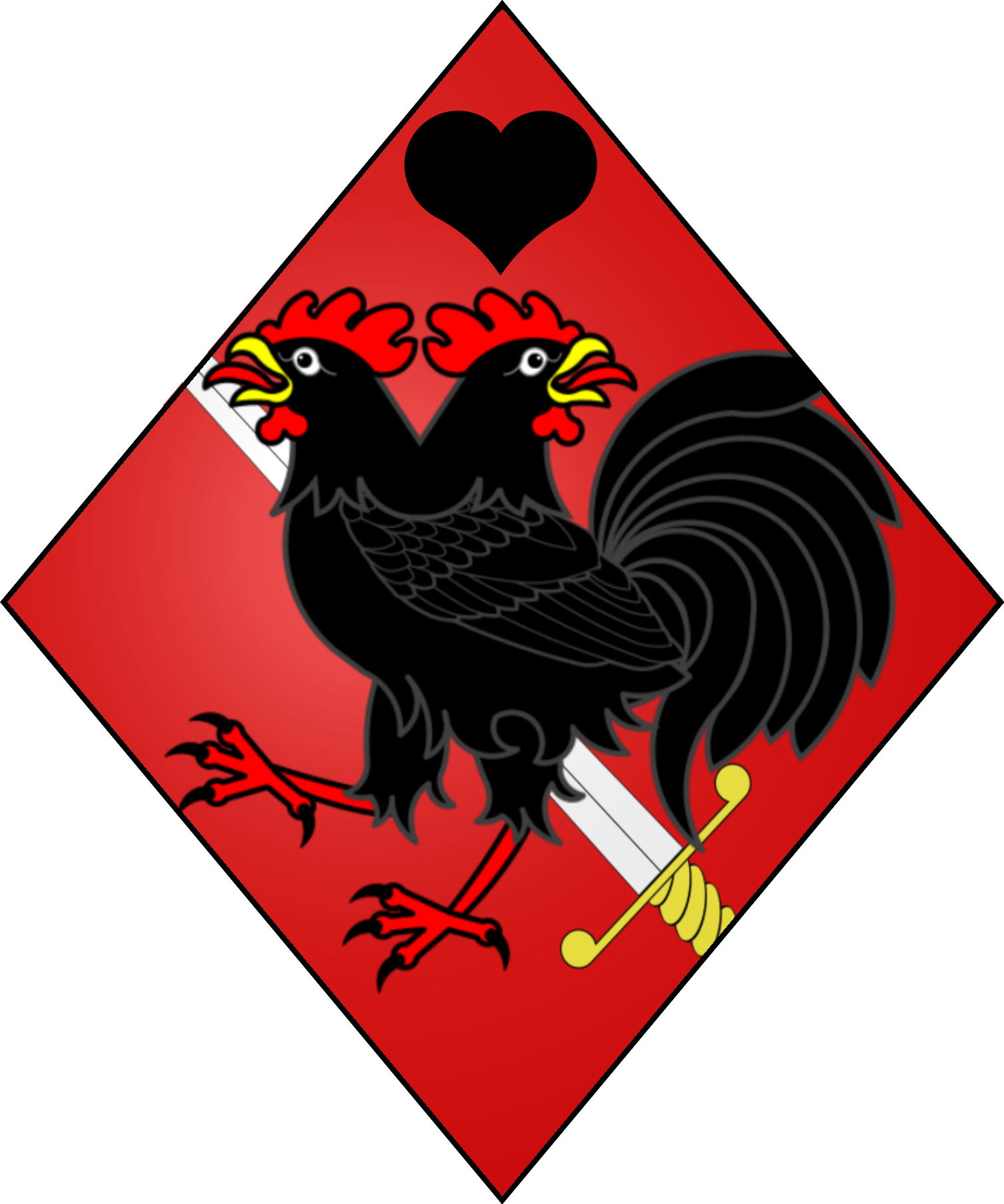 Estate of TorenescuEstate of TorenescuEstate of TorenescuEstate of TorenescuEstate of TorenescuLord Aleksandr TorenescuLord Nichola TorenescuLord Seneschal of the Estate of Torenescu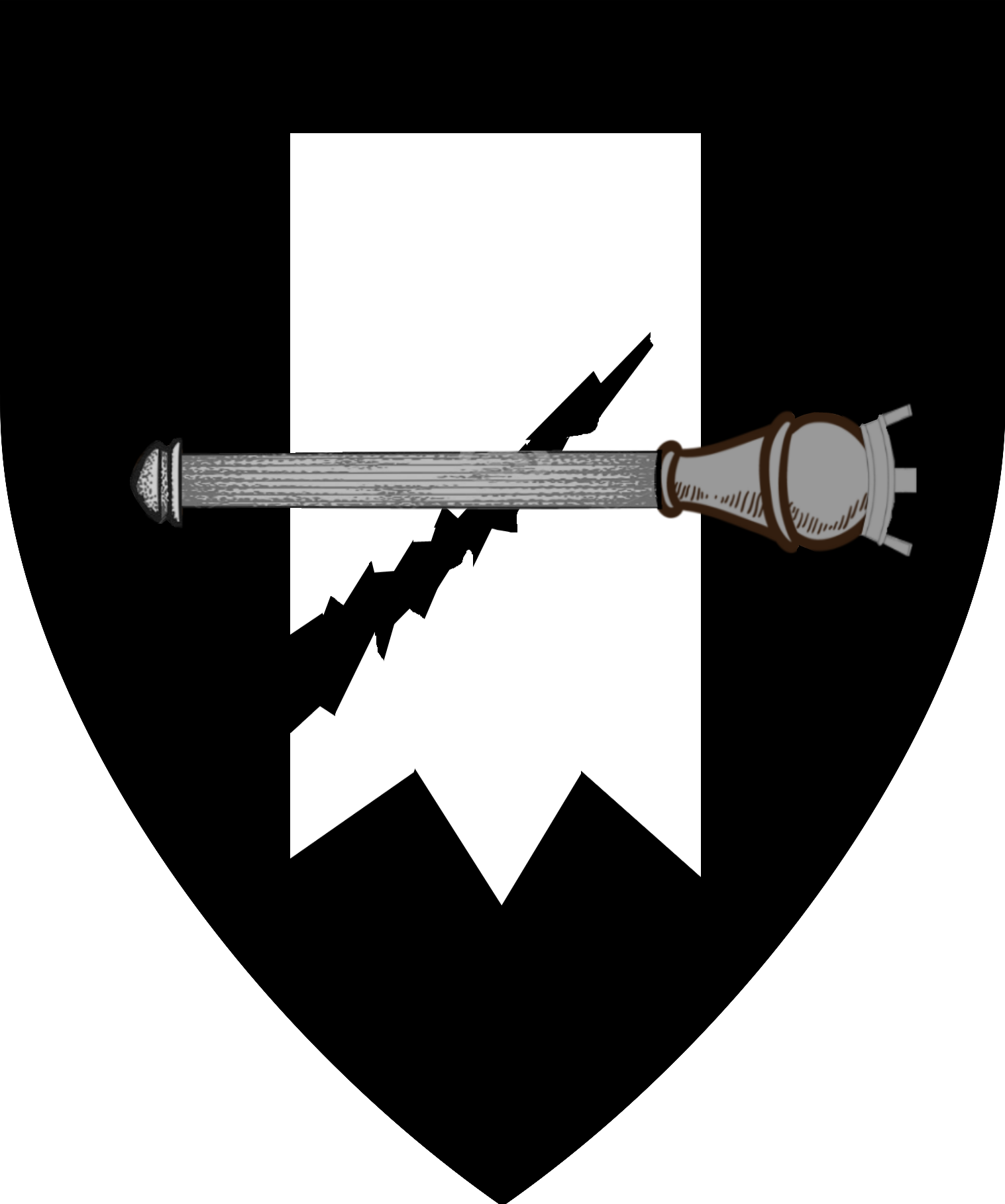 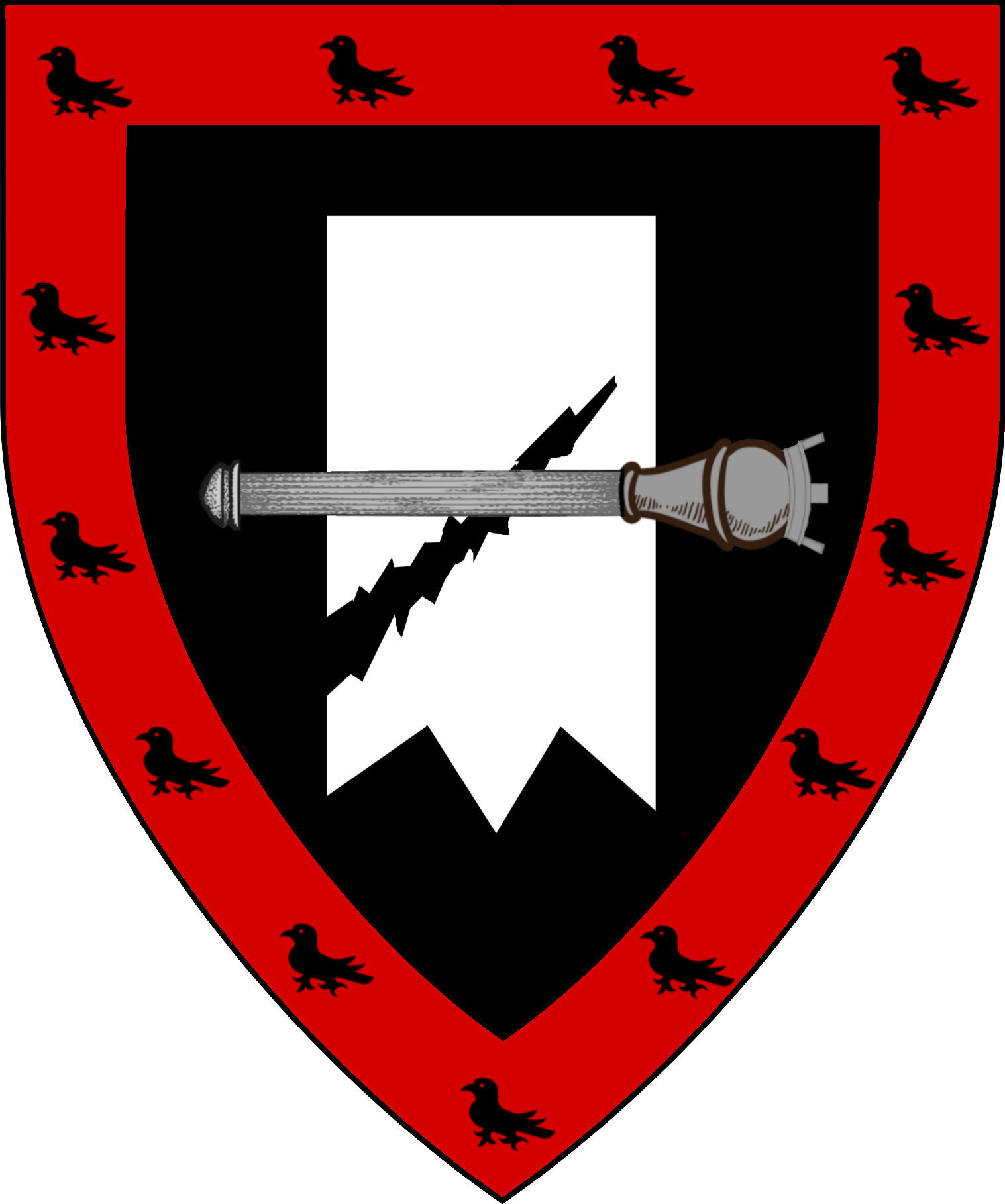 Lord Boris TorenescuLord of Yuschief Lord ?Lord of PassumLady ?Lady of Shadow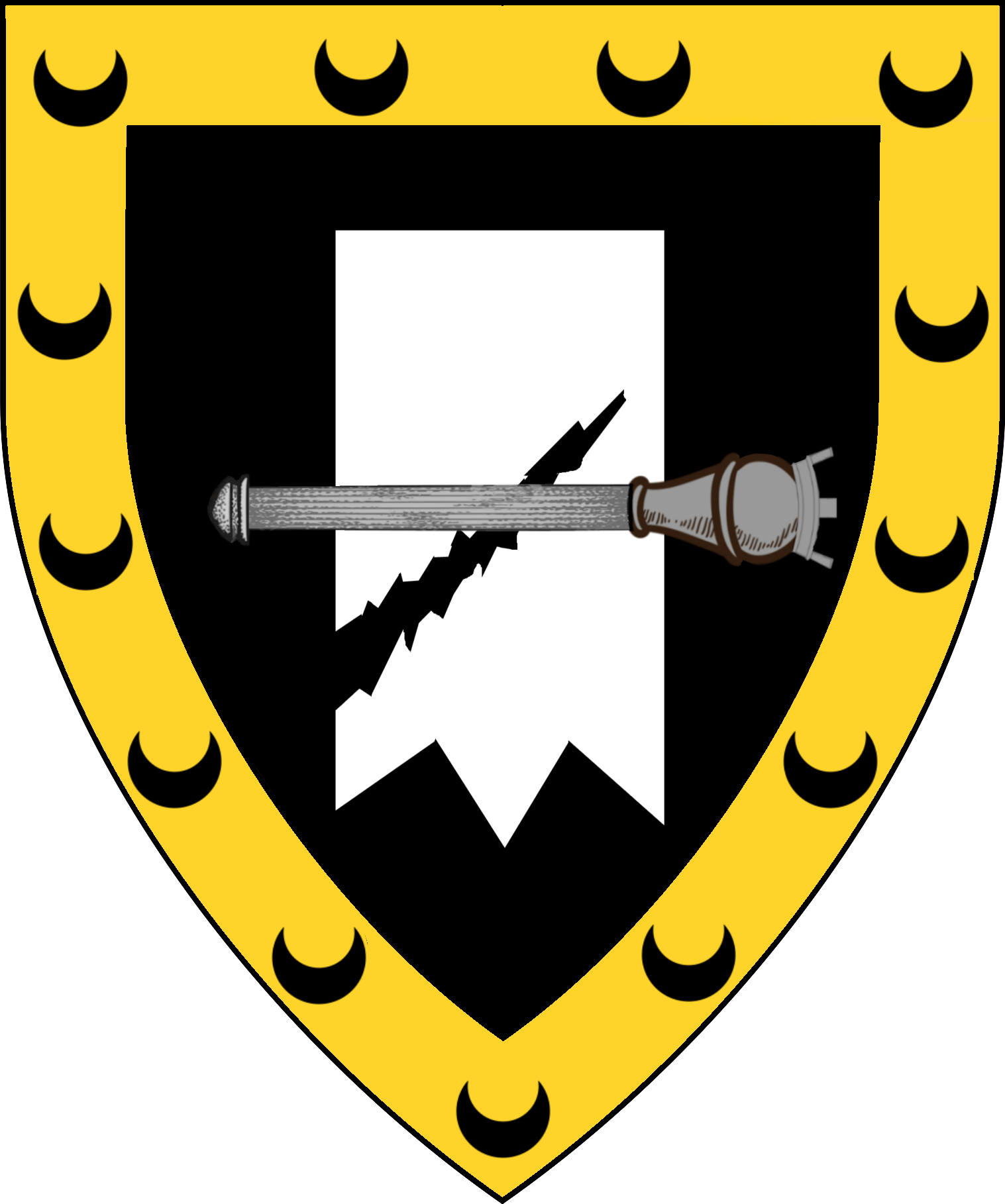 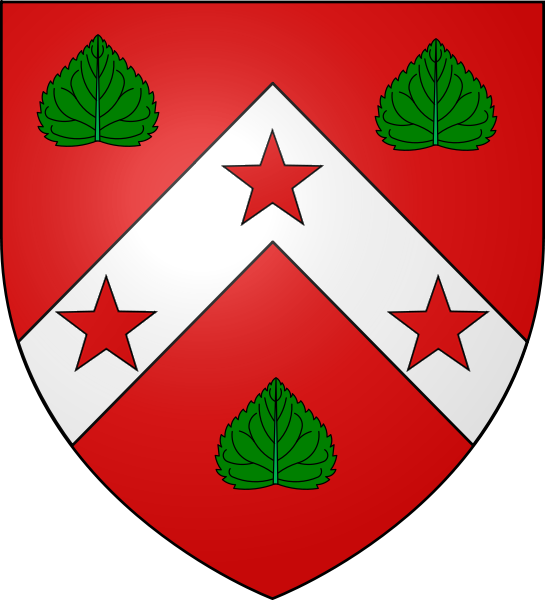 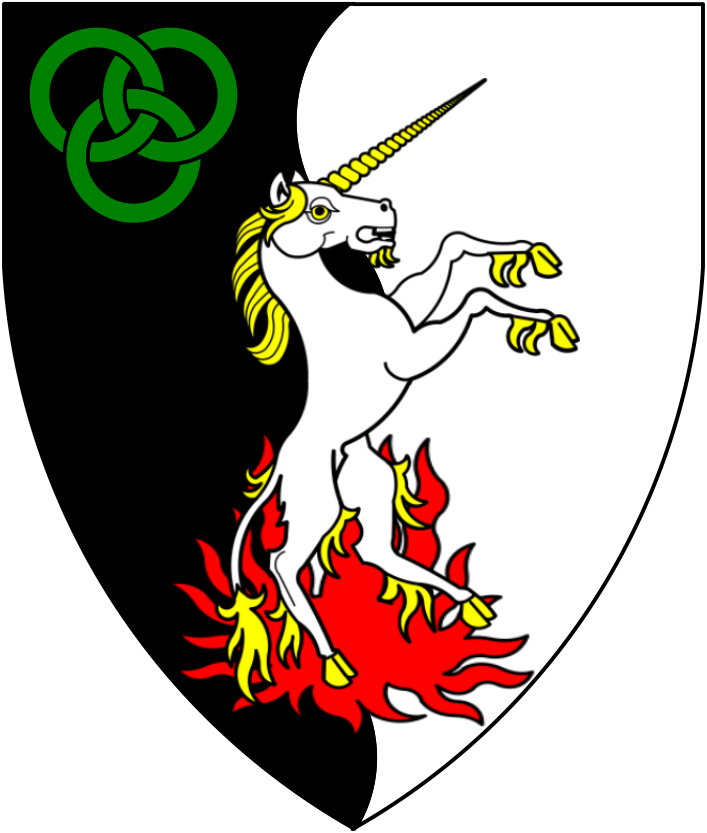 Estate of LocridaEstate of StrolojcaEstate of CordeliusEstate of WalerianEstate of ThrakiusLord Leoniel RetebiusLord Marius SteolojcaLord Bartran CordelisLord Publius WalerianLord Marius Thrakius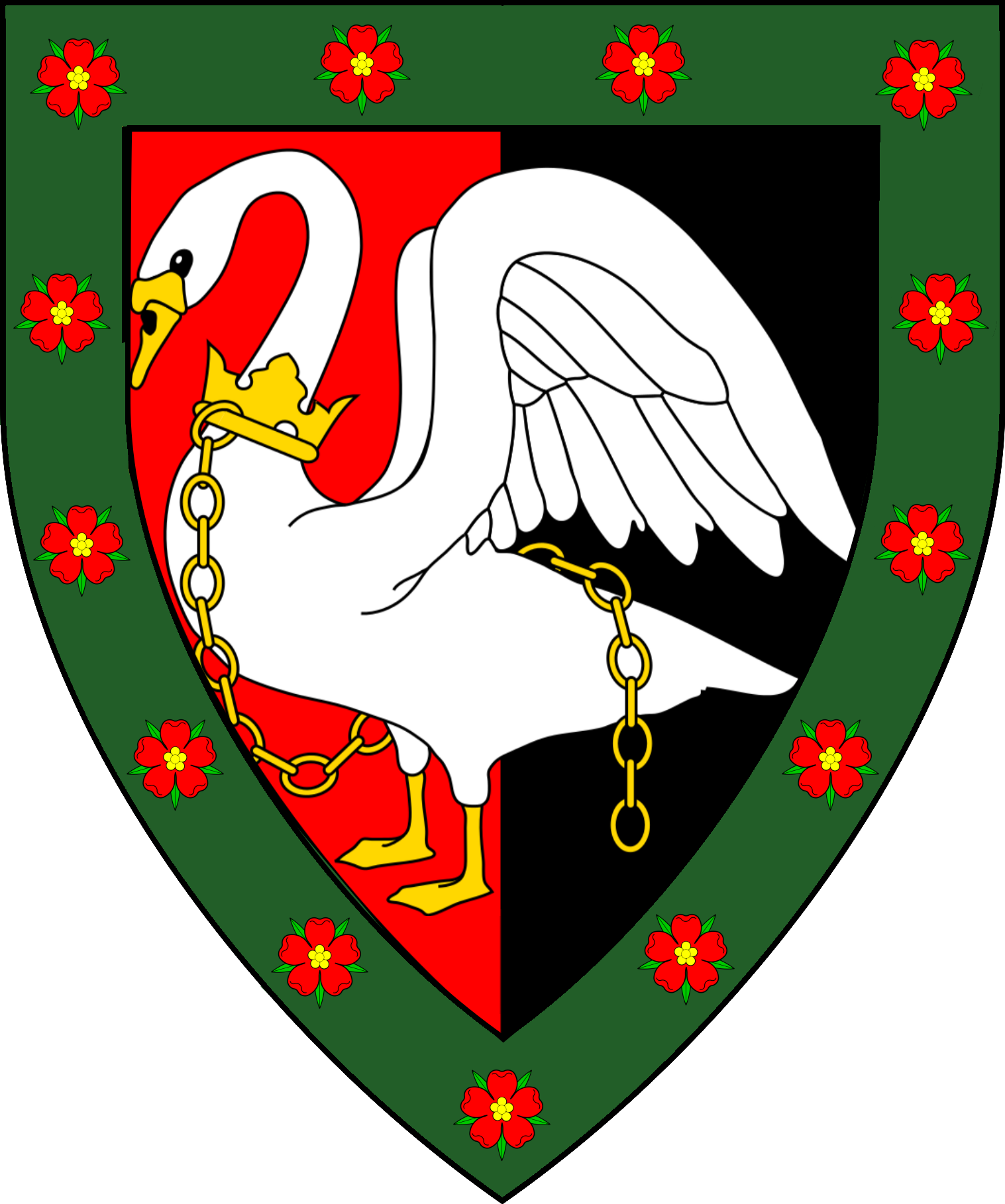 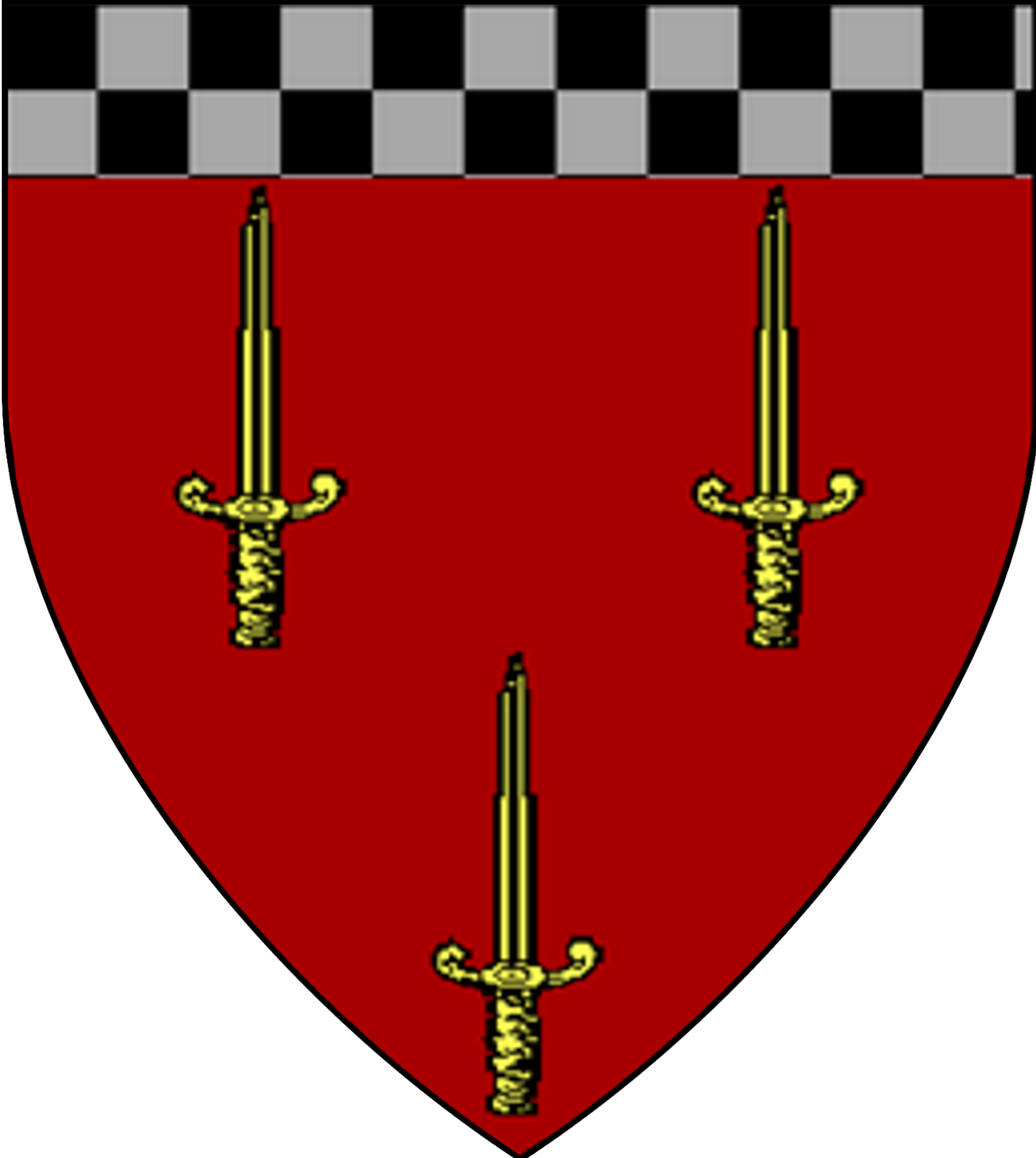 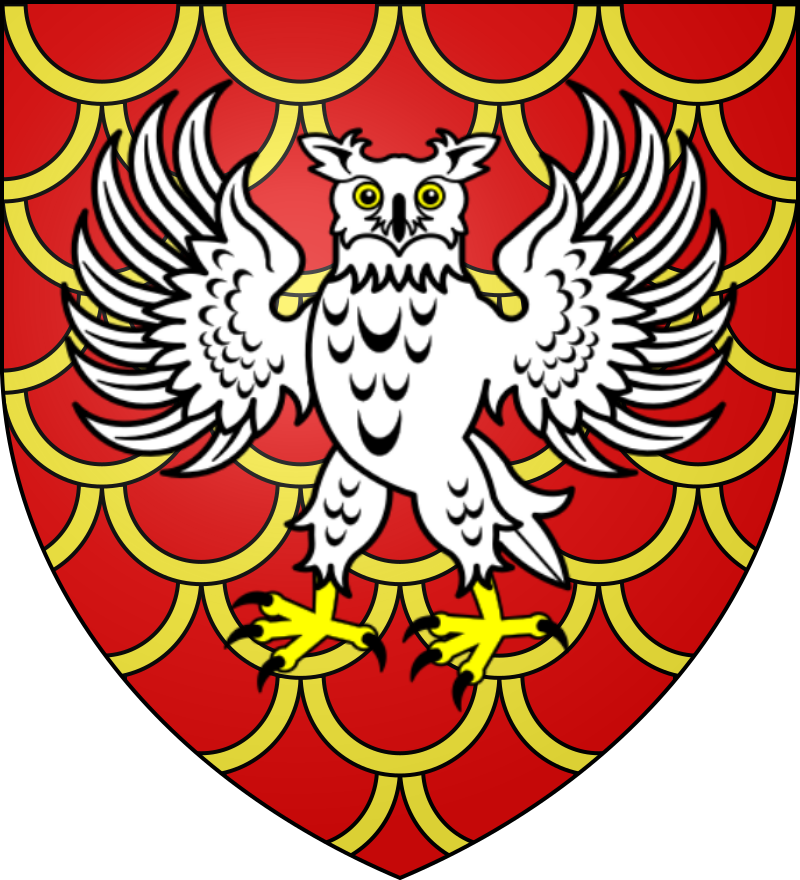 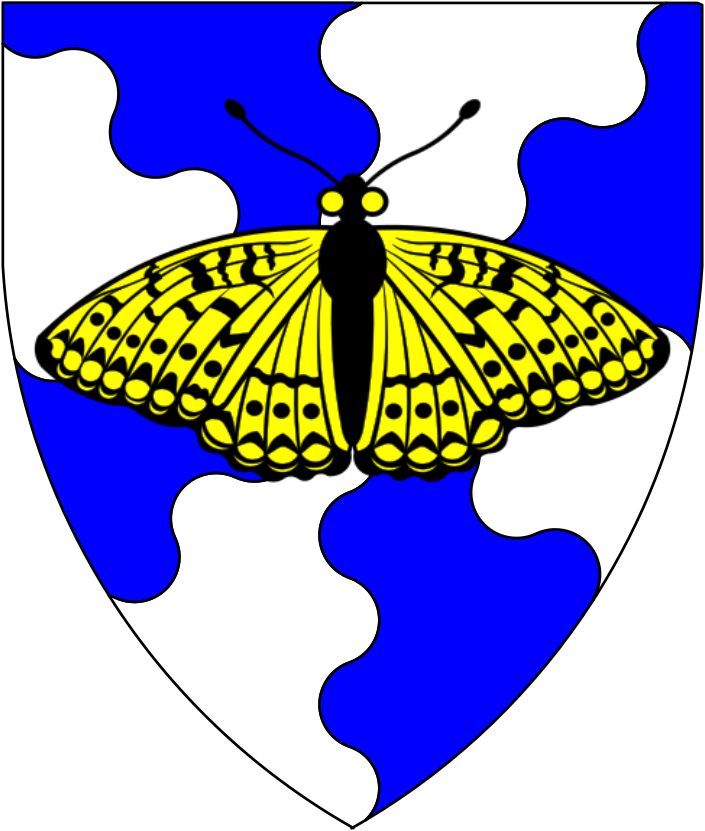 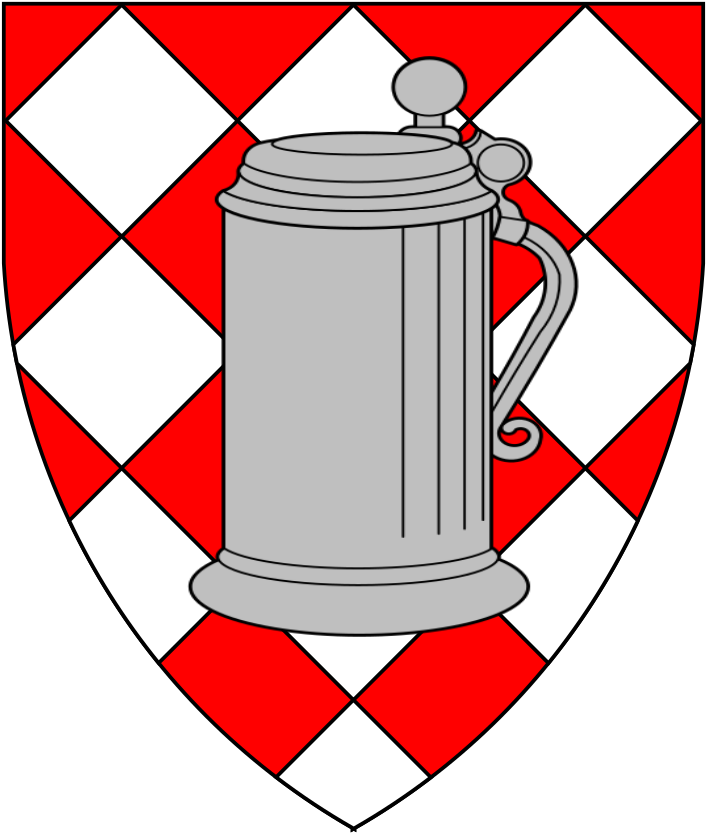 Estate of AndreanusEstate of MaricianusProthemian EstateArkanites EstateKallergan EstateLord ?Lord Grel Byrndraig D’TyrLord Baltazar ProthemianLady ? PaulliaLord Dominic Kallergan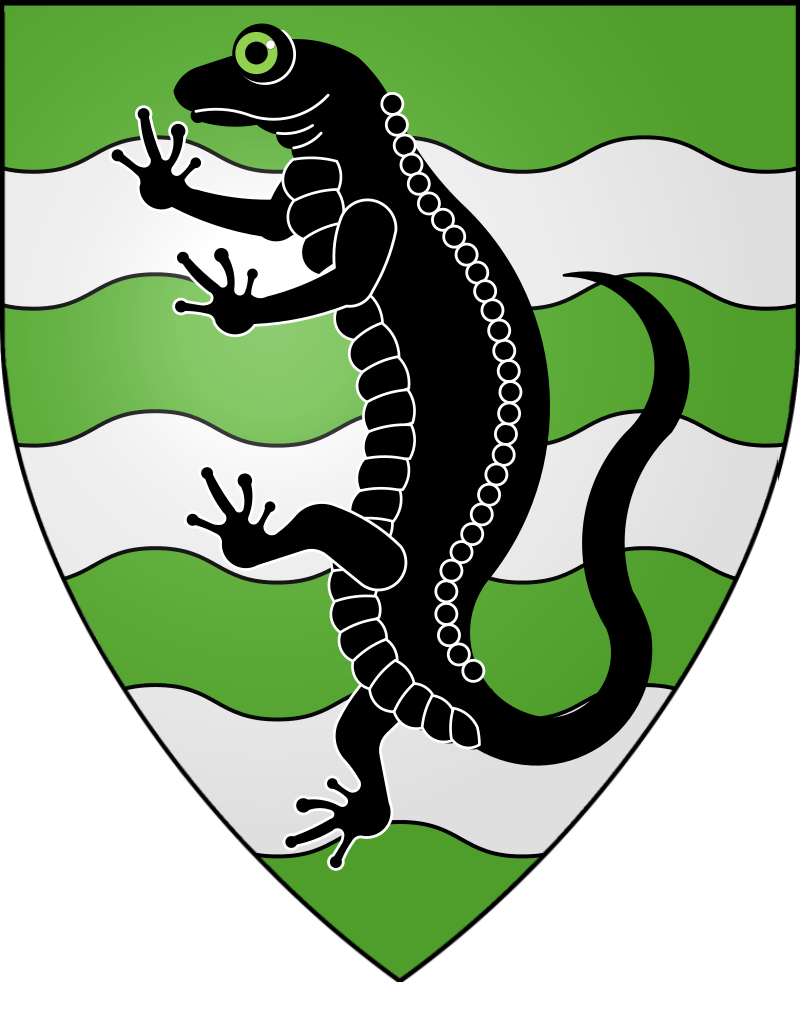 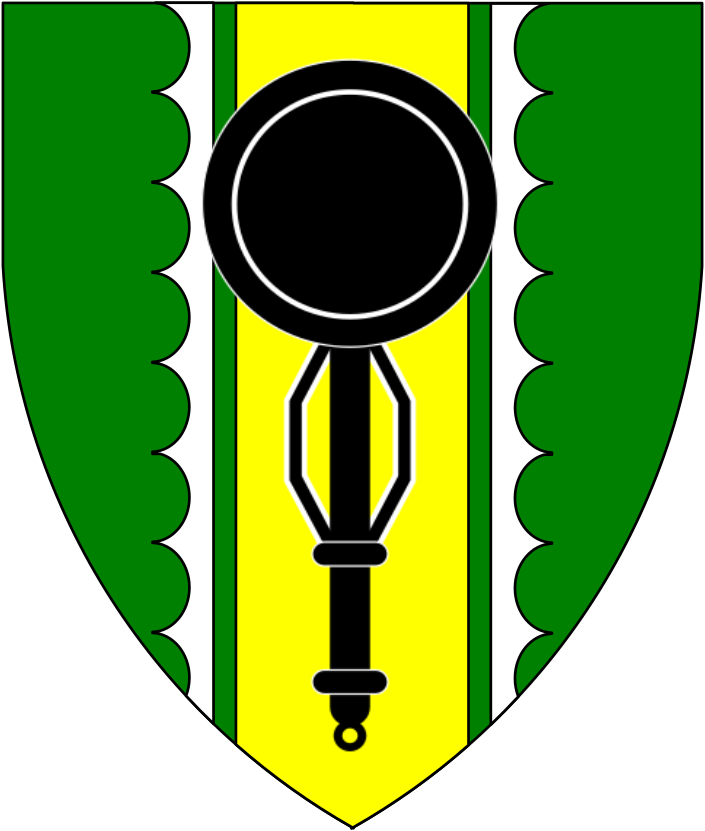 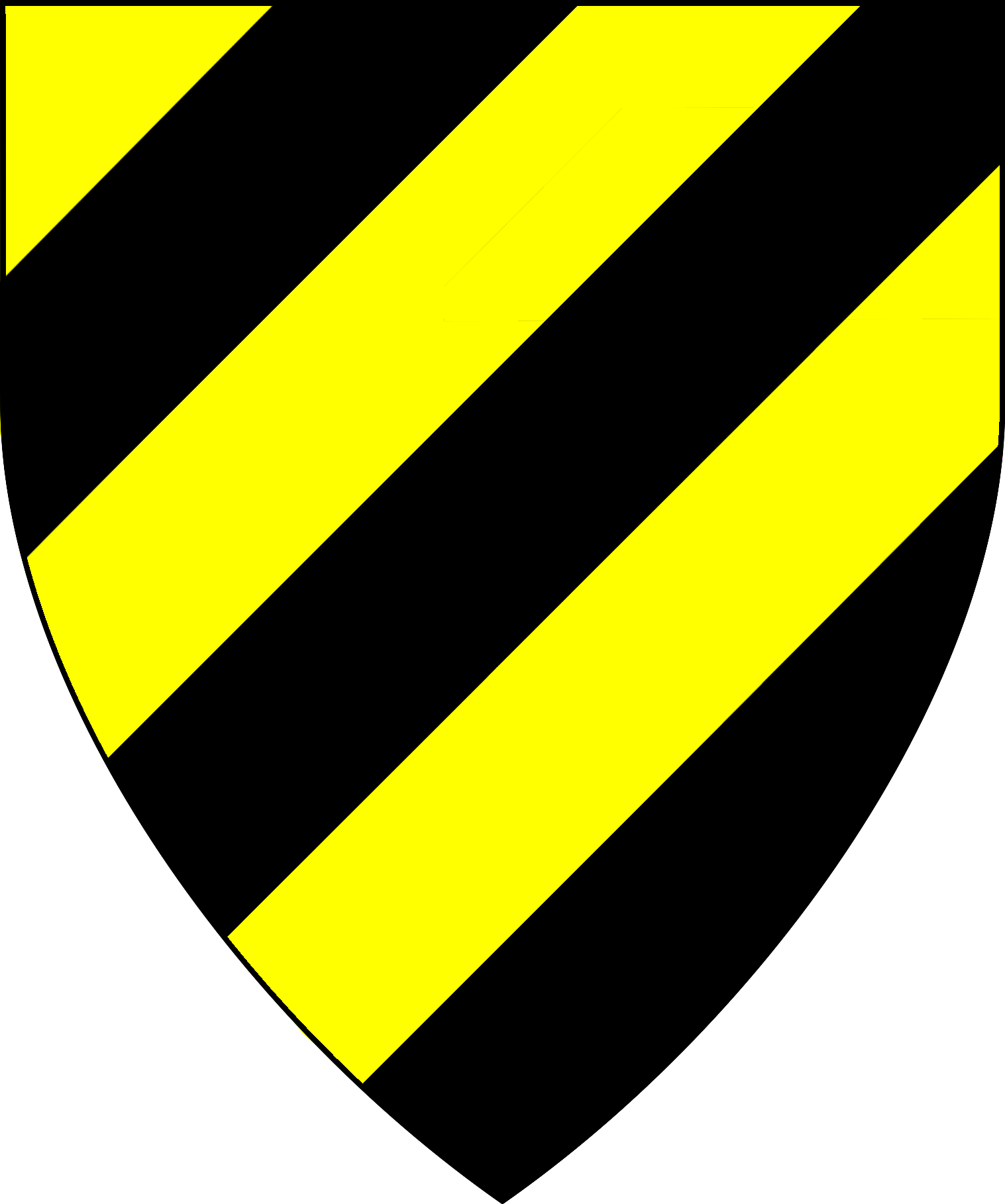 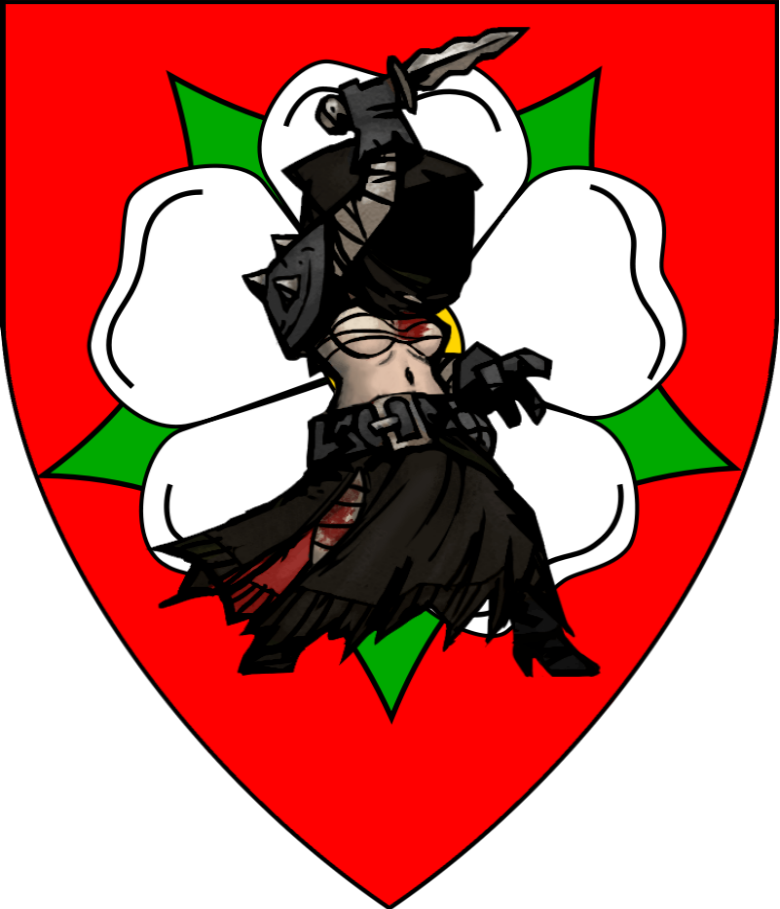 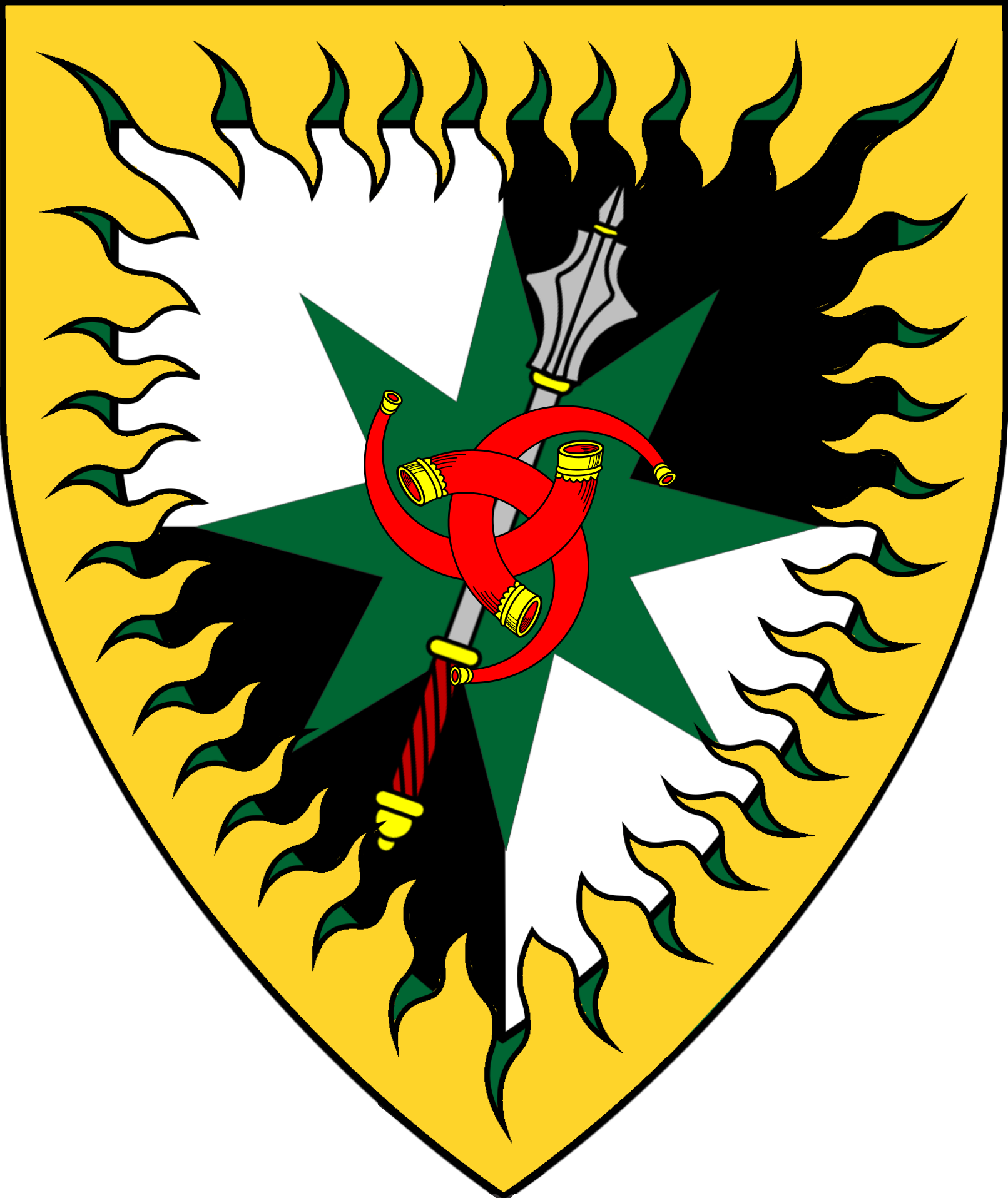 Estate of BergoiEstate of VeseyaEstate KorgenariusPatrizio EstateLastarthus EstateLord Stanislav KutinovLord Mladen MiltchevLord ? KorgenariusLord ? PatrizioLord Hengersol Lasthartus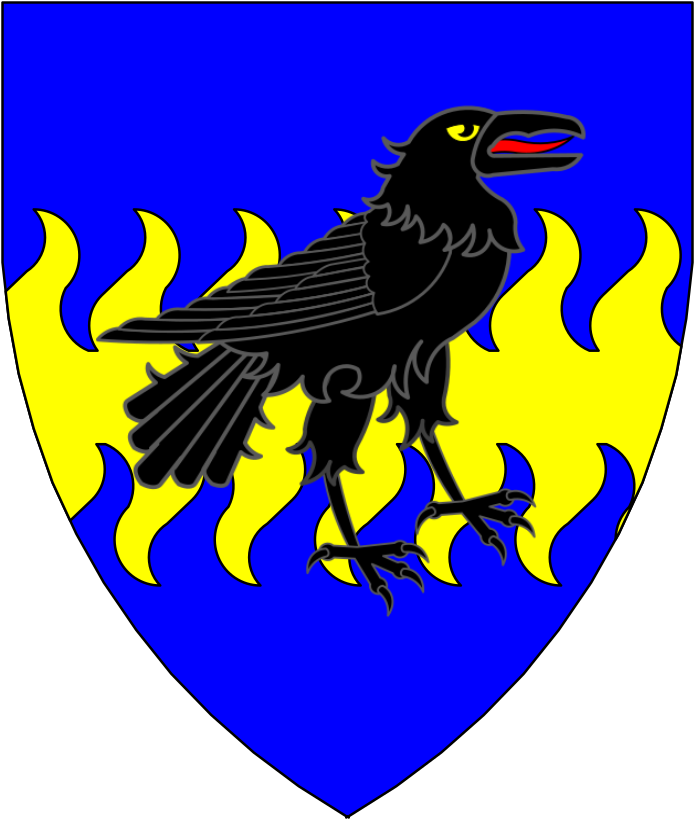 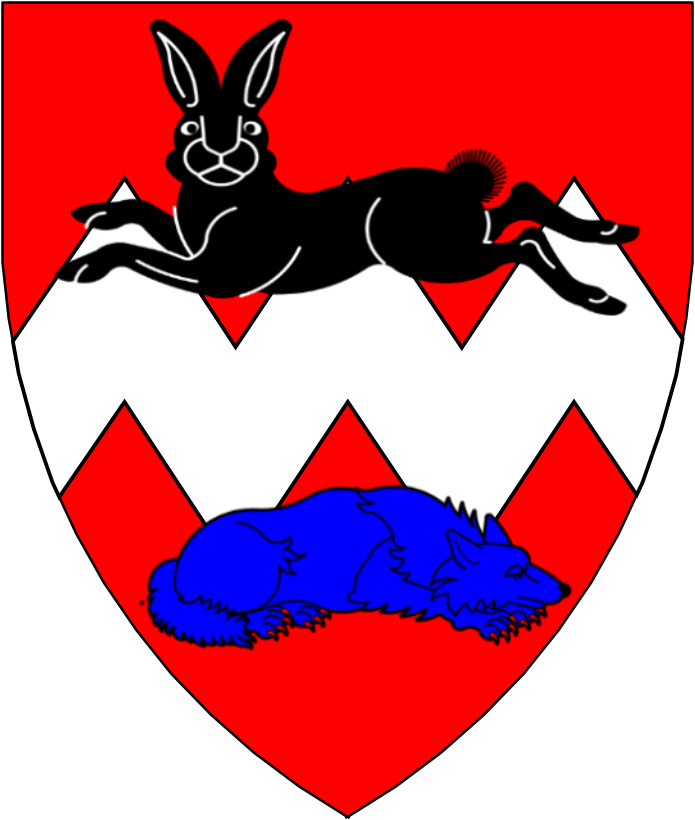 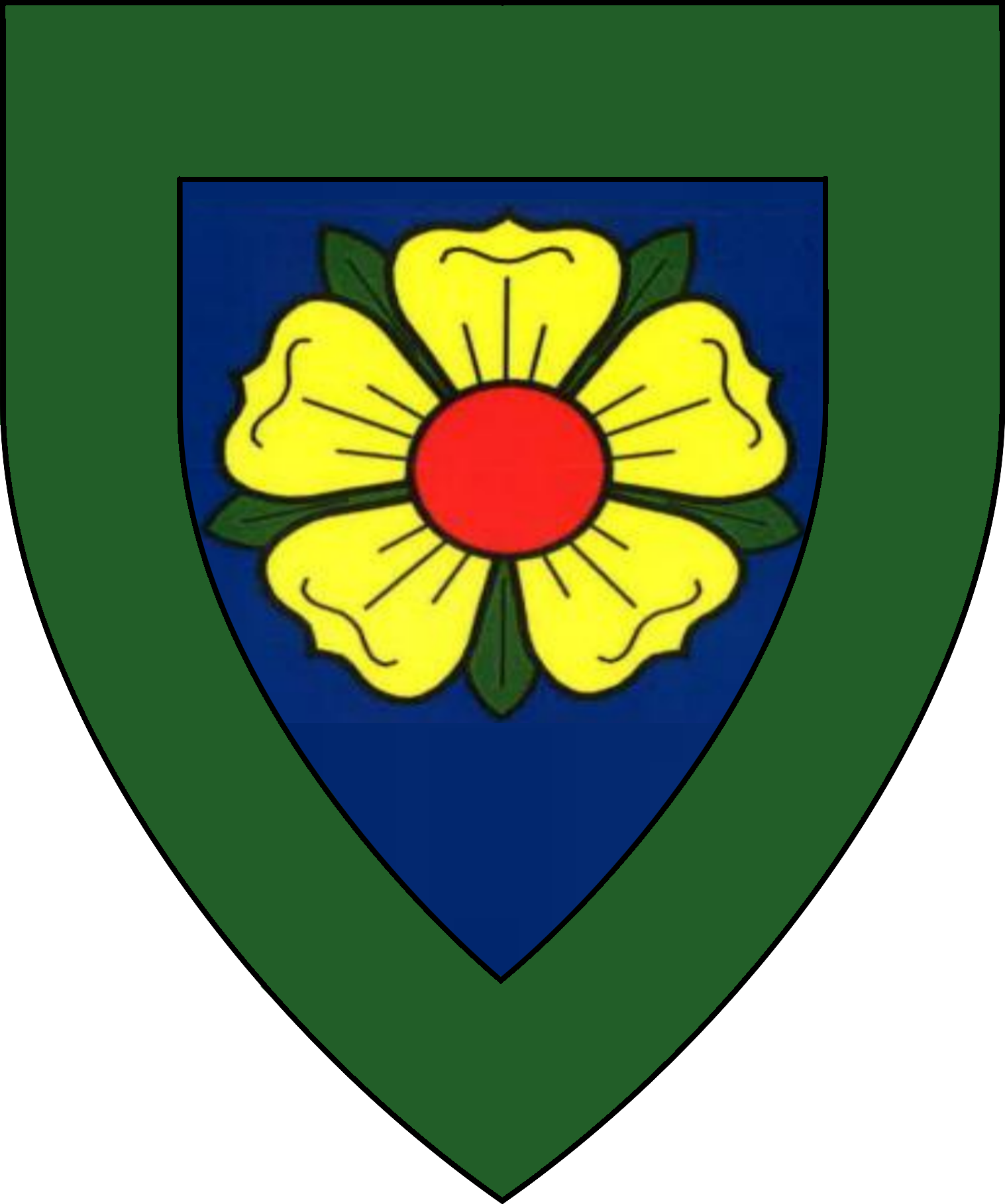 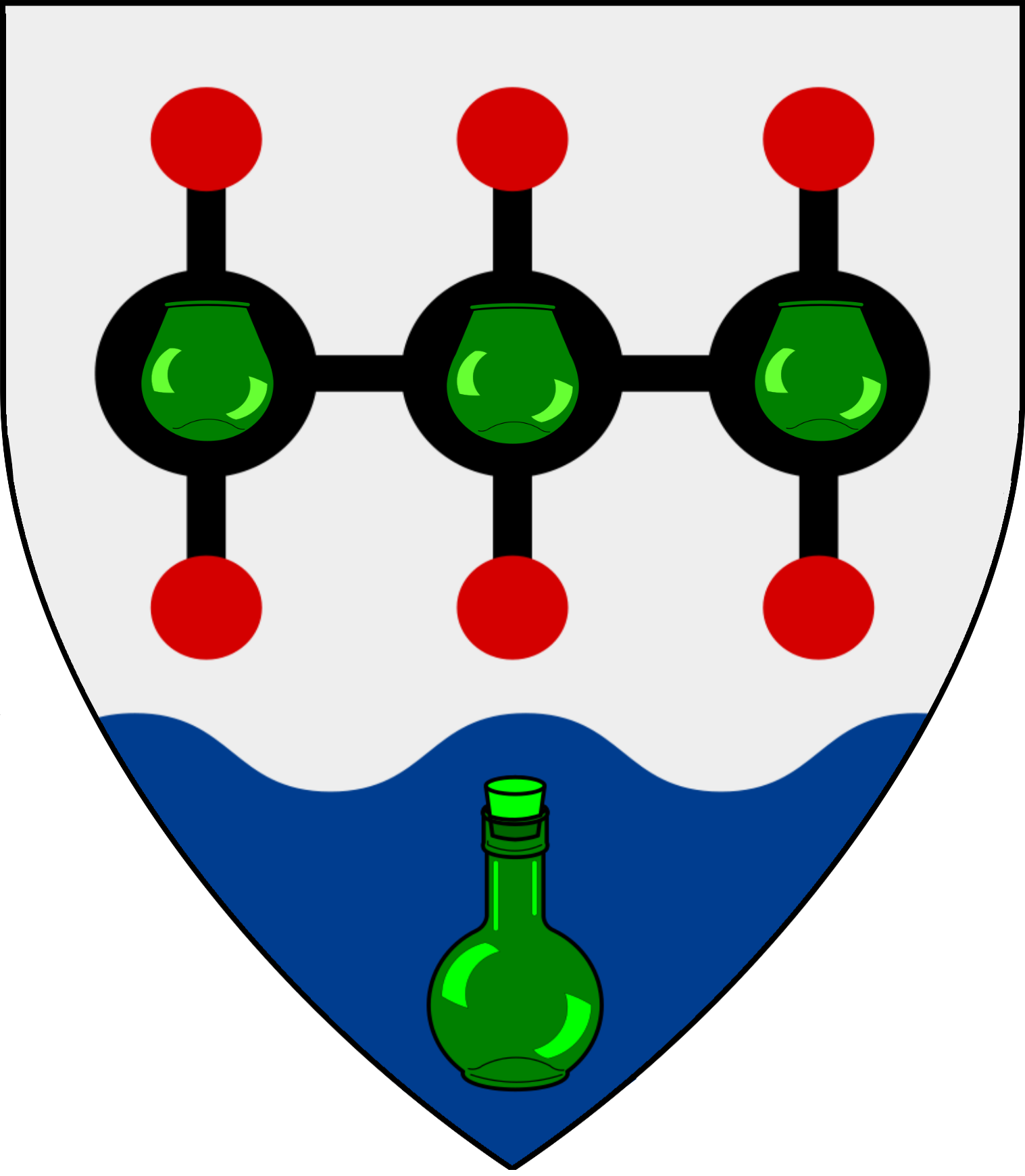 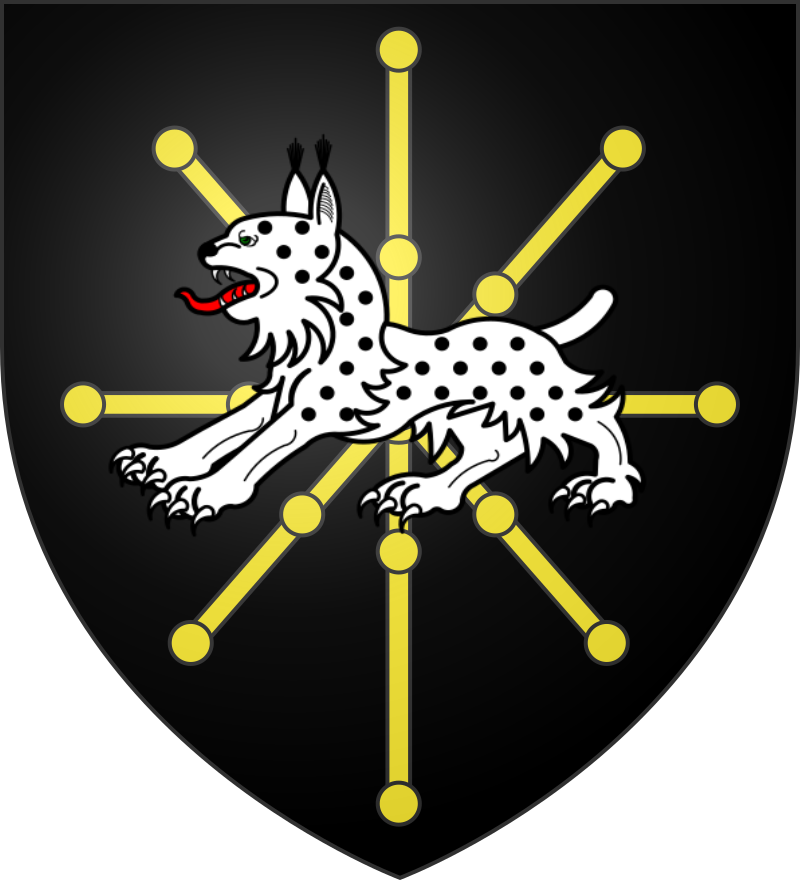 Furmenglaive EstateHaakenberg EstatePapholopolus EstateZargovia EstateOesterhaus EstateLord Devolyn FurmenglaiveLord Lotharius HaakenbergLord ? PapholopolusLord ? KirklenLord Nerios Oesterhaus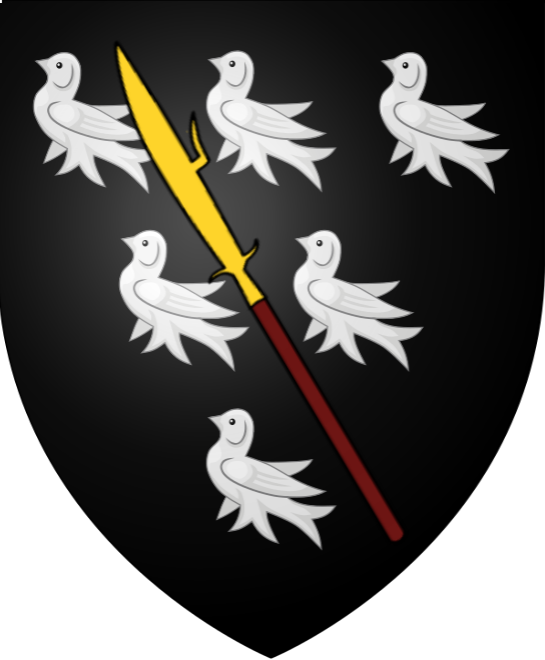 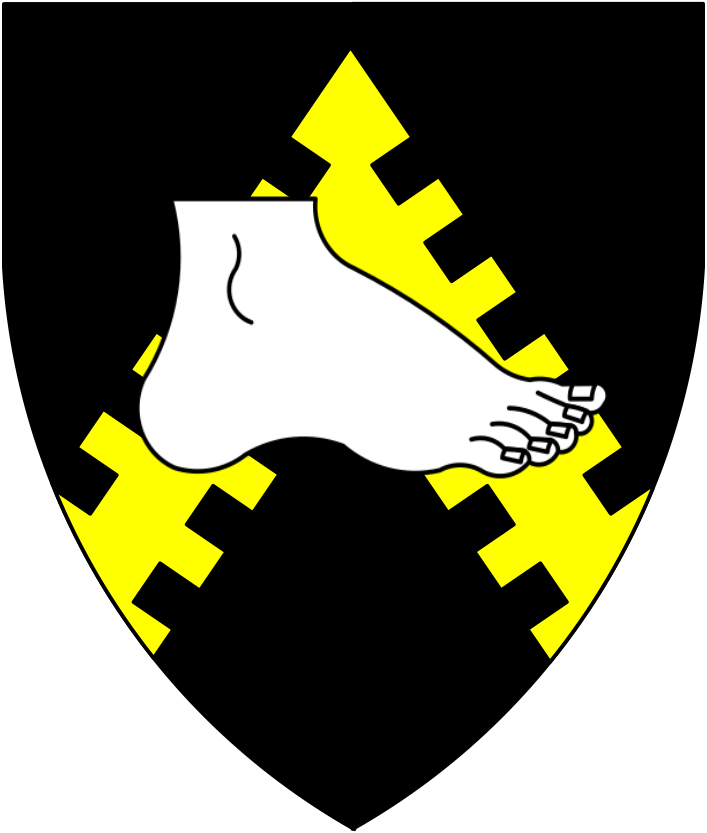 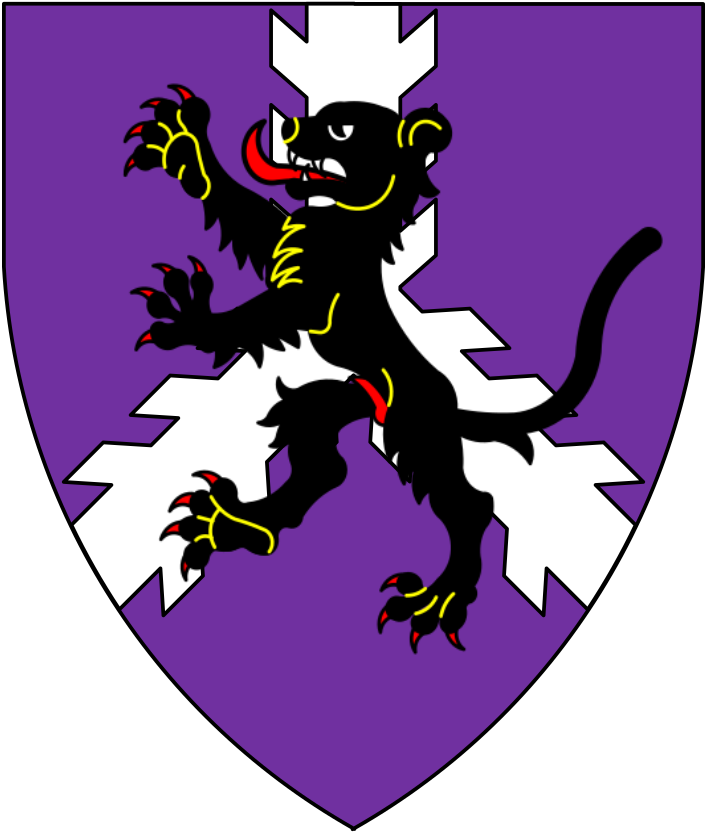 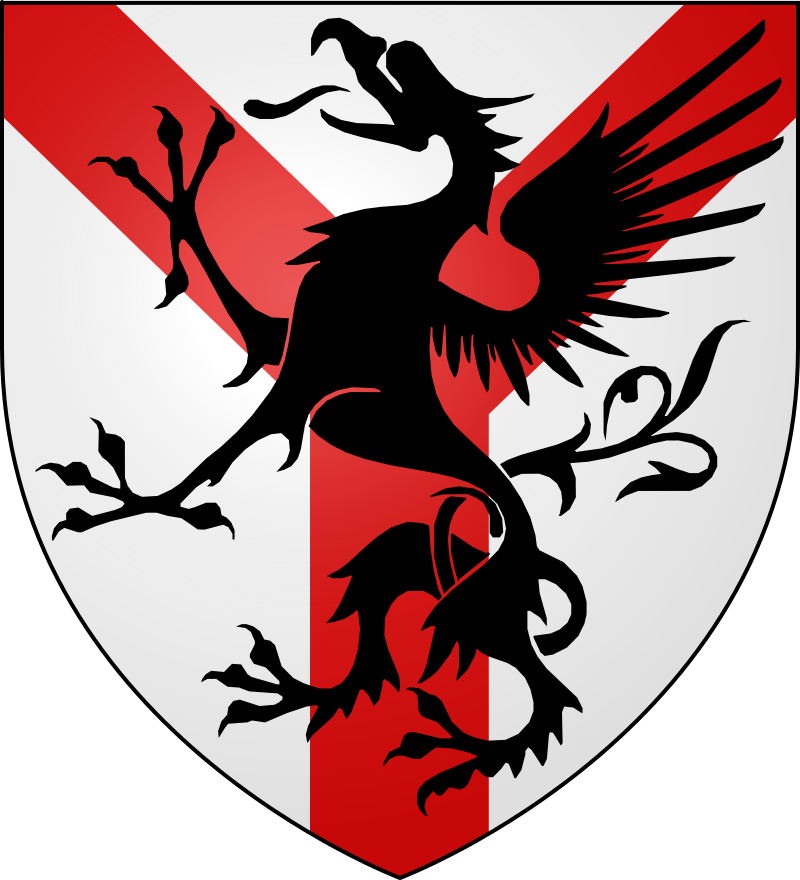 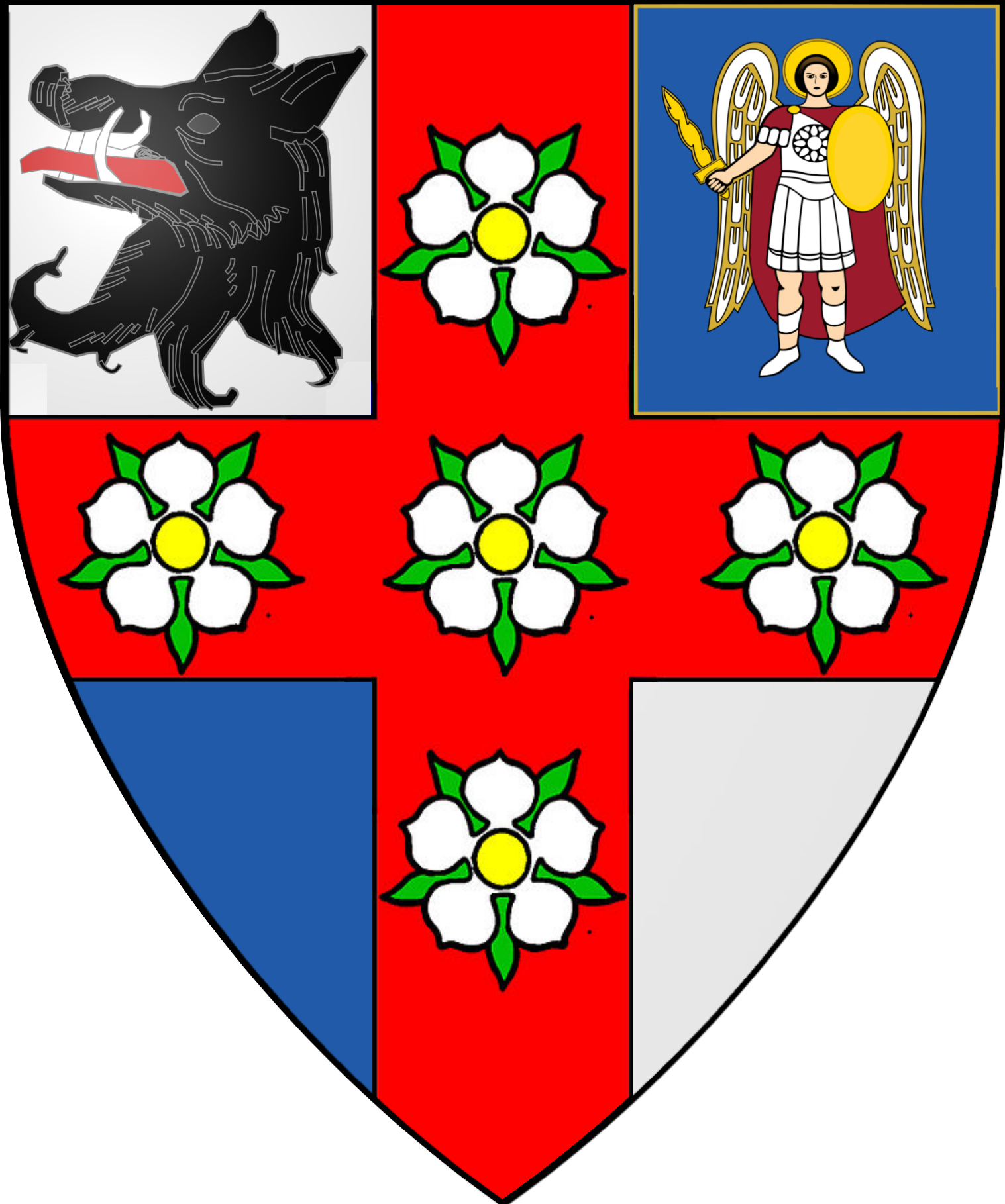 Independent Minor LordsIndependent Minor LordsIndependent Minor LordsIndependent Minor LordsIndependent Minor LordsLord Philos Actavius Lord of Actavias and PhandalinLady ?Lady of Cerularius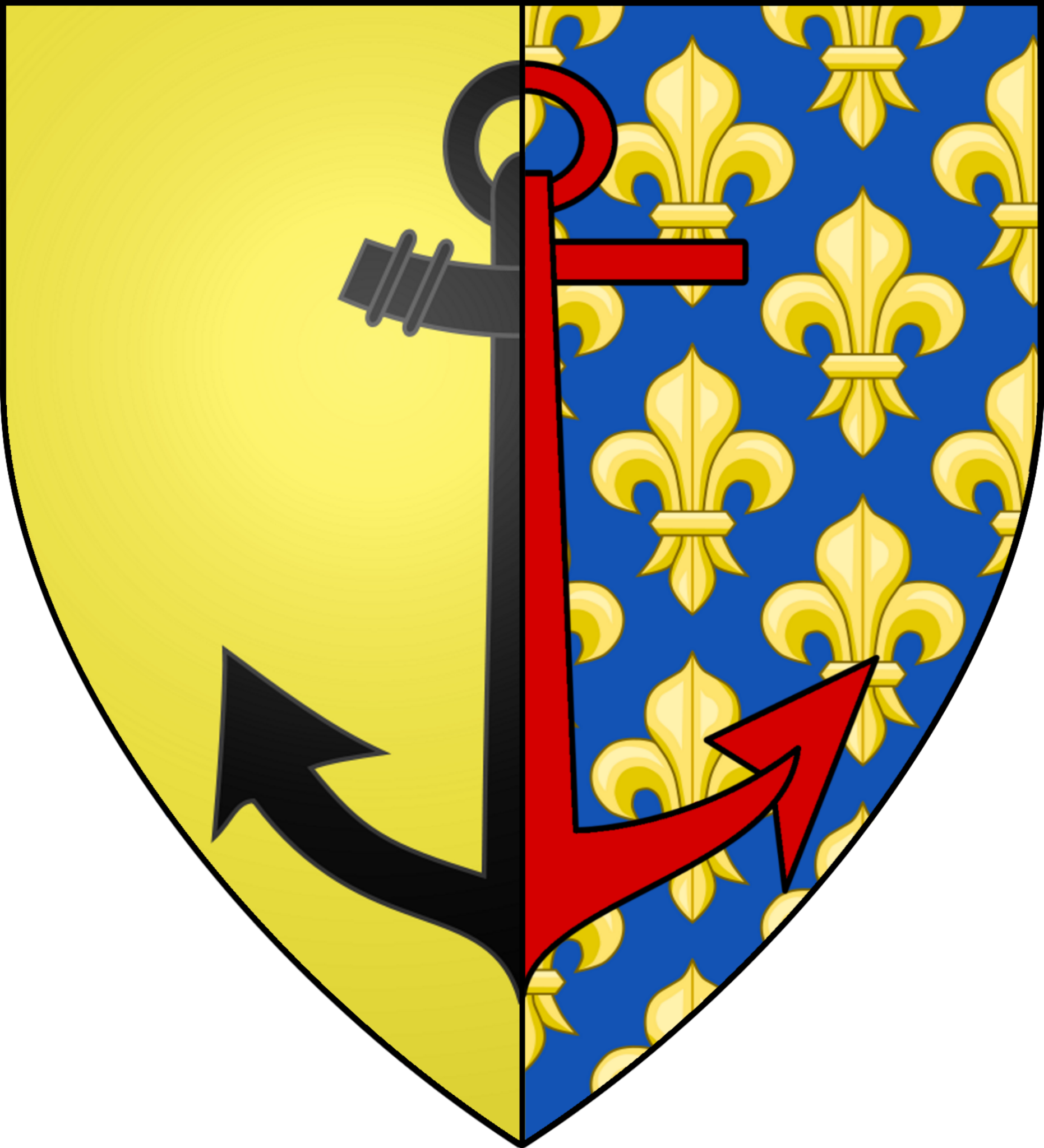 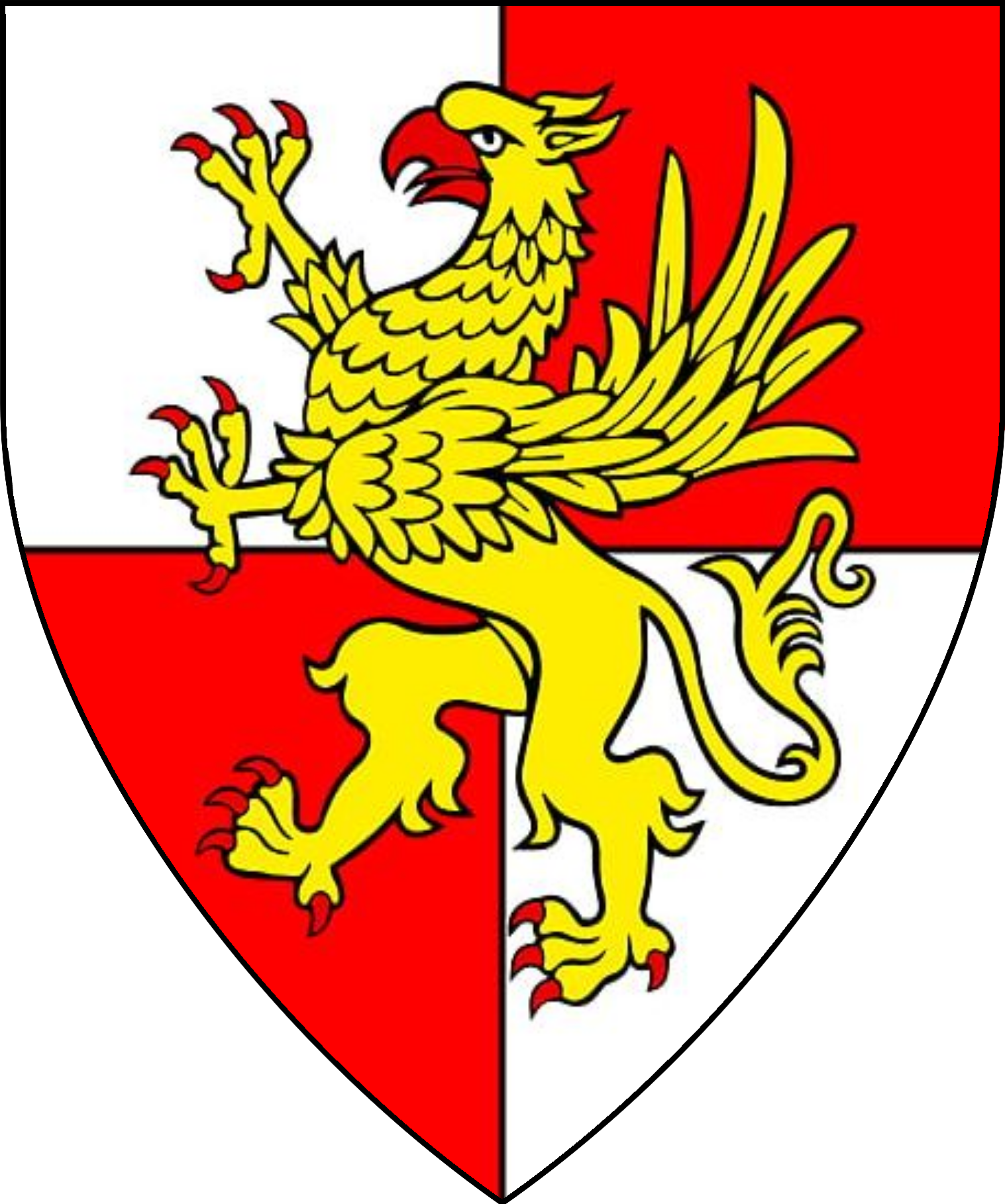 Knights BachelorSir Theobald CurdleSir Gwanon BellocSir Aberfors EscarSir Derrik DimatopolousSir Ibram Popovski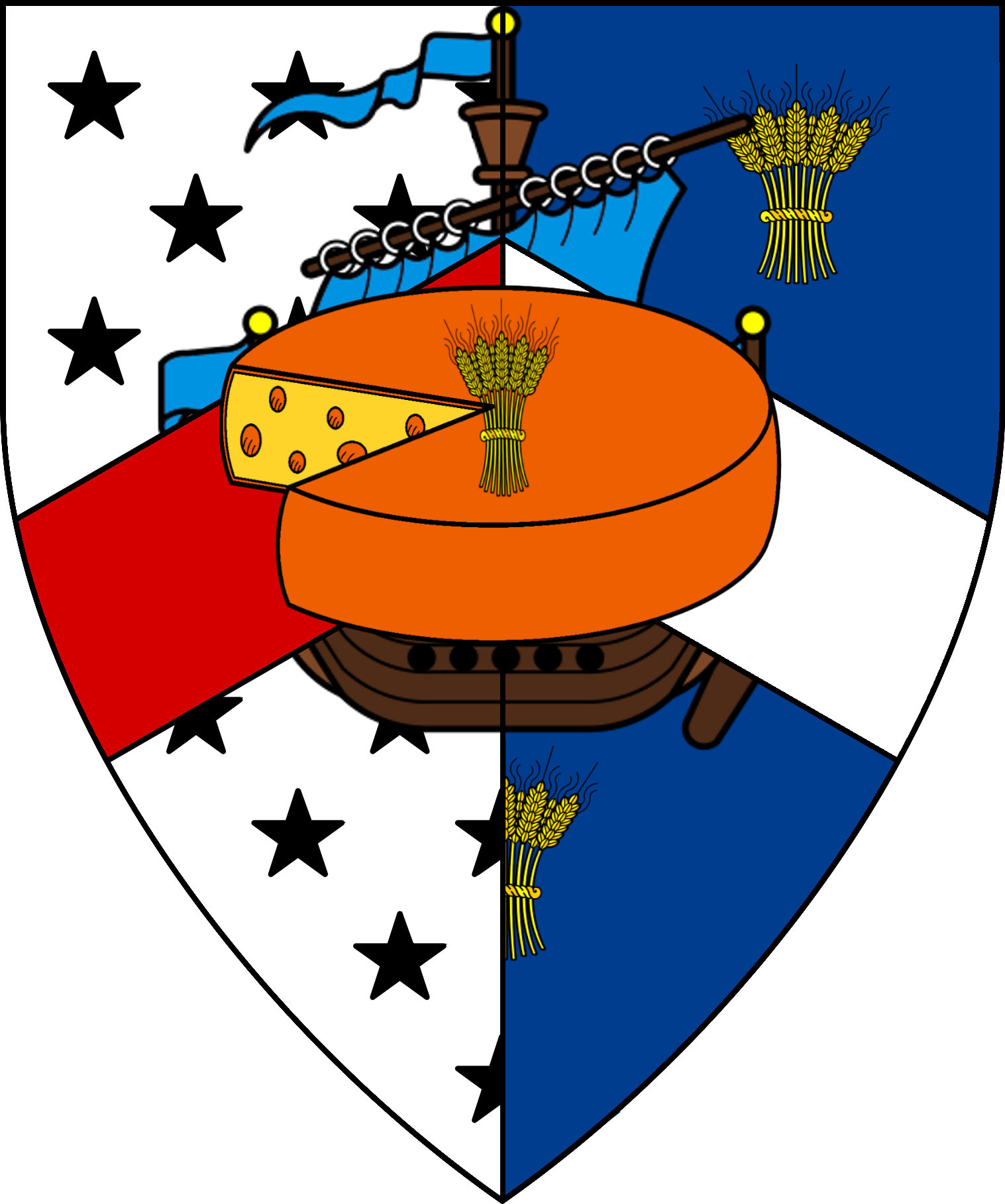 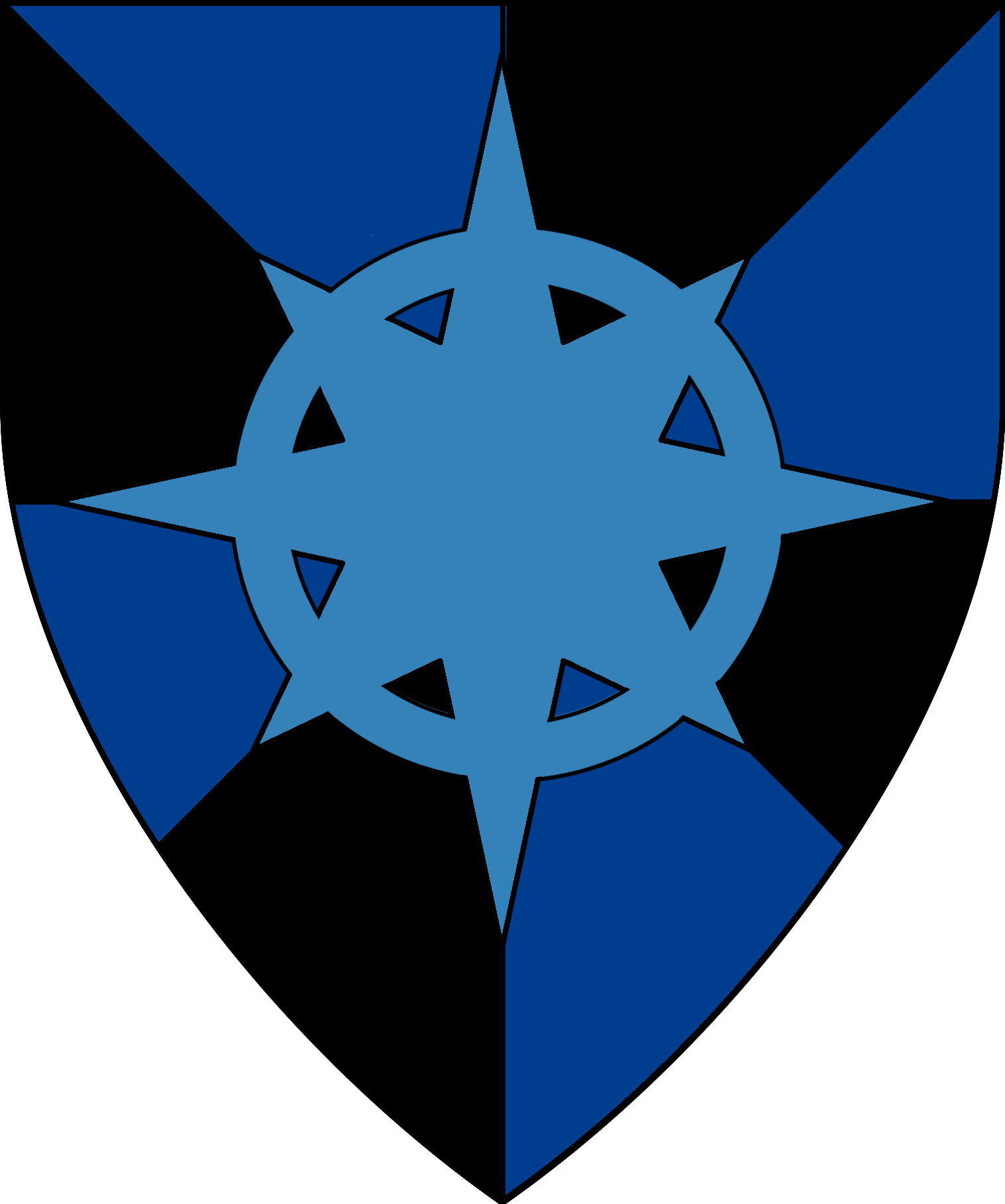 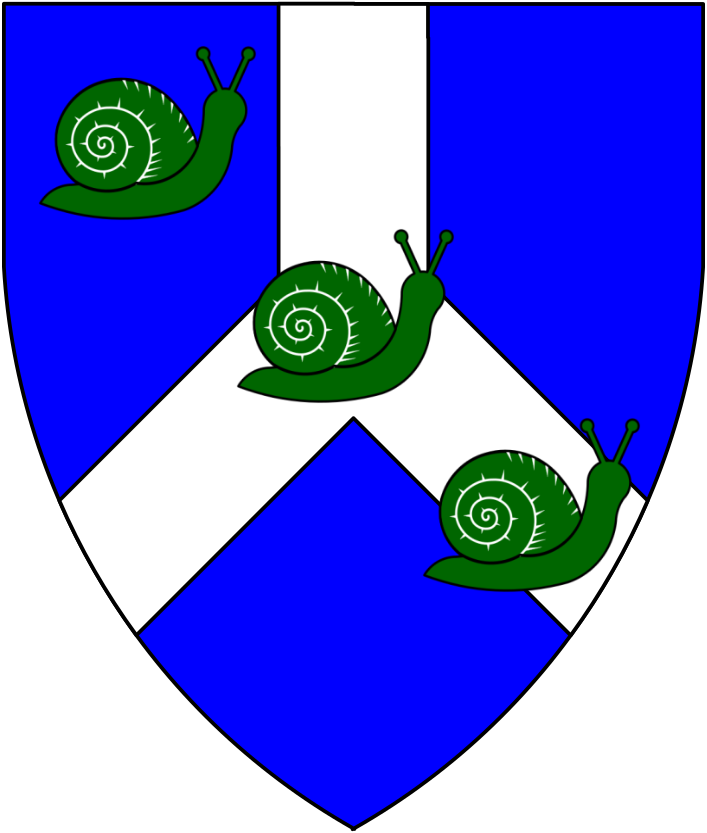 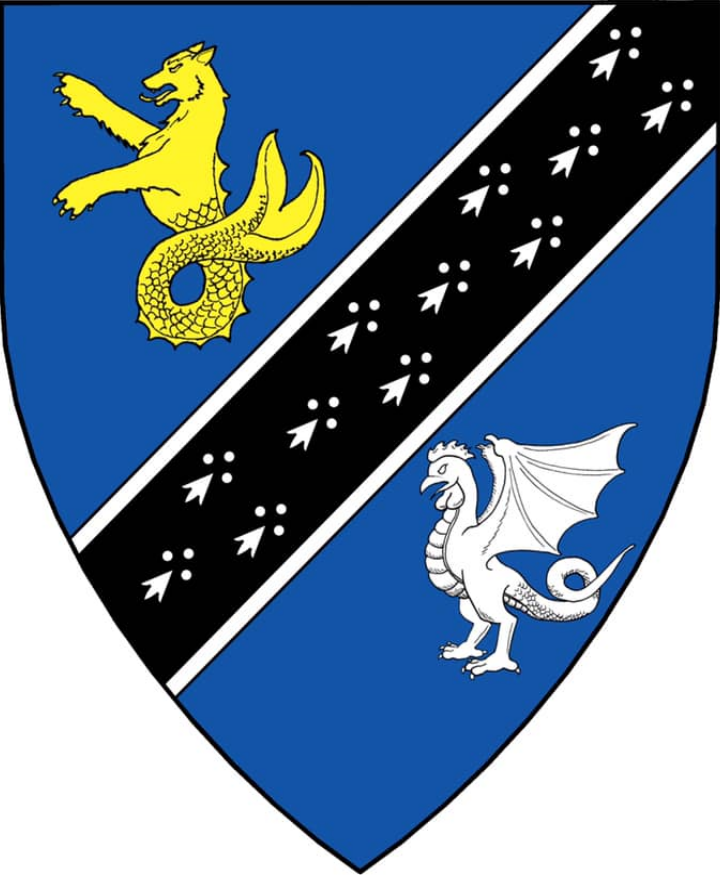 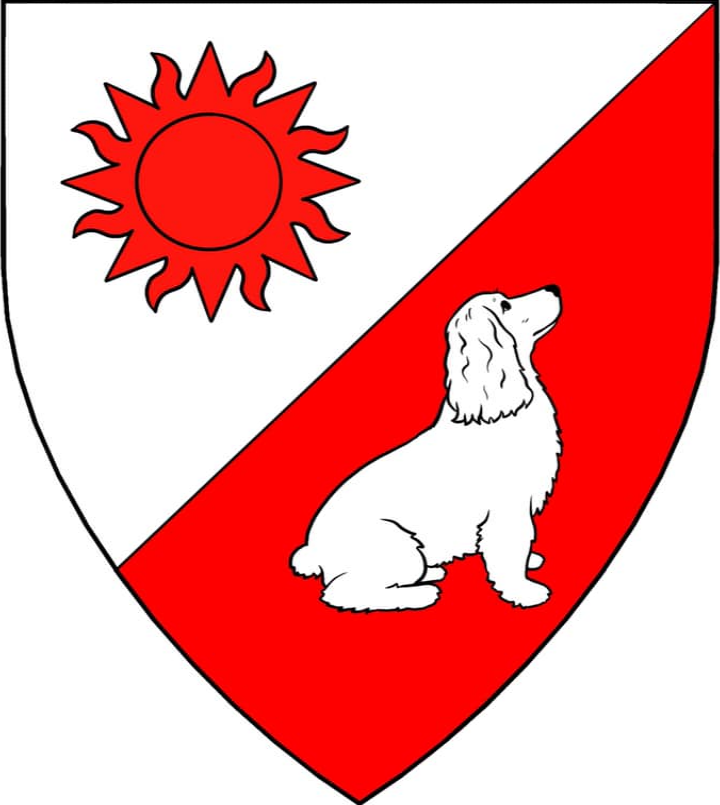 Sir Jon OsterSir Garmon “the Red Rabbit” of BrunSir Walter WilletSir Leopold GartenSir Augustin “ex Gladius” Gaianus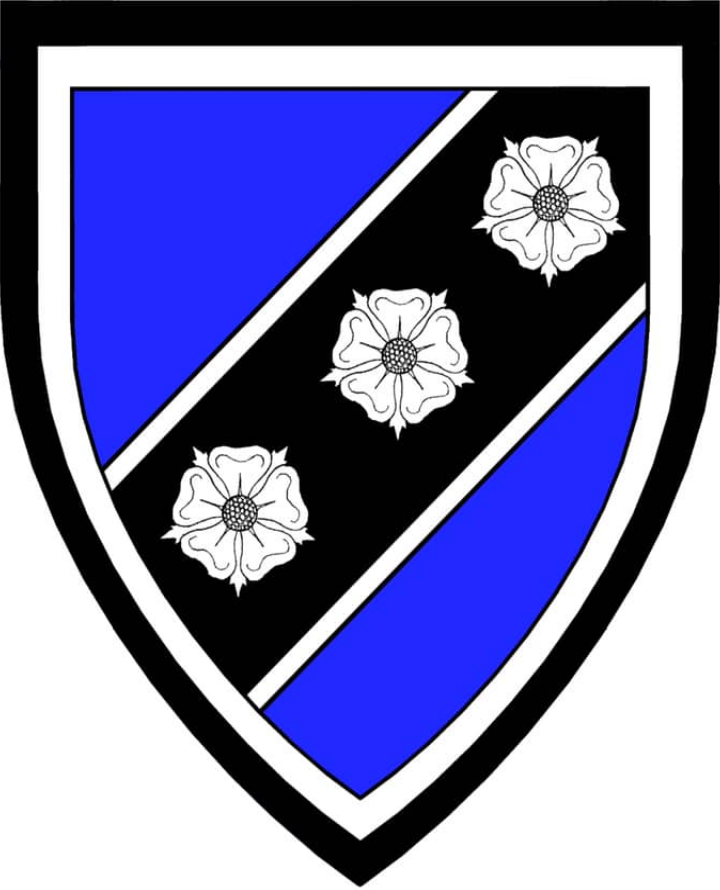 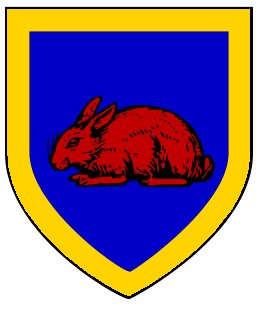 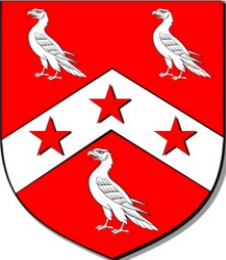 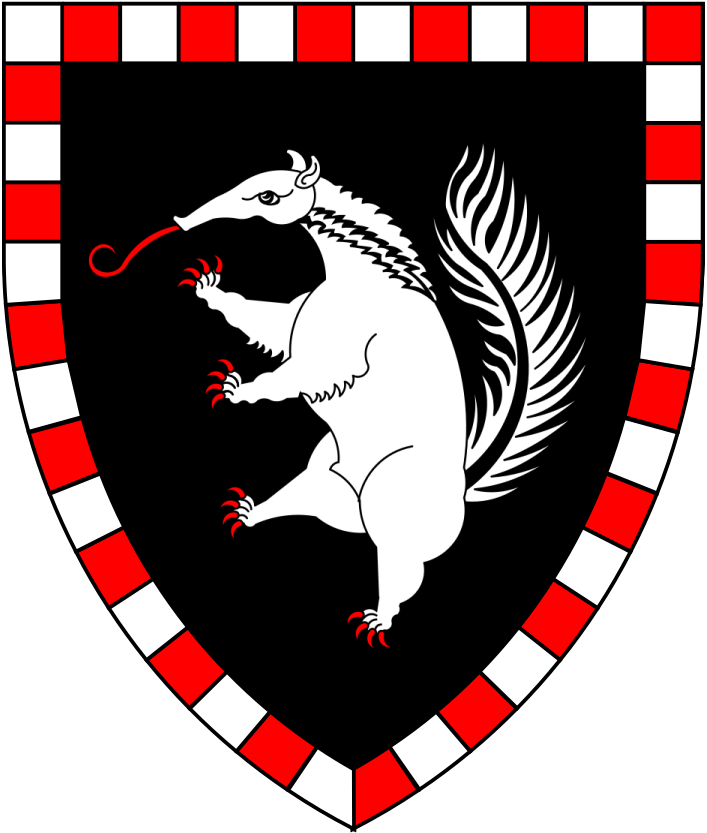 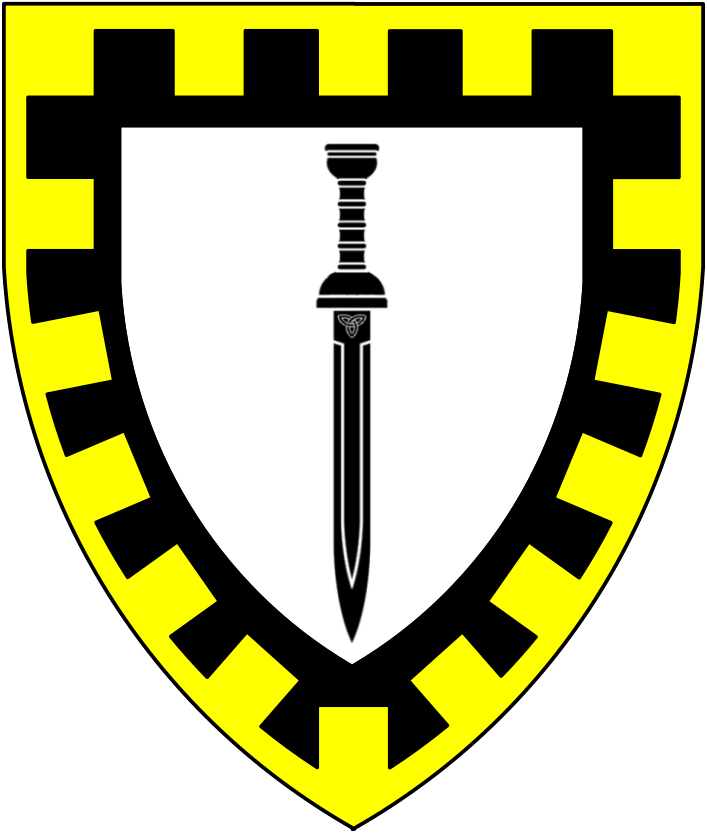 Sir Geriant BellocSir Pavel BorgiaSir Diocletian MalenoisSir Plovis CerulariusSir Glaucus Icarus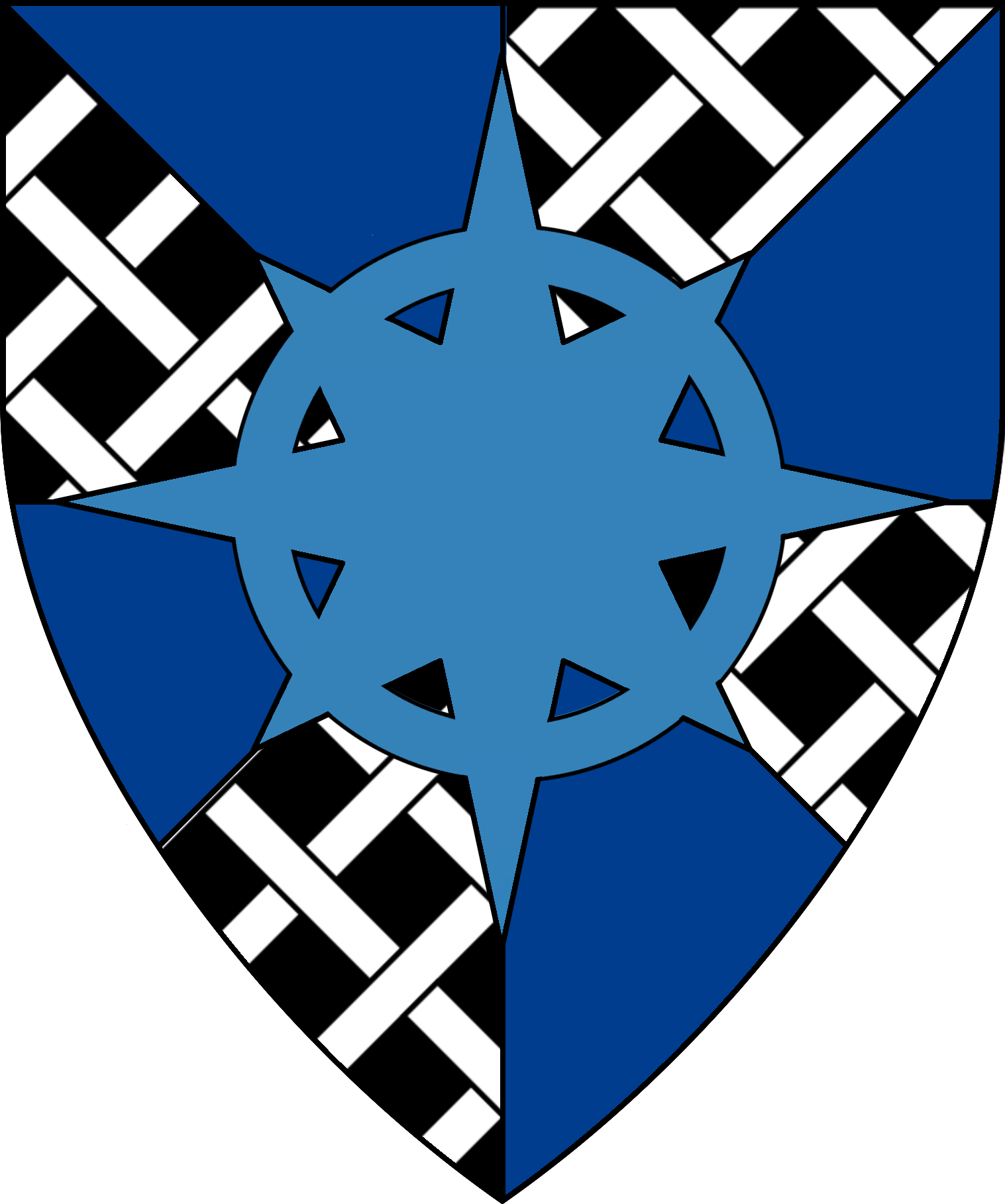 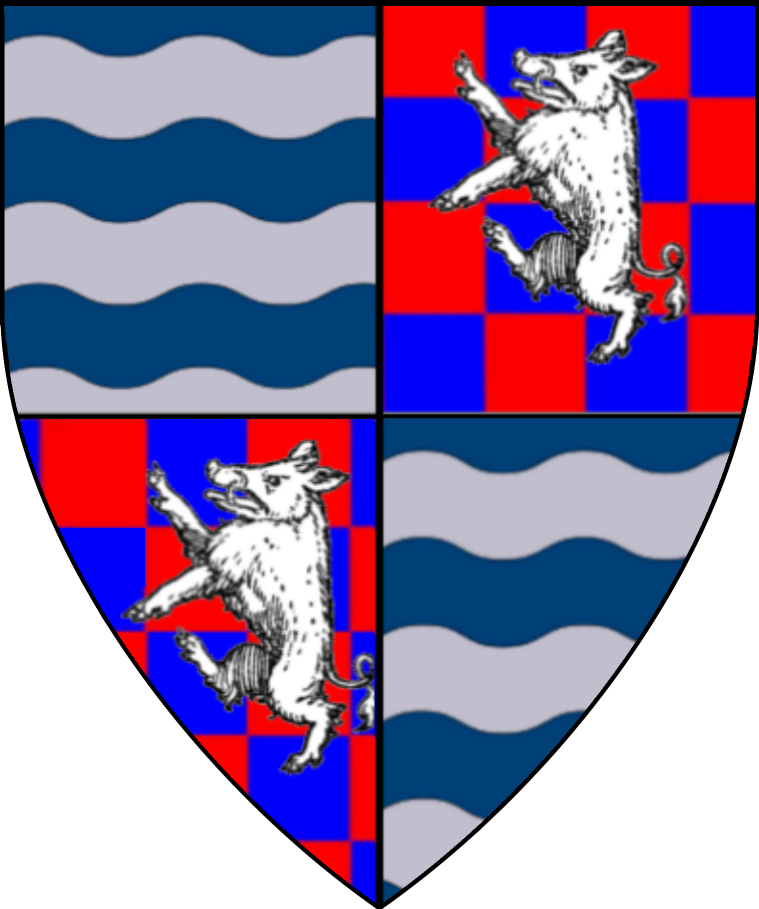 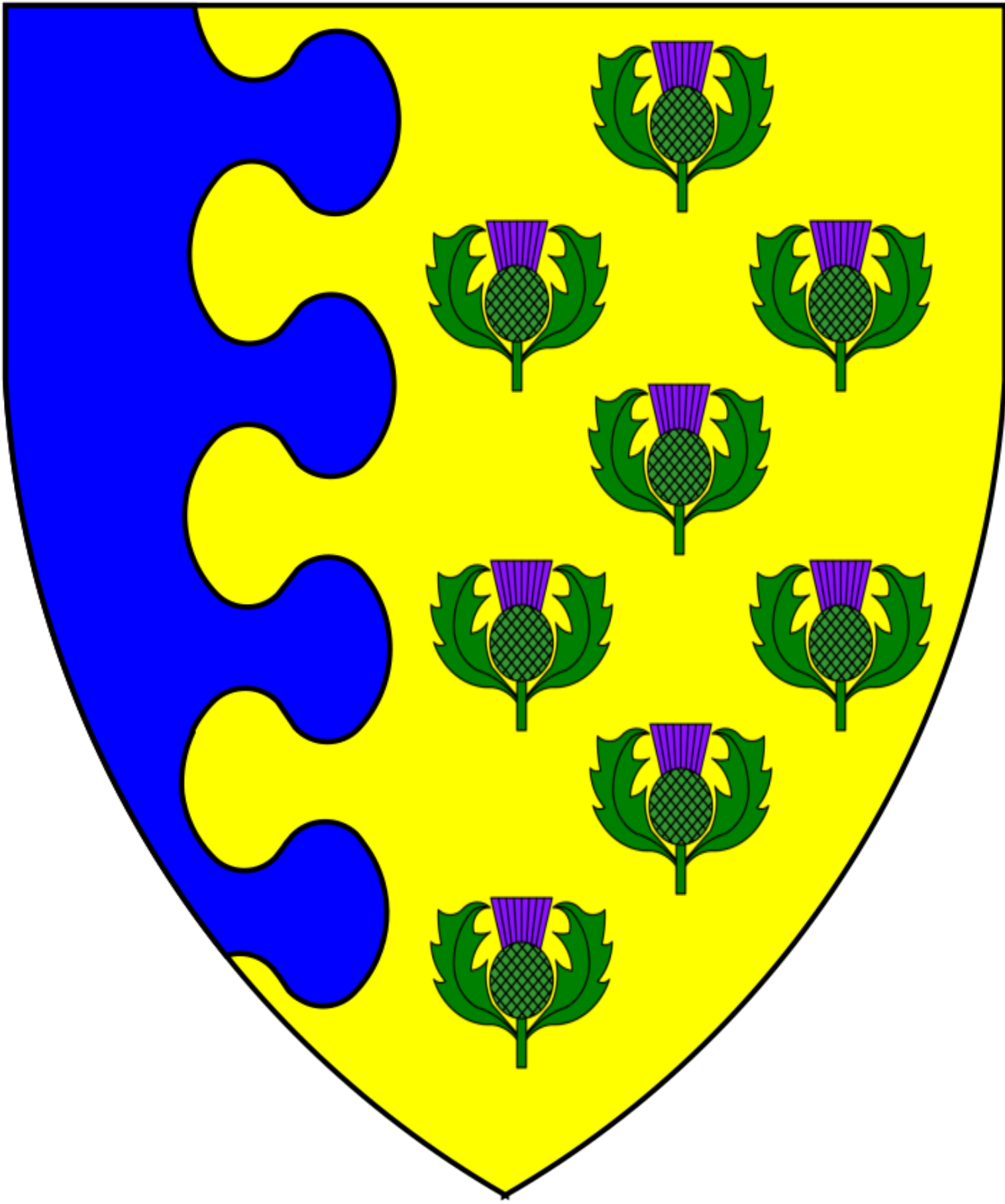 Sir Arkady “the Bull” PavelenkoSir Anschluss EscarCommodore Sir Godrik VorloiSir Regulus PomitanSir Gwydhalad Belloc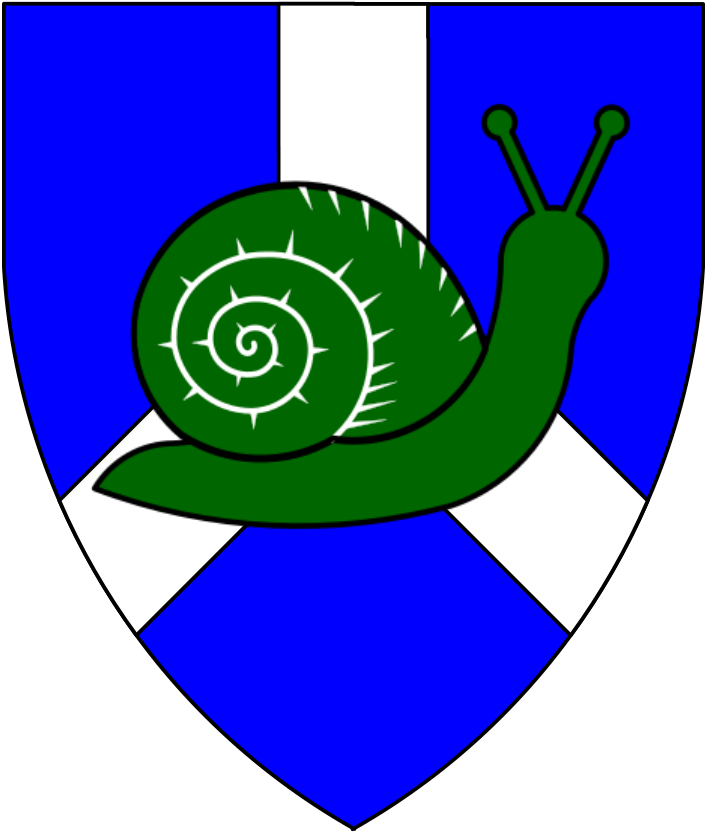 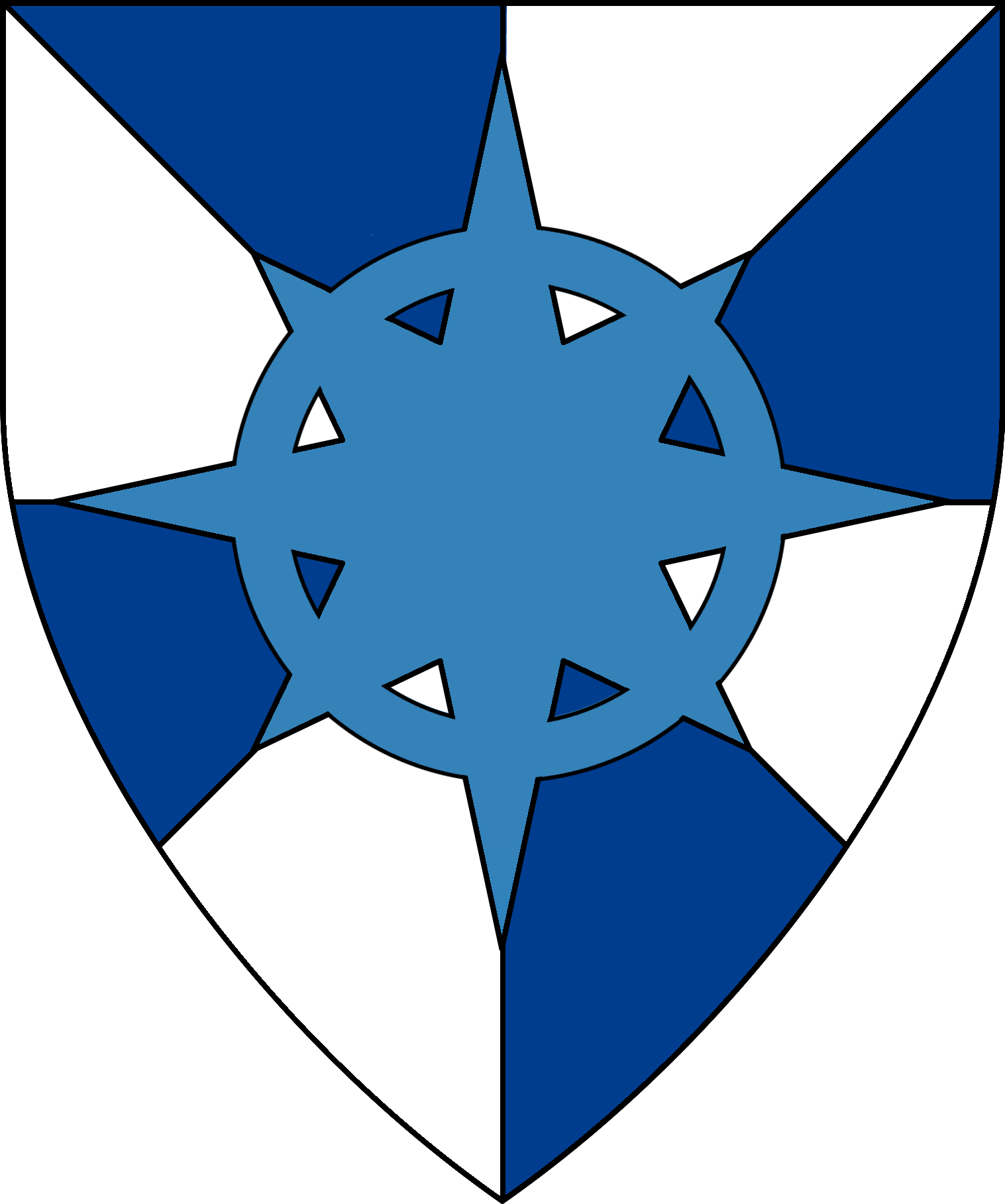 Sir Benedict ManderlySir Donna von HendricksSir Dante KhyberSir MeliagranceSir Ernst von Hesselborg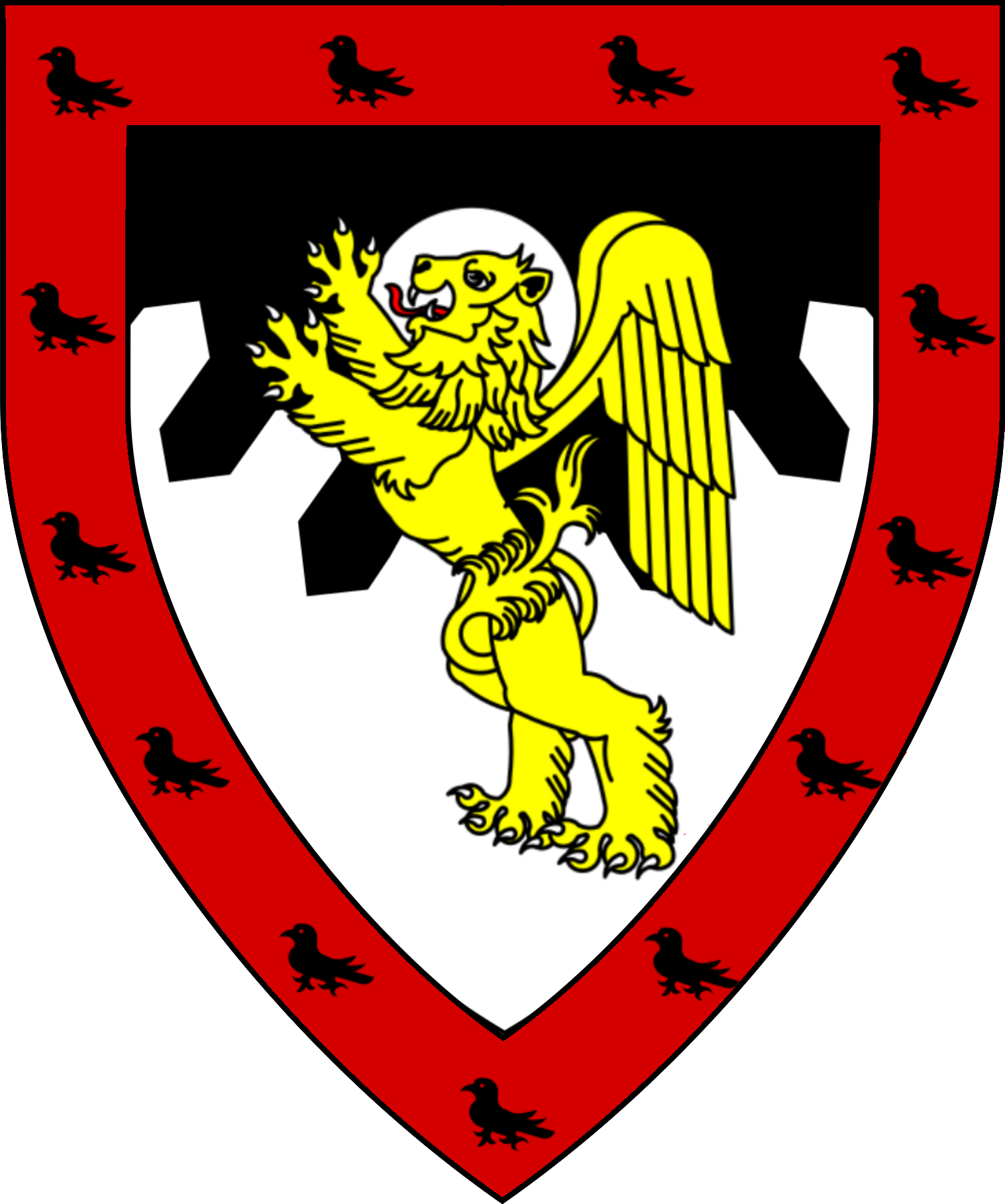 Sir Stanislav AntonovSir Dardanos ArchapfelSir Priamos ArchapfelSir Tacitus ArchapfelSir Euandros Archapfel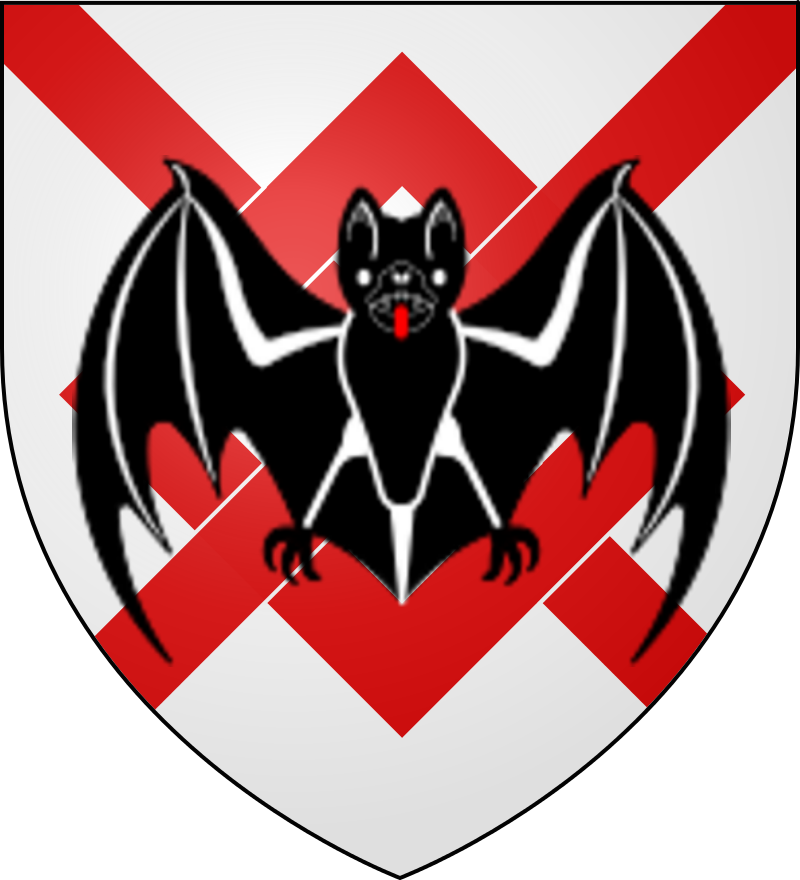 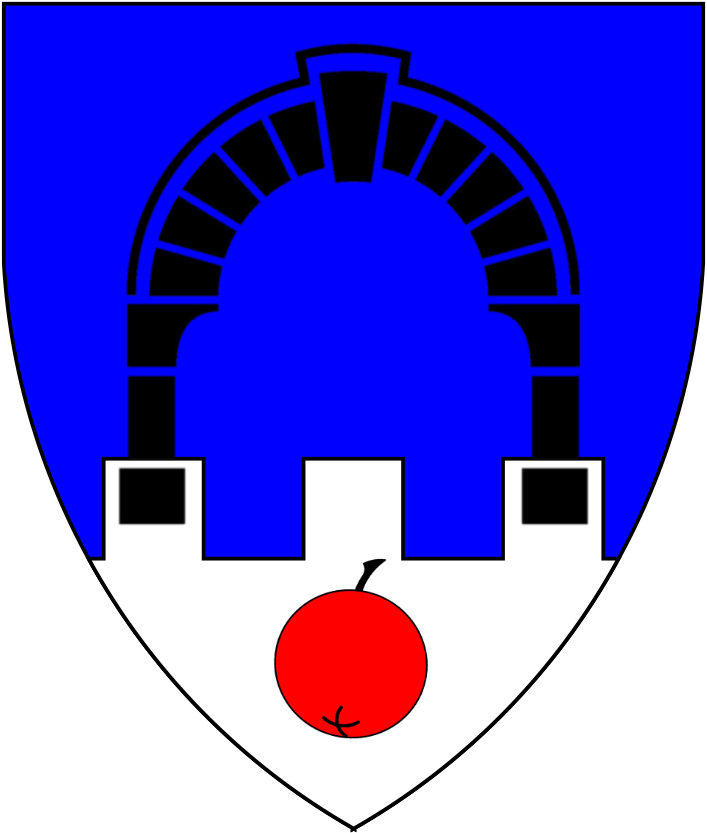 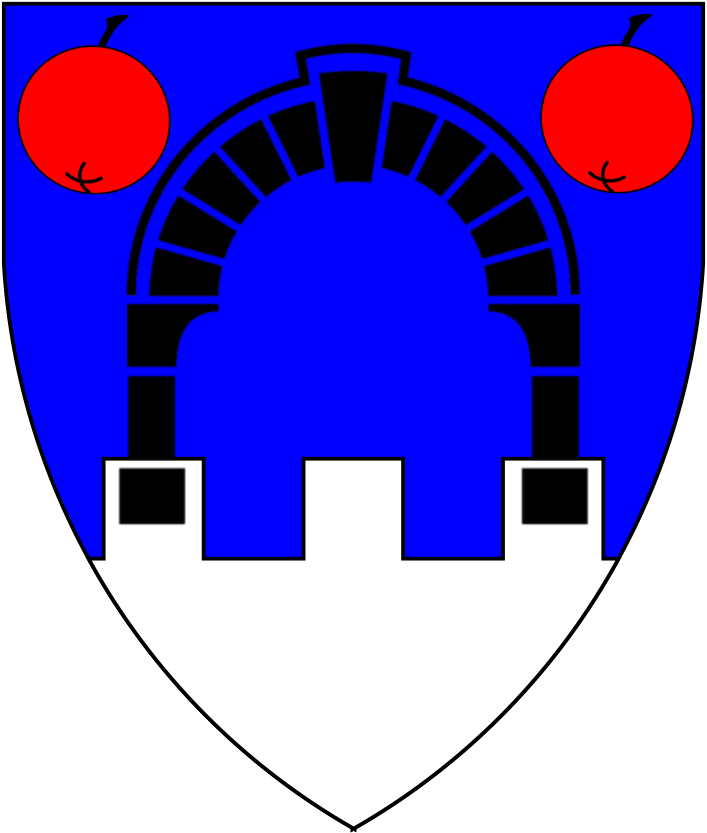 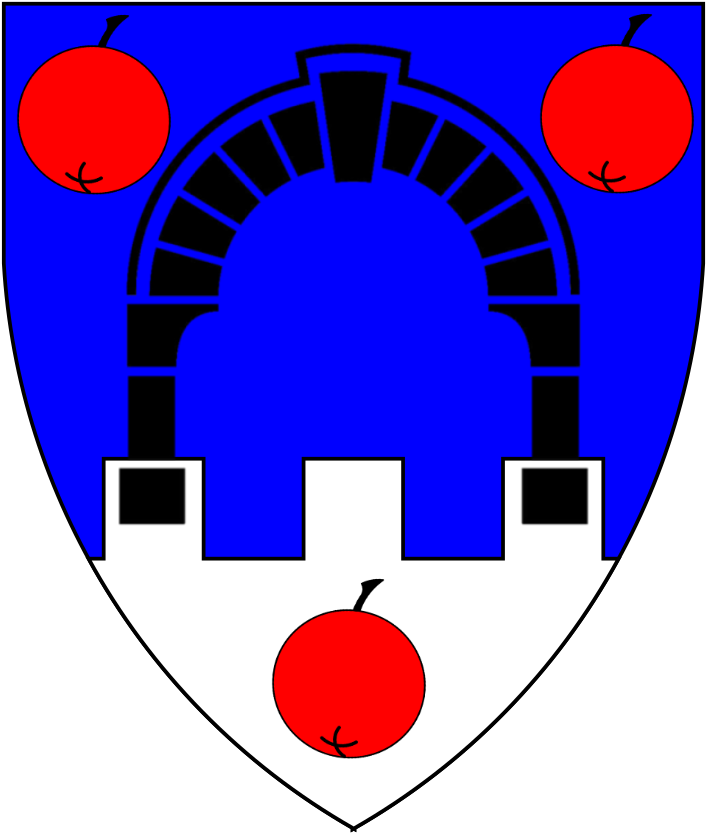 Sir Xanthos ArchapfelSir Quintius ArchapfelSir Temdaren of VerrauSir Abelaard EscarSir Devon Hyraksos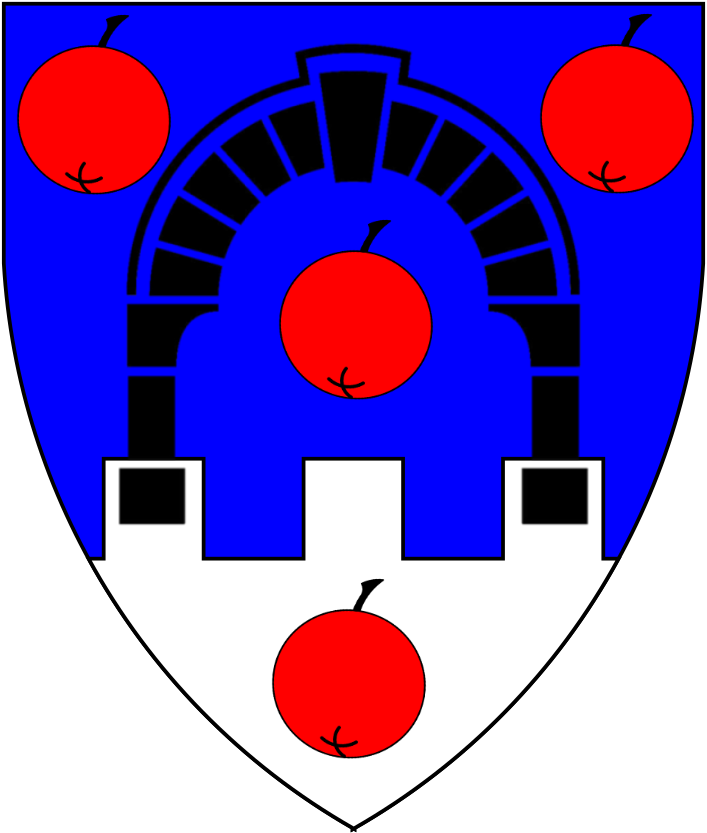 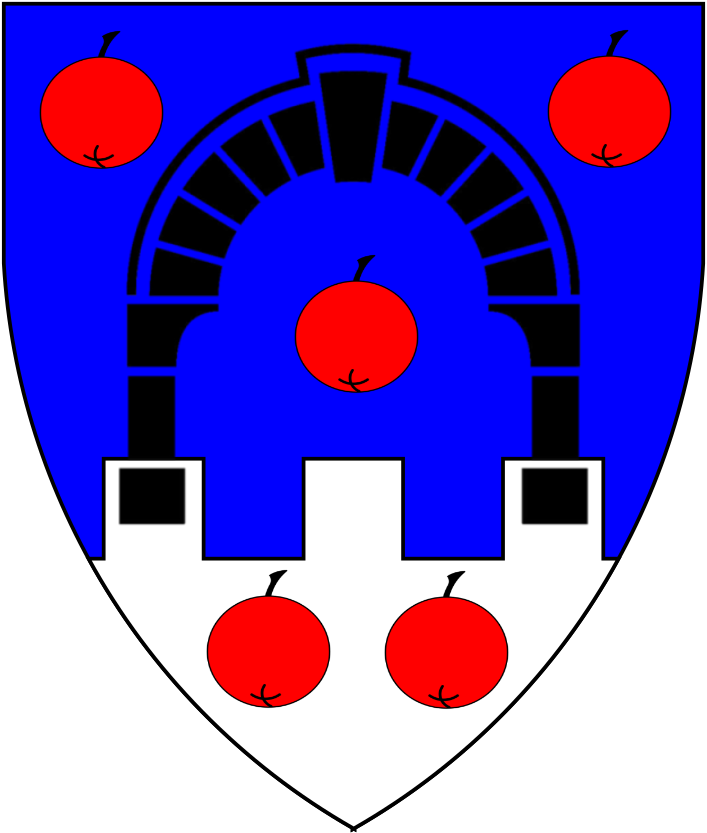 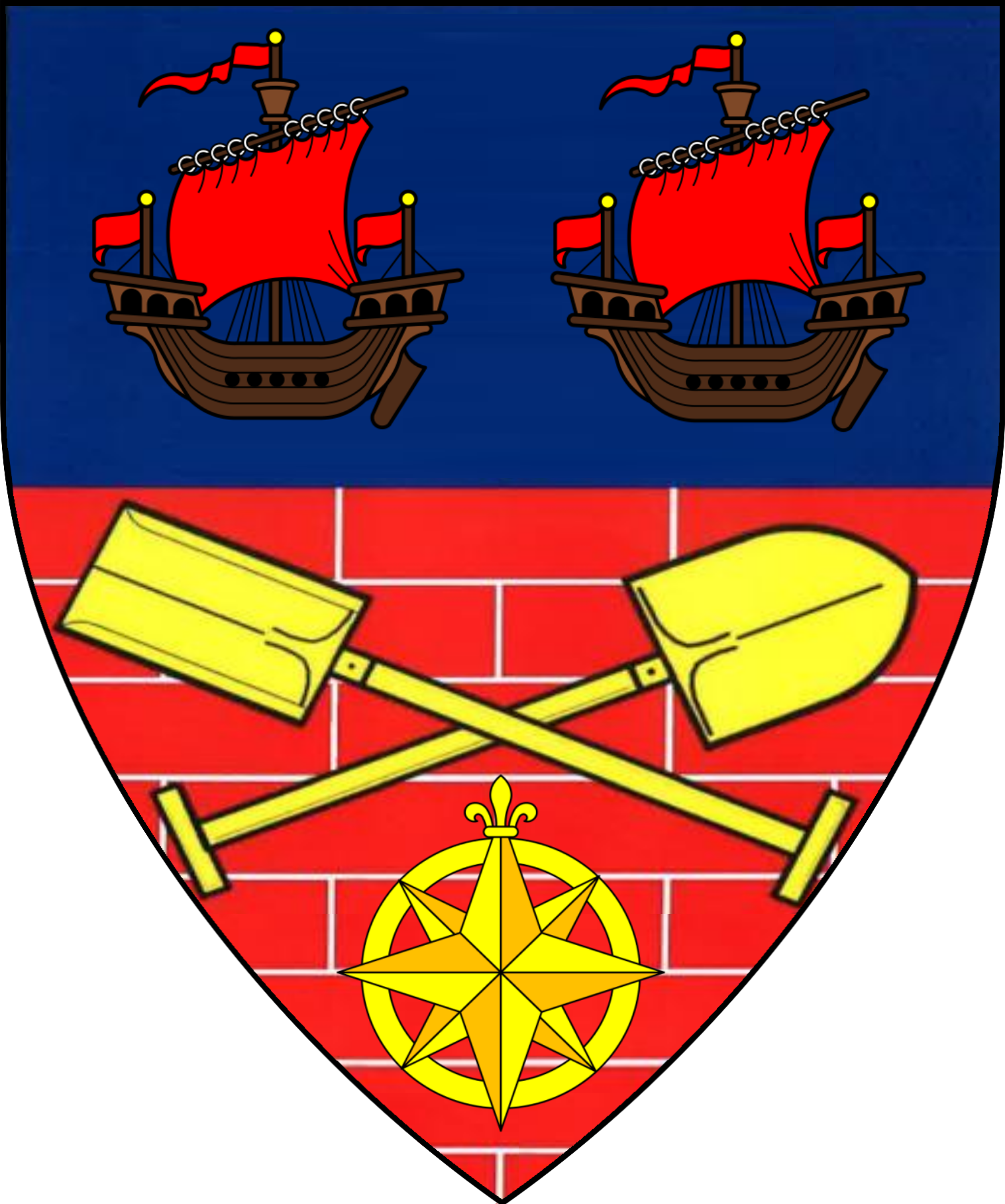 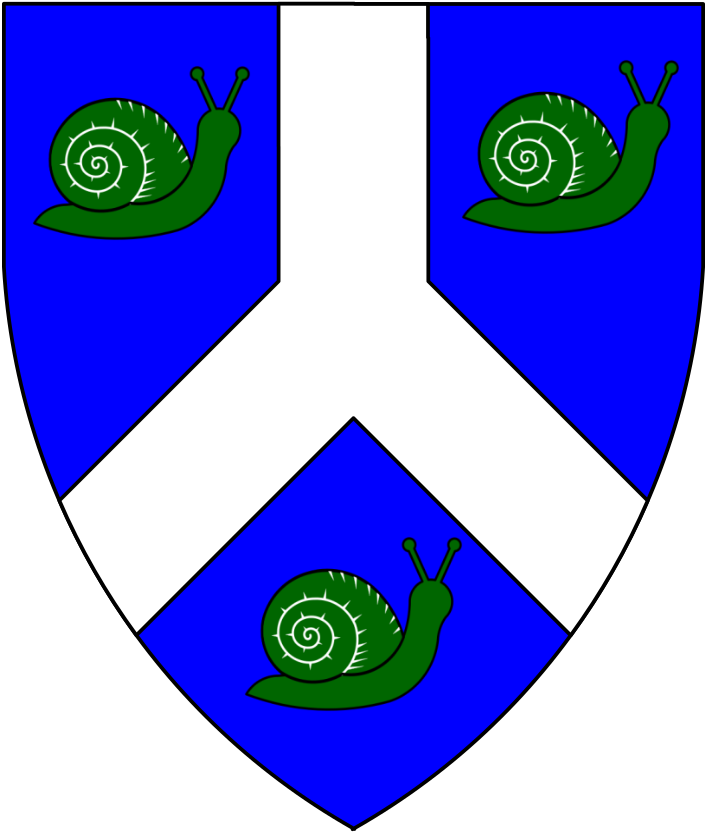 Church of KarameikosHoly SymbolPatriarch JowettOrder of the Griffon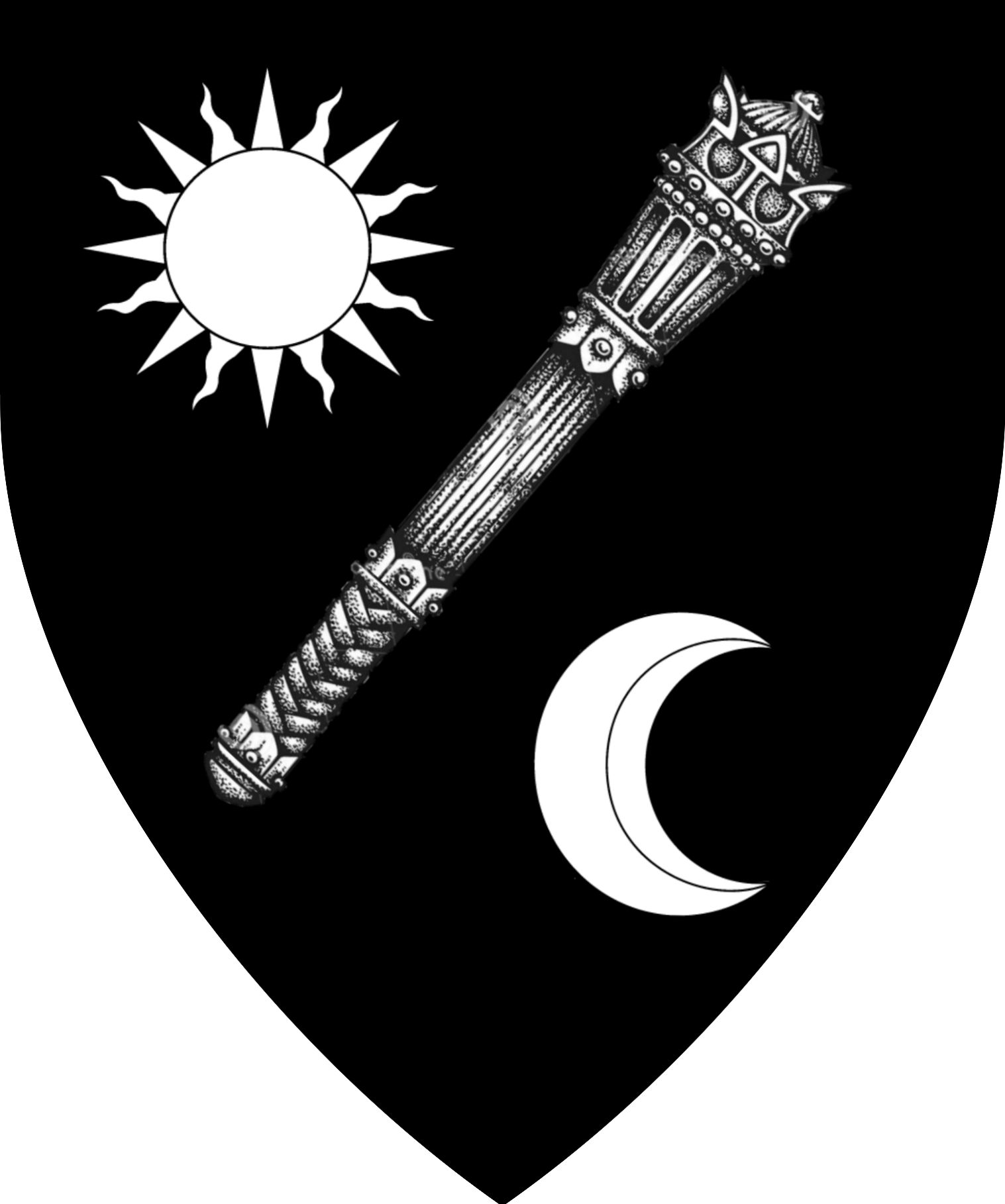 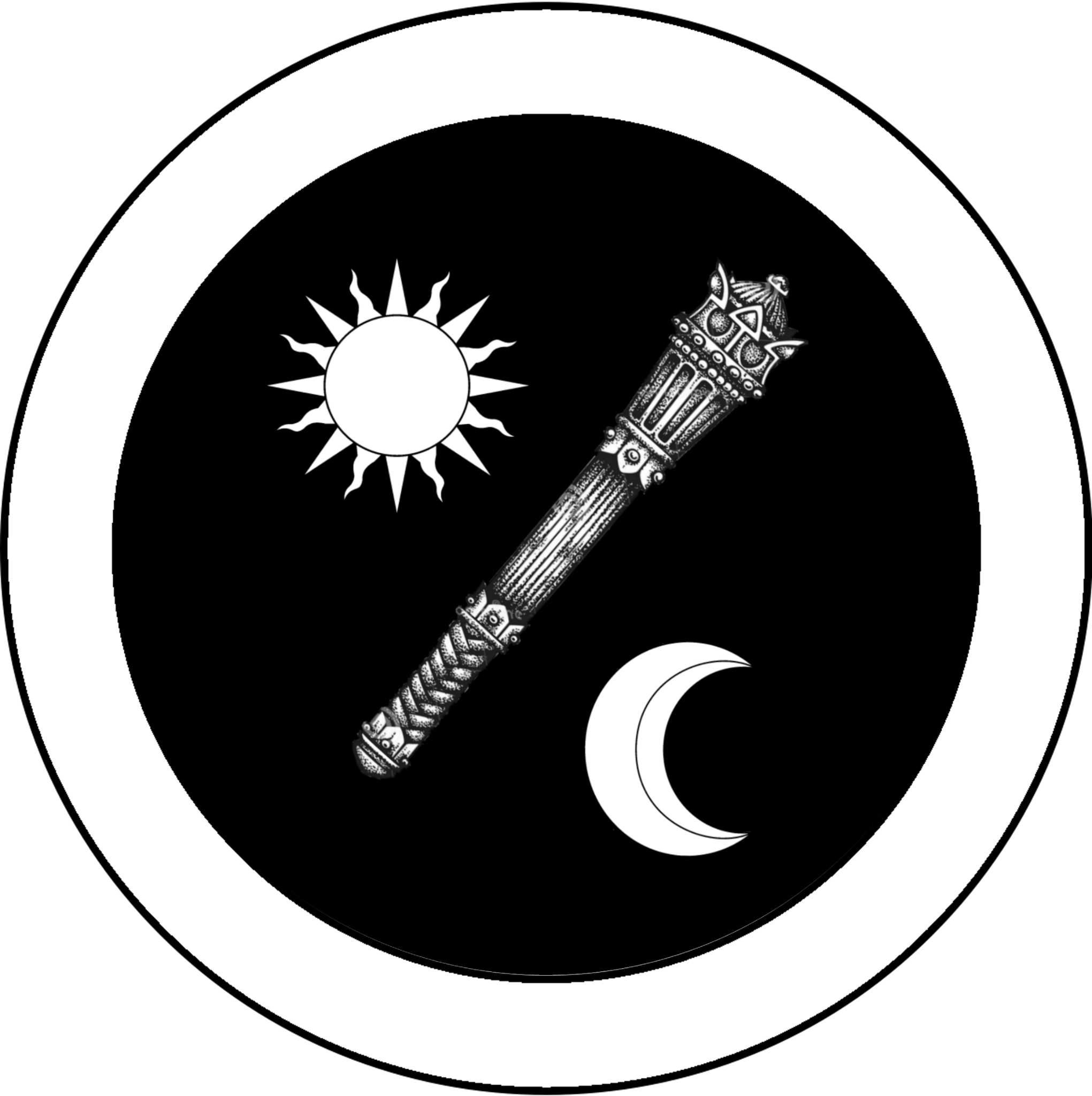 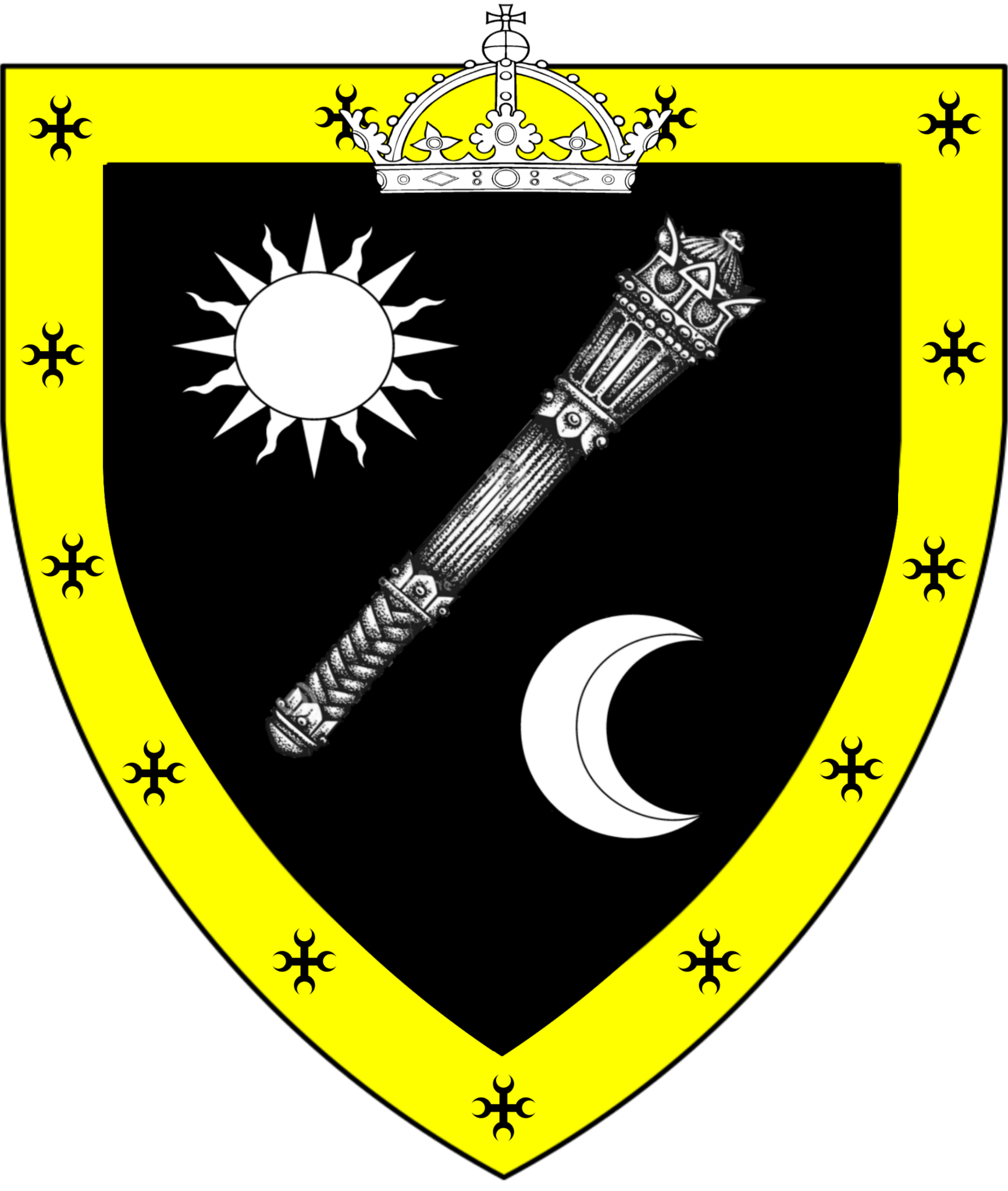 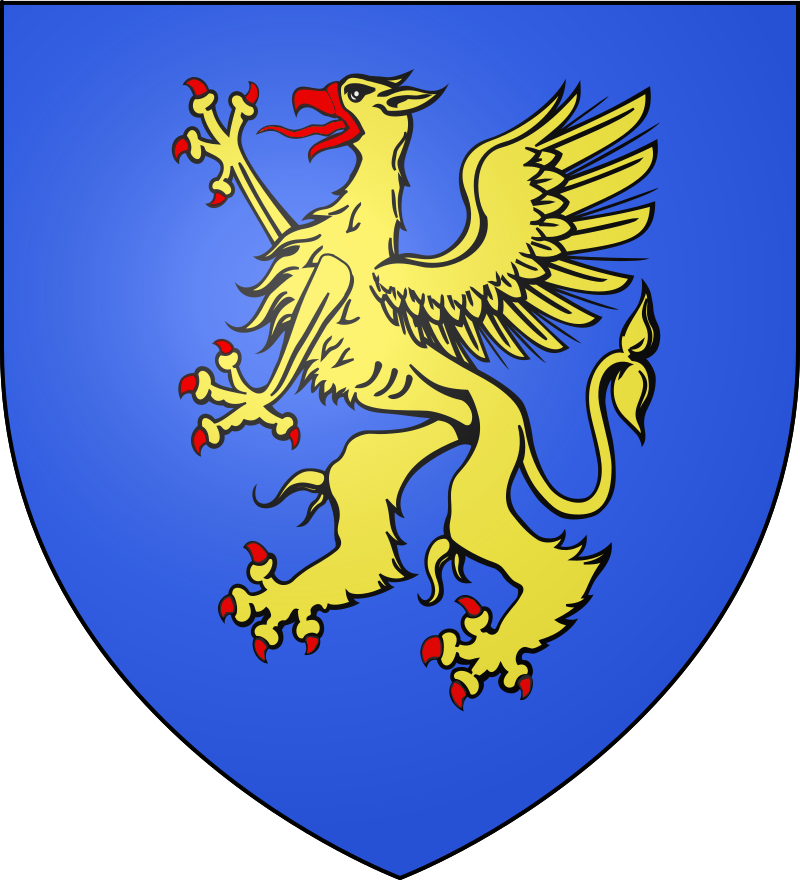 Church of TraladaraHoly SymbolPatriarch Aleksyev Nikelnevich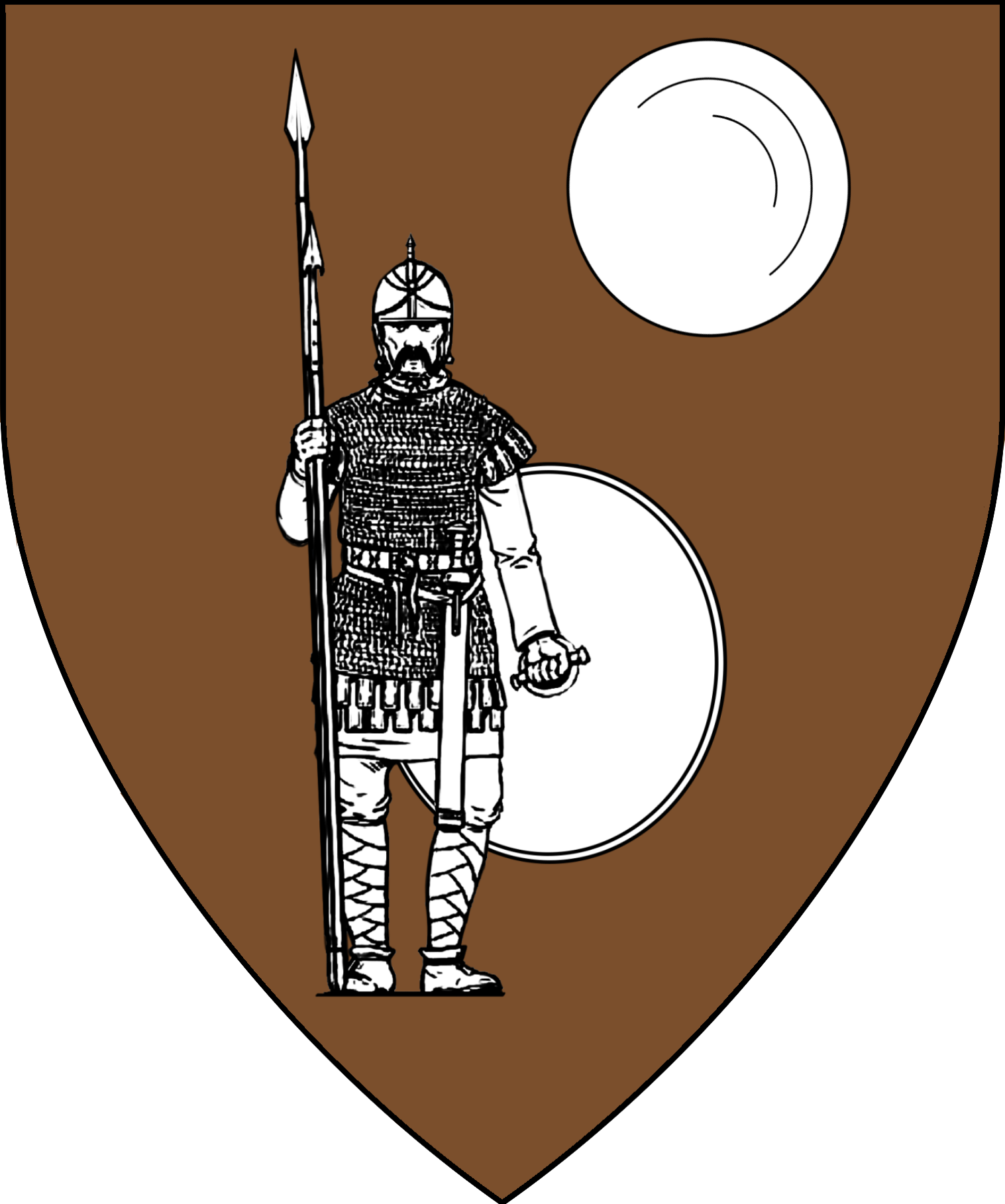 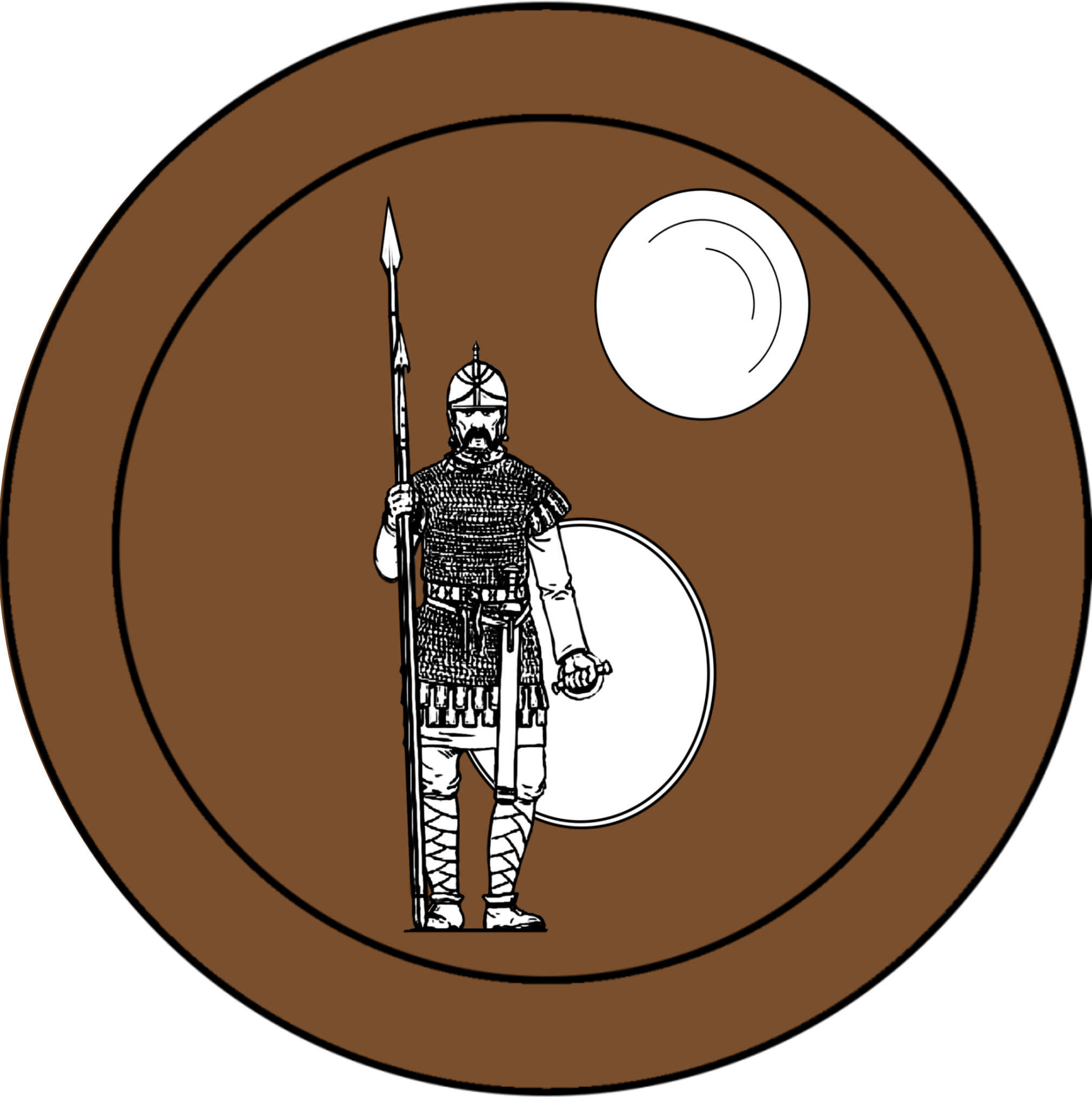 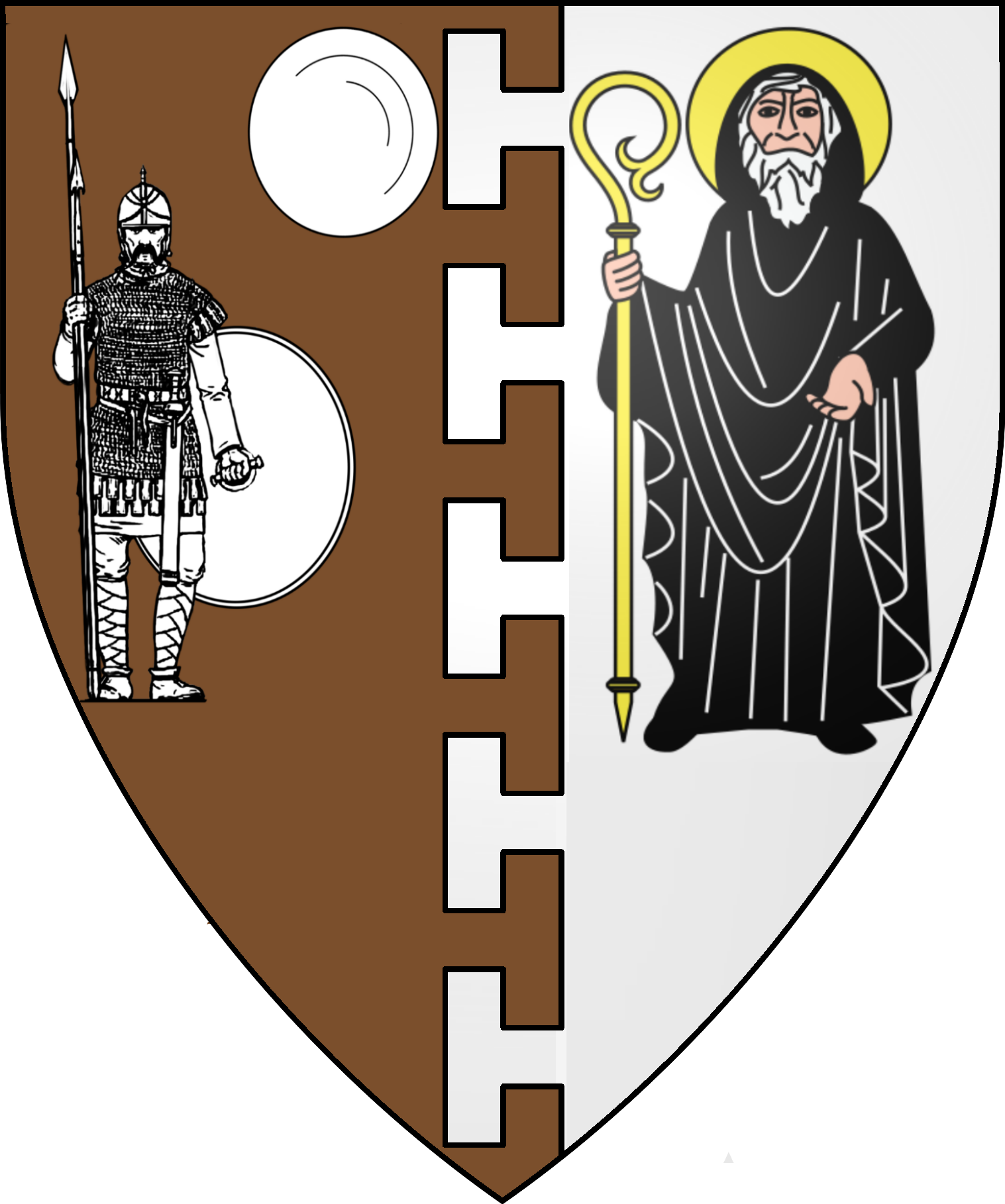 Cult of Halav IncarnateHoly Symbol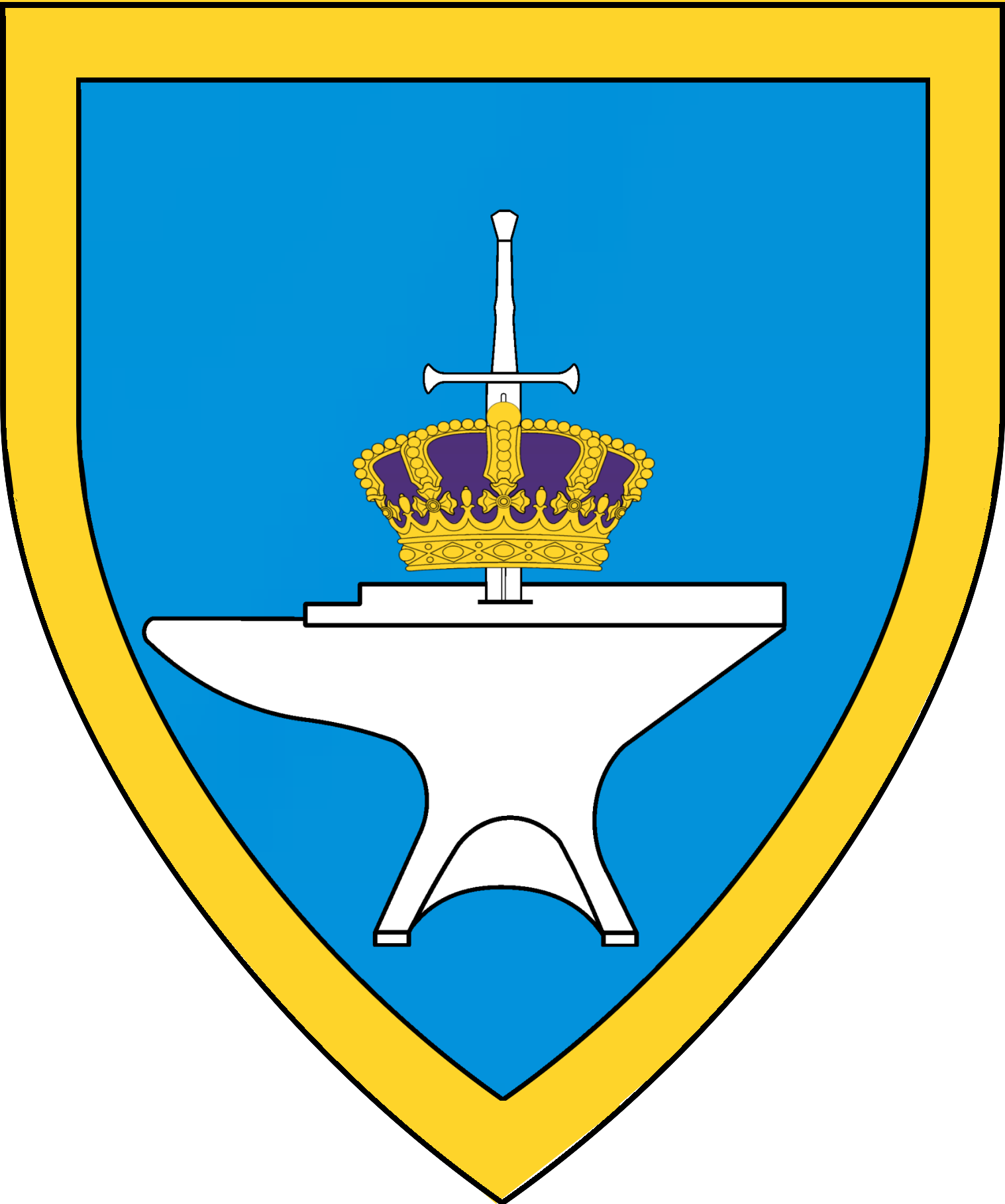 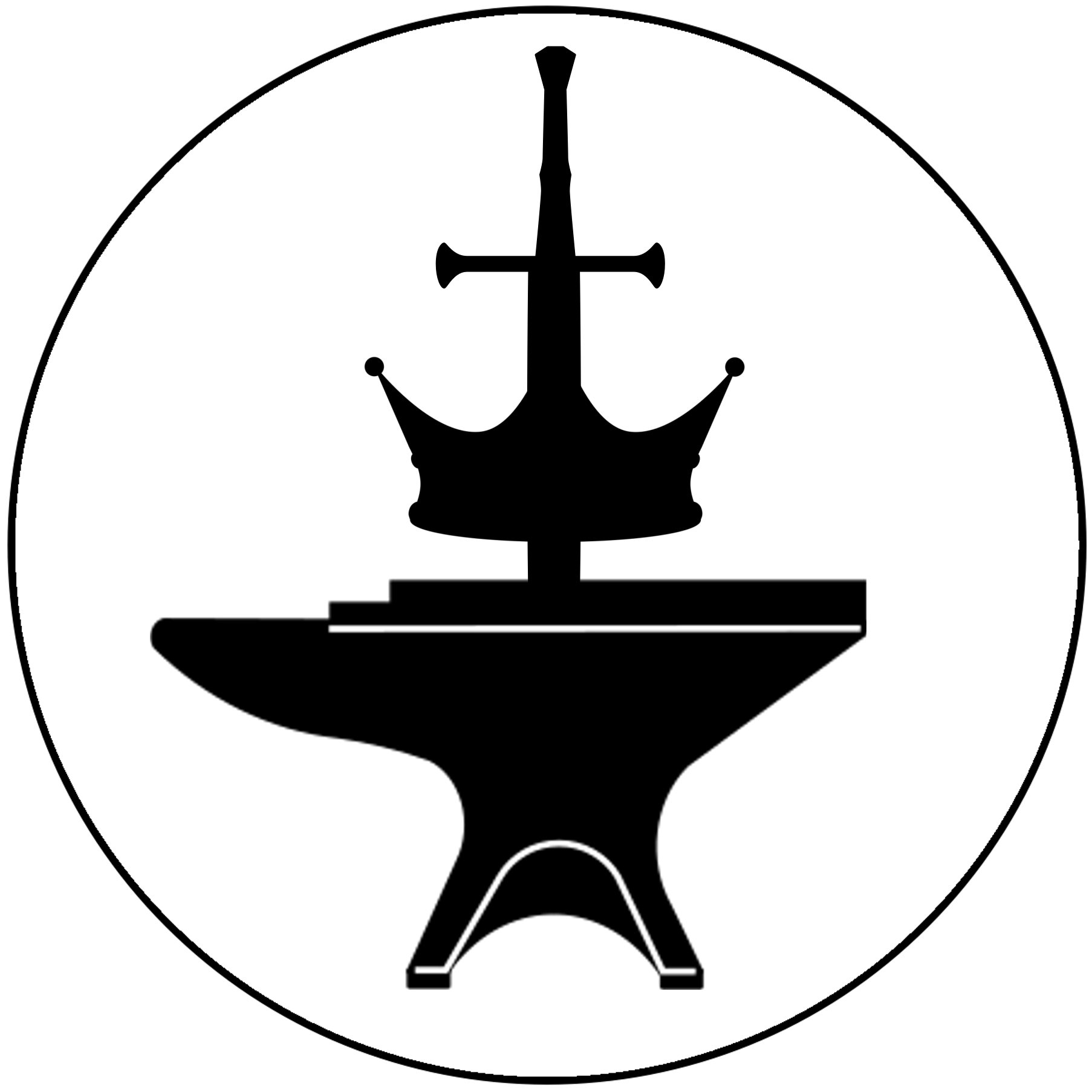 Specularum City DistrictsSpecularum City DistrictsSpecularum City DistrictsSpecularum City DistrictsSpecularum City DistrictsHill DistrictBricktop DistrictNorth EndMerchant DistrictOld Quarter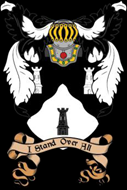 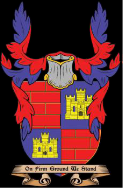 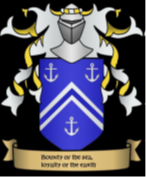 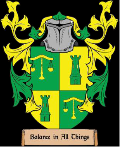 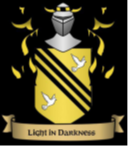 South EndChurch DistrictStronghold District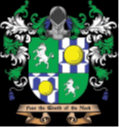 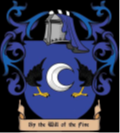 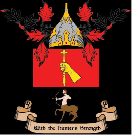 Lord Alexius KorriganLord Seneschal of the Ducal EstatesLord Zogrev YarolMinister of StateAdmiral Lucius HyraksosMinister of WarLord Bartran CordeliusMinister of TradeLord Valdo TiszaMinister of Finance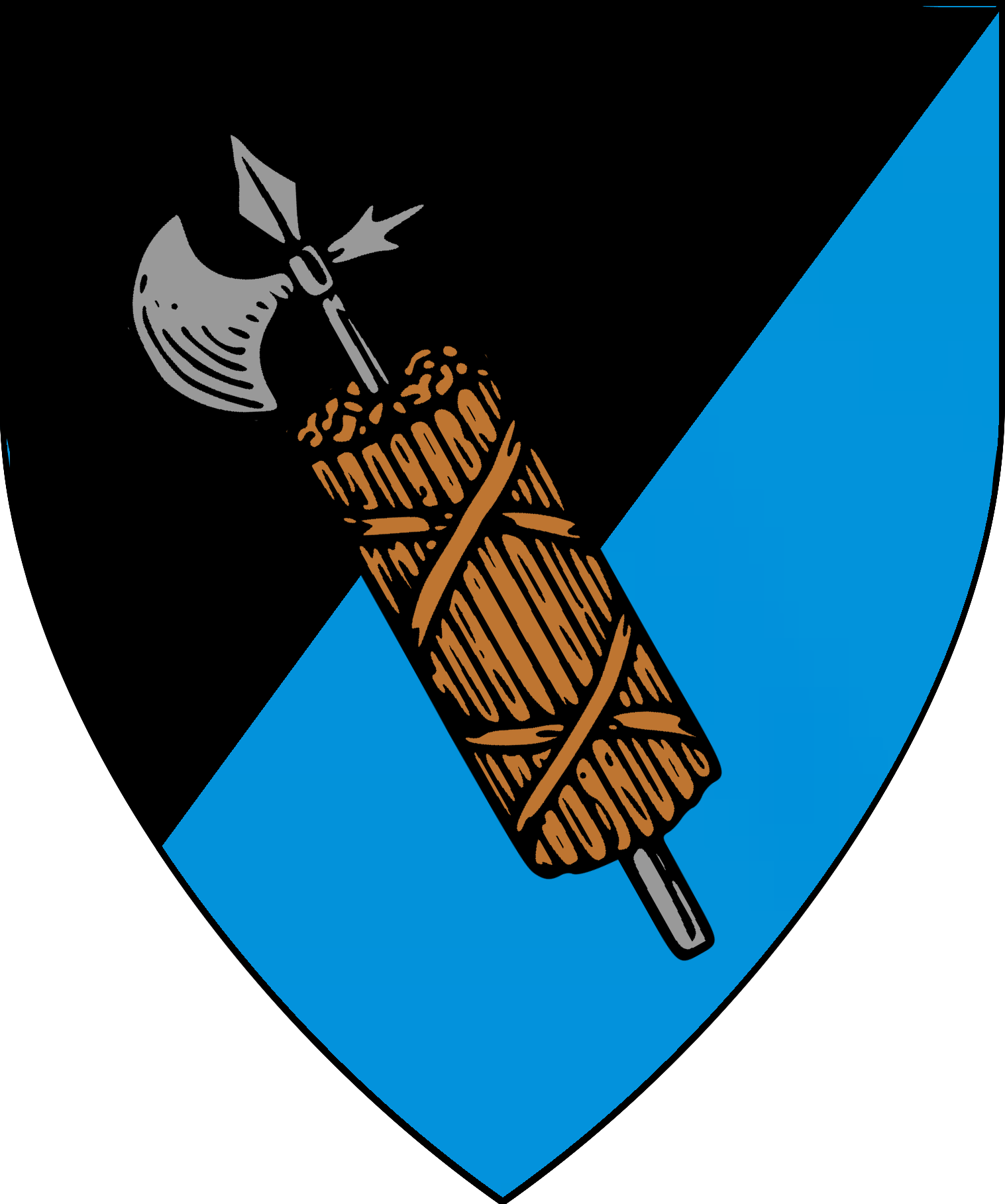 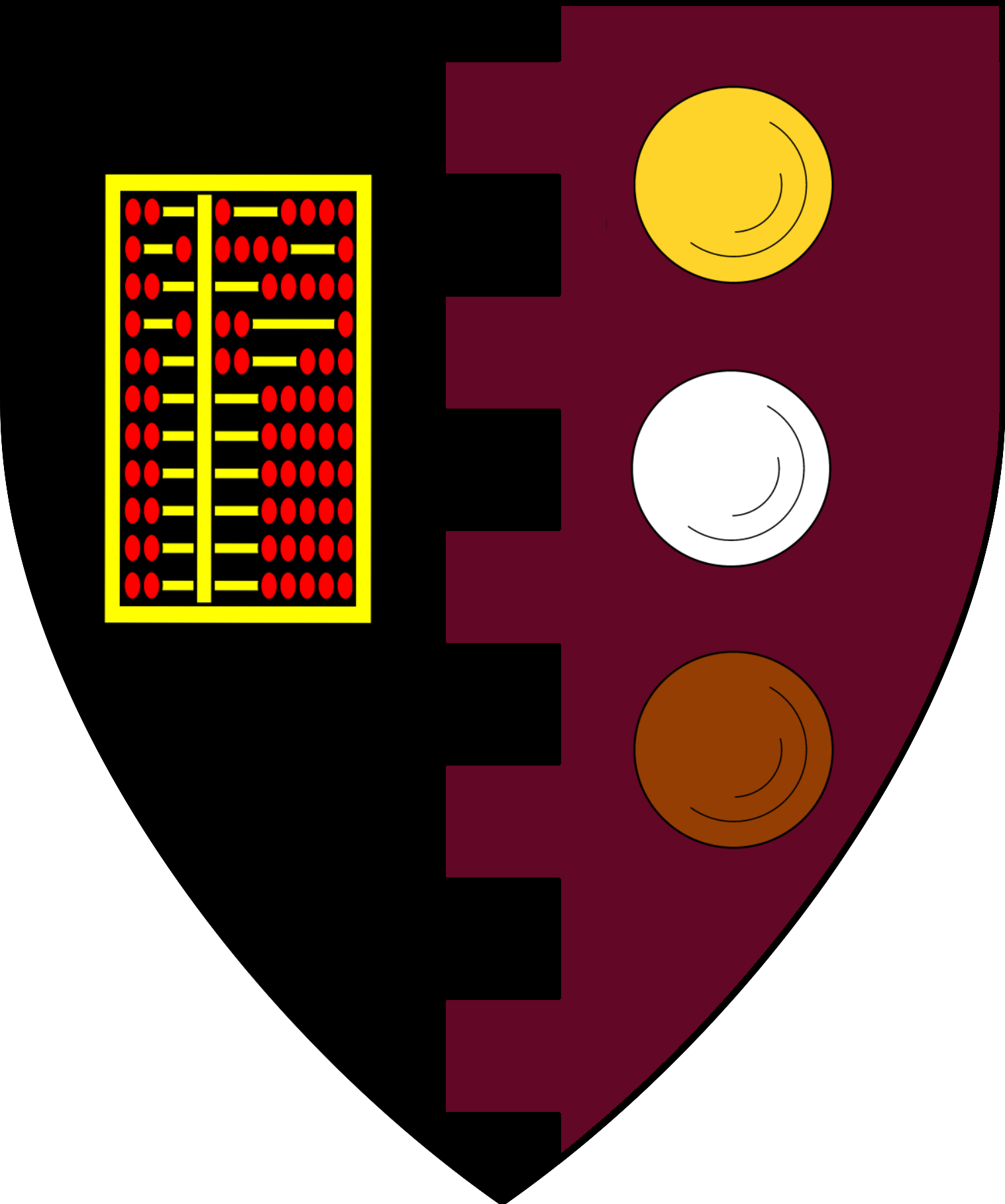 House TorenescuLord Pavel TorenescuHouse RaduLord Theodoscius RaduHouse BrightmaneLord Ubi AmuruHouse MoubotkaLord Petr MoubotkaLord Captain Robin Gadleaf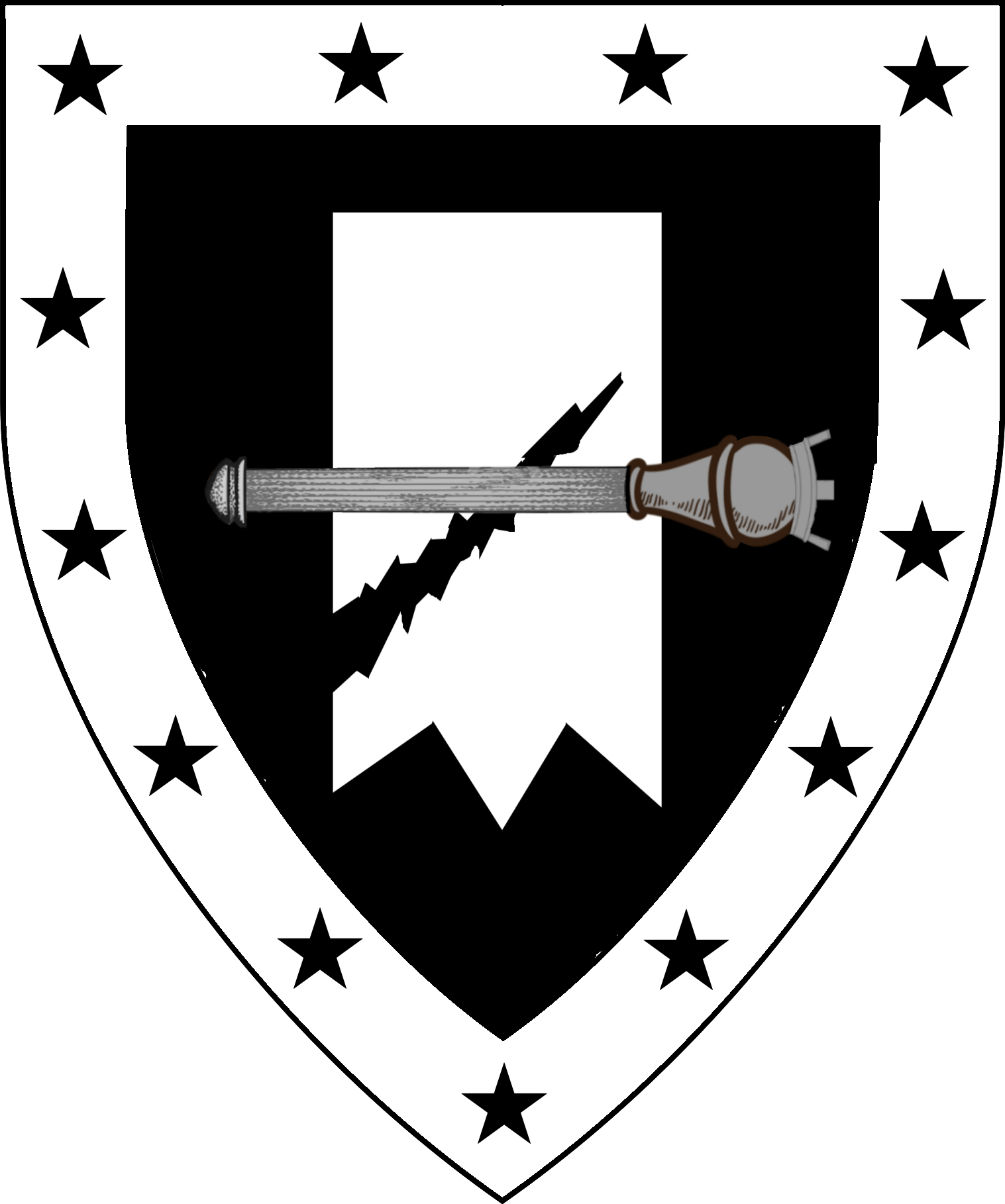 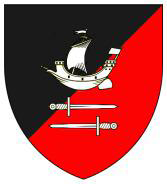 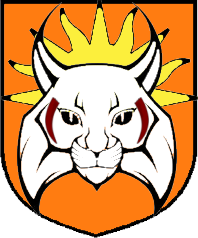 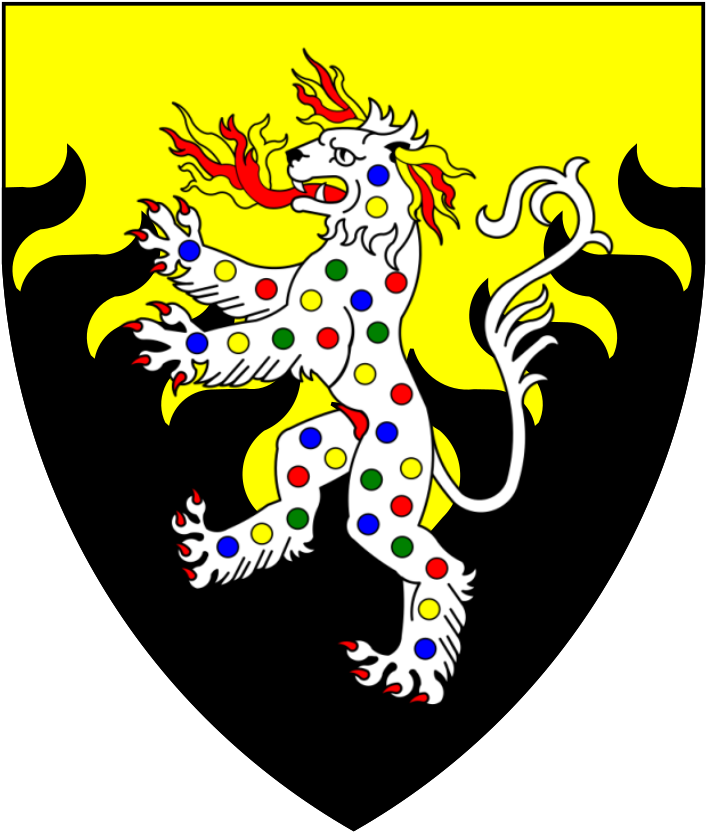 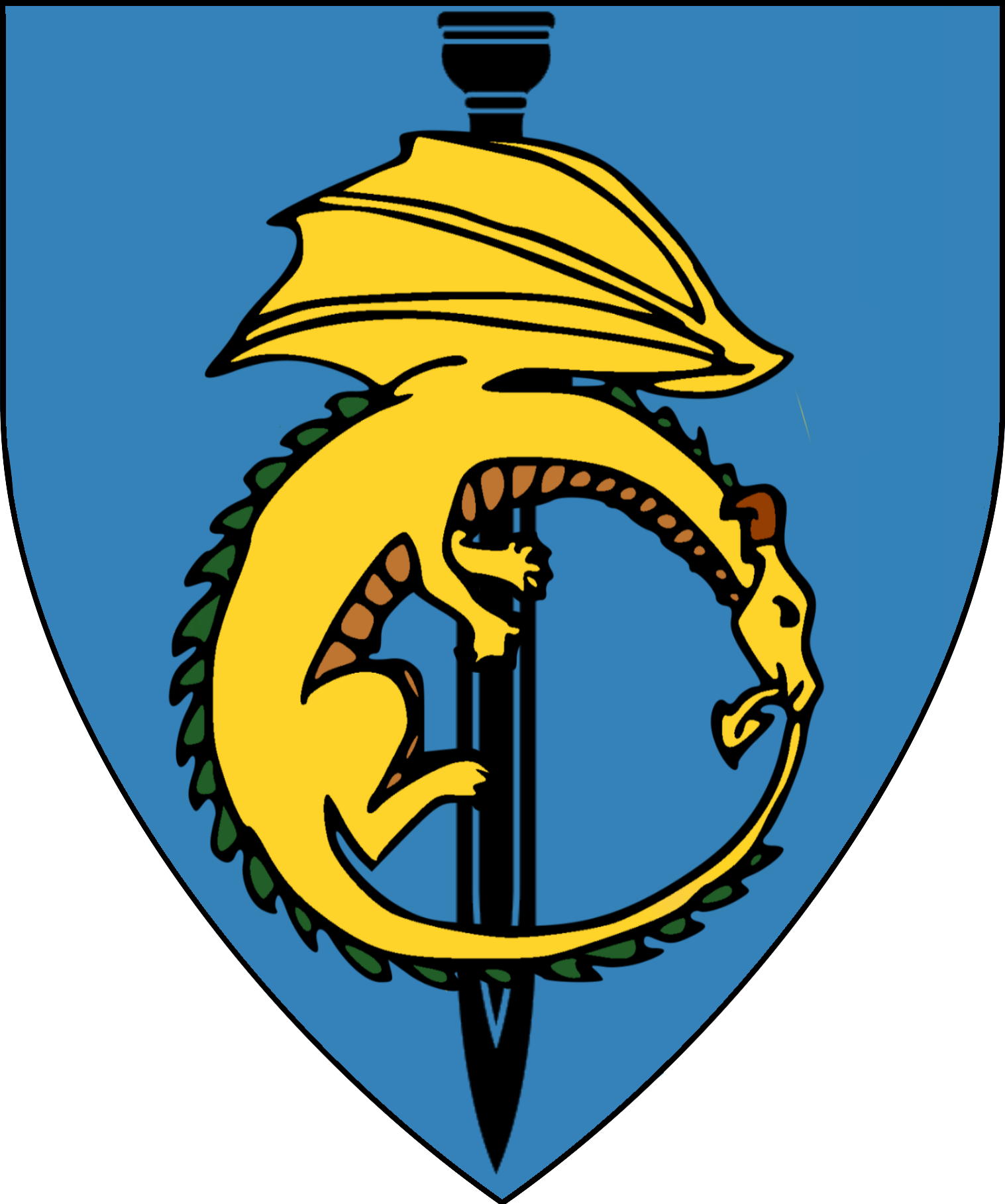 Magicians’ GuildMerchant’s GuildMoneychangers’ GuildGoldsmith’s GuildScrivener's Guild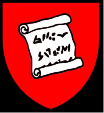 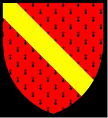 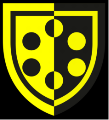 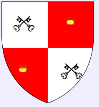 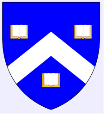 Apothecaries' GuildArmorersBakersBlacksmithsBowyer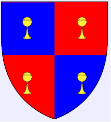 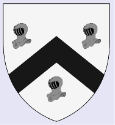 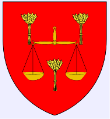 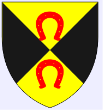 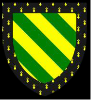 BrewersBricklayersButchersCarpentersCutlers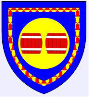 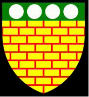 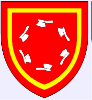 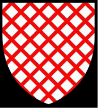 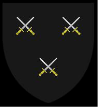 DyersFishmongersGrocersHuntersInnholders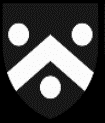 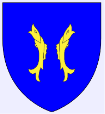 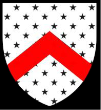 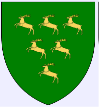 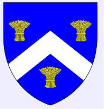 LeathersellersLoggersMarinersSkinnersTailors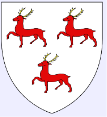 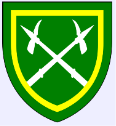 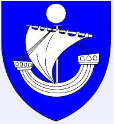 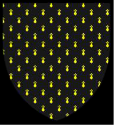 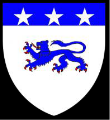 Vintners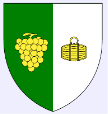 Organizations Operating in KarameikosOrganizations Operating in KarameikosOrganizations Operating in KarameikosOrganizations Operating in KarameikosOrganizations Operating in KarameikosAmbassador’s MenAncient and Honorable Beggars Guild of KelvinBrotherhood of the WoodsIron RingKingdom of Thieves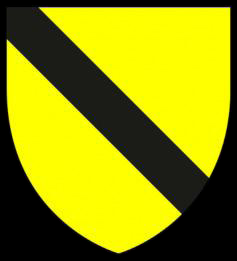 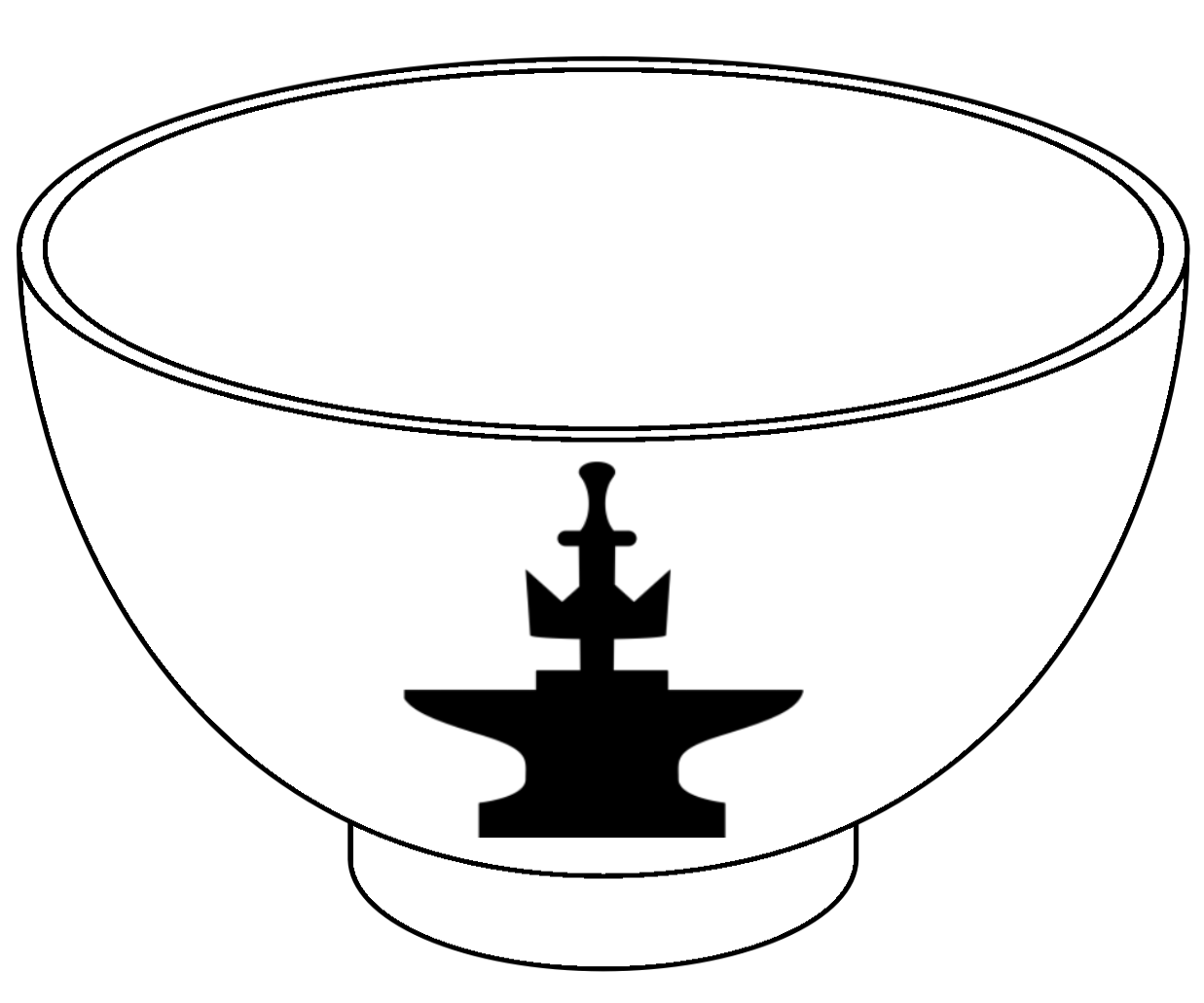 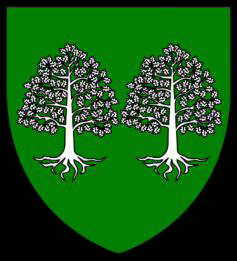 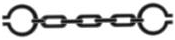 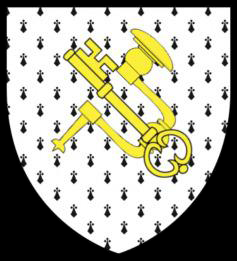 Secret Order of the Silver ChainShadow Mask SyndicateVeiled Society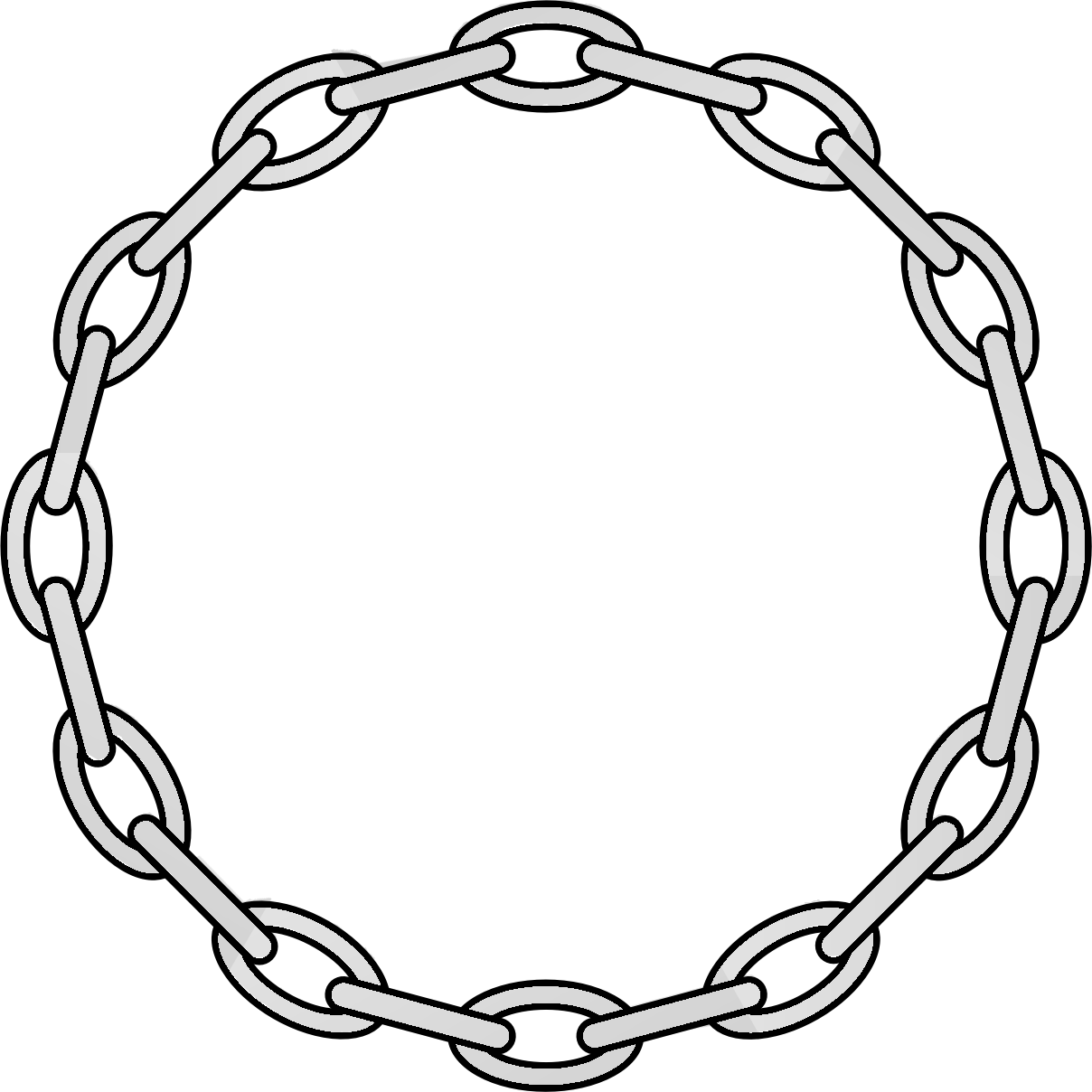 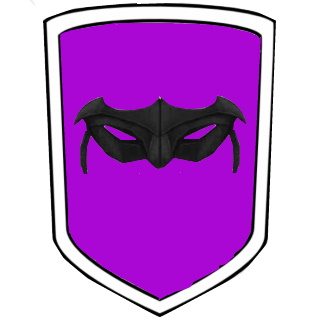 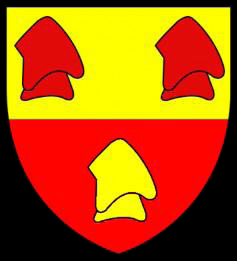 Demi-Human Domains in KarameikosDemi-Human Domains in KarameikosDemi-Human Domains in KarameikosDemi-Human Domains in KarameikosDemi-Human Domains in KarameikosKingdom of HillforgeCallarii ElvesVyalia ElvesVyalia ElvesKing Dorfus HilltopperChief Trader Prestelle, RifllianCount Yldysyl GreenheightLord Knight Cormac Sylvoril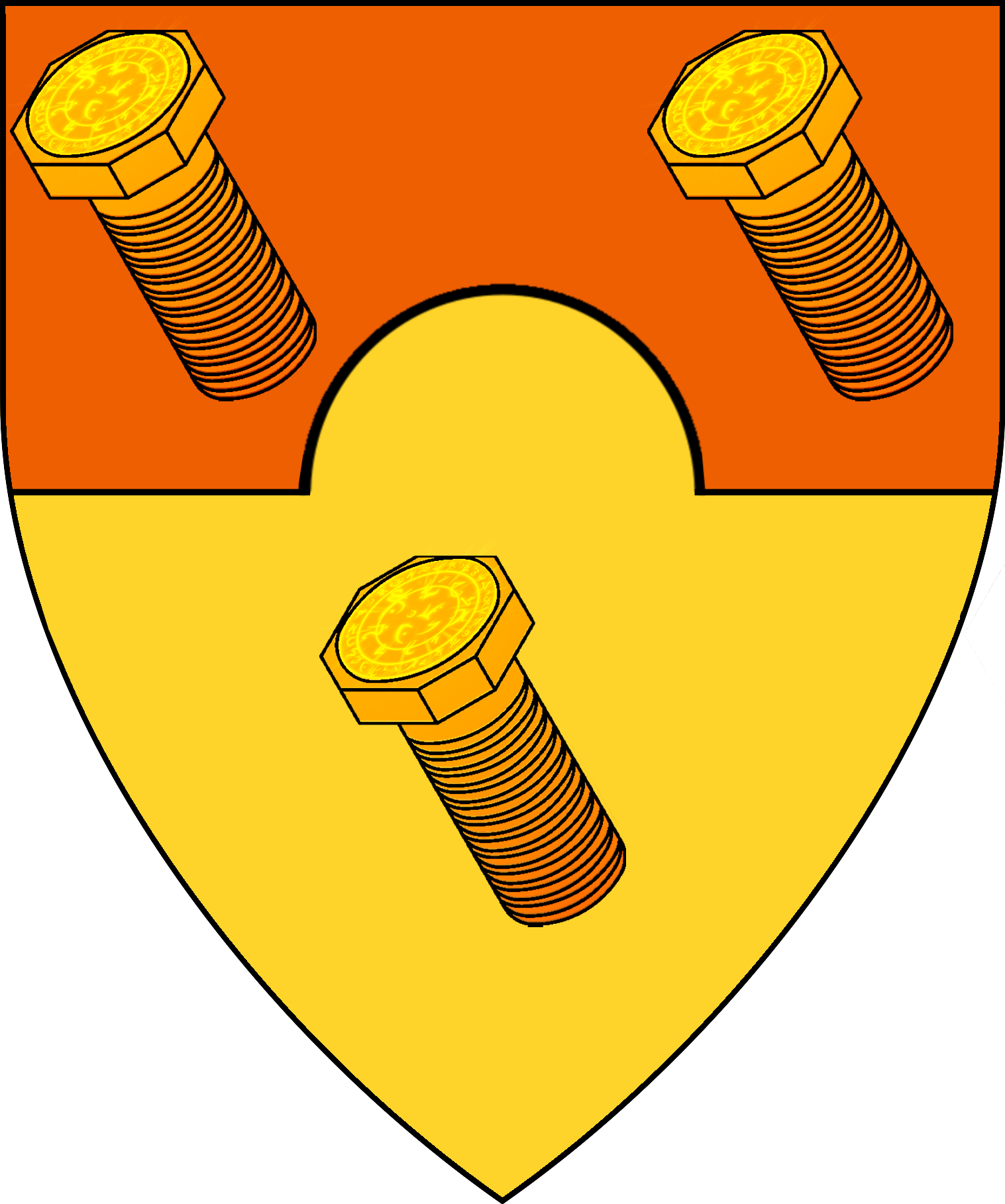 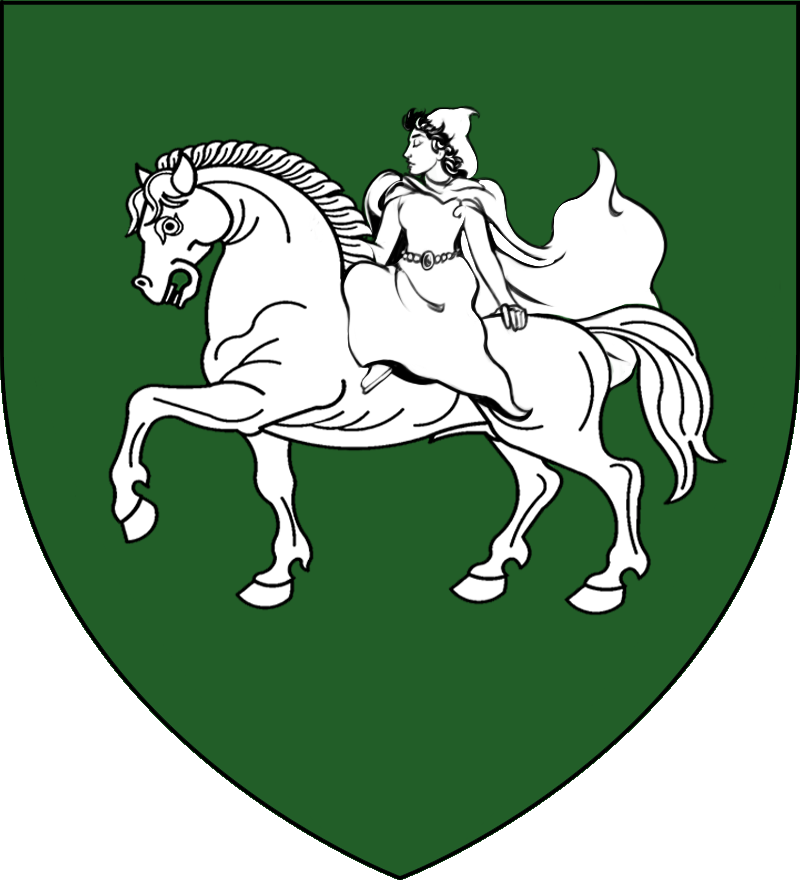 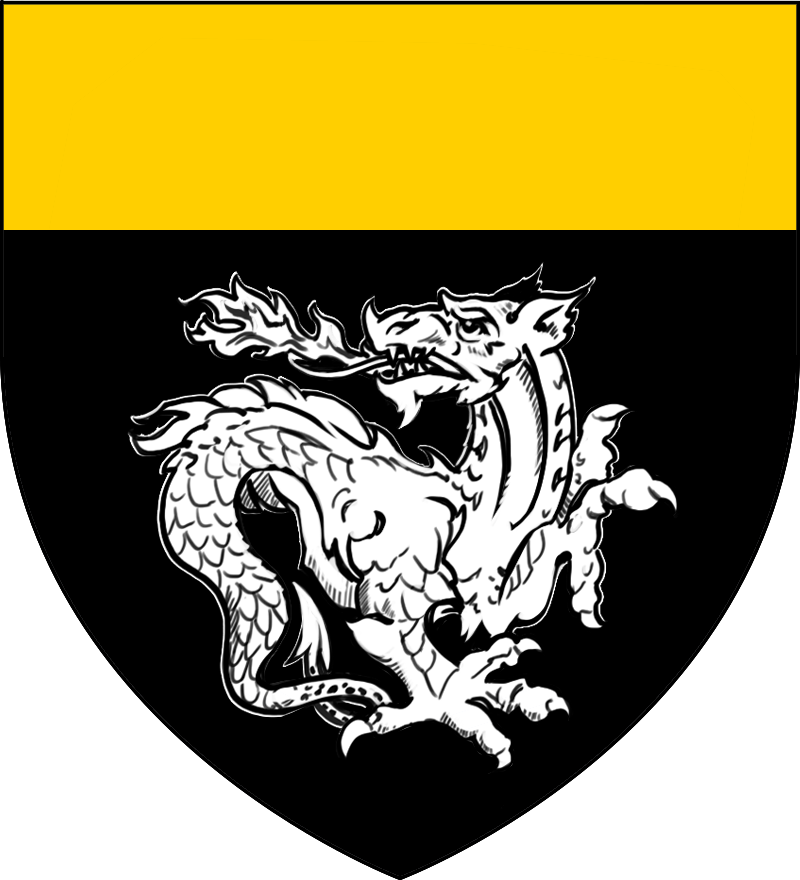 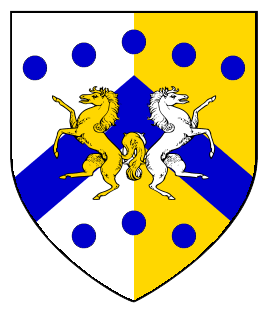 